Расчеты по статьям классификации налоговых и неналоговых доходов областного бюджета Тверской области  на 2024 год и плановый период 2025 и 2026 годовНАЛОГИ НА ПРИБЫЛЬ, ДОХОДЫ.Налог на прибыль организаций (000 1 01 01000 00 0000 110)Прогноз налога на прибыль организаций на 2024 год составил 25 451 054 тыс. руб., на 2025 год – 26 393 972 тыс. руб., на 2026 год – 27 258 692 тыс. руб.Расчет произведен по методике, утвержденной главным администратором доходов - Управлением Федеральной налоговой службы России по Тверской области (код главы главного администратора доходов 182).Расчет прогноза по налогу на прибыль организаций по коду бюджетной классификации (далее КБК) 000 1 01 01012 02 0000 110 «Налог на прибыль организаций, кроме налога, уплаченного налогоплательщиками, осуществляющими деятельность по производству сжиженного природного газа и до 31 декабря 2022 года включительно осуществившими экспорт хотя бы одной партии сжиженного природного газа на основании лицензии на осуществление исключительного права на экспорт газа (за исключением налога, уплаченного налогоплательщиками, которые до 1 января 2023 года являлись участниками консолидированной группы налогоплательщиков), зачисляемый в бюджеты субъектов Российской Федерации» на 2024 год и на плановый период 2025 и 2026 годов, по ставке налога (S) 17% представлен в таблице:Расчёт налога на прибыль организаций консолидированных групп налогоплательщиков, зачисляемого в консолидированный бюджет Тверской области (КБК 182 1 01 01014 0 20000 110), на очередной финансовый год и плановый период не осуществляется в связи с отменой с 01.01.2023 института консолидированных групп налогоплательщиков. Прогноз по КБК 000 1 01 01120 01 0000 110 «Доходы от налога на прибыль организаций, уплаченного налогоплательщиками, которые до 1 января 2023 года являлись участниками консолидированной группы налогоплательщиков, подлежащие зачислению в бюджеты субъектов Российской Федерации по нормативу, установленному Бюджетным кодексом Российской Федерации, распределяемые уполномоченным органом Федерального казначейства между бюджетами субъектов Российской Федерации по нормативам, установленным федеральным законом о федеральном бюджете» на 2024-2025 годы представлен письмом Министерства финансов Российской Федерации от 05.10.2023 № 06-06-13/2/94843: 2024 год = 4 595 992 тыс. руб., 2025 год = 2 987 973 тыс. руб. (с учетом округлений).Расчет прогноза по налогу на прибыль организаций по коду бюджетной классификации 000 1 01 01130 01 0000 110 «Налог на прибыль организаций, уплаченный налогоплательщиками, которые до 1 января 2023 года являлись участниками консолидированной группы налогоплательщиков, зачисляемый в бюджеты субъектов Российской Федерации в соответствии с нормативом, установленным абзацем вторым пункта 2 статьи 56 Бюджетного кодекса Российской Федерации, распределяемый уполномоченным органом Федерального казначейства между бюджетами субъектов Российской Федерации и местными бюджетами» на 2024 год и на плановый период 2025 и 2026 годов приведен в таблице:Всего прогнозируемые поступления по налогу на прибыль организаций на 2024-2026 годы:Налог на прибыль организаций на 2024-2026 годы (тыс. руб.)Налог на доходы физических лицна 2024 - 2026 годы(000 1 01 02000 01 0000 110)Главным администратором доходов по налогу на доходы физических лиц является Управление Федеральной налоговой службы по Тверской области (код главного администратора доходов 182).Прогноз налога на доходы физических лиц в областной бюджет Тверской области:(тыс. руб.)Налог на доходы физических лиц с доходов, источником которых является налоговый агент, за исключением доходов, в отношении которых исчисление и уплата налога осуществляются в соответствии со статьями 227, 227.1 и 228 Налогового кодекса Российской Федерации, а также доходов от долевого участия в организации, полученных в виде дивидендов (000 1 01 02010 01 0000 110)(тыс. руб.)Налог на доходы физических лиц с доходов, полученных от осуществления деятельности физическими лицами, зарегистрированными в качестве индивидуальных предпринимателей, нотариусов, занимающихся частной практикой, адвокатов, учредивших адвокатские кабинеты, и других лиц, занимающихся частной практикой в соответствии со статьей 227 Налогового кодекса Российской Федерации (000 1 01 02020 01 0000 110), Налог на доходы физических лиц с доходов, полученных физическими лицами в соответствии со статьей 228 Налогового кодекса Российской Федерации (000 1 01 02030 01 0000 110)Налог на доходы физических лиц в виде фиксированных авансовых платежей с доходов, полученных физическими лицами, являющимися иностранными гражданами, осуществляющими трудовую деятельность по найму на основании патента в соответствии со статьей 227.1 Налогового кодекса Российской Федерации(000 1 01 02040 01 0000 110),(тыс. руб.)Налог на доходы физических лиц в части суммы налога, превышающей 650 000 рублей, относящейся к части налоговой базы, превышающей 5 000 000 рублей (за исключением налога на доходы физических лиц с сумм прибыли контролируемой иностранной компании, в том числе фиксированной прибыли контролируемой иностранной компании, а также налога на доходы физических лиц в отношении доходов от долевого участия в организации, полученных в виде дивидендов)(далее - НДФЛ свыше 5 млн руб.)(КБК 182 1 01 02080 01 0000 110)   (тыс. руб.)Налог на доходы физических лиц с сумм прибыли контролируемой иностранной компании, полученной физическими лицами, признаваемыми контролирующими лицами этой компании, перешедшими на особый порядок уплаты на основании подачи в налоговый орган соответствующего уведомления  (в части суммы налога, не превышающей 650 000 рублей) (КБК 182 1 01 02090 01 0000 110)Налог на доходы физических лиц с сумм прибыли контролируемой иностранной компании, полученной физическими лицами, признаваемыми контролирующими лицами этой компании, перешедшими на особый порядок уплаты на основании подачи в налоговый орган соответствующего уведомления (в части суммы налога, превышающей 650 000 рублей)(182 1 01 02110 01 0000 110)(тыс. руб.)Налог на доходы физических лиц в отношении доходов от долевого участия в организации, полученных в виде дивидендов (в части суммы налога, не превышающей 650 000 рублей)(182 1 01 02130 01 0000 110)Налог на доходы физических лиц в отношении доходов от долевого участия в организации, полученных в виде дивидендов (в части суммы налога, превышающей 650 000 рублей)(182 1 01 02140 01 0000 110)(тыс. руб.)НАЛОГИ НА ТОВАРЫ (РАБОТЫ, УСЛУГИ), РЕАЛИЗУЕМЫЕ НА ТЕРРИТОРИИ РОССИЙСКОЙ ФЕДЕРАЦИИАкцизы по подакцизным товарам (продукции), производимым на территории Российской Федерации(000 1 03 02000 01 0000 110)В доход областного бюджета Тверской области зачисляются акцизы и доходы от уплаты акцизов.Прогноз поступления акцизов в областной бюджет Тверской области на 2024-2026 годы основан на прогнозных показателях объемов реализации подакцизных товаров, предоставленных Министерством промышленности и торговли Тверской области, с использованием ставок акцизов, установленных статьей 193 Налогового кодекса Российской Федерации.Прогноз акцизов от налогоплательщиков Тверской области по алкогольной продукции (вино, пиво, сидр, медовуха, алкоголь крепостью до 9%) произведен с учетом особенностей сроков уплаты, реализации алкогольной продукции на экспорт и вычетов по виноматериалам, используемым при производстве вин. Расчет произведен главным администратором доходов – Управлением Федеральной налоговой службы по Тверской области. Сумма акцизов, исчисленных по объемам реализации каждого вида подакцизной алкогольной продукции за год, уменьшается на сумму акцизов, исчисленных по объемам реализации за декабрь прогнозируемого года, и увеличивается на сумму акцизов за такой же период предшествующего года, а также уменьшается на сумму акцизов от реализации алкогольной продукции на экспорт (пиво) и сумму вычетов по виноматериалам, используемым при производстве вин.Прогноз доходов от уплаты акцизов на алкогольную продукцию с объемной долей этилового спирта свыше 9 процентов (за исключением пива, вин (кроме крепленого (ликерного) вина), вин наливом, плодовой алкогольной продукции, игристых вин, включая российское шампанское, а также за исключением виноградосодержащих напитков, плодовых алкогольных напитков, изготавливаемых без добавления ректификованного этилового спирта, произведенного из пищевого сырья, и (или) без добавления спиртованных виноградного или иного плодового сусла, и (или) без добавления дистиллятов, и (или) без добавления крепленого (ликерного) вина), подлежащие распределению в бюджеты субъектов Российской Федерации, описан Министерством финансов Тверской области на основании данных закона о федеральном бюджете и доведен письмом УФНС России по Тверской области от 10.10.2023 № 13-07/13340@ и письмом Министерством финансов Российской Федерации от 05.10.2023 № 06-06-13/2/94843.В расчетах доходов от уплаты акцизов на алкогольную продукцию с объемной долей этилового спирта свыше 9 процентов учтен норматив отчисления в бюджеты субъектов Российской Федерации в размере 84 процентов. Кроме того, учтено разделение всех доходов от уплаты акцизов на крепкий алкоголь, подлежащих зачислению в бюджеты субъектов Российской Федерации: на доходы в целях компенсации выпадающих доходов по налогу на имущество организаций (норматив 35,7%);на доходы, которые направляются на распределение по субъектам Российской Федерации пропорционально объемам розничных продаж по данным Единой государственной автоматизированной информационной системы (норматив 59,5%);на доходы в целях компенсации выпадающих доходов бюджетов субъектов Российской Федерации в связи с передачей 50% доходов от акцизов на средние дистилляты, производимые на территории Российской Федерации, в федеральный бюджет (норматив 4,8%) (Тверской области нет).Расчёт прогнозируемых сумм доходов от уплаты акцизов на автомобильный бензин, прямогонный бензин, дизельное топливо, моторные масла для дизельных и (или) карбюраторных (инжекторных) двигателей (далее - акцизы на нефтепродукты), подлежащие распределению между бюджетами субъектов Российской Федерации и местными бюджетами с учетом установленных дифференцированных нормативов отчислений в местные бюджеты, на 2024-2026 годы описан Министерством финансов Тверской области и доведен письмом УФНС России по Тверской области от 10.10.2023 № 13-07/13340@ и письмом Министерством финансов Российской Федерации от 05.10.2023 № 06-06-13/2/94843.Прогнозируемые на 2024-2026 годы суммы по доходам от уплаты акцизов на спирт этиловый из пищевого или непищевого сырья, акцизов на спиртосодержащую продукцию, подлежащие зачислению в бюджеты субъектов Российской Федерации, в размере 50 процентов объема указанных доходов, которые распределяются между бюджетами субъектов Российской Федерации в соответствии с федеральным законом о федеральном бюджете описаны Министерством финансов Тверской области и доведены письмом УФНС России по Тверской области от 10.10.2023 № 13-07/13340@.Сумма прогноза акцизов на 2024 год по алкогольной продукции составит 1 187 053 тыс. руб., на 2025 год - 1 268 099 тыс. руб., на 2026 год - 1 352 022 тыс. руб. исходя из следующего расчета:Расчет прогноза поступления акцизов в областной бюджет Тверской области на 2024 год(000 1 03 02090 01 0000 110, 000 1 03 02100 01 0000 110, 000 1 03 02120 01 0000 110, 000 1 03 02130 01 0000 110)(тыс. руб.)Расчет прогноза поступления акцизов в областной бюджет Тверской области на 2025 год(000 1 03 02090 01 0000 110, 000 1 03 02100 01 0000 110, 000 1 03 02120 01 0000 110, 000 1 03 02130 01 0000 110) (тыс. руб.)Расчет прогноза поступления акцизов в областной бюджет Тверской области на 2026 год(000 1 03 02090 01 0000 110, 000 1 03 02100 01 0000 110, 000 1 03 02120 01 0000 110, 000 1 03 02130 01 0000 110) (тыс. руб.)Расчеты прогноза на 2023 год и на плановый период 2024-2025 годовпо доходам от уплаты акцизов на алкогольную продукцию с объемной долей этилового спирта свыше 9 процентов (за исключением пива, вин (кроме крепленого (ликерного) вина), вин наливом, плодовой алкогольной продукции, игристых вин, включая российское шампанское, а также за исключением виноградосодержащих напитков, плодовых алкогольных напитков, изготавливаемых без добавления ректификованного этилового спирта, произведенного из пищевого сырья, и (или) без добавления спиртованных виноградного или иного плодового сусла, и (или) без добавления дистиллятов, и (или) без добавления крепленого (ликерного) вина), подлежащие распределению в бюджеты субъектов Российской Федерации(КБК 000 1 03 02142 01 0000 110КБК 000 1 03 02143 01 0000 110)Главным администратором доходов от уплаты акцизов на алкогольную продукцию с объемной долей этилового спирта свыше 9 процентов (за исключением пива, вин (кроме крепленого (ликерного) вина), вин наливом, плодовой алкогольной продукции, игристых вин, включая российское шампанское, а также за исключением виноградосодержащих напитков, плодовых алкогольных напитков, изготавливаемых без добавления ректификованного этилового спирта, произведенного из пищевого сырья, и (или) без добавления спиртованных виноградного или иного плодового сусла, и (или) без добавления дистиллятов, и (или) без добавления крепленого (ликерного) вина), подлежащие распределению в бюджеты субъектов Российской Федерации (группированный КБК 000 1 03 02140 01 0000 110) с 01.01.2023 является Федеральная налоговая служба (Управление Федеральной налоговой службы по Тверской области) (код главного администратора доходов 182).Прогноз на 2024-2026 годы равен:тыс. руб.Расчет прогноза на 2024 год и плановый период 2025-2026 годов описан в таблице:Прогноз по доходам от уплаты акцизов на этиловый спирт из пищевого или непищевого сырья и доходам от уплатыакцизов на спиртосодержащую продукциюКБК 000 1 03 02190 01 0000 110 «Доходы от уплаты акцизов на этиловый спирт из пищевого сырья, винный спирт, виноградный спирт (за исключением дистиллятов винного, виноградного, плодового, коньячного, кальвадосного, вискового), производимый на территории Российской Федерации, направляемые в уполномоченный территориальный орган Федерального казначейства для распределения между бюджетами субъектов Российской Федерации (по нормативам, установленным федеральным законом о федеральном бюджете)»; КБК 000 1 03 02200 01 0000 110 «Доходы от уплаты акцизов на этиловый спирт из пищевого сырья (дистилляты винный, виноградный, плодовый, коньячный, кальвадосный, висковый), производимый на территории Российской Федерации, направляемые в уполномоченный территориальный орган Федерального казначейства для распределения между бюджетами субъектов Российской Федерации (по нормативам, установленным федеральным законом о федеральном бюджете)»;КБК 000 1 03 02210 01 0000 110 «Доходы от уплаты акцизов на спиртосодержащую продукцию, производимую на территории Российской Федерации, направляемые в уполномоченный территориальный орган Федерального казначейства для распределения между бюджетами субъектов Российской Федерации (по нормативам, установленным федеральным законом о федеральном бюджете)»;КБК 000 1 03 02220 01 0000 110 «Доходы от уплаты акцизов на этиловый спирт из непищевого сырья, производимый на территории Российской Федерации, направляемые в уполномоченный территориальный орган Федерального казначейства для распределения между бюджетами субъектов Российской Федерации (по нормативам, установленным федеральным законом о федеральном бюджете)».В соответствии с Федеральным законом от 15.04.2019 № 62-ФЗ «О внесении изменений в Бюджетный кодекс Российской Федерации» с 1 января 2020 года акцизы на спирт этиловый из пищевого или непищевого сырья, а также акцизы на спиртосодержащую продукцию подлежат зачислению в бюджеты субъектов Российской Федерации по нормативу 100 процентов. При этом налоговые доходы от акцизов на спирт этиловый из пищевого или непищевого сырья, акцизов на спиртосодержащую продукцию, подлежащие зачислению в бюджеты субъектов Российской Федерации по нормативу 100 процентов, в размере 50 процентов объема указанных доходов распределяются между бюджетами субъектов Российской Федерации в соответствии с федеральным законом о федеральном бюджете. Данные изменения были внесены в целях недопущения снижения доходной базы бюджетов субъектов Российской Федерации в связи с изменением зачисления в бюджеты бюджетной системы Российской Федерации сумм штрафов, неустоек, пеней, а также средств, поступающих в целях возмещения вреда окружающей среде (нормативы распределения рассчитываются Минфином РФ).По данным Министерства промышленности и торговли Тверской области на территории Тверской области отсутствуют производители спирта этилового из пищевого или непищевого сырья и спиртосодержащей продукции.Таким образом, в доход Тверской области будут зачисляться только доходы в порядке централизации, распределяемые территориальными органами Федерального казначейства между бюджетами субъектов Российской Федерации.С 01.01.2023 главным администратором данных доходов является Федеральная налоговая служба (Управление Федеральной налоговой службы по Тверской области).В соответствии с данными главного администратора доходов прогноз на 2024-2026 годы равен:тыс. руб.Расчет прогноза на 2024-2026 годы произведён на основании данных Министерства финансов Российской Федерации о прогнозируемых суммах поступлений в бюджеты субъектов Российской Федерации в разрезе кодов бюджетной классификации с применением норматива централизации доходов в размере 50%, а также норматива распределения для Тверской области 0,2147%, который установлен проектом закона о федеральном бюджете на 2024-2026 годы.тыс. руб.Расчет прогноза на 2023 год и на плановый период 2024 и 2025 годов по доходам от уплаты акцизов на дизельное топливо, моторные масла для дизельных и (или) карбюраторных (инжекторных) двигателей, на автомобильный бензин, на прямогонный бензин, подлежащие распределению между бюджетами субъектов Российской Федерации и местными бюджетами с учетом установленных дифференцированных нормативов отчислений в местные бюджеты (далее - доходы от уплаты акцизов на нефтепродукты).С 01.01.2023 главным администратором доходов от уплаты акцизов на нефтепродукты является Управление Федеральной налоговой службы по Тверской области (код главного администратора доходов от уплаты акцизов на нефтепродукты 182).Расчёт прогнозируемых сумм доходов от уплаты акцизов на нефтепродукты на 2024-2026 годы описан Министерством финансов Тверской области на основании данных проекта Федерального закона «О федеральном бюджете на 2023 год и на плановый период 2024 и 2025 годов» по следующим кодам бюджетной классификации: 000 1 03 02231 01 0000 110 «Доходы от уплаты акцизов на дизельное топливо, подлежащие распределению между бюджетами субъектов Российской Федерации и местными бюджетами с учетом установленных дифференцированных нормативов отчислений в местные бюджеты (по нормативам, установленным Федеральным законом о федеральном бюджете в целях формирования дорожных фондов субъектов Российской Федерации)»;000 1 03 02232 01 0000 110 «Доходы от уплаты акцизов на дизельное топливо, подлежащие распределению между бюджетами субъектов Российской Федерации и местными бюджетами с учетом установленных дифференцированных нормативов отчислений в местные бюджеты (по нормативам, установленным федеральным законом о федеральном бюджете в целях реализации национального проекта «Безопасные качественные дороги»)»;000 1 03 02241 01 0000 110 «Доходы от уплаты акцизов на моторные масла для дизельных и (или) карбюраторных (инжекторных) двигателей, подлежащие распределению между бюджетами субъектов Российской Федерации и местными бюджетами с учетом установленных дифференцированных нормативов отчислений в местные бюджеты (по нормативам, установленным федеральным законом о федеральном бюджете в целях формирования дорожных фондов субъектов Российской Федерации)»;000 1 03 02242 01 0000 110 «Доходы от уплаты акцизов на моторные масла для дизельных и (или) карбюраторных (инжекторных) двигателей, подлежащие распределению между бюджетами субъектов Российской Федерации и местными бюджетами с учетом установленных дифференцированных нормативов отчислений в местные бюджеты (по нормативам, установленным федеральным законом о федеральном бюджете в целях реализации национального проекта «Безопасные качественные дороги»)»;000 1 03 02251 01 0000 110 Доходы от уплаты акцизов на автомобильный бензин, подлежащие распределению между бюджетами субъектов Российской Федерации и местными бюджетами с учетом установленных дифференцированных нормативов отчислений в местные бюджеты (по нормативам, установленным федеральным законом о федеральном бюджете в целях формирования дорожных фондов субъектов Российской Федерации);000 1 03 02252 01 0000 110 «Доходы от уплаты акцизов на автомобильный бензин, подлежащие распределению между бюджетами субъектов Российской Федерации и местными бюджетами с учетом установленных дифференцированных нормативов отчислений в местные бюджеты (по нормативам, установленным федеральным законом о федеральном бюджете в целях реализации национального проекта «Безопасные качественные дороги»)»;000 1 03 02261 01 0000 110 «Доходы от уплаты акцизов на прямогонный бензин, подлежащие распределению между бюджетами субъектов Российской Федерации и местными бюджетами с учетом установленных дифференцированных нормативов отчислений в местные бюджеты (по нормативам, установленным федеральным законом о федеральном бюджете в целях формирования дорожных фондов субъектов Российской Федерации)»;000 1 03 02262 01 0000 110 «Доходы от уплаты акцизов на прямогонный бензин, подлежащие распределению между бюджетами субъектов Российской Федерации и местными бюджетами с учетом установленных дифференцированных нормативов отчислений в местные бюджеты (по нормативам, установленным федеральным законом о федеральном бюджете в целях реализации национального проекта «Безопасные качественные дороги»)».НАЛОГИ НА СОВОКУПНЫЙ ДОХОДНалог, взимаемый в связи с применениемупрощенной системы налогообложения (000 1 05 01000 00 0000 110)С учетом отчислений в местные бюджеты прогноз налога, взимаемого в связи с применением упрощенной системы налогообложения, в областной бюджет Тверской области в 2024 году составляет 5 880 947,8 тыс. рулей, в 2025 году – 6 170 596,0 тыс. рублей, в 2026 году – 6 468 455,1 тыс. рублей.Прогноз налога, взимаемого в связи с применением упрощенной системы налогообложения, по методике главного администратора доходов – УФНС России по Тверской области рассчитан следующим образом.Расчет выполнен в целом по контингенту налога, в разрезе муниципальных образований Тверской области.Сумма налога, взимаемого в связи с применением упрощенной системы налогообложения (далее – УСН всего), определяется как сумма прогнозных поступлений каждого вида налога исходя из выбранного объекта налогообложения:УСН всего = УСН 1 + УСН 2,где: УСН1 – УСН, уплачиваемый при использовании в качестве объекта налогообложения доходы (КБК 000 1 05 01011 01 0000 110);УСН2 - УСН, уплачиваемый при использовании в качестве объекта налогообложения доходы, уменьшенные на величину расходов (в том числе минимальный налог) (КБК 000 1 05 01021 01 0000 110).Прогнозный объем УСН1 рассчитывается по следующей формуле:УСН1 = [(Vнб1пп * (S) – Vстр.взн.) (+/-)F] * K соб., где:Vнб1пп – налоговая база прогнозируемого периода по УСН1, тыс. рублей.Прогнозируемый объем налоговой базы по УСН, уплачиваемого при использовании в качестве объекта налогообложения доходы (Vнб1пп), рассчитывается на основе налоговой базы предыдущего периода и прогнозируемого темпа налоговой базы по данным Министерства экономического развития Тверской области по следующей формуле:Vнб1пп = Vнб1пр.п * T дох.п.п,  где:Vнб1пр.п – налоговая база предыдущего периода по УСН1, тыс. рублей;Tдох.п.п – темп налоговой базы (объект налогообложения – «доходы») по данным Министерства экономического развития Тверской области (по муниципальным образованиям Тверской области);S – ставка налога (эффективная налоговая ставка). В расчете применяется эффективная налоговая ставка, сложившаяся в 2022 году по конкретному муниципальному образованию (6,0%, 8,0% (ст. 346.20 НК РФ), 3% и 1,5% (для отдельных видов деятельности в соответствии с законом Тверской области от 29.11.2019 № 73-ЗО «Об установлении налоговых ставок при применении упрощенной системы налогообложения на территории Тверской области»);Vстр.взн. – прогнозируемый объем страховых взносов на обязательное социальное страхование, тыс. рублей.Прогнозируемый объем страховых взносов на обязательное социальное страхование (Vстр.взн.) рассчитан на основе суммы страховых взносов предыдущего периода исходя из ее доли в сумме исчисленного налога по следующей формуле:Vстр.взн. = [Vнб1пп * (S / 100)] * (Vстр.взн..пр.п / Iисч.пр.п)где:Vстр.взн..пр.п – сумма страховых взносов на обязательное социальное страхование за предыдущий период, тыс. рублей;I исч.пр.п – сумма исчисленного налога за предыдущий период, тыс. рублей;Kсоб. – коэффициент собираемости принят на уровне среднего значения за 2021-2022 годы 97,0% (частное от деления суммы поступившего налога на сумму налога, подлежащего уплате по данным отчетов форм № 1-НМ и № 5-УСН). F – корректирующая сумма поступлений (возвратов), которые привели к отклонению расчетного показателя налога от фактически сложившегося показателя в текущем периоде или в ретроспективе (тыс. рублей). Корректирующая сумма поступлений учитывает:F1 – динамику поступлений в отдельных муниципальных образованиях в текущем периоде (превышение фактических поступлений от оценки или превышение оценки от фактических поступлений с учетом сроков уплаты налога и собираемости). Сложившаяся динамика поступлений по этим муниципальным образованиям сохранена на весь прогнозируемый период (корректирующая сумма предыдущего периода проиндексирована на темп роста налоговой базы);F2 – перенос уплаты страховых взносов за апрель-июнь 2022 года, а также за июль-сентябрь 2022 года на 12 месяцев организациям и индивидуальным предпринимателям, осуществляющим отдельные виды экономической деятельности в соответствии с постановлением Правительства Российской Федерации от 29.04.2022 № 776 «Об изменении сроков уплаты страховых взносов в 2022, 2023 годах» (в ред. Постановления Правительства РФ от 17.01.2023 № 28).Расчет прогноза поступления налога УСН, уплачиваемого при использовании в качестве объекта налогообложения доходы, представлен 
в таблице.Таблица Расчет прогноза поступлений налога, взимаемого в связи 
с применением упрощенной системы налогообложения,при использовании в качестве объекта налогообложения доходы (УСН1)(КБК 000 1 05 01011 01 0000 110) **Сводные показатели расчета определены как сумма значений по каждому муниципальному образованию.Поступления УСН1 в областной бюджет Тверской области с учетом отчислений в местные бюджеты составят: в 2024 году – 4 079 899,3 тыс. руб., в 2025 году – 4 280 189,0 тыс. руб., в 2026 году – 4 486 166,6 тыс. рублей.Прогнозируемый объем УСН, уплачиваемый при использовании 
в качестве объекта налогообложения доходы, уменьшенные на величину расходов (в том числе по минимальному налогу) (УСН2), рассчитывается 
по следующей формуле:УСН2=[(Vнб2пп * (S1) (+/-)F]  + [(Vнб3пп * (S2)  (+/-)F]* K соб.,где:Vнб2пп – налоговая база прогнозируемого периода по УСН2, 
при использовании объекта обложения «доходы, уменьшенные на величину расходов», тыс. рублей.Прогнозируемый объем налоговой базы по УСН, уплачиваемого при использовании в качестве объекта налогообложения доходы, уменьшенные на величину расходов (Vнб2пп), рассчитывается на основе налоговой базы предыдущего периода и прогнозируемого темпа налоговой базы по данным Министерства экономического развития Тверской области по следующей формуле:Vнб2пп = Vнб2пр.п * T дох-расх.п.п,где:Vнб2пр.п – налоговая база предыдущего периода по УСН2 при использовании объекта обложения «доходы, уменьшенные на величину расходов», тыс. рублей;T дох-расх.п.п – темп налоговой базы (объект налогообложения – «доходы, уменьшенные на величину расходов») по данным Министерства экономического развития Тверской области (по муниципальным образованиям Тверской области);Vнб3пп – налоговая база прогнозируемого периода по прогнозному объему минимального налога по УСН2, тыс. рублей.Прогнозируемый объем налоговой базы по минимальному налогу УСН2 (Vнб3пп) рассчитывается на основе налоговой базы предыдущего периода, проиндексированного на индекс потребительских цен на товары и услуги по данным Министерства экономического развития Тверской области по следующей формуле:Vнб3пп = Vнб3пр.п * ИПЦгде:ИПЦ – индекс потребительских цен на товары и услуги по данным Министерства экономического развития Тверской области (2024 год – 104,6%, 2025 год – 104,1%, 2026 год – 104,1%);S – ставка налога (эффективная налоговая ставка) (S1 – налоговая ставка по УСН2 с объектом обложения «доходы, уменьшенные на величину расходов». В расчете применяется эффективная налоговая ставка, сложившаяся в 2022 году по конкретному муниципальному образованию (15,0%, 20,0% (ст. 346.20 НК РФ), 7,5% и 5% (для отдельных видов деятельности в соответствии с законом Тверской области от 29.11.2019 № 73-ЗО «Об установлении налоговых ставок при применении упрощенной системы налогообложения на территории Тверской области»); S2 – ставка минимального налога по УСН2, в соответствии с главой 
26.2 НК РФ) – 1%;Kсоб. – коэффициент собираемости принят на уровне среднего значения за 2021-2022 годы 95,1% (частное от деления суммы поступившего налога на сумму налога, подлежащего уплате по данным отчетов форм № 1-НМ и № 5-УСН);F – корректирующая сумма поступлений (возвратов), которые привели к отклонению расчетного показателя налога от фактически сложившегося показателя в текущем периоде или в ретроспективе (тыс. рублей). Корректирующая сумма поступлений учитывает:F1 – динамику поступлений в отдельных муниципальных образованиях в текущем периоде (превышение фактических поступлений от оценки или превышение оценки от фактических поступлений с учетом сроков уплаты налога и собираемости). Сложившаяся динамика поступлений по этим муниципальным образованиям сохранена на весь прогнозируемый период (корректирующая сумма предыдущего периода проиндексирована на темп роста налоговой базы);F2 – перенос уплаты страховых взносов за апрель-июнь 2022 года, а также за июль-сентябрь 2022 года на 12 месяцев организациям и индивидуальным предпринимателям, осуществляющим отдельные виды экономической деятельности в соответствии с постановлением Правительства Российской Федерации от 29.04.2022 № 776 «Об изменении сроков уплаты страховых взносов в 2022, 2023 годах» (в ред. Постановления Правительства РФ от 17.01.2023 № 28).Расчет прогноза поступления налога УСН, уплачиваемого 
при использовании в качестве объекта налогообложения доходы, уменьшенные на величину расходов, в том числе минимального налога представлен в таблице. ТаблицаРасчет прогноза поступлений налога, взимаемого в связи 
с применением упрощенной системы налогообложения, при использовании в качестве объекта налогообложения доходы, уменьшенные на величину расходов, в том числе минимальный налог (УСН2) (КБК 000 1 05 01021 01 0000 110) ** Сводные показатели расчета определены как сумма значений по каждому муниципальному образованию.Поступления УСН2 в областной бюджет Тверской области с учетом отчислений в местные бюджеты составят: в 2024 году – 1 801 048,5 тыс. руб., в 2025 году – 1 890 407,0 тыс. руб., в 2026 году – 1 982 288,5 тыс. рублей.Оценка поступлений налога, взимаемого с налогоплательщиков, выбравших в качестве объекта налогообложения доходы (за налоговые периоды, истекшие до 1 января 2011 года) (КБК 182 1 05 01012 01 0000 110), налога, взимаемого с налогоплательщиков, выбравших в качестве объекта налогообложения доходы, уменьшенные на величину расходов (за налоговые периоды, истекшие до 1 января 2011 года) (КБК 182 1 05 01022 01 0000 110), минимального налога, зачисляемого в бюджеты субъектов Российской Федерации (за налоговые периоды, истекшие до 1 января 2016 года) (КБК 182 1 05 01050 01 0000 110) определены исходя из фактического объема поступлений (возвратов) в текущем периоде (по конкретному муниципальному образованию).Исходя из того, что задолженность на 01.08.2023 по КБК 182 1 05 01012 01 0000 110, КБК 182 1 05 01022 01 0000 110, КБК 182 1 05 01050 01 0000 110 отсутствует, поступления по этим кодам бюджетной классификации в 2024-2026 годах не прогнозируются.Налог на профессиональный доход(000 1 05 06000 01 0000 110)Налог на профессиональный доход введен на территории 
региона законом Тверской области от 29.05.2020 № 35-ЗО «О введении в действие на территории Тверской области специального налогового режима «Налог на профессиональный доход», с 1 июля 2020 года.	Федеральным законом от 27.11.2018 № 422-ФЗ «О проведении эксперимента по установлению специального налогового режима «Налог на профессиональный доход» налоговые ставки установлены в следующих размерах:1) 4% в отношении доходов, полученных налогоплательщиками от реализации товаров (работ, услуг, имущественных прав) физическим лицам;2) 6% в отношении доходов, полученных налогоплательщиками от реализации товаров (работ, услуг, имущественных прав) индивидуальным предпринимателям для использования при ведении предпринимательской деятельности и юридическим лицам.Главным администратором доходов по налогу на профессиональный доход является Управление Федеральной налоговой службы по Тверской области. Расчёт прогнозного объёма поступлений налога на профессиональный доход осуществляется по методу прямого расчёта, основанного на непосредственном использовании прогнозных значений показателей, уровней ставок и других показателей.Прогнозный объём поступлений налога рассчитывается по следующей формуле:НПД = (Vнбпп * S * K соб.) (+/-)F,гдеVнбпп – налоговая база от реализации товаров (работ, услуг, имущественных прав) прогнозируемого периода, тыс. рублей;S – эффективная налоговая ставка, %;K соб. – расчётный уровень собираемости, с учётом динамики показателя собираемости по данному виду налога, сложившейся в предшествующие периоды, учитывает работу по погашению задолженности по налогу, %. Расчётный уровень собираемости определяется как частное от деления суммы поступившего налога, согласно данным отчёта по форме № 1-НМ, на сумму исчисленного налога. F – корректирующая сумма поступлений (возвратов), которые привели к отклонению расчетного показателя налога от фактически сложившегося показателя в текущем периоде или в ретроспективе. Применение данного показателя также возможно при прогнозировании поступлений налога на очередной финансовый год и плановый период исходя из ретроспективных данных, тыс. рублей. Эффективная налоговая ставка рассчитывается по следующей формуле:S = НПД пр.п. / Vнбпр.п.,гдеНПД пр.п. – сумма исчисленного налога в предыдущем периоде, тыс. рублей;Vнбпр.п – налоговая база от реализации товаров (работ, услуг, имущественных прав) предыдущего периода, определяемая по данным информационных ресурсов, тыс. рублей;Прогнозируемый объем налоговой базы по налогу (Vнбпп), рассчитывается на основе налоговой базы предыдущего периода исходя из темпов роста инфляции (показатель ИПЦ по данным Министерства экономического развития Тверской области) по следующей формуле:Vнбпп = Vнб пр.п * I ИПЦ п.п ,где:Vнбпп – налоговая база от реализации товаров (работ, услуг, имущественных прав) прогнозируемого периода, тыс. рублей;Vнбпр.п – налоговая база от реализации товаров (работ, услуг, имущественных прав) предыдущего периода, определяемая по данным информационных ресурсов, тыс. рублей;I ИПЦ п.п – индекс потребительских цен, %.Оценка налоговой базы на 2023 год произведена исходя из налоговой базы за I полугодие 2023 года, проиндексированной на 2.В расчетах принята эффективная налоговая ставка, сложившаяся в 2022 году – 5,3%.Корректирующая сумма учитывает применение налогового вычета и рассчитана исходя из доли в исчисленной сумме, сложившейся по итогам 2022 года (17,8%).Собираемость налога принята 94,1% (на уровне значения за 2022 год).Поступления налога на профессиональный доход в консолидированный бюджет Тверской области определено с учетом установленного бюджетным законодательством Российской Федерации норматива отчисления (63%).Расчет прогноза поступления налога на профессиональный доход представлен в таблице.ТаблицаНАЛОГИ НА ИМУЩЕСТВОНалог на имущество организаций (000 1 06 02000 02 0000 110)             Прогноз налога на имущество организаций определен главным администратором (УФНС России по Тверской области) на 2024 год в сумме 7 554 161 тыс. руб., на 2025 год 7 763 715 тыс. руб., на 2026 год  8 189 577 тыс. руб.             Прогноз налога на имущество организаций на 2024 - 2026 годы произведен администратором (УФНС России по Тверской области) по:- данным статистического налогового отчета УФНС России по Тверской области формы № 5 - НИО «Отчет о налоговой базе и структуре начислений по налогу на имущество организаций» за 2022 год;-  данным Министерства экономического развития Тверской области о  налогооблагаемой стоимости имущества, подлежащей налогообложению;- с учетом ставок налога на имущество организаций; - с учетом переходящих платежей;- с применением коэффициента собираемости.Расчет прогнозаналога на имущество организацийтыс. руб.Транспортный налог(000 1 06 04000 02 0000 110)Расчет поступлений транспортного налога производится методом экстраполяции данных о количестве объектов налогообложения по каждому виду транспортного средства прошлых периодов с использованием расчетных ставок для каждого вида транспортного средства и других показателей (уровень переходящих платежей (для организаций), уровень собираемости и другие). Расчет поступлений транспортного налога производится отдельно 
по организациям и физическим лицам.Транспортный налог с организаций(000 1 06 04011 02 0000 110)Прогнозируемый объем поступлений по транспортному налогу 
с организаций составит:на 2024 год – 288 565 тыс. рублей;на 2025 год – 291 326 тыс. рублей;на 2026 год – 294 726 тыс. рублей.Виды транспортных средств, в разрезе которых осуществляется прогнозирование транспортного налога с организаций, указаны в отчете по форме № 5-ТН.Прогнозируемый объем поступлений по транспортному налогу с организаций (ТН ОРГ) рассчитывается по следующей формуле:ТН ОРГ  = ∑(КОЛ ТС × К экстр. × S ТС) × K пер. × K соб. (+/-) F,где,КОЛ ТС – количество объектов транспортных средств, единиц;К эстр. – коэффициент экстраполяции, рассчитываемый по каждому виду транспортного средства как среднее арифметическое значение темпов роста (снижения) количества транспортных средств к предыдущему периоду, %;В целях корректности расчета прогноза поступлений транспортного налога с организаций количество транспортных средств в 2023-2026 годах (по видам транспортных средств) определено исходя из количества объектов в предыдущем периоде и среднего темпа, сложившегося за два предыдущих года. Количество транспортных средств по видам: «Автомобили легковые с мощностью двигателя свыше 200 л.с. до 250 л.с. (свыше 147,1 кВт до 183,9 кВт) включительно», «Мотоциклы и мотороллеры с мощностью свыше 20 л.с. до 35 л.с. (свыше 14,7 кВт до 25,74 кВт) включительно и свыше 35 л.с. (свыше 25,74 кВт)», «Автобусы с мощностью двигателя свыше 200 л.с. (свыше 147,1 кВт)», «Другие самоходные транспортные средства, машины и механизмы на пневматическом и гусеничном ходу», «Яхты и другие парусно-моторные суда с мощностью двигателя», 
«Иные водные транспортные средства», «Воздушные транспортные средства» на 2023-2026 года принято на уровне 2022 года. Коэффициент экстраполяции по видам транспортных средств: «Автомобили грузовые с мощностью двигателя свыше 250 л.с. (свыше 183,9 кВт)» принят на уровне 2022 года.SТС – расчетная средняя сумма налога, приходящаяся на транспортное средство, в отчетном периоде, тыс. рублей.Рассчитывается как отношение суммы налога, подлежащего уплате 
в бюджет по транспортным средствам, на количество данных транспортных средств (по отчету формы № 5-ТН).Kпер. – расчетный уровень переходящих платежей по налогу (104,0% – на уровне 2022 года).Расчетный уровень переходящих платежей определяется как частное 
от деления суммы транспортного налога с организаций, начисленного 
по отчету формы № 1-НМ на сумму транспортного налога с организаций, подлежащего уплате в бюджет по отчету формы № 5-ТН. Kсоб.–расчетный уровень собираемости по налогу, сложившийся в предшествующие периоды, учитывает работу по погашению задолженности по налогу (99,8% – среднее значение за 2020-2022 годы). Определяется по отчету формы № 1-НМ, как частное от деления суммы поступившего налога на сумму начисленного налога;F – корректирующая сумма поступлений, учитывающая изменения законодательства о налогах и сборах, а также другие факторы, тыс. рублей (в расчете не применяется).Расчет прогноза поступления транспортного налога с организаций представлен в Таблице.Расчет поступлений транспортного налога с организацийтыс. рублейТранспортный налог с физических лиц(000 1 06 04012 02 0000 110)Прогнозируемый объем поступлений по транспортному налогу с физических лиц составит:на 2024 год – 1 395 387 тыс. рублей;на 2025 год – 1 403 909 тыс. рублей;на 2026 год – 1 413 528 тыс. рублей.Виды транспортных средств, в разрезе которых осуществляется прогнозирование транспортного налога с физических лиц, указаны в отчете по форме № 5-ТН.Прогнозируемый объем поступлений по транспортному налогу с физических лиц (ТН ФЛ) рассчитывается по формуле:ТН ФЛ = ∑(КОЛ ТС × К экстр. × S ТС) × K соб. (+/-) F,где,КОЛ ТС – количество объектов транспортных средств отчетного периода, единиц;К эстр. – коэффициент экстраполяции, рассчитываемый по каждому виду транспортного средства, как среднее арифметическое значение темпов роста (снижения) количества транспортных средств к предыдущему периоду, %.В целях корректности расчета прогноза поступлений транспортного налога с физических лиц, количество транспортных средств в 2023 году (по видам транспортных средств) определено исходя из среднего арифметического значения темпов роста (снижения) количества транспортных средств к предыдущему периоду за 2020-2022 годы. На 2024-2026 годы сохраняется динамика за 2023 год. Количество транспортных средств по видам: «Несамоходные (буксируемые) суда, для которых определяется валовая вместимость», «Иные водные транспортные средства» на 2023-2026 года принято на уровне 2022 года.SТС – расчетная средняя сумма налога, приходящаяся на транспортное средство, в отчетном периоде, тыс. рублей.Рассчитывается как отношение суммы налога, подлежащего уплате 
в бюджет по транспортному средству, на количество данных транспортных средств (по отчету формы № 5-ТН).Kсоб.–расчетный уровень собираемости по транспортному налогу 
с физических лиц. Определяется по отчету формы № 1-НМ как частное от деления суммы поступившего транспортного налога с физических лиц на сумму начисленного транспортного налога с физических лиц. В 2023-2026 годах в целях стимулирования показатель собираемости принят на уровне 97,2% исходя из значения за 2022 год – 96,5% с учетом динамики роста показателя в 2022 году по сравнению с 2021 годом на 0,7 процентного пункта (96,5%-95,8%)).F – корректирующая сумма поступлений, учитывающая изменения законодательства о налогах и сборах, а также другие факторы, тыс. рублей (в расчете не применяется). Расчет поступления транспортного налога с физических лиц представлен в Таблице.Расчет поступлений транспортного налога с физических лицтыс. рублейПрогноз транспортного налога составит:на 2024 год – 1 683 952,0 тыс. рублей (288 565,0+ 1 395 387,0);на 2025 год – 1 695 235,0 тыс. рублей (291 326,0 + 1 403 909,0);на 2026 год – 1 708 254,0 тыс. рублей (294 726,0 + 1 413 528,0).Налог на игорный бизнес (000 1 06 05000 02 0000 110)Поступление налога на игорный бизнес в областной бюджет Тверской области на 2024 - 2026 годы прогнозируется по 1 680 тыс. руб.      Расчет прогноза налога на игорный бизнес составлен Управлением Федеральной налоговой службы по Тверской области (главным администратором доходов бюджета) в соответствии с главой 29 «Налог на игорный бизнес» части второй Налогового кодекса Российской Федерации исходя из планируемого Управлением Федеральной налоговой службы по Тверской области количества объектов налогообложения по видам (по данным отчета формы № 5-ИБ «О налоговой базе и структуре начислений по налогу на игорный бизнес» за 2022 год (далее отчет формы № 5-ИБ) объектами налогообложения являются только пункты приема ставок букмекерских контор исходя из чего, прогноз поступления налога на игорный бизнес выполнен по данному виду объекта налогообложения. По данным отчета формы № 5-ИБ по итогам 2022 года количество пунктов приема ставок букмекерских контор на территории Тверской области составило 10 единиц.        Прогноз поступлений налога на игорный бизнес на 2024 - 2026 годы произведён исходя из количества объектов налогообложения – 10 единиц, налоговой ставки, установленной для соответствующего объекта налогообложения законом Тверской области от 27.11.2003 № 80-ЗО «О ставках налога на игорный бизнес» (в редакции Закона Тверской области от 22.02.2018 № 5-ЗО «О внесении изменения в статью 1 закона Тверской области «О ставках налога на игорный бизнес») и периода налогообложения налогом на игорный бизнес. Собираемость налога на игорный бизнес принята 100 процентов.Расчет поступления налога на игорный бизнесв областной бюджет Тверской области  НАЛОГИ, СБОРЫ И РЕГУЛЯРНЫЕ ПЛАТЕЖИ ЗА ПОЛЬЗОВАНИЕ ПРИРОДНЫМИ РЕСУРСАМИНалог на добычу полезных ископаемых(000 1 07 01000 01 0000 110)Поступление налога на добычу полезных ископаемых в областной бюджет Тверской области на 2024 год прогнозируется в сумме – 142 904,0 тыс. руб., на 2025 год –150 748,0тыс. руб., на 2026 год –152 251,0 тыс. руб.Расчет прогноза налога на добычу полезных ископаемых на 2024-2026 годы составлен Управлением Федеральной налоговой службы по Тверской области (главным администратором доходов бюджета) исходя из действующего законодательства Российской Федерации о налогах и сборах отдельно по каждому виду полезных ископаемых (общераспространенные полезные ископаемые, прочие полезные ископаемые (за исключением полезных ископаемых, в отношении которых при налогообложении установлен рентный коэффициент, отличный от 1, полезных ископаемых в виде природных алмазов, угля, в том числе коксующегося, железных руд, многокомпонентной комплексной руды, в отношении которой при налогообложении установлен коэффициент, характеризующий стоимость ценных компонентов в руде, прочие полезные ископаемые, в отношении которых при налогообложении установлен рентный коэффициент, отличный от 1 (за исключением калийных солей, апатит-нефелиновых, апатит-штаффелитовых руд, апатит-магнетитовых, маложелезистых апатитовых руд, апатитовых и фосфоритовых руд). Расчет поступлений налога на добычу полезных ископаемых в 
2024-2026 годах осуществлен на основе показателей налоговой базы по форме № 5-НДПИ «Отчёт о налоговой базе и структуре начислений по налогу на добычу полезных ископаемых» за 2022 год, данных прогноза социально-экономического развития Тверской области на 2024 год и плановый период 2025 и 2026 годов по показателю индекса производства по виду деятельности «Добыча прочих полезных ископаемых», налоговых ставок, предусмотренных главой 26 «Налог на добычу полезных ископаемых» Налогового кодекса Российской Федерации (расчетной ставки для общераспространенных полезных ископаемых), с учетом переходящих платежей и собираемости налога.Сумма «переходящего» платежа за декабрь расчетного года, причитающаяся к уплате в начале следующего года, определяется исходя из доли переходящего платежа в фактически сложившейся сумме поступлений в отчетном (базовом) году.Расчет прогнозного объема поступлений налога на добычу полезных ископаемых производится отдельно по каждому виду полезных ископаемых.Налог на добычу общераспространенных полезных ископаемых(000 1 07 01020 01 0000 110)Прогнозный объем поступлений налога на добычу общераспространенных полезных ископаемых произведен исходя из следующего алгоритма:НДПИ общ. ПИ = (Ʃ(U общ. ПИ факт × J общ. ПИ × (Sрасчет. )) (+-) P) × K соб. (+-) F,где,U общ. ПИ факт – фактическая стоимость добытых общераспространенных  полезных ископаемых за последний годовой период согласно данным отчета по форме № 5 – НДПИ, тыс. рублей;J общ. ПИ – индекс производства по виду экономической деятельности «Добыча прочих полезных ископаемых (по данным Министерства экономического развития Тверской области), %;Sрасч. – расчётная ставка налога, определяется как частное от деления суммы налога, подлежащего к уплате, на стоимость добытого полезного ископаемого (согласно данным отчёта по форме № 5-НДПИ за 2022 год), %;P – переходящие платежи, сумма поступлений, учитывающая «переходящие» платежи в январе за декабрь предыдущего года, 
тыс. рублей:Р=Р1-Р2где:Р1 – сумма «переходящего» платежа за декабрь предыдущего года, 
тыс. рублей;Р2 – сумма «переходящего» платежа за декабрь расчетного года, 
тыс. рублей;Сумма «переходящего» платежа за декабрь расчетного года, причитающийся к уплате в начале следующего года определяется исходя из доли переходящего платежа в фактически сложившейся сумме поступлений в отчетном (базовом) году, %;K соб. – определен на уровне среднего значения за 2021-2022 годы (100,3%+109,3%)/2=104,8% (по форме № 1-НМ, как частное от деления суммы поступившего налога на сумму начисленного налога);В связи с введением института Единого налогового счета (ЕНС) доля «переходящих» платежей за декабрь на 2023-2026 годы принята на уровне 2022 года.Корректирующая сумма поступлений F1 на 2023 год равна сумме, образованной в результате сальдообразующих операций для формирования Единого налогового платежа (ЕНП). Для прогнозируемых периодов 2024-2026 годов корректирующая сумма не применяется.Корректирующая сумма поступлений F2 на 2023-2026 годы учитывает нисходящую динамику поступлений по основному налогоплательщику с учетом прогнозируемых среднемесячных поступлений.Расчет налога на добычу общераспространенных полезных ископаемых в областной бюджет Тверской области с учетом округления, тыс. руб.Налог на добычу прочих полезных ископаемых (за исключением полезных ископаемых, в отношении которых при налогообложении установлен рентный коэффициент, отличный от 1, полезных ископаемых в виде природных алмазов, угля, в том числе коксующегося, железных руд, многокомпонентной комплексной руды, в отношении которой при налогообложении установлен коэффициент, характеризующий стоимость ценных компонентов в руде) (000 107 01030 01 0000 110)Прогнозный объём поступлений налога на добычу прочих полезных ископаемых (за исключением полезных ископаемых, в отношении которых при налогообложении установлен рентный коэффициент, отличный от 1, полезных ископаемых в виде природных алмазов, угля, в том числе коксующегося, железных руд, многокомпонентной комплексной руды, в отношении которой при налогообложении установлен коэффициент, характеризующий стоимость ценных компонентов в руде) (НДПИ проч. ПИ) определяется с учетом норматива зачисления в областной бюджет Тверской области 60%.Расчёт налога на добычу прочих полезных ископаемых (за исключением полезных ископаемых, в отношении которых при налогообложении установлен рентный коэффициент, отличный от 1, полезных ископаемых в виде природных алмазов, угля, в том числе коксующегося, железных руд, многокомпонентной комплексной руды, в отношении которой при налогообложении установлен коэффициент, характеризующий стоимость ценных компонентов в руде)произведён исходя из облагаемого объёма добычи прочих полезных ископаемых (минеральные воды, горнорудное неметаллическое сырье) в стоимостном выражении, фактически сложившемся за 2022 год.Алгоритм расчёта:НДПИ проч. ПИ = (Ʃ(U проч. ПИ × S) (+-) P) × K соб. (+-) F,где,U проч. ПИ – стоимость облагаемого объёма добычу прочих полезных ископаемых (за исключением полезных ископаемых, в отношении которых при налогообложении установлен рентный коэффициент, отличный от 1, полезных ископаемых в виде природных алмазов, угля, в том числе коксующегося, железных руд, многокомпонентной комплексной руды, в отношении которой при налогообложении установлен коэффициент, характеризующий стоимость ценных компонент в руде) по видам полезных ископаемых (минеральные воды, горнорудное неметаллическое сырье) тыс. рублей;S – ставка налога на добычу прочих полезных ископаемых (за исключением полезных ископаемых, в отношении которых при налогообложении установлен рентный коэффициент, отличный от 1, полезных ископаемых в виде природных алмазов, угля, в том числе коксующегося, железных руд, многокомпонентной комплексной руды, в отношении которой при налогообложении установлен коэффициент, характеризующий стоимость ценных компонент в руде) по видам полезных ископаемых , установленная в соответствии с НК РФ, %;P – переходящие платежи, сумма поступлений, учитывающая «переходящие» платежи в январе за декабрь предыдущего года, 
тыс. рублей:Р=Р1-Р2где:Р1 – сумма «переходящего» платежа за декабрь предыдущего года, 
тыс. рублей;Р2 – сумма «переходящего» платежа за декабрь расчетного года, 
тыс. рублей;Сумма «переходящего» платежа за декабрь расчетного года, причитающийся к уплате в начале следующего года определяется исходя из доли переходящего платежа в фактически сложившейся сумме поступлений в отчетном (базовом) году, %;K соб. – расчётный уровень собираемости, с учётом динамики показателя собираемости по данному виду налога, с учетом работы по погашению задолженности по налогу. Расчётный уровень собираемости определяется согласно данным отчёта по форме № 1-НМ как частное от деления суммы поступившего налога на сумму начисленного налога. Уровень собираемости в прогнозируемом периоде применен в размере 100,5%, как среднее значение за 2021 год – 104,3% и 2022 год – 96,7%.F – корректирующая сумма поступлений, учитывающая изменения законодательства о налогах и сборах, а также другие факторы, тыс. рублей.Стоимость облагаемого объёма добычи прочих полезных ископаемых (за исключением полезных ископаемых в виде природных алмазов) (U проч. ПИ) по видам полезных ископаемых, определяется по формуле:U проч. ПИ = U проч. ПИ факт × J проч. ПИ,где,U проч. ПИ факт – фактическая стоимость добытых прочих полезных ископаемых, по видам, за последний годовой период с учётом распределения по долям на соответствующий прогнозируемый период в соответствии с динамикой стоимости прочих полезных ископаемых (за исключением полезных ископаемых, в отношении которых при налогообложении установлен рентный коэффициент, отличный от 1, полезных ископаемых в виде природных алмазов, угля, в том числе коксующегося, железных руд, многокомпонентной комплексной руды, в отношении которой при налогообложении установлен коэффициент, характеризующий стоимость ценных компонент в руде) по видам полезных ископаемых согласно данным отчёта по форме № 5-НДПИ, тыс. рублей;J проч. ПИ – индекс промышленного производства по виду деятельности «Добыча прочих полезных ископаемых» (по данным Министерства экономического развития Тверской области), 2023 год- 172,80%, 2024 год – 109,90%, 2025 год – 100,80%, 2026 год – 100,70%. Расчет налога на добычу прочих полезных ископаемых (за исключением полезных ископаемых, в отношении которых при налогообложении установлен рентный коэффициент, отличный от 1, полезных ископаемых в виде природных алмазов, угля, в том числе коксующегося, железных руд, многокомпонентной комплексной руды, в отношении которой при налогообложении установлен коэффициент, характеризующий стоимость ценных компонент в руде) в областной бюджет Тверской области с учетом округления, тыс. руб.Налог на добычу прочих полезных ископаемых, в отношении которых при налогообложении установлен рентный коэффициент, отличный от 1 (за исключением калийных солей, апатит-нефелиновых, апатит-штаффелитовых руд, апатит-магнетитовых, маложелезистых апатитовых руд, апатитовых и фосфоритовых руд) (000 107 01080 01 0000 110)Оценка поступления налога на добычу прочих полезных ископаемых, в отношении которых при налогообложении установлен рентный коэффициент, отличный от 1 (за исключением калийных солей, апатит-нефелиновых, апатит-штаффелитовых руд, апатит-магнетитовых, маложелезистых апатитовых руд, апатитовых и фосфоритовых руд) в консолидированный бюджет Тверской области в 2023 году основана на информации от налогоплательщика в связи с тем, что уплата произведена им впервые и данные в отчете 5-НДПИ за 2022 год отсутствуют, исходя из среднемесячных поступлений за июнь-июль 2023 года (251 тыс. рублей/2)*7=878,5 тыс. рублей, что с учетом норматива зачисления в консолидированный бюджет субъекта Российской Федерации (17%) составит 149 тыс. рублей. Поступление налога на 2024 год и на плановый период 2025 и 2026 годов прогнозируется на уровне 2023 года в сумме 149 тыс. рублей.Прогноз поступления налога на добычу полезных ископаемых всего:2024 год = 139 103 тыс. рублей + 3 652 тыс. рублей +149 тыс. рублей =             142 904 тыс. рублей;2025 год = 146 922 тыс. рублей + 3 677 тыс. рублей +149 тыс. рублей = 150 748 тыс. рублей;2026 год = 148 398 тыс. рублей + 3 704 тыс. рублей +149 тыс. рублей = 152 251 тыс. рублейСбор за пользование объектами животного мира и за пользование объектами   водных биологических ресурсов (по внутренним водным объектам)(000 1 07 01000 01 00000 110)Сбор за пользование объектами животного мира(000 1 07 04010 01 0000 110)Расчет ожидаемой оценки поступления сбора за пользование объектами  животного мира  на 2023 год и прогноз на 2024-2026 годы составлен Управлением Федеральной налоговой службы по Тверской области в соответствии с главой 25.1 части второй Налогового кодекса Российской Федерации «Сборы за пользование объектами животного мира и за пользование объектами водных биологических ресурсов» с учетом норматива зачисления сбора, установленного статьей 56 Бюджетного кодекса Российской Федерации (100% в бюджет субъекта Российской Федерации). Оценка поступления сбора за пользование объектами животного мира на 2023 год и прогноз поступлений на 2024-2026 годы произведены исходя из показателей (количество разрешений, средняя расчетная ставка сбора), рассчитанных на основании данных отчётов по форме № 5-ЖМ «О структуре начислений по сбору за пользование объектами животного мира». Прогнозный объём поступлений сбора за пользование объектами животного мира (ЖМ), определяется методом прямого расчета исходя из следующего алгоритма расчёта:ЖМ прогноз. = V разреш.  * S ЖМ расчет. (+/-) F,где:V разреш.  – прогнозируемое количество разрешений, штук;S ЖМ расчет. – средняя расчетная ставка сбора, тыс. рублей /1 разрешение;F – корректирующая сумма поступлений (возвратов), которые привели к отклонению расчетного показателя налога от фактически сложившегося показателя в текущем периоде или в ретроспективе. Применение данного показателя также возможно при прогнозировании поступлений налога на очередной финансовый год и плановый период исходя из ретроспективных данных, тыс. рублей.Количество разрешений в 2023-2026 годах прогнозируется на уровне 2022 года (11 355 ед.), проиндексированного на средний темп роста количества разрешений за 2020-2022 (104,5 = (97,5 + 105,3 + 110,8)/3). Расчетная ставка за одно разрешение принята равной 0,51 тыс. рублей (на уровне 2021 года и 2022 года).Средняя расчетная ставка сбора рассчитывается как частное от деления суммы сбора, подлежащей уплате в бюджет, на количество выданных разрешений (принята равной 0,51 тыс. рублей (на уровне 2021 года и 2022 года).Корректирующая сумма учитывает средний уровень собираемости за 2020-2022 годы (116,6 %), рассчитанной как отношение фактического поступления налога в соответствующем периоде (данные отчета 1-НМ) к сумме сбора, подлежащего уплате в бюджет (данные отчета 5-ЖМ) в соответствующем периоде.Расчет прогноза поступления сбора за пользование объектами животного мира представлен в таблице:*(6 052 тыс. руб. *116,6%-6 052 тыс. руб.=1 005 тыс. руб. с учетом округления)Оценка 2023 год - 7 057,0 тыс. руб., Прогноз на 2024 год - 7 057,0 тыс. руб.Прогноз на 2025 год - 7 057,0 тыс. руб.Прогноз на 2026 год - 7 057,0 тыс. руб. Сбор за пользование объектами   водных биологических ресурсов (по внутренним водным объектам) (000   1 07 04030 01 0000 110)Расчет ожидаемой оценки поступления за пользование объектами водных биологических  ресурсов  (по внутренним водным объектам) на 2023 год и прогноз на 2024-2026 годы составлен Управлением Федеральной налоговой службы по Тверской области. Прогнозный объём поступлений сбора за пользование объектами водных биологических ресурсов (по внутренним водным объектам) (ВБР), определяется методом прямого расчёта исходя из следующего алгоритма:ВБР прогноз. =  (Vразреш.  * S ВБР расчет.) (+/-) F,где:Vразреш.  – прогнозируемое количество полученных разрешений, штук;S ВБР расчет. – средняя расчетная ставка сбора, тыс. рублей /1 разрешение;F - корректирующая сумма поступлений, учитывающая изменения законодательства о налогах и сборах, а также другие факторы, тыс. руб.Поступление сборов за пользование объектами водных биологических ресурсов (по внутренним водным объектам) (КБК 18210704030010000110) в консолидированный бюджет Тверской области в 2023 году оценивается в объеме 5 тыс. рублей. Прогноз поступлений в 2024-2026 годах на уровне оценки 2023 года.Оценка поступления сбора за пользование объектами водных биологических ресурсов в консолидированный бюджет Тверской области на 2022 год произведена, исходя из следующих показателей, рассчитанных на основании данных отчёта по форме № 5-ВБР «О структуре начислений по сбору за пользование объектами водных биологических ресурсов» за 2022 год:- количества полученных разрешений в 2022 году, скорректированного на средний темп роста количества разрешений за 2018-2022 года ((75,0%+88,9%+168,8%+48,1%+138,5%)/5=103,8%). Прогнозируемое количество на 2024-2026 годы определено на уровне оценки количества разрешений в 2023 году;- средней расчётной ставки сбора. Средняя расчетная ставка сбора на 2023-2026 годы определена как среднее значение расчетной ставки за 2019-2022 годы ((0,38+0,37+0,08+0,22)/4=0,26 тыс. рублей);- корректирующей суммы (F) 1 тыс. рублей, учитывающей средний уровень собираемости за 2021-2022 годы ((100%+150%)/2=125%), рассчитанной как отношение фактического поступления налога в соответствующем периоде (данные отчета 1-НМ) к сумме сбора, подлежащего уплате в бюджет (данные отчета 5-ВБР) в соответствующем периоде.Оценка поступления сбора на 2023 год и прогноз на 2024-2026 годы произведены с учетом норматива зачисления в консолидированный бюджет субъекта Российской Федерации (80%).Расчет прогноза поступления сбора за пользование объектами водных биологических ресурсов (по внутренним водным объектам) представлен в таблице:Оценка 2023 год – 5,0 тыс. руб., Прогноз на 2024 год – 5,0 тыс. руб.Прогноз на 2025 год – 5,0 тыс. руб.Прогноз на 2026 год – 5,0 тыс. руб. Сбор за пользование объектами водных биологических ресурсов (исключая внутренние водные объекты) (КБК 18210704020010000110)Поступление сборов за пользование объектами водных биологических ресурсов (исключая внутренние водные объекты) (КБК 18210704020010000110) в консолидированный бюджет Тверской области в 2023 году оценивается в объеме 11 тыс. рублей. Прогноз поступлений в 2024-2026 годах на уровне оценки 2023 года.В связи с отсутствием данных в отчете 5-ВБР за 2022 год оценка расчетной суммы сбора, подлежащей уплате в бюджет в 2023 году основана на данных отчета 1-НМ по состоянию на 01.08.2023, а также информации от налогоплательщика о приостановлении им пользования объектами водных биологических ресурсов (исключая внутренние водные объекты) до конца текущего года. Прогноз расчетной суммы сбора на 2024-2026 годы принят на уровне 2023 года.Количество имеющихся разрешений на 2023 год представлено по данным налогоплательщика. Количество полученных разрешений на 2024-2026 годы прогнозируется на уровне оценки количества разрешений в 2023 году.Расчетная средняя ставка на 2023 год определена исходя из расчетной суммы сбора, подлежащей уплате в бюджет, и количества имеющихся у налогоплательщика разрешений (14 тыс. рублей / 2 ед. = 7 тыс. рублей/1 разрешение). Оценка поступления сбора в консолидированный бюджет Тверской области на 2023 год и прогноз на 2024-2026 годы произведены с учетом норматива зачисления в консолидированный бюджет субъекта Российской Федерации (80%).Прогноз по сбору за пользование объектами животного мира и за пользование объектами   водных биологических ресурсов всего:на 2024 год =7 057,0 +5,0 +11,0=7 073,0 тыс. руб.на 2025 год =7 057,0 +5,0 +11,0=7 073,0 тыс. руб.на 2026 год =7 057,0 +5,0 +11,0=7 073,0 тыс. руб.ГОСУДАРСТВЕННАЯ ПОШЛИНА(000 1 08 00000 00 0000 000)Сумма прогноза государственной пошлины, подлежащей зачислению 
в областной бюджет Тверской области, определена на основании данных, предоставленных главными администраторами доходов бюджета, по следующим кодам бюджетной классификации доходов:                                                    тыс. руб.1. Государственная пошлина за государственную регистрацию актов гражданского состояния и другие юридически значимые действия, совершаемые органами записи актов гражданского состояния и иными уполномоченными органами (за исключением консульских учреждений Российской Федерации) (Управление Министерства юстиции Российской Федерации по Тверской области)(КБК 000 1 08 05000 01 0000 110)2. Государственная пошлина за совершение действий, связанных с приобретением гражданства Российской Федерации или выходом из гражданства Российской Федерации, а также с въездом в Российскую Федерацию или выездом из Российской Федерации(УМВД России по Тверской области) (000 1 08 06000 01 0000 110)3. Государственная пошлина за государственную регистрацию прав, ограничений (обременений) прав на недвижимое имущество и сделок с ним(Управление Федеральной службы государственной регистрации, кадастра и картографии по Тверской области)(000 1 08 07020 01 0000 110)4. Государственная пошлина за совершение действий, связанных с лицензированием, с проведением аттестации в случаях, если такая аттестация предусмотрена законодательством Российской Федерации, зачисляемая в бюджеты субъектов Российской Федерации	(000 1 08 07082 01 0000 110)	5. Государственная пошлина за выдачу и обмен паспорта гражданина Российской Федерации(УМВД России по Тверской области)(000 1 08 07100 01 0000 110)6. Государственная пошлина за государственную регистрацию межрегиональных, региональных и местных общественных объединений, отделений общественных объединений, а также за государственную регистрацию изменений их учредительных документов(Управление Министерства юстиции Российской Федерации 
по Тверской области)(000 1 08 07110 01 0000 110)7. Государственная пошлина за государственную регистрацию политических партий и региональных отделений политических партий(Управление Министерства юстиции Российской Федерации 
по Тверской области)(000 1 08 07120 01 0000 110)8. Государственная пошлина за государственную регистрацию средства массовой информации, за внесение изменений в запись о регистрации средства массовой информации (в том числе связанных с изменением тематики или специализации), продукция которого предназначена для распространения преимущественно на территории субъекта Российской Федерации, территории муниципального образования(Управление Федеральной службы по надзору в сфере связи, информационных технологий и массовых коммуникаций по Тверской области)(000 1 08 07130 01 0000 110)9. Государственная пошлина за государственную регистрацию транспортных средств и иные юридически значимые действия уполномоченных федеральных государственных органов, связанные с изменением и выдачей документов на транспортные средства, регистрационных знаков, водительских удостоверений(УМВД России по Тверской области)(000 1 08 07141 01 0000 110)10. Государственная пошлина за совершение действий уполномоченными органами исполнительной власти субъектов Российской Федерации, связанных с выдачей документов о проведении государственного технического осмотра тракторов, самоходных дорожно-строительных и иных самоходных машин и прицепов к ним, государственной регистрацией мототранспортных средств, прицепов, тракторов, самоходных дорожно-строительных и иных самоходных машин, выдачей удостоверений тракториста-машиниста (тракториста), временных удостоверений на право управления самоходными машинами, в том числе взамен утраченных или пришедших в негодность(Главное управление «Государственная инспекция по надзору за техническим состоянием самоходных машин и других видов техники» Тверской области)(000 1 08 07142 01 0000 110)11. Государственная пошлина за выдачу уполномоченными органами исполнительной власти субъектов Российской Федерации учебным учреждениям образовательных свидетельств о соответствии требованиям оборудования и оснащенности образовательного процесса для рассмотрения соответствующими органами вопроса об аккредитации и выдачи указанным учреждениям лицензии на право подготовки трактористов и машинистов самоходных машин(Главное управление «Государственная инспекция по надзору за техническим состоянием самоходных машин и других видов техники» Тверской области)(000 1 08 07160 01 0000 110)13. Прочие государственные пошлины за совершение прочих юридически значимых действий, подлежащие зачислению в бюджет субъекта Российской Федерации(Главное управление по архивному делу Тверской области)(000 1 08 07300 01 4000 110)14. Государственная пошлина за повторную выдачу свидетельства 
о постановке на учет в налоговом органе(УФНС России по Тверской области)(000 1 08 07310 01 0000 110)15. Государственная пошлина за действия органов исполнительной власти субъектов Российской Федерации, связанные с государственной аккредитацией образовательных учреждений, осуществляемой в пределах переданных полномочий Российской Федерации в области образования(Министерство образования Тверской области)(000 1 08 07380 01 0000 110)17. Государственная пошлина за действия уполномоченных органов субъектов Российской Федерации, связанные с лицензированием предпринимательской деятельности по управлению многоквартирными домами(Главное управление «Государственная жилищная инспекция Тверской области»)(000 1 08 07400 01 0000 110)18. Государственная пошлина за совершение уполномоченным органом исполнительной власти субъектов Российской Федерации юридически значимых действий, связанных с государственной регистрацией аттракционов, зачисляемая в бюджеты субъектов Российской Федерации(Главное управление «Государственной инспекции по надзору за техническим состоянием самоходных машин и других видов техники 
Тверской области»)	(000 1 08 07510 01 0000 110)	ЗАДОЛЖЕННОСТЬ И ПЕРЕРАСЧЕТЫ ПО ОТМЕНЕННЫМ НАЛОГАМ, СБОРАМ И ИНЫМ ОБЯЗАТЕЛЬНЫМ ПЛАТЕЖАМ(000 1 09 00000 00 0000 000)Расчёт прогноза поступления задолженности и перерасчетов 
по отмененным налогам, сборам и иным обязательным платежам на 2024 – 2026 годы осуществляется Управлением Федеральной налоговой службы 
по Тверской области. Прогноз в 2024-2026 годах (при наличии задолженности на 01.02.2023 и фактических поступлениях на 01.06.2023) принят на уровне оценки поступлений 2023 года учётом тенденции к снижению поступлений.тыс. руб.ДОХОДЫ ОТ ИСПОЛЬЗОВАНИЯ ИМУЩЕСТВА, НАХОДЯЩЕГОСЯ В ГОСУДАРСТВЕННОЙ И МУНИЦИПАЛЬНОЙ СОБСТВЕННОСТИ(000 1 11 00000 00 0000 000)Доходы в виде прибыли, приходящейся на доли в уставных (складочных) капиталах хозяйственных товариществ и обществ, или дивидендов по акциям, принадлежащим субъектам Российской Федерации (1 11 01020 02 0000 120) прогнозируются:тыс. руб.Главным администратором данного доходного источника является Министерство имущественных и земельных отношений Тверской области.Методика прогнозирования поступлений неналоговых доходов в бюджет Тверской области, главным администратором которых является Министерство имущественных и земельных отношений Тверской области (далее – Методика)  утверждена Приказом Министерства имущественных и земельных отношений Тверской области от 23.05.2022 № 34Прогноз поступлений на 2024-2026 годы по данному доходному источнику рассчитывается с применением метода прямого расчета по следующей формуле:                                                            к  ДИВ = ∑ (ЧП * H)+Пз, где                                                          i = 1 к – количество прибыльных обществ;ЧП – фактическая или прогнозная величина чистой прибыли обществ в году, предшествующем году, на который осуществляется расчет прогнозного объема доходов;Н – размер доли чистой прибыли обществ, направляемой ими на выплату дивидендов или распределяемой ими среди участников обществ, в %;Пз – погашение задолженности прошлых лет.тыс. руб.Решения о выплате дивидендов принимаются Советом директоров обществ с учетом ограничений, установленных статьей 43 Федерального закона от 26.12.1995 № 208-ФЗ «Об акционерных обществах»: акционерное общество не вправе принимать решение (объявлять) о выплате дивидендов по акциям, если на день принятия такого решения стоимость чистых активов общества меньше его уставного капитала.В соответствии со статьей 29 Федерального закона от 08.02.1998     № 14-ФЗ «Об обществах с ограниченной ответственностью» Общество не вправе принимать решение о распределении своей прибыли между участниками общества, если на момент принятия такого решения стоимость чистых активов общества меньше его уставного капитала и резервного фонда или станет меньше их размера в результате принятия такого решения. Дебиторская задолженность по указанному доходному источнику по состоянию на июнь 2023 года отсутствует.Доходы от операций по управлению остатками средств на едином казначейском счете, зачисляемые в бюджеты субъектов Российской Федерации (000 1 11 02102 02 0000 120)тыс. руб.В соответствии с постановлением Правительства Российской Федерации от 11.07.2020 № 1020 в 2021 году Федеральным казначейством осуществляется перечисление в областной бюджет Тверской области средств, полученных от размещения временно свободных средств единого казначейского счета. Прогноз поступлений доходов на 2024 – 2026 годы определен, исходя из средней величины ожидаемых остатков на едином счете бюджета, рассчитанной исходя из фактического объема остатков по состоянию на 01.01.2023 (27 682 311,3 тыс. руб.) и объемов использования остатков в течение 2023 – 2025 годов в соответствии с законом Тверской области от 29.12.2022 № 111-ЗО «Об областном бюджете Тверской области на 2023 год и на плановый период 2024 и 2025 годов» (в редакции закона от 25.07.2023 № 35-ЗО) (расчет представлен в Таблице 2), а также средней за последние четыре квартала величины фактически полученных доходов от операций по управлению остатками на едином счете бюджета в процентном отношении к средней величине остатков на едином счете бюджета (расчет представлен в Таблице 1).Таблица 1Определение средней величины остатков и средней годовой доходности за последние четыре квартала (тыс. руб.)Таблица 2Определение средних остатков на едином счете бюджета и доходов от операций по управлению остатками средств на едином счете бюджета в 2024 – 2026 годахтыс. руб.* В условиях отсутствия информации о величине использования остатков средств на едином счете бюджета в 2026 году принимаются равными 0.Проценты, полученные от предоставления бюджетных кредитов внутри страны за счет средств бюджетов субъектов Российской Федерации (000 1 11 03020 02 0000 120)тыс. руб.В соответствии с Методикой прогнозирования утвержденной приказом Министерства финансов Тверской области от 31.08.2016 № 50 «Об утверждении Методики прогнозирования поступлений доходов в областной бюджет Тверской области, главным администратором которых является Министерство финансов  Тверской области» прогнозирование поступлений доходов в областной бюджет по коду доходов «Проценты, полученные от предоставления бюджетных кредитов внутри страны за счет средств бюджетов субъектов Российской Федерации» осуществляется исходя из объема задолженности по ранее предоставленным бюджетам муниципальных образований Тверской области бюджетным кредитам из областного бюджета,  планируемого объема бюджетных ассигнований на предоставление бюджетных кредитов бюджетам муниципальных образований Тверской области из областного бюджета и  условий действующих и планируемых к заключению договоров о предоставлении бюджетных кредитов из областного бюджета Тверской области.Прогнозирование поступлений доходов в областной бюджет по коду доходов «Проценты, полученные от предоставления бюджетных кредитов внутри страны за счет средств бюджетов субъектов Российской Федерации» осуществляется методом прямого расчета по следующим формулам:Д = Пмо1 + Пмо2, где: Д – прогноз поступлений доходов от уплаты процентов по бюджетным кредитам, прогнозируемых к поступлению в областной бюджет;Пмо1 – проценты, полученные от предоставления бюджетных кредитов из областного бюджета бюджетам муниципальных образований Тверской области по ранее заключенным договорам о предоставлении бюджетных кредитов;Пмо2 – проценты от планируемого предоставления бюджетных кредитов из областного бюджета бюджетам муниципальных образований Тверской области.Пмо1 = ОЗДмо x РПмо х КДПмо,                                                                  КД х 100где: ОЗДмо – объем задолженности по ранее предоставленным бюджетам муниципальных образований Тверской области бюджетным кредитам из областного бюджета;РПмо – размер платы за пользование бюджетными кредитами исходя из условий действующих договоров о предоставлении бюджетных кредитов;КДПмо – количество дней пользования бюджетными кредитами муниципальными образованиями Тверской области;КД – количество дней в календарном году (365/366).Пмо2 = ПБАмо x РПпмо х КДПомо,  КД х 100где:ПБАмо – планируемый объем бюджетных ассигнований на предоставление бюджетных кредитов бюджетам муниципальных образований Тверской области из областного бюджета;РПпмо – размер платы по планируемым к предоставлению бюджетным кредитам (определяется в соответствии с законом Тверской области об областном бюджете Тверской области);КДПомо – количество дней ожидаемого пользования бюджетными кредитами муниципальными образованиями Тверской области;КД – количество дней в календарном году (365/366).Прогноз поступлений на 2023 – 2025 годы процентов за пользование бюджетными кредитами рассчитаны исходя из условий фактически заключенных договоров предоставления бюджетных кредитов из областного бюджета Тверской области по состоянию на 15.07.2022 а также плановой суммы предоставления бюджетных кредитов в 2023году, процентной ставки в размере 0,1 % и плановой суммы предоставления бюджетных кредитов в 2024 - 2026 годах. Информация о начисленных процентах по договорам бюджетного кредита в 2024 году (по ранее выданным бюджетным кредитам)Информация о начисленных процентах по договорам бюджетного кредита в 2025 году (по ранее выданным бюджетным кредитам)Информация о начисленных процентах по договорам бюджетного кредита в 2026 году (по ранее выданным бюджетным кредитам)Расчет прогноза поступления процентов по бюджетным кредитам в 2026 году(руб.)Доходы, получаемые в виде арендной платы, а также средства от продажи права на заключение договоров аренды за земли, находящиеся в собственности субъектов Российской Федерации (за исключением земельных участков бюджетных и автономных учреждений субъектов Российской Федерации) (000 1 11 05022 02 0000 120) тыс. руб.По данному доходному источнику учитываются доходы в виде арендной платы (средств от продажи права): 1) по действующим и планируемым к заключению договорам аренды земельных участков сельскохозяйственного назначения, находящихся в государственной собственности Тверской области;2) по действующим и планируемым к заключению договорам аренды земельных участков, находящихся в государственной собственности Тверской области, предназначенных для эксплуатации и обслуживания объектов недвижимого имущества, для размещения и строительства объектов недвижимого имущества;3) по планируемым к проведению аукционам на право заключения договоров аренды земельных участков, находящихся в собственности Тверской области.1)  Прогноз доходов на 2023-2025 годы по договорам аренды земельных участков сельскохозяйственного назначения, находящихся в государственной собственности Тверской области, производится методом прямого счета.без проведения торгов:При расчете прогноза  доходов на 2024-2026 годы применяется следующая формула:Дазу = (АПд + АПп) * СД + Спз, где:АПд – суммарный размер арендной платы по действующим договорам; АПп – суммарный размер арендной платы по проектам договоров аренды, планируемым к заключению;СД – собираемость доходов (в %), принимаемая как среднее арифметическое значение аналогичных показателей за три года, предшествующих текущему финансовому году;Спз – средний размер поступлений в погашение задолженности прошлых лет за три года, предшествующих текущему финансовому году.АПд включает в себя:1) суммарный размер арендной платы по действующим договорам.Расчет размера арендной платы за пользование земельными участками, в случае их предоставления без проведения торгов, производится в соответствии с Порядком определения размера арендной платы за земельные участки из категории земель сельскохозяйственного назначения, находящиеся в собственности Тверской области, и земельные участки, государственная собственность на которые не разграничена, и предоставленные в аренду без торгов, утверждённым Постановлением Правительства Тверской области от 30.05.2020 № 250-пп (далее – Порядок).В соответствии с подпунктом 11 пункта 14 раздела II Порядка годовой размер арендной платы за земельный участок устанавливается равным земельному налогу, рассчитанному в отношении такого земельного участка, в случае заключения договора аренды земельного участка сельскохозяйственного назначения, находящегося в государственной собственности Тверской области.Размер арендной платы на 2024 — 2026 годы год составил 1 024,6 тыс. руб. по 96 лицевым счетам плательщиков по договорам аренды, заключенным в отношении 366 земельных участков общей площадью 14 098,6 га, на каждый год соответственно.АПп – суммарный размер арендной платы по проектам договоров аренды, планируемым к заключению.На момент составления прогноза поступлений по данному доходному источнику проекты договоров аренды в отношении земельных участков сельскохозяйственного назначения, находящихся в государственной собственности Тверской области, отсутствуют.СД – собираемость доходов (в %), принимаемая как среднее арифметическое значение аналогичных показателей за три года, предшествующих текущему финансовому году, рассчитывается следующим образом.Показатель собираемости доходов в виде арендной платы за пользование земельными участками сельскохозяйственного назначения, находящимися в государственной собственности Тверской области, рассчитывался исходя из начислений арендной платы на 2019 - 2021 годы и перечислений плательщиками денежных средств в счет уплаты арендной платы за соответствующий период по данному виду доходов и составил 70% ((55%+71%+85%)/3=70%). В 2020 году начисления арендной платы составили 2 166,5 тыс. руб., перечисления по уплате арендной платы составили 1 197,0 тыс. руб. (55%).В 2021 году начисления арендной платы составили 1 088,2 тыс. руб., перечисления по уплате арендной платы составили 776,82 тыс. руб. (71%).В 2022 году начисления арендной платы составили 1 181,9 тыс. руб., перечисления по уплате арендной платы составили 1 000,7 тыс. руб. (85%).Спз – средний размер поступлений в погашение задолженности прошлых лет за три года, предшествующих текущему финансовому году.Средний размер поступлений в погашение задолженности прошлых лет за три года, предшествующих текущему финансовому году, рассчитывается следующим образом.Поступления денежных средств в счет погашения задолженности прошлых лет составили: в 2020 году – 38,1 тыс. руб., в 2021 году – 81,5 тыс. руб., в 2022 году — 14,9 тыс. руб.Таким образом, средний размер поступлений за предшествующие три года составил 44,8 тыс. рублей.На 2024-2026 годы запланированы поступления денежных средств в размере 44,8 тыс. руб. ежегодно в счет уплаты задолженности прошлых лет. Прогнозный показатель поступлений денежных средств на 2024 год составил 762,0 тыс. руб. ((1 024,6* 70% + 44,8 = 762,0 тыс. руб.).Прогнозный показатель поступлений денежных средств на 2025 год составил 762,0 тыс. руб. ((1 024,6* 70% + 44,8 = 762,0 тыс. руб.).Прогнозный показатель поступлений денежных средств на 2026 год составил 762,0 тыс. руб. ((1 024,6* 70% + 44,8 = 762,0 тыс. руб.).При значении собираемости доходов равном 70% прогнозные показатели поступления доходов, получаемых в виде арендной платы за земли сельскохозяйственного назначения, находящиеся в собственности Тверской области (без проведения торгов), составят:тыс. руб.по результатам проведения торговПри расчете прогноза  доходов на 2024-2026 годы применяется метод прямого счета по следующей формуле:Дазу = (АПд + АПп) * ИПЦ * СД + Спз, где:АПд – суммарный размер арендной платы по действующим договорам; АПп – суммарный размер арендной платы по проектам договоров аренды, планируемым к заключению;СД – собираемость доходов (в %), принимаемая как среднее арифметическое значение аналогичных показателей за три года, предшествующих текущему финансовому году;ИПЦ – индексы потребительских цен (в %);Спз – средний размер поступлений в погашение задолженности прошлых лет за три года, предшествующих текущему финансовому году.АПд – суммарный размер арендной платы по действующим договорам. Размер арендной платы по договорам аренды земельных участков, заключенных по результатам торгов, определяется в соответствии с протоколом о результатах аукциона на право заключения договора аренды.В соответствии с условиями договоров аренды земельных участков, заключенных по результатам торгов, Арендодатель в бесспорном и одностороннем порядке вправе изменить размер арендной платы в случае изменения коэффициента инфляции.В соответствии с Методикой определения и расчета арендной платы за пользование имуществом, находящимся в государственной собственности Тверской области, утвержденной Постановлением Законодательного Собрания Тверской области от 24.06.2004 № 965-П-3 (далее – Методика), коэффициент инфляции определяется в соответствии с прогнозируемым уровнем инфляции, предусмотренным федеральным законом о федеральном бюджете на очередной финансовый год и плановый период по состоянию на начало очередного финансового года, который применяется ежегодно, за исключением года, в котором был заключен договор аренды. Суммарный размер арендной платы за пользование земельными участками, в случае их предоставления на торгах:- на 2024 год размер арендной платы по договорам аренды, заключенным в отношении 88 земельных участков общей площадью 2 601,4 га составит 3 935,0 тыс. руб.;- на 2025 год размер арендной платы по договорам аренды, заключенным в отношении 88 земельных участков общей площадью 2 601,4 га составит 4 092,4 тыс. руб., с учетом уровня инфляции 104,0%;- на 2026 год размер арендной платы по договорам аренды, заключенным в отношении 88 земельных участков общей площадью 2 601,4 га составит 4 256,1 тыс. руб., с учетом уровня инфляции 104,0%;АПп – суммарный размер арендной платы по проектам договоров аренды, планируемым к заключению.На момент составления прогноза поступлений по данному доходному источнику заявления о предоставлении земельных участков в аренду, в отношении которых принято положительное решение, в адрес Министерства не поступали.СД – собираемость доходов (в %), принимаемая как среднее арифметическое значение аналогичных показателей за три года, предшествующих текущему финансовому году, рассчитывается следующим образом.Показатель собираемости доходов в виде арендной платы за пользование земельными участками сельскохозяйственного назначения, находящимися в государственной собственности Тверской области, рассчитывался исходя из начислений арендной платы на 2019 - 2021 годы и перечислений плательщиками денежных средств в счет уплаты арендной платы за соответствующий период по данному виду доходов и составил 64% ((47%+46%+100%)/3=64%). В 2020 году начисления арендной платы составили 3 797,4 тыс. руб., перечисления по уплате арендной платы составили 1 801,6 тыс. руб.(47%).В 2021 году начисления арендной платы составили 3 369,8 тыс. руб., перечисления по уплате арендной платы составили 1 545,4 тыс. руб.(46%).В 2022 году начисления арендной платы составили 2 586,8 тыс. руб., перечисления по уплате арендной платы составили 2 586,8 тыс. руб.(100%).ИПЦ – индексы потребительских цен (в %).Согласно письму Министерства экономического развития Тверской области от 25.05.2023 № 2525 прогноз показателя инфляции (базовый вариант ИПЦ) к декабрю предыдущего года составляет 2024- 104%, 2025– 104%, 2025– 104%.Спз – средний размер поступлений в погашение задолженности прошлых лет за три года, предшествующих текущему финансовому году.Средний размер поступлений в погашение задолженности прошлых лет за три года, предшествующих текущему финансовому году, рассчитывается следующим образом.Поступления денежных средств в счет погашения задолженности прошлых лет составили: в 2020 году – 249,2 тыс. руб., в 2021 году – 1762,6 тыс. руб., в 2022 году 1089,4 тыс. руб.Таким образом, средний размер поступлений за предшествующие три года составил 1 033,7 тыс. рублей.На 2024-2026 годы запланированы поступления денежных средств в размере   1 033,7 тыс. руб. ежегодно в счет уплаты задолженности прошлых лет. Прогнозный показатель поступлений денежных средств на 2024 год составил 3 625,8 тыс. руб. (3 935,0*104% *64% + 1 033,7 = 3 652,8 тыс. руб.).Прогнозный показатель поступлений денежных средств на 2025 год составил 3 757,6 тыс. руб. (4 092,4*104%*64% + 1 033,7 = 3 757,6 тыс. руб.).Прогнозный показатель поступлений денежных средств на 2026 год составил 3 866,6 тыс. руб. (4 256,1*104%*64% + 1 033,7 = 3 866,6 тыс. руб.).При значении собираемости доходов равном 64% прогнозные показатели поступления доходов, получаемых в виде арендной платы за земли сельскохозяйственного назначения, находящиеся в собственности Тверской области, составят:тыс. руб.2) Расчет прогноза доходов на 2024-2026 годы по договорам аренды земельных участков, находящихся в государственной собственности Тверской области, предназначенных для эксплуатации и обслуживания объектов недвижимого имущества, для размещения и строительства объектов недвижимого имущества производится методом прямого расчета по следующей формуле:Дазу = (АПдл + АПпл + (АПдс + АПпс + АПдот + АПпот) * ИПЦ)*СД + Спз, где:АПдл – суммарный размер арендной платы по действующим договорам, определенный на льготных условиях;АПпл – суммарный размер арендной платы по проектам договоров аренды, планируемым к заключению, определенный на льготных условиях;АПдс – суммарный размер арендной платы по действующим договорам, определенный в соответствии со ставками арендной платы либо методическими указаниями по ее расчету, утвержденными Министерством экономического развития Российской Федерации;АПпс – суммарный размер арендной платы по проектам договоров аренды, планируемым к заключению, определенный в соответствии со ставками арендной платы либо методическими указаниями по ее расчету, утвержденными Министерством экономического развития Российской Федерации;АПдот – суммарный размер арендной платы по действующим договорам, определенный на основании отчета оценщика, либо по результатам торгов;АПпот – суммарный размер арендной платы по проектам договоров аренды, планируемым к заключению, определенный на основании отчета оценщика, либо по результатам торгов;СД – собираемость доходов (в %), принимаемая как среднее арифметическое значение аналогичных показателей за три года, предшествующих текущему финансовому году;ИПЦ – индексы потребительских цен (в %);Спз – средний размер поступлений в погашение задолженности прошлых лет за три года, предшествующих текущему финансовому году.1. АПдл – суммарный размер арендной платы по действующим договорам, определенный на льготных условиях.Расчет арендной платы за пользование земельными участками, находящимся в государственной собственности Тверской области, для юридических лиц, указанных в пункте 2 статьи 3 Федерального закона «О введении в действие Земельного кодекса Российской Федерации», переоформивших право постоянного (бессрочного) пользования указанным земельным участком на право аренды такого земельного участка, осуществляется по формуле, предусмотренной пунктом 8.2 Методики, исходя из % от кадастровой стоимости земельного участка. Пунктом 8.4 Методики установлены случаи, при которых арендная плата за земельный участок, находящийся в государственной собственности Тверской области, устанавливается в размере земельного налога, рассчитанного в отношении такого земельного участка.Коэффициент инфляции к размеру арендной платы, определенному по пункту 7, 8.2, 8.4 Методики, не применяется.Суммарный размер арендной платы по договорам аренды на 2024-2026 годы рассчитан исходя из предварительных результатов государственной кадастровой оценки земельных участков.АПдл - суммарный размер арендной платы по действующим договорам, определенный на льготных условиях, подлежащей уплате:- в 2024 году по действующим договорам аренды составляет 754,9 тыс. руб. по 9 договорам аренды общей площадью 13,0 га, - в 2025 году по действующим договорам аренды составляет 754,9 тыс. руб. по 9 договорам аренды общей площадью 13,0 га, - в 2026 году по действующим договорам аренды составляет 754,9 тыс. руб. по 9 договорам аренды общей площадью 13,0 га.2) АПпл – суммарный размер арендной платы по проектам договоров аренды, планируемым к заключению, определенный на льготных условиях.На момент составления прогноза поступлений по данному доходному источнику проекты договоров отсутствуют.3) АПдс – суммарный размер арендной платы по действующим договорам, определенный в соответствии со ставками арендной платы либо методическими указаниями по ее расчету, утвержденными Министерством экономического развития Российской Федерации.В соответствии с пунктом 8.5 Методики размер арендной платы за земельные участки, находящиеся в государственной собственности Тверской области и предоставленные для размещения объектов, предусмотренных подпунктом 2 статьи 49 Земельного кодекса Российской Федерации, а также для проведения работ, связанных с пользованием недрами, устанавливается в размере арендной платы, рассчитанном для соответствующих целей в отношении земельных участков, находящихся в федеральной собственности.Согласно Правилам определения размера арендной платы, а также порядка, условий и сроков внесения арендной платы за земли, находящиеся в собственности Российской Федерации, утвержденным Постановлением Правительства РФ от 16.07.2009 № 582 (далее Правила), размер арендной платы за земельные участки, находящиеся в федеральной собственности и предоставленные для размещения объектов, предусмотренных подпунктом 2 статьи 49 Земельного кодекса Российской Федерации, рассчитывается в соответствии со ставками арендной платы либо методическими указаниями по ее расчету, утвержденными Министерством экономического развития Российской Федерации, в отношении земельных участков, которые предоставлены без проведения торгов.Пунктом 8 Правил установлено, что арендная плата ежегодно, но не ранее чем через год после заключения договора аренды земельного участка, изменяется в одностороннем порядке арендодателем на размер уровня инфляции, установленного в федеральном законе о федеральном бюджете на очередной финансовый год и плановый период, который применяется ежегодно по состоянию на начало очередного финансового года, начиная с года, следующего за годом, в котором заключен указанный договор аренды.Согласно письму Министерства экономического развития Тверской области от 25.05.2023 № 2525 прогноз показателя инфляции (базовый вариант ИПЦ) к декабрю предыдущего года составляет 2024- 104%, 2025– 104%, 2025– 104%.В соответствии с пунктом 9 Правил в случае изменения кадастровой стоимости земельного участка, индексация арендной платы с учетом размера уровня инфляции не проводится.АПдс – суммарный размер арендной платы по действующим договорам, определенный в соответствии со ставками арендной платы либо методическими указаниями по ее расчету, утвержденными Министерством экономического развития Российской Федерации, подлежащей уплате:-  в 2024 году по 7 договорам аренды, заключенным в отношении 18 земельных участков общей площадью 1,6 га, начислено арендной платы в размере 2,2 тыс. руб. с учетом уровня инфляции 104%;- в 2025 году по 7 договорам аренды, заключенным в отношении 18 земельных участков общей площадью 1,6 га, начислено арендной платы в размере 2,3 тыс. руб. с учетом уровня инфляции 104,0%;- в 2026 году по 7 договорам аренды, заключенным в отношении 18 земельных участков общей площадью 1,6 га, начислено арендной платы в размере 2,4 тыс. руб. с учетом уровня инфляции 104,0%.4) АПпс – суммарный размер арендной платы по проектам договоров аренды, планируемым к заключению, определенный в соответствии со ставками арендной платы либо методическими указаниями по ее расчету, утвержденными Министерством экономического развития Российской Федерации.На момент составления прогноза поступлений по данному доходному источнику заявления о предоставлении земельных участков в аренду, в отношении которых принято положительное решение, в адрес Министерства не поступали.5) АПдот – суммарный размер арендной платы по действующим договорам, определенный на основании отчета оценщика, либо по результатам торгов.В соответствии с Методикой размер арендной платы определяется в соответствии с рыночной стоимостью права аренды государственного имущества, определенной независимым оценщиком, либо по результатам торгов. Ежегодно применяется коэффициент инфляции, определяемый в соответствии с прогнозируемым уровнем инфляции, предусмотренным федеральным законом о федеральном бюджете на очередной финансовый год и плановый период по состоянию на начало очередного финансового года, за исключением года, в котором был заключен договор аренды. АПдот - суммарный размер арендной платы по действующим договорам, определенный на основании отчета оценщика, либо по результатам торгов, подлежащей уплате:- в 2024 году по действующим договорам аренды, заключенным в отношении 167 земельных участков общей площадью 321,2 га составляет 33 986,2 тыс. руб. ;- в 2025 году по действующим договорам аренды, заключенным в отношении 167 земельных участков общей площадью 321,2 га составляет 35 345,6  тыс. руб. с учетом уровня инфляции 104,0%.;- в 2026  году по действующим договорам аренды, заключенным в отношении 167 земельных участков общей площадью 321,2 га составляет 36 759,4  тыс. руб. с учетом уровня инфляции 104,0%.;6) АПпот – суммарный размер арендной платы по проектам договоров аренды, планируемым к заключению, определенный на основании отчета оценщика, либо по результатам торгов.По проектам договоров в 2024 году  ожидаются поступления в размере 228,0 тыс. руб. в 2025 году – 237,0 тыс. руб. с учетом уровня инфляции 104%, в 2026 году – 246,5 тыс. руб. с учетом уровня инфляции 104%,7) СД - показатель собираемости доходов в виде арендной платы за пользование земельными участками, предоставленными для размещения объектов недвижимого имущества, для строительства объектов недвижимого имущества рассчитывался исходя из начислений арендной платы на 2020-2022 годы и перечислений плательщиками денежных средств в счет уплаты арендной платы за соответствующий период по данному виду дохода и составил 89% (89%+87%+90%)/3=89%).Начисления арендной платы за 2020 год составили 53 051,12 тыс. руб., перечисления составили 47 120,12 тыс. руб. Платежная дисциплина составила (89%).  Начисления арендной платы за 2021 год составили 51 342 тыс. руб., перечисления составили 44 594,3 тыс. руб. Платежная дисциплина составила (87%).Начисления арендной платы за 2022 год составили 54 787,0 тыс. руб., перечисления составили 49 232,9 тыс. руб. Платежная дисциплина составила (90%).  Согласно письму Министерства экономического развития Тверской области от 25.05.2023 № 2525 прогноз показателя инфляции (базовый вариант ИПЦ) к декабрю предыдущего года составляет 2024- 104%, 2025– 104%, 2025– 104%.Спз – средний размер поступлений в погашение задолженности прошлых лет за три года, предшествующих текущему финансовому году.Поступления денежных средств в счет погашения задолженности прошлых лет составили:  в 2020 году – 8 138,6 тыс. руб., в 2021 году – 3 406,7 тыс. руб., в 2022 году —  2 043,9 тыс. руб.Таким образом, средний размер поступлений за предшествующие три года составил 4 529,7 тыс. рублей.На 2024-2026 годы запланированы поступления денежных средств в размере  4 529,7 тыс. руб. ежегодно в счет уплаты задолженности прошлых лет. Прогнозный показатель поступлений денежных средств на 2024 год составил  36 872,2 тыс. руб. (754,9 + 2,2 + (33 986,2 + 228,0)*104%)*89% + 4 529,7 = 36 872,2 тыс. руб.).Прогнозный показатель поступлений денежных средств на 2025 год составил 38139,0 тыс. руб. (754,9 + 2,3 + (35 345,6 + 237,1)*104%)*89% + 4 529,7 = 38 139,0 тыс. руб.).Прогнозный показатель поступлений денежных средств на 2026 год составил 39456,5 тыс. руб. (754,9 + 2,4 + (36 759,4 + 246,6)*104%)*89% + 4 529,7 = 39 456,5 тыс. руб.).тыс. руб.3) Расчет прогноза доходов на 2024-2026 годы в части средств от планируемых к проведению аукционам на право заключения договоров аренды земельных участков, находящихся в собственности Тверской области.Во втором полугодии 2023 года планируется проведение аукционов на право заключения договоров аренды в отношении 2-х земельных участков, расположенных на территории Тверской области, находящихся в собственности Тверской области.В соответствии с пунктом 16 статьи 39.11 Земельного кодекса Российской Федерации по результатам аукциона на право заключения договора аренды земельного участка, находящегося в государственной собственности, определяется ежегодный размер арендной платы.Согласно письму Министерства экономического развития Тверской области от 250.05.2023 № 2525 прогноз показателя инфляции (базовый вариант ИПЦ) к декабрю предыдущего года составляет 2024- 104%, 2025– 104%, 2026– 104%.тыс. руб. Доходы от сдачи в аренду имущества, находящегося в оперативном управлении органов государственной власти субъектов Российской Федерации и созданных ими учреждений (за исключением имущества бюджетных и автономных учреждений субъектов Российской Федерации) (000 1 11 05032 02 0000 120):тыс. руб.Прогноз поступлений на 2023-2025 годы доходов от сдачи в аренду имущества (без жилых помещений) областного уровня собственности, находящегося в оперативном управлении, рассчитывается с применением метода прямого расчета по следующей формуле:Даоу = (Пл * АП * С + Дди + ЛО + АПпл) * СД + Пз, гдеПл – площадь, сдаваемая в аренду;АП – средний размер арендной платы за 1 кв. м в месяц, по действующим договорам аренды с учетом индексов потребительских цен;С – средняя продолжительность срока действия договоров;Дди – размер арендной платы по действующим договорам аренды движимого имущества;ЛО - размер арендной платы по действующим договорам аренды линейных объектов;АПпл – размер арендной платы по планируемым к заключению договорам аренды недвижимого имущества, движимого имущества, линейным объектам;СД – собираемость доходов (в %), принимаемая как среднее арифметическое значение аналогичных показателей за три года, предшествующих текущему финансовому году;Пз – погашение задолженности прошлых лет.Доходы от сдачи в аренду имущества, составляющего казну субъекта Российской Федерации (за исключением земельных участков) (019 1 11 05072 02 0000 120)тыс. руб.Для расчета доходов от сдачи в аренду недвижимого имущества (без жилых помещений) областного уровня собственности, находящегося в казне Тверской области, применяется следующая формула:Дак =(Пл * АП * С + Дди + ЛО + АПпл)*СД+Пз, гдеПл – площадь, сдаваемая в аренду;АП – средний размер арендной платы за 1 кв. м в месяц, по действующим договорам аренды с учетом показателей инфляции;С – средняя продолжительность срока действия договоров;Дди – размер арендной платы по действующим договорам аренды движимого имущества;ЛО - размер арендной платы по действующим договорам аренды линейных объектов;АПпл – размер арендной платы по планируемым к заключению договорам аренды недвижимого имущества, движимого имущества, линейным объектам;СД – собираемость доходов (в %), принимаемая как среднее арифметическое значение аналогичных показателей за три года, предшествующих текущему финансовому году;Пз – погашение задолженности прошлых лет.Показатель собираемости доходов по договорам аренды, рассчитывался исходя из начислений арендной платы на 2020 - 2022 годы и перечислений плательщиками денежных средств в счет уплаты арендной платы за соответствующий период по данному виду доходов и составил 81% ((75%+67%+100%)/3=81%).В 2020 году начисления арендной платы составили 15 054,9 тыс. руб., перечисления по уплате арендной платы составили 11 375,0 тыс. руб.(75%). В 2021 году начисления арендной платы составили 15 088,4 тыс. руб., перечисления по уплате арендной платы составили 10 197,2 тыс. руб.(67%).В 2022 году начисления арендной платы составили 22 345,8 тыс. руб., перечисления по уплате арендной платы составили 22 345,8 тыс. руб.(100%). Процент собираемости доходов применен к размеру арендной платы, начисленному на 2023-2026 годы.В 2024 году планируется к погашению задолженность в сумме 2 189,5 тыс. руб., в том числе:1) погашение задолженности прошлых лет, на основании данных о планируемом их зачислении:- Муниципальное унитарное предприятие городского водопроводно-канализационного хозяйства 1 322,9 тыс. руб. (551,2/5*12=1 322,9).2) поступлений денежных средств в сумме 866,6 тыс. руб. в соответствии с графиками платежей, установленными мировыми соглашениями или иными документами, в том числе:- АО «Научно-реставрационный центр «Тверьпроектреставрация» 651,0 тыс. руб. в соответствии с графиками, по решению Арбитражного суда Тверской области от 30.01.2018 по делу А66-12541/2016 (54,25*12 = 651,0 тыс. руб.), - АО «Отель Оснабрюк» 215,6 тыс. руб. по решению Арбитражного суда Тверской области от 12.04.2019 по делу А66-1945/2019, в соответствии с графиком (71,87*3= 215,6 тыс. руб.).В 2025 году планируется к погашению задолженность в сумме 1 973,9 тыс. руб., в том числе:1) погашение задолженности прошлых лет, на основании данных о планируемом их зачислении:- Муниципальное унитарное предприятие городского водопроводно-канализационного хозяйства 1 322,9 тыс. руб. 2) поступлений денежных средств в сумме 651,0 тыс. руб. в соответствии с графиками платежей, установленными мировыми соглашениями или иными документами, в том числе:- АО «Научно-реставрационный центр «Тверьпроектреставрация» 651,0 тыс. руб. в соответствии с графиками, по решению Арбитражного суда Тверской области от 30.01.2018 по делу А66-12541/2016 (54,25*12 = 651,0 тыс. руб.). В 2026 году планируется к погашению задолженность в сумме 1 546,5 тыс. руб., в том числе:1) погашение задолженности прошлых лет, на основании данных о планируемом их зачислении:- Муниципальное унитарное предприятие городского водопроводно-канализационного хозяйства 1 322,9 тыс. руб. 2) поступлений денежных средств в сумме 223,6 тыс. руб. в соответствии с графиками платежей, установленными мировыми соглашениями или иными документами, в том числе:- АО «Научно-реставрационный центр «Тверьпроектреставрация» 223,6 тыс. руб. в соответствии с графиками, по решению Арбитражного суда Тверской области от 30.01.2018 по делу А66-12541/2016 (54,25*4 = 217,0 тыс. руб. + остаток задолженности за май 2026 года — 6,6 тыс. руб.).Плата от реализации соглашений об установлении сервитутов в отношении земельных участков в границах полос отвода автомобильных дорог общего пользования регионального или межмуниципального значения в целях строительства (реконструкции), капитального ремонта и эксплуатации объектов дорожного сервиса, прокладки, переноса, переустройства и эксплуатации инженерных коммуникаций, установки и эксплуатации рекламных конструкций(104 1 11 05100 02 0000 120)Поступление платы от реализации соглашений об установлении сервитутов в отношении земельных участков в границах полос отвода автомобильных дорог общего пользования регионального или межмуниципального значения в целях строительства (реконструкции), капитального ремонта и эксплуатации объектов дорожного сервиса, прокладки, переноса, переустройства и эксплуатации инженерных коммуникаций, установки и эксплуатации рекламных конструкций (далее –плата) в областной бюджет Тверской области на 2024 - 2026 годы прогнозируется по 146,6 тыс. руб.Заключение соглашений об установлении сервитутов в отношении земельных участков в границах полос отвода автомобильных дорог общего пользования регионального или межмуниципального значения в целях строительства (реконструкции), капитального ремонта и эксплуатации объектов дорожного сервиса, прокладки, переноса, переустройства и эксплуатации инженерных коммуникаций, установки и эксплуатации рекламных конструкций носит заявительный характер. Заявитель обращается в Министерство транспорта Тверской области за установлением сервитута в соответствии со статьей 23 и  главой V.7 Земельного кодекса Российской Федерации, статьей 25 Федерального закона от 08.11.2007 № 257-ФЗ «Об автомобильных дорогах и о дорожной деятельности в Российской Федерации и о внесении изменений в отдельные законодательные акты Российской Федерации».          Прогноз на 2024 - 2026 годы рассчитан Министерством транспорта Тверской области на уровне оценки поступления платы в 2023 году в сумме 146,6 тыс. руб., определенной исходя из поступления платы по состоянию на 01.06.2023 в сумме  0,9 тыс. руб. и планируемых с 01.06.2023 по 31.12.2023 поступлений по соглашениям об установлении публичного сервитута в сумме 145,7 тыс. руб. (с учетом округления).Плата по соглашениям об установлении сервитута, заключенным органами исполнительной власти субъектов Российской Федерации, государственными или муниципальными предприятиями либо государственными или муниципальными учреждениями в отношении земельных участков, находящихся в собственности субъектов Российской Федерации (000 1 11 05322 02 0000 120)Поступление платы по соглашениям об установлении сервитута, заключенным органами исполнительной власти субъектов Российской Федерации, государственными или муниципальными предприятиями либо государственными или муниципальными учреждениями в отношении земельных участков, находящихся в собственности субъектов Российской Федерации (далее – плата) в областной бюджет Тверской области прогнозируется (с округлением) на 2024 год в сумме 7,9 тыс. руб., на 2025 год в сумме 7,2 тыс. руб., на 2026 год 0,4 тыс. руб.В соответствии со статьей 39.26 Земельного кодекса Российской Федерации заключение соглашения об установлении сервитута, находящихся в государственной или муниципальной собственности, и земельных участков, находящихся в частной собственности, осуществляется в заявительном порядке.         Главными администраторами данного доходного источника являются Министерство имущественных и земельных отношений Тверской области и Министерство транспорта Тверской области.Министерство имущественных и земельных отношений Тверской областиВ соответствии с Приказом Министерства имущественных и земельных отношений Тверской области от 23.05.2022 № 34 «О методике прогнозирования поступлений неналоговых доходов в бюджет Тверской области, главным администратором которых является Министерство имущественных и земельных отношений Тверской области» расчет прогноза поступлений платы осуществлен Министерством имущественных и земельных отношений Тверской области исходя из количества действующих соглашений об установлении сервитута (проектов соглашений, планируемых к заключению) в отношении земельных участков, находящихся в государственной собственности Тверской области, размера платы за право ограниченного пользования земельными участками по действующим соглашениям (проектам соглашений, планируемых к заключению), погашения задолженности прошлых лет.Министерство транспорта Тверской области       Расчет прогноза поступления платы на текущий год, очередной финансовый год и на плановый период осуществлен Министерством транспорта Тверской области исходя из фактических поступлений на дату составления прогноза (отчетную дату) и планируемого поступления до конца года. Прогноз на первый и второй плановый период рассчитывается на уровне прогноза на очередной финансовый год.       Поступление платы в областной бюджет Тверской области по состоянию на 01.06.2023 составило 0 тыс. руб., планируемая сумма поступлений с 01.06.2023 по 31.12.2023 – 0 тыс. руб. Таким образом, оценка поступления платы в 2023 году 0 тыс. руб., прогноз поступления платы на 2024 - 2026 годы составит по 0 тыс. руб. ежегодно.Доходы от перечисления части прибыли, остающейся после уплаты налогов и иных обязательных платежей государственных унитарных предприятий субъектов Российской Федерации (000 1 11 07012 02 0000 120) тыс. руб.Прогноз поступлений на 2023-2025 годы по данному доходному источнику рассчитывается с применением метода прямого расчета по следующей формуле:                                                                                         кДпр =  ∑ (ЧП × H) )+Пз, где                                                                                      i = 1к - количество прибыльных государственных унитарных предприятий;ЧП – фактическая или прогнозная величина чистой прибыли государственного унитарного предприятия Тверской области, остающаяся после уплаты налогов и иных обязательных платежей, в году, предшествующему году, на который осуществляется расчет прогнозного объема доходов;Н – размер части прибыли государственного унитарного предприятия Тверской области, остающейся после уплаты налогов и иных обязательных платежей, подлежащей перечислению в областной бюджет Тверской области в соответствии с нормативно-правовым актом (проектом нормативно-правового акта) Правительства Тверской области, в %;Пз – погашение задолженности прошлых лет.Прогнозная величина чистой прибыли каждого государственного унитарного предприятия Тверской области определяется на основании утвержденных планов финансово-хозяйственной деятельности государственных унитарных предприятий Тверской области.Размер отчислений от прибыли государственных унитарных предприятий установлен постановлением Правительства Тверской области от 28.10.2016 № 360-пп и составляет 25 %.тыс. руб.Прочие поступления от использования имущества, находящегося в собственности субъектов Российской Федерации (за исключением имущества бюджетных и автономных учреждений субъектов Российской Федерации, а также имущества государственных унитарных предприятий субъектов Российской Федерации, в том числе казенных) (000 1 11 09042 02 0000 120) Тыс. руб.Прогноз поступлений на 2024-2026 годы по доходам за пользование жилыми помещениями рассчитывается с применением метода прямого счета по следующей формуле:                                                кДпн=(∑(Пл*Пн*С)*СД+Пз, гдеДпн- плата за наем жилых помещений;к– количество договоров найма (проектов договоров найма);  Пл – жилые площади, сдаваемые в наем по каждому договору найма (в том числе по проектам договоров найма, планируемым к заключению);Пн – размер платы на наем жилых помещений за 1 кв. м в месяц по каждому договору найма (в том числе по проектам договоров найма, планируемым к заключению);С – срок действия каждого действующего договора найма (проекта договора найма);                                                                                     СД – собираемость доходов, принимаемая как среднее арифметическое значение аналогичных показателей за три года, предшествующих текущему финансовому году (в %);Пз – погашение задолженности прошлых лет, на основании данных о планируемом их зачислении.    Показатель собираемости доходов по договорам найма жилых помещений, рассчитывался исходя из начислений платы за наем на 2020 - 2022 годы и перечислений плательщиками денежных средств в счет уплаты платы за наем за соответствующий период по данному виду доходов и составил 99% ((99%+100%+97%)/3=99%). В 2020 году начисления платы за наем составили 402,5 тыс. руб., перечисления по уплате платы за наем составили 399,7 тыс. руб.(99%). В 2021 году начисления платы за наем составили 415,1 тыс. руб., перечисления по уплате платы за наем составили 415,1 тыс. руб.(100%).В 2022 году начисления платы за наем составили 474,2 тыс. руб., перечисления по уплате платы за наем составили 461,5 тыс. руб.(97%). Пз – погашение задолженности прошлых лет, на основании данных о планируемом их зачислении.По состоянию на 01.01.2023 дебиторская задолженность по указанному доходному источнику отсутствует.Планируемые к поступлению в 2023 году суммы задолженности прошлых лет отстутствуют.Планируемые поступления в 2024-2026 годы в счет оплаты задолженности прошлых лет рассчитаны исходя из платежной дисциплины в размере 99%. Поступления в счет оплаты задолженности прошлых лет на 2024 - 2026 годы планируется в сумме 4,5 тыс. руб. (443,4 тыс. руб. *1%), соответственно.ПЛАТЕЖИ ПРИ ПОЛЬЗОВАНИИ ПРИРОДНЫМИ РЕСУРСАМИ (000 1 12 00000 00 0000 000)Плата за негативное воздействие на окружающую среду(000 1 12 01000 01 0000 120)Расчет прогноза платы за негативное воздействие на окружающую среду (далее – платы) на 2024-2026 годы произведен на основании приказа Федеральной службы по надзору в сфере природопользования (Росприроднадзор) от 20.06.2022 № 268 «Об утверждении методики прогнозирования поступлений доходов в бюджеты бюджетной системы Российской Федерации, администрирование которых осуществляет  Федеральная служба по надзору в сфере природопользования» с изменениями и дополнениями (далее –Методика) и в соответствии с приказом Росприроднадзора от 25.05.2022 № 233 «Об утверждении Методических рекомендаций по администрированию Федеральной службой по надзору в сфере природопользования и ее территориальными органами доходов бюджетов бюджетной системы Российской Федерации».В соответствии с Методикой для прогнозирования доходов от платы используется метод усреднения. Прогнозные поступления от платы в очередном году (2024 год), на первый год планового периода (2025 год), на второй год планового периода (2026 год) рассчитываются по соответствующему коду по следующей формуле:П = (Об/N)+ЧД+(-) a+b, где,Об – средний объем начислений по плате за негативное воздействие на окружающую среду за предшествующие периоды, не менее чем за 3 года или весь период поступления соответствующего вида доходов в случае, если он не превышает 3 года;N – 3 года, предшествующие году, в котором осуществляется прогнозирование;ЧД – чрезвычайный доход;а – сумма (коэффициент) корректировки, рассчитывается при отклонении прогноза от фактического исполнения;b - ожидаемое поступление от возврата дебиторской задолженности.При расчете прогноза на 2024-2026 годы в качестве начислений по плате за негативное воздействие на окружающую среду за предшествующие периоды приняты фактические поступления платы в областной и местный бюджеты муниципальных образований Тверской области за 2020-2022 годы. В соответствии со статьей 16 Федерального закона от 10.01.2002                              №  7-ФЗ «Об охране окружающей среды» плата за негативное воздействие на окружающую среду взимается за следующие его виды:- выбросы загрязняющих веществ в атмосферный воздух стационарными источниками;- сбросы загрязняющих веществ в водные объекты;- хранение, захоронение отходов производства и потребления (размещение отходов). В соответствии с пунктом 5 Правил исчисления и взимания платы за негативное воздействие на окружающую среду, утвержденных постановлением Правительства Российской Федерации от 03.03.2017 № 255 «Об исчислении и взимании платы за негативное воздействие на окружающую среду» (далее – Правила) плату обязаны вносить юридические лица и индивидуальные предприниматели, осуществляющие на территории Российской Федерации, континентальном шельфе Российской Федерации и в исключительной экономической зоне Российской Федерации хозяйственную и (или) иную деятельность, оказывающую негативное воздействие на окружающую среду (далее - лица, обязанные вносить плату), за исключением юридических лиц и индивидуальных предпринимателей, осуществляющих хозяйственную и (или) иную деятельность исключительно на объектах, оказывающих негативное воздействие на окружающую среду, IV категории.При размещении отходов, за исключением твердых коммунальных отходов, лицами, обязанными вносить плату, являются юридические лица и индивидуальные предприниматели, при осуществлении которыми хозяйственной и (или) иной деятельности образовались отходы.При размещении твердых коммунальных отходов лицами, обязанными вносить плату, являются региональные операторы по обращению с твердыми коммунальными отходами, операторы по обращению с твердыми коммунальными отходами, осуществляющие деятельность по их размещению.Кроме того, в соответствии с пунктом 25 Правил из суммы платы вычитаются затраты на реализацию мероприятий по снижению негативного воздействия на окружающую среду, фактически произведенные лицами, обязанными вносить плату, в пределах исчисленной платы по тем показателям (по каждому загрязняющему веществу, по которому производится расчет платы в части выбросов и (или) сбросов загрязняющих веществ), по которым в соответствии с планами снижения выбросов вредных (загрязняющих) веществ в атмосферный воздух и сбросов загрязняющих веществ, иных веществ и микроорганизмов в поверхностные водные объекты, подземные водные объекты и на водосборные площади предусматривается снижение таких выбросов и (или) сбросов (далее - планы снижения выбросов и сбросов).Расчет платы по КБК 048 1 12 01042 01 6000 120 «Плата за размещение твердых коммунальных отходов» представлен только по районам с место нахождением объектов, используемым для обезвреживания и захоронения твердых коммунальных отходов.Норматив зачисления в бюджет субъекта РФ - 40% (абзац 6 статьи 57 Бюджетного кодекса Российской Федерации).На основании постановления Правительства Российской Федерации от 01.03.2023 № 437 «О применении в 2023 году ставок платы за негативное воздействие на окружающую среду» в 2023 году применяются ставки платы за негативное воздействие на окружающую среду, утвержденные Постановлением Правительства Российской Федерации от 13.09.2016 № 913 «О ставках платы за негативное воздействие на окружающую среду и дополнительных коэффициентах», установленные на 2018 год, с использованием дополнительно к иным коэффициентам коэффициента 1,26 (данный коэффициент применяется в расчетах прогноза поступлений). Расчет прогноза на 2024, по кодам бюджетной классификации (c учетом округлений), прогноз на 2025-2026 равен прогнозу на 2024 год.:КБК 048 1 12 01010 01 0000 120 «Плата за выбросы загрязняющих веществ в атмосферный воздух стационарными объектами»Областной бюджет (норматив зачисления 40%)=(2 742,6+4 581,4+3 762,9)/3x1,26 = 4 656,5 тыс. руб.Местный бюджет (норматив зачисления 60%) =                                                                      (4 114,0+6 872,0+5 644,4)/3x1,26  = 6 984,8 тыс. руб.Консолидированный бюджет всего 4 656,5 + 6 984,8 = 11 641,3 тыс. руб.КБК 048 1 12 01030 01 0000 120 «Плата за сбросы загрязняющих веществ в водные объекты»Прогноз на 2024-2026 годы: Областной бюджет (норматив зачисления 40%) = (2 973,2+6 237,9+4 928,2)/3x1,26x1,02881* = 6 109,6 тыс. руб.Местный бюджет (норматив зачисления 60 %) =                                                (4 460,0+9 356,9+7 392,3)/3x1,26x1,02881* = 9 164,5 тыс. руб. Консолидированный бюджет = 6 109,6 +9 164,5=15 274,1 тыс. руб.*где 1,02881 - коэффициент корректировки, рассчитывается при отклонении прогноза от фактического исполненияКБК 048 1 12 01041 01 0000 120 «Плата за размещение отходов производства»Прогноз на 2024-2026 годы: Областной бюджет (норматив зачисления 40%) = (21 844,1+20 510,0+9 447,2)/3x1,26x0,48585*= 10 570,4 тыс. руб.Местный бюджет (норматив зачисления 60 %) = (32 766,0+30 765,1+14 170,8)/3x1,26x0,48585*=15 855,6 тыс. руб. Консолидированный бюджет = 10 570,4 + 15 855,6 =26 426,0 тыс. руб.*где 0,48585 - коэффициент корректировки, рассчитывается при отклонении прогноза от фактического исполненияКБК 048 1 12 01042 01 0000 120 «Плата за размещение твердых коммунальных отходов» (далее – ТКО)Необходимо отметить, что для составления прогноза на 2024 – 2026 г.г. по плате за размещение ТКО были взяты фактические поступления за 2020-2022 гг. по действующим полигонам согласно государственного реестра объектов размещения отходов и находящихся на территории следующих муниципальных образований:                                                                                                        (тыс. руб.)Прогноз на 2023=-2025 годы: Областной бюджет (норматив зачисления 40%) = (9 203,3+5 195,1+4 344,5)/3= 6 247,6 тыс. руб.Местный бюджет (норматив зачисления 60%) = (13 804,9+7 792,7+6 516,8)/3= 9 371,5 тыс. руб. Консолидированный бюджет 6 247,6+9 371,5=15 619,1 тыс. руб.В таблице представлена информация по прогнозу платы за негативное воздействие на окружающую среду в областной бюджет Тверской области на 2024-2026 годы:тыс. руб.Платежи при пользовании недрами(000 1 12 02000 00 00000 120)Платежи при пользовании недрами на 2024 год в сумме                                    31 977,30 тыс. руб., на 2025 год в сумме 33 172,8 тыс. руб., на 2026 год в сумме 37 018,2 тыс. руб., в том числе: - разовые платежи за пользование недрами при наступлении определенных событий, оговоренных в лицензии, при пользовании недрами на территории Российской Федерации по участкам недр местного значения (КБК  327 1 12 02012 01 0000 120);- регулярные платежи за пользование недрами при пользовании недрами на территории Российской Федерации (КБК 182 1 12 02030 01 0000 120);- плата за проведение государственной экспертизы запасов полезных ископаемых и подземных вод, геологической информации о предоставляемых в пользование участках недр местного значения, а также запасов общераспространенных полезных ископаемых и запасов подземных вод, которые используются для целей питьевого водоснабжения или технического водоснабжения и объем добычи которых составляет не более 500 кубических метров в сутки (КБК 327 1 12 02052 01 0000 120);- сборы за участие в конкурсе (аукционе) на право пользования участками недр местного значения (КБК 327 1 12 02102 02 0000 120).- разовые платежи за пользование недрами при наступлении определенных событий, оговоренных в лицензии, при пользовании недрами на территории Российской Федерации по участкам недр местного значения (КБК  327 1 12 02012 01 0000 120).Разовые платежи за пользование недрами при наступлении определенных событий, оговоренных в лицензии, при пользовании недрами на территории Российской Федерации по участкам недр местного значения  (далее – разовые платежи за пользование участком недр местного значения) (КБК  327 1 12 02012 01 0000 120);Прогнозируются на 2024 год в сумме 31 390,3 тыс. руб., на 2025 год в сумме 32 585,8  тыс. руб., на 2026 год в сумме 36 431,2 тыс. руб.		Расчет прогноза поступления разовых платежей за пользование участком недр местного значения произведен Министерством природных ресурсов и экологии Тверской области (главным администратором доходов бюджета) в соответствии с методикой прогнозирования поступлений доходов областного бюджета и местных бюджетов Тверской области, утвержденной приказом Министерства природных ресурсов и экологии Тверской области от 17.06.2021 № 85-кв, методом экстраполяции.Министерством природных ресурсов и экологии Тверской области был сформирован перечень участков недр, планируемых к выставлению на торги, в целях расширения сырьевой базы для обеспечения реализации национальных и инвестиционных проектов, а также нужд региона.При расчете стартового размера разового платежа для выставления на аукцион конкретно выбранного участка недр местного значения применяется методика расчета минимального (стартового) размера разового платежа за пользование недрами, утвержденная приказом Министерства природных ресурсов и экологии Российской Федерации от 30.09.2008 № 232, используются сведения о средних ценах производителей промышленных товаров, полученные из Единой межведомственной информационно-статистической системы (ЕМИСС), ставке рефинансирования Центрального банка Российской Федерации на дату определения размера разового платежа; а также учитывается вид полезного ископаемого, объем запасов полезного ископаемого месторождения, выставляемого на конкурс (аукцион), и категория подсчета запасов полезного ископаемого.В 2024 году прогнозируется проведение конкурсов (аукционов) за право пользования участками недр местного значения, по следующим месторождениям:- «Борцино» (песок) – 13 462,5 тыс. рублей;- «Святинский мох (поля 4 и 5)» (торф) – 12 326, 8 тыс. рублей;- «Дружба» (песок) – 5 601,0 тыс. рублей. В 2025 году прогнозируется проведение конкурсов (аукционов) за право пользования участками недр местного значения, по следующим месторождениям:- «Красногорское» (песок) – 12 070,8 тыс. рублей;- «Ильятинское» (ПГМ) – 13 290,3 тыс. рублей; - «Токаревское» (ПГМ) – 7 224,7 тыс. рублей. В 2026 году прогнозируется проведение конкурсов (аукционов) за право пользования участками недр местного значения, по следующим месторождениям:- «Власьево-Конаково» (песок) – 7 459,4 тыс. рублей;- «Карьер-1» (ПГМ) – 19 668,4 тыс. рублей;- «Кадановское» (песок) – 9 303,4 тыс. рублей. Регулярные платежи за пользование недрами при пользовании недрами на территории Российской Федерации (КБК 182 1 12 02030 01 0000 120)Регулярные платежи за пользование недрами при пользовании недрами на территории Российской Федерации (далее - регулярные платежи за пользование недрами) взимаются за предоставление пользователям недр исключительных прав на поиск и оценку месторождений полезных ископаемых, разведку полезных ископаемых, геологическое изучение и оценку пригодности участков недр для строительства и эксплуатации сооружений, не связанных с добычей полезных ископаемых, строительство и эксплуатацию подземных сооружений, не связанных с добычей полезных ископаемых, за исключением инженерных сооружений неглубокого залегания (до 5 метров), используемых по целевому назначению. Для расчёта прогноза поступлений доходов от уплаты регулярных платежей за пользование недрами главным администратором доходов бюджета- УФНС  России по Тверской области  используется динамика фактических поступлений согласно данным отчёта по форме № 1-НМ «Отчет о начислении и поступлении налогов, сборов, страховых взносов и иных обязательных платежей в бюджетную систему Российской Федерации».Прогноз поступлений на 2024 год произведён исходя из средней доли поступления платежей за 5 месяцев 2020-2022 годов применительно к фактическим поступлениям за 5 месяцев текущего года с учетом корректирующей суммы, которая определяется суммой поднятия переплаты на единый налоговый счет (ЕНС) в текущем году с учетом норматива зачисления 60%. Прогноз поступлений за 2024 год = (Объем поступления платежей за 5 месяцев 2023 года по данным ф.№1-НМ (3 тыс. рублей) + Поднятие переплаты на ЕНС (83,0 тыс. рублей)) / (доля поступлений на 01.06.2020 в факте за 2020 год (0,47) + доля поступлений на 01.06.2021 в факте за 2021 год (0,50) + доля поступлений  на 01.06.2022 в факте за 2022 год (0,38))/3 Прогноз поступлений за 2024 год = 191,0 тыс. руб. (с учетом округления) (3,0 тыс. руб.+83,0 тыс. руб.)/((47%+50%+38%)/3)= 86,0 тыс. руб./45%)  Прогноз поступлений на 2025-2026 годы принят на уровне прогноза поступлений 2024 года и составляет 191,0 тыс. руб.Плата за проведение государственной экспертизы запасов полезных ископаемых и подземных вод, геологической информации о предоставляемых в пользование участках недр местного значения, а также запасов общераспространенных полезных ископаемых и запасов подземных вод, которые используются для целей питьевого водоснабжения или технического водоснабжения и объем добычи которых составляет не более 500 кубических метров в сутки(КБК 327 1 12 02052 01 0000 120)Расчет произведен Министерством природных ресурсов и экологии Тверской области (главным администратором доходов бюджета) в соответствии с методикой прогнозирования поступлений доходов областного бюджета и местных бюджетов Тверской области, утвержденной приказом Министерства природных ресурсов и экологии Тверской области от 17.06.2021 № 85-кв.Расчет прогнозного объема поступления платы за проведение государственной экспертизы запасов полезных ископаемых и подземных вод, геологической информации о предоставляемых в пользование участках недр местного значения, а также запасов общераспространенных полезных ископаемых и запасов подземных вод, которые используются для целей питьевого водоснабжения или технического водоснабжения и объем добычи которых составляет не более 500 кубических метров в сутки (далее – платы) произведен исходя из прогнозируемого количества государственных экспертиз запасов полезных ископаемых по категориям и размера платы за проведение государственной экспертизы по соответствующей категории. Размер платы установлен Постановлением Правительства Российской Федерации от 01.03.2023 № 335 «О государственной экспертизе запасов полезных ископаемых и подземных вод, геологической информации о предоставляемых в пользование участках недр, размере и порядке взимания платы за ее проведение» (далее – Постановление). В соответствии с Постановлением стоимость одной государственной экспертизы запасов полезных ископаемых и подземных вод, геологической информации о предоставляемых в пользование участках недр варьируется в зависимости от вида полезного ископаемого, участка недр (нефть, газ, подземные воды, месторождения общераспространенных полезных ископаемых), категории месторождений (крупные, средние, мелкие). Прогнозируемое количество государственных экспертиз запасов полезных ископаемых по уровню сложности высчитывалось методом усреднения за 3 года.Расчет прогноза поступлений платы за проведение государственной экспертизы запасов полезных ископаемых и подземных вод, геологической информации о предоставляемых в пользование участках недр представлен в таблице:Сборы за участие в конкурсе (аукционе) на право пользования участками недр местного значения(КБК 327 1 12 02102 02 0000 120)Расчет произведен Министерством природных ресурсов и экологии Тверской области (главным администратором доходов бюджета) в соответствии с методикой прогнозирования поступлений доходов областного бюджета и местных бюджетов Тверской области, утвержденной приказом Министерства природных ресурсов и экологии Тверской области от 17.06.2021 № 85-кв.Сбор за участие в аукционе (конкурсе) на право пользования участками недр местного значения складывается из стоимости затрат на подготовку, проведение и подведение итогов аукциона. Расчет прогнозного объема поступления сборов за участие в аукционе (конкурсе) на право пользования участками недр местного значения произведен методом прямого расчета исходя из планируемого количества сборов и суммы сбора с одного участника аукциона. Количественная величина сбора за участие в конкурсе (аукционе) на право пользования недрами указана в соответствии с планируемыми торгами при минимальном участии в 1 участника.Расчет прогноза поступлений представлен в таблице:Плата за использование лесов(КБК 000 1 12 04000 00 0000 120)Расчет платы за использование лесов на 2024 - 2026 годы произведен Министерством лесного комплекса Тверской области (главным администратором платы) в соответствии с приказом Министерства лесного комплекса Тверской области «Об утверждении методики прогнозирования поступлений доходов консолидированного бюджета Тверской области по кодам бюджетной классификации, закрепленным за Министерством лесного комплекса Тверской области».При формировании плановых показателей поступления платы за использование лесов учитывается применение коэффициентов к ставкам платы, утвержденных постановлением Правительства Российской Федерации от 23.12.2022 № 2405 «О применении в 2023-2026 годах коэффициентах к ставкам платы за единицу объема лесных ресурсов и ставкам платы за единицу площади лесного участка, находящегося в федеральной собственности»:- к ставкам платы за единицу объема лесных ресурсов лесного участка, находящегося в федеральной собственности:в 2020 году коэффициент 2,62в 2021 году коэффициент 2,72в 2022 году коэффициент 2,83в 2023 году коэффициент 3,0в 2024 году коэффициент 3,14в 2025 году коэффициент 3,27в 2026 году коэффициент 3,4;- к ставкам платы за единицу площади лесного участка, находящегося в федеральной собственности: в 2020 году коэффициент 2,26в 2021 году коэффициент 2,35в 2022 году коэффициент 2,44в 2023 году коэффициент 2,59в 2024 году коэффициент 2,7в 2025 году коэффициент 2,82в 2026 году коэффициент 2,93Плата за использование лесов по видам лесопользования определяется как произведение объема соответствующего вида лесопользования и ставки платы за единицу объема соответствующих ресурсов (в случае изъятия ресурсов) или площади арендуемого лесного участка и ставки платы за единицу площади лесного участка (в случае, когда изъятие ресурсов не осуществляется). Объем использования лесных ресурсов на определенный год формируется на основе годового объема разрешенных к изъятию лесных ресурсов или площади арендуемых лесных участков.1. Плата за использование лесов, расположенных на землях лесного фонда, в части, превышающей минимальный размер            платы по договору купли-продажи лесных насаждений    328 1 12 04013 02 0000120.В соответствии со статьей 76 Лесного кодекса Российской Федерации плата по договору купли-продажи лесных насаждений, за исключением платы по договору купли-продажи лесных насаждений для собственных нужд, определяется на основе минимального размера платы.Минимальный размер платы по договору купли-продажи лесных насаждений определяется как произведение ставки платы за единицу объема древесины и объема подлежащей заготовке древесины.Плата по договору купли-продажи лесных насаждений, заключаемому в соответствии с частью 4 статьи 29.1 Лесного кодекса Российской Федерации с субъектами малого и среднего предпринимательства, устанавливается на основе начальной цены заготавливаемой древесины, определяемой как произведение минимального размера платы по договору купли-продажи лесных насаждений и коэффициента, устанавливаемого органами государственной власти субъектов Российской Федерации для определения расходов на обеспечение проведения мероприятий по охране, защите, воспроизводству лесов. Методика расчета коэффициента для определения расходов на обеспечение проведения мероприятий по охране, защите, воспроизводству лесов утверждается Правительством Российской Федерации.В связи с ухудшением экономической ситуации, запретом на поставку древесины, разрушения логистических цепочек, поиском новых рынков сбыта древесины, проведения аукционов с целью заключения договоров купли-продажи лесных насаждений с субъектами малого и среднего предпринимательства на территории Тверской области с 2020 года приостановлено.В результате чего рассчитать плату поступления денежный средств в субъект области от данного вида использования лесов на плановые периоды 2023-2026 года не представляется возможным.2. Плата за использование лесов, расположенных на землях лесного фонда, в части, превышающей минимальный размер арендной платы - 328 1 12 04014 02 0000120Ожидаемая оценка на 2023 год составит: Паробл2023 = 598 753,8 тыс. руб. + 11 987,2 тыс. руб. + 289,4 тыс. руб. + 19 234,1 тыс. руб. ± 0,0 = 630 264,5 тыс. руб. Прогноз на 2024 год составит: Паробл2024 = 632 005,0 тыс. руб. + 12 959,7 тыс. руб.+ 301,7 тыс. руб. + 14 547,9 тыс. руб. ± 0,0 = 659 814,3 тыс. руб. Прогноз на 2025 год составит: Паробл2025= 660 205,3 тыс. руб. + 14 158,3 тыс. руб. + 315,1 тыс. руб. + 17 859,3 тыс. руб. ± 0,0 = 692 538,0 тыс. руб. Прогноз на 2026 год составит: Паробл2026 = 682 857,1 тыс. руб. + 14 139,1 тыс. руб.+ 327,4 тыс. руб. + 17 213,8 тыс. руб. ± 0,0 = 714 537,4 тыс. руб.2.1. Плата по виду деятельности - заготовка  древесины -  рассчитывается по следующей формуле:Определение ожидаемой оценки на 2023 год:Плата поступления доходов от ранее заключенных договоров аренды с целью заготовки древесины рассчитана методом приведения к уровню 2007 года по следующей формуле: Пар обл = (СQ ар * К1) * Qсрар*ТсрQap Пар обл = (30,0*3,0)* 6 471 300 *1,02805= 598 753 796,85 руб. (598 753,796 тыс. руб)где:Пар обл - плата поступления в областной бюджет Тверской области по ранее заключенным договорам аренды с целью заготовки древесины тыс. руб.;СQ ар – средняя плата (превышающая минимальные ставки платы) за единицу объема древесины по договорам аренды лесных участков, находящихся в федеральной собственности, сложившаяся по итогам предыдущего финансового года и приведенная к уровню 2007 года руб.; СQ ар =ПарQпричОБ/Qар предост/К1пред год,СQ ар =558 154 300 руб./6 564 300 куб.м/2,83=30,0 руб. где:ПарQпричОБ - причитающийся в областной бюджет объем платежей за заготовку древесины по договорам аренды лесных участков, находящихся в федеральной собственности, в предыдущем финансовом году (руб.);Qар предост - объем древесины, предоставленный для заготовки древесины по договорам аренды лесных участков, находящихся в федеральной собственности, в предыдущем финансовом году (куб.м);К1пред год - коэффициент за единицу объема лесных ресурсов в предыдущем финансовом году.К1 - коэффициент отчетного года за единицу объема лесных ресурсов;  Qсрар –  средний объем древесины, подлежащий заготовке по договорам аренды лесных участков, находящихся в федеральной собственности, (куб.м);Qсрар =Σ3t=1 Qар/3,где: Σ3t=1 Qар - сумма годовых величин объемов древесины, подлежащих заготовке по договорам аренды лесных участков, за три года, предшествующих прогнозируемому году (куб.м);Σ3t=1 Qар =Qар 2020+ Qар 2021+ Qар 2022Qар - объем древесины, подлежащий заготовке по договорам аренды лесных участков, находящихся в федеральной собственности, (куб.м)Σ3t=1 Qар =6 377 400 + 6 472 200+6 564 300= 19 413 900 (куб.м)Qсрар =19 413 900/3= 6 471 300 (куб.м) Тср Qар - средний темп роста (снижения) объема древесины, подлежащего заготовке по договорам аренды лесных участков, находящихся в федеральной собственности, за три отчетных года, предшествующих прогнозируемому году (ед.), рассчитывается по формуле:Тср Qар = ∑ 3 t=1 Т Qар/3Тср Qар= 3,08415/3=1,02805где:∑ 3 t=1 Т Qар - сумма темпов роста (снижения) объема древесины, подлежащего заготовке по договорам аренды лесных участков, находящихся в федеральной собственности, за три отчетных года, предшествующих прогнозируемому году (ед.);Т Qар - темп роста (снижения) объема древесины, подлежащего заготовке по договорам аренды лесных участков, находящихся в федеральной собственности,  за год (ед.), определяется по формуле:Т Qар = Q n ар / Q n-1 Qаргде:Q n ар - объем древесины, подлежащий заготовке по договорам аренды лесных участков, находящихся в федеральной собственности, за год (ед.);Q n-1 Qар - объем древесины, подлежащий заготовке по договорам аренды лесных участков, находящихся в федеральной собственности, за предыдущий год (ед.);Т Qар2022=6 564 300 (куб.м) /6 472 200(куб.м)=1,01423Т Qар2021=6 472 200 (куб.м) /6 377 400(куб.м)=1,01486Т Qар2020=6 377 400(куб.м) /6 044 600(куб.м)=1,05506∑ 3 t=1 Т Qар = 1,01423+1,01486+1,05506=3,04265 Заключение новых договоров аренды по заготовке древесины в 2023 году не планируется.Определение прогноза на 2024 год:Плата поступления доходов от ранее заключенных договоров аренды с целью заготовки древесины рассчитана методом приведения к уровню 2007 года по следующей формуле: Пар обл = (СQ ар * К1) * Qсрар*ТсрQap Пар обл = (30,8*3,14)* 6 502 600 *1,00497= 632 004 982,07 руб. (632 004,982 тыс. руб)где:Пар обл - плата поступления в областной бюджет Тверской области по ранее заключенным договорам аренды с целью заготовки древесины тыс. руб.;СQ ар – средняя плата (превышающая минимальные ставки платы) за единицу объема древесины по договорам аренды лесных участков, находящихся в федеральной собственности, сложившаяся по итогам предыдущего финансового года и приведенная к уровню 2007 года руб.; СQ ар =ПарQпричОБ/Qар предост/К1пред год,СQ ар =598 753 796,85 руб./6 471 300 куб.м/3,0=30,8 руб. где:ПарQпричОБ - причитающийся в областной бюджет объем платежей за заготовку древесины по договорам аренды лесных участков, находящихся в федеральной собственности, в предыдущем финансовом году (руб.);Qар предост - объем древесины, предоставленный для заготовки древесины по договорам аренды лесных участков, находящихся в федеральной собственности, в предыдущем финансовом году (куб.м);К1пред год - коэффициент за единицу объема лесных ресурсов в предыдущем финансовом году.К1 - коэффициент отчетного года за единицу объема лесных ресурсов;  Qсрар –  средний объем древесины, подлежащий заготовке по договорам аренды лесных участков, находящихся в федеральной собственности, (куб.м);Qсрар =Σ3t=1 Qар/3,где: Σ3t=1 Qар - сумма годовых величин объемов древесины, подлежащих заготовке по договорам аренды лесных участков, за три года, предшествующих прогнозируемому году (куб.м);Σ3t=1 Qар =Qар 2021+Qар 2022+Qар 2023Qар - объем древесины, подлежащий заготовке по договорам аренды лесных участков, находящихся в федеральной собственности, (куб.м)Σ3t=1 Qар =6 472 200 + 6 564 300+6 471 300= 19 507 800(куб.м)Qсрар =19 507 800/3= 6 502 600 (куб.м) Тср Qар - средний темп роста (снижения) объема древесины, подлежащего заготовке по договорам аренды лесных участков, находящихся в федеральной собственности, за три отчетных года, предшествующих прогнозируемому году (ед.), рассчитывается по формуле:Тср Qар = ∑ 3 t=1 Т Qар/3Тср Qар= 3,01492/3=1,00497где:∑ 3 t=1 Т Qар - сумма темпов роста (снижения) объема древесины, подлежащего заготовке по договорам аренды лесных участков, находящихся в федеральной собственности, за три отчетных года, предшествующих прогнозируемому году (ед.);Т Qар - темп роста (снижения) объема древесины, подлежащего заготовке по договорам аренды лесных участков, находящихся в федеральной собственности,  за год (ед.), определяется по формуле:Т Qар = Q n ар / Q n-1 Qаргде:Q n ар - объем древесины, подлежащий заготовке по договорам аренды лесных участков, находящихся в федеральной собственности, за год (ед.);Q n-1 Qар - объем древесины, подлежащий заготовке по договорам аренды лесных участков, находящихся в федеральной собственности, за предыдущий год (ед.);Т Qар2023=6 471 300 (куб.м) /6 564 300(куб.м)=0,98583Т Qар2022=6 564 300 (куб.м) /6 472 200(куб.м)=1,01423Т Qар2021=6 472 200(куб.м) /6 377 400(куб.м)=1,01486∑ 3 t=1 Т Qар = 0,98583+1,01423+1,01486=3,01492Заключение новых договоров аренды по заготовке древесины в 2024 году не планируется.Определение прогноза на 2025 год:Плата поступления доходов от ранее заключенных договоров аренды с целью заготовки древесины рассчитана методом приведения к уровню 2007 года по следующей формуле: Пар обл = (СQ ар * К1) * Qсрар*ТсрQap Пар обл = (30,95*3,27)* 6 512 733*1,00163 = 660 205 295,7 руб.(660 205,295 тыс. руб)где:Пар обл - плата поступления в областной бюджет Тверской области по ранее заключенным договорам аренды с целью заготовки древесины тыс. руб.;СQ ар – средняя плата (превышающая минимальные ставки платы) за единицу объема древесины по договорам аренды лесных участков, находящихся в федеральной собственности, сложившаяся по итогам предыдущего финансового года и приведенная к уровню 2007 года руб.; СQ ар =ПарQпричОБ/Qар предост/К1пред год,СQ ар =632 004 982,07 руб./ 6 502 600 куб.м/3,14=30,95 руб.где:ПарQпричОБ - причитающийся в областной бюджет объем платежей за заготовку древесины по договорам аренды лесных участков, находящихся в федеральной собственности, в предыдущем финансовом году (руб.);Qар предост - объем древесины, предоставленный для заготовки древесины по договорам аренды лесных участков, находящихся в федеральной собственности, в предыдущем финансовом году (куб.м);К1пред год - коэффициент за единицу объема лесных ресурсов в предыдущем финансовом году.К1 - коэффициент отчетного года за единицу объема лесных ресурсов;  Qсрар –  средний объем древесины, подлежащий заготовке по договорам аренды лесных участков, находящихся в федеральной собственности, (куб.м);Qсрар =Σ3t=1 Qар/3,где: Σ3t=1 Qар - сумма годовых величин объемов древесины, подлежащих заготовке по договорам аренды лесных участков, за три года, предшествующих прогнозируемому году (куб.м);Σ3t=1 Qар =Qар 2022+ Qар 2023+ Qар 2024Qар - объем древесины, подлежащий заготовке по договорам аренды лесных участков, находящихся в федеральной собственности, (куб.м)Σ3t=1 Qар = 6 564 300 + 6 471 300 + 6 502 600= 19 538 200 (куб.м)Qсрар =19 538 200/3= 6 512 733 (куб.м) Тср Qар - средний темп роста (снижения) объема древесины, подлежащего заготовке по договорам аренды лесных участков, находящихся в федеральной собственности, за три отчетных года, предшествующих прогнозируемому году (ед.), рассчитывается по формуле:Тср Qар = ∑ 3 t=1 Т Qар/3Тср Qар= 3,0049/3=1,00163где:∑ 3 t=1 Т Qар - сумма темпов роста (снижения) объема древесины, подлежащего заготовке по договорам аренды лесных участков, находящихся в федеральной собственности, за три отчетных года, предшествующих прогнозируемому году (ед.);Т Qар - темп роста (снижения) объема древесины, подлежащего заготовке по договорам аренды лесных участков, находящихся в федеральной собственности,  за год (ед.), определяется по формуле:Т Qар = Q n ар / Q n-1 Qаргде:Q n ар - объем древесины, подлежащий заготовке по договорам аренды лесных участков, находящихся в федеральной собственности, за год (ед.);Q n-1 Qар - объем древесины, подлежащий заготовке по договорам аренды лесных участков, находящихся в федеральной собственности, за предыдущий год (ед.);Т Qар2024= 6 502 600(куб.м) /6 471 300(куб.м)=1,00484Т Qар2023= 6 471 300 (куб.м) /6 564 300 (куб.м)=0,98583Т Qар2022=6 564 300(куб.м) /6 472 200(куб.м)=1,01423 ∑ 3 t=1 Т Qар = 1,00484+0,98583+1,01423=3,0049Заключение новых договоров аренды по заготовке древесины в 2025 году не планируется.Определение прогноза на 2026 год:Плата поступления доходов от ранее заключенных договоров аренды с целью заготовки древесины рассчитана методом приведения к уровню 2007 года по следующей формуле: Пар обл = (СQ ар * К1) * Qсрар*ТсрQap Пар обл = (31,0*3,4)* 6 495 544 *0,99741 = 682 857 145 руб. (682 857,145 тыс. руб.)где:Пар обл - плата поступления в областной бюджет Тверской области по ранее заключенным договорам аренды с целью заготовки древесины тыс. руб.;СQ ар – средняя плата (превышающая минимальные ставки платы) за единицу объема древесины по договорам аренды лесных участков, находящихся в федеральной собственности, сложившаяся по итогам предыдущего финансового года и приведенная к уровню 2007 года руб.; СQ ар =ПарQпричОБ/Qар предост/К1пред год,СQ ар = 660 205 295,7 руб./ 6 512 733 куб.м/3,27 =31,0 руб.где:ПарQпричОБ - причитающийся в областной бюджет объем платежей за заготовку древесины по договорам аренды лесных участков, находящихся в федеральной собственности, в предыдущем финансовом году (руб.);Qар предост - объем древесины, предоставленный для заготовки древесины по договорам аренды лесных участков, находящихся в федеральной собственности, в предыдущем финансовом году (куб.м);К1пред год - коэффициент за единицу объема лесных ресурсов в предыдущем финансовом году.К1 - коэффициент отчетного года за единицу объема лесных ресурсов;  Qсрар –  средний объем древесины, подлежащий заготовке по договорам аренды лесных участков, находящихся в федеральной собственности, (куб.м);Qсрар =Σ3t=1 Qар/3,где: Σ3t=1 Qар - сумма годовых величин объемов древесины, подлежащих заготовке по договорам аренды лесных участков, за три года, предшествующих прогнозируемому году (куб.м);Σ3t=1 Qар =Qар 2023+ Qар 2024+ Qар 2025Qар - объем древесины, подлежащий заготовке по договорам аренды лесных участков, находящихся в федеральной собственности, (куб.м)Σ3t=1 Qар = 6 471 300 + 6 502 600+6 512 733 = 19 486 633 (куб.м)Qсрар =19 486 633/3= 6 495 544 (куб.м) Qар - объем древесины, подлежащий заготовке по договорам аренды лесных участков, находящихся в федеральной собственности, (куб.м)Тср Qар - средний темп роста (снижения) объема древесины, подлежащего заготовке по договорам аренды лесных участков, находящихся в федеральной собственности, за три отчетных года, предшествующих прогнозируемому году (ед.), рассчитывается по формуле:Тср Qар = ∑ 3 t=1 Т Qар/3Тср Qар=2,99223/3=0,99741где:∑ 3 t=1 Т Qар - сумма темпов роста (снижения) объема древесины, подлежащего заготовке по договорам аренды лесных участков, находящихся в федеральной собственности, за три отчетных года, предшествующих прогнозируемому году (ед.);Т Qар - темп роста (снижения) объема древесины, подлежащего заготовке по договорам аренды лесных участков, находящихся в федеральной собственности,  за год (ед.), определяется по формуле:Т Qар = Q n ар / Q n-1 Qаргде:Q n ар - объем древесины, подлежащий заготовке по договорам аренды лесных участков, находящихся в федеральной собственности, за год (ед.);Q n-1 Qар - объем древесины, подлежащий заготовке по договорам аренды лесных участков, находящихся в федеральной собственности, за предыдущий год (ед.);Т Qар2025=6 512 733(куб.м) / 6 502 600 (куб.м)=1,00156Т Qар2024=6 502 600 (куб.м) /6 471 300 (куб.м)=1,00484Т Qар2023=6 471 300(куб.м) /6 564 300(куб.м)=0,98583∑ 3 t=1 Т Qар = 1,00156+1,00484+0,98583=2,99223Заключение новых договоров аренды по заготовке древесины в 2026 году не планируется.2.2 Плата по виду деятельности - рекреационная деятельность -   рассчитывается по следующей формуле:Определение ожидаемой оценки на 2023 годПаробл = (Cs ap*K2)*Scpap*ТсрSap 11 987,2=(7,5*2,59)* 561,0 *1,1где:Cs ap - средняя  плата, превышающая минимальные ставки платы, за единицу площади лесного участка, находящегося в федеральной собственности, по договорам аренды, сложившаяся по итогам предыдущего финансового года и приведенная к уровню 2007 года (руб.), 7,5 тыс. руб.:Csap= ПарsпричОБ/Sapпредост/K2 пред год7,5=12 366,7 /675,5 /2,44 где:ПарsпричОБ - причитающийся в областной бюджет объем платежей за предоставленную площадь лесных участков по договорам аренды лесных участков, находящихся в федеральной собственности, в предыдущем году (тыс. руб.), 12 366,7 тыс. руб.;Sap предост - площадь лесных участков, находящихся в федеральной собственности, предоставленных по договорам аренды, в предыдущем году (гектар), 675,5 га;K2 пред год - коэффициент к ставкам платы за единицу площади лесного участка, находящегося в федеральной собственности, установленный Правительством Российской Федерации в предыдущем году, 2,44;К2 - коэффициент к ставкам платы за единицу площади лесного участка, находящегося в федеральной собственности, установленный Правительством Российской Федерации, 2,59; Scpap - средняя площадь лесных участков, находящихся в федеральной собственности, предоставленных по договорам аренды (гектар), 561,0 га;Scp ар= ∑3t=1S ар /3,561,0 = (675,5+509,4+498,3)/3  где:∑3t=1Sар - сумма годовых величин площади лесных участков, находящихся в федеральной собственности, предоставленных по договорам аренды за 2020 (509,4 га), 2021 (498,3 га) 2022 (675,5 га),  годы, предшествующих прогнозируемому году (гектар), 1 683,2 га; ТсрSар - средний темп роста (снижения) площади лесных участков, находящихся в федеральной собственности, предоставленных по договорам аренды, за три отчетных года, предшествующих прогнозируемому году (ед.), 1,1:ТсрSар = ∑3t=1 ТSар /3,1,1 = (0,96 + 0,98 + 1,35)/3где:∑3t=1 ТSар  - сумма темпов роста (снижения) площади лесных участков, находящихся в федеральной собственности, предоставленных по договорам аренды, за три отчетных года, предшествующих прогнозируемому году,  (ед.), 3,24;∑3t=1 ТSар  = ТSар2020 + ТSар2021 + ТSар20223,29 = 0,96 + 0,98 + 1,35ТSар - темп роста (снижения) объема лесных ресурсов (за исключением древесины), подлежащего заготовке по договорам аренды лесных участков, находящихся в федеральной собственности, за год (ед.), определяется по формуле:ТSар = QnSар/ Qn-1Sар где:QnSар - объем лесных ресурсов (за исключением древесины), подлежащий заготовке по договорам аренды лесных участков, находящихся в федеральной собственности, за год (га);Qn-1Sар - объем лесных ресурсов (за исключением древесины), подлежащий заготовке по договорам аренды лесных участков, находящихся в федеральной собственности, за предыдущий год (га);в том числе по годам: а) ТSар2020 - темп роста (снижения) площади лесных участков, находящихся в федеральной собственности, предоставленных по договорам аренды, за 2020 год (ед.), 0,96:ТSар2020 = Q2020Sар / Q2019Sар,0,96 = 509,4/525,3где:Q2020Sар - площадь лесных участков, находящихся в федеральной собственности, предоставленных по договорам аренды, за 2020 год, 509,4 га;Q2019Sар - площадь лесных участков, находящихся в федеральной собственности, предоставленных по договорам аренды, за 2019 год, 525,3 га;б) ТSар2021 - темп роста (снижения) площади лесных участков, находящихся в федеральной собственности, предоставленных по договорам аренды, за 2021 год (ед.), 0,98:ТSар2021 = Q2021Sар / Q2020Sар,0,98 = 498,3/509,4где:Q2021Sар - площадь лесных участков, находящихся в федеральной собственности, предоставленных по договорам аренды, за 2021 год, 498,3 га;Q2020Sар - площадь лесных участков, находящихся в федеральной собственности, предоставленных по договорам аренды, за 2020 год, 509,4 га.в) ТSар2022 - темп роста (снижения) площади лесных участков, находящихся в федеральной собственности, предоставленных по договорам аренды, за 2022 год (ед.), 1,3:ТSар2022 = Q2022Sар / Q2021Sар,1,35 = 675,5/498,3где:Q2022Sар - площадь лесных участков, находящихся в федеральной собственности, предоставленных по договорам аренды, за 2022 год, 675,5 га;Q2021Sар - площадь лесных участков, находящихся в федеральной собственности, предоставленных по договорам аренды, за 2021 год, 498,3 га. Определение прогноза на 2024 годПрогноз доходов по плате за использование лесов, расположенных на землях лесного фонда, в части, превышающей минимальный размер арендной платы (Паробл) определяется по формуле:Паробл = (Cs ap*K2)*Scpap*ТсрSap 12 959,7 = (8,3*2,7)* 578,3*1,0где:Cs ap - средняя минимальная ставка платы за единицу площади лесного участка, находящегося в федеральной собственности, по договорам аренды, сложившаяся по итогам предыдущего финансового года и приведенная к уровню 2007 года (руб.), 8,3 тыс. руб.:Csap= ПарsпричОБ/Sapпредост/K2 пред год8,3 = 11 987,2 / 561,0 / 2,59где:ПарsпричОБ - причитающийся в областной бюджет объем платежей за предоставленную площадь лесных участков по договорам аренды лесных участков, находящихся в федеральной собственности, в предыдущем году (тыс. руб.), 11 987,2 тыс. руб.;Sap предост - площадь лесных участков, находящихся в федеральной собственности, предоставленных по договорам аренды, в предыдущем году (гектар), 561,0 га;K2 пред год - коэффициент к ставкам платы за единицу площади лесного участка, находящегося в федеральной собственности, установленный Правительством Российской Федерации в предыдущем году, 2,59;К2 - коэффициент к ставкам платы за единицу площади лесного участка, находящегося в федеральной собственности, установленный Правительством Российской Федерации, 2,7; Scpap - средняя площадь лесных участков, находящихся в федеральной собственности, предоставленных по договорам аренды (гектар), 578,3 га;Scp ар= ∑3t=1S ар /3,578,3 = (498,3 + 675,5 + 561,0)/3  где:∑3t=1Sар - сумма годовых величин площади лесных участков, находящихся в федеральной собственности, предоставленных по договорам аренды за 2021 (498,3 га), 2022 (675,5 га) 2023 (561,0 га), годы, предшествующих прогнозируемому году (гектар), 1 734,8 га; ТсрSар - средний темп роста (снижения) площади лесных участков, находящихся в федеральной собственности, предоставленных по договорам аренды, за три отчетных года, предшествующих прогнозируемому году (ед.), 1,0 (с учетом округления):ТсрSар = ∑3t=1 ТSар /3,1,0 = (0,98 + 1,3 + 0,83)/3где:∑3t=1 ТSар  - сумма темпов роста (снижения) площади лесных участков, находящихся в федеральной собственности, предоставленных по договорам аренды, за три отчетных года, предшествующих прогнозируемому году,  (ед.), 3,1;∑3t=1 ТSар  = ТSар2021 + ТSар2022 + ТSар20233,11 = 0,98 + 1,3 + 0,83ТSар - темп роста (снижения) объема лесных ресурсов (за исключением древесины), подлежащего заготовке по договорам аренды лесных участков, находящихся в федеральной собственности, за год (ед.), определяется по формуле:ТSар = QnSар/ Qn-1Sар где:QnSар - объем лесных ресурсов (за исключением древесины), подлежащий заготовке по договорам аренды лесных участков, находящихся в федеральной собственности, за год (га);Qn-1Sар - объем лесных ресурсов (за исключением древесины), подлежащий заготовке по договорам аренды лесных участков, находящихся в федеральной собственности, за предыдущий год (га);в том числе по годам:а) ТSар2021 - темп роста (снижения) площади лесных участков, находящихся в федеральной собственности, предоставленных по договорам аренды, за 2021 год (ед.), 0,98:ТSар2021 = Q2021Sар / Q2020Sар,0,98 = 498,3/509,4где:Q2021Sар - площадь лесных участков, находящихся в федеральной собственности, предоставленных по договорам аренды, за 2021 год, 498,3 га;Q2020Sар - площадь лесных участков, находящихся в федеральной собственности, предоставленных по договорам аренды, за 2020 год, 509,4 га;б) ТSар2022 - темп роста (снижения) площади лесных участков, находящихся в федеральной собственности, предоставленных по договорам аренды, за 2022 год (ед.), 1,3:ТSар2022 = Q2022Sар / Q2021Sар,1,3 = 675,5/498,3где:Q2022Sар - площадь лесных участков, находящихся в федеральной собственности, предоставленных по договорам аренды, за 2022 год, 675,5 га;Q2021Sар - площадь лесных участков, находящихся в федеральной собственности, предоставленных по договорам аренды, за 2021 год, 498,3 га;в) ТSар2023 - темп роста (снижения) площади лесных участков, находящихся в федеральной собственности, предоставленных по договорам аренды, за 2023 год (ед.), 1,2:ТSар2023 = Q2023Sар / Q2022Sар,0,83 = 561,0 /675,5где:Q2023Sар - площадь лесных участков, находящихся в федеральной собственности, предоставленных по договорам аренды, за 2023 год, 561,0 га;Q2022Sар - площадь лесных участков, находящихся в федеральной собственности, предоставленных по договорам аренды, за 2022 год, 675,5 га. Определение прогноза на 2025 годПрогноз доходов по плате за использование лесов, расположенных на землях лесного фонда, в части, превышающей минимальный размер арендной платы (Паробл) определяется по формуле:Паробл = (Cs ap*K2)*Scpap*ТсрSap 14 158,3 = (8,3*2,82)* 604,9*1,0где:Cs ap - средняя минимальная ставка платы за единицу площади лесного участка, находящегося в федеральной собственности, по договорам аренды, сложившаяся по итогам предыдущего финансового года и приведенная к уровню 2007 года (руб.), 8,3 тыс. руб.:Csap= ПарsпричОБ/Sapпредост/K2 пред год8,3 = 12 959,7 / 578,3 / 2,7где:ПарsпричОБ - причитающийся в областной бюджет объем платежей за предоставленную площадь лесных участков по договорам аренды лесных участков, находящихся в федеральной собственности, в предыдущем году (тыс. руб.), 12 959,7 тыс. руб.;Sap предост - площадь лесных участков, находящихся в федеральной собственности, предоставленных по договорам аренды, в предыдущем году (гектар), 578,3 га;K2 пред год - коэффициент к ставкам платы за единицу площади лесного участка, находящегося в федеральной собственности, установленный Правительством Российской Федерации в предыдущем году, 2,7;К2 - коэффициент к ставкам платы за единицу площади лесного участка, находящегося в федеральной собственности, установленный Правительством Российской Федерации, 2,82; Scpap - средняя площадь лесных участков, находящихся в федеральной собственности, предоставленных по договорам аренды (гектар), 604,9 га;Scp ар= ∑3t=1S ар /3,604,9 = (675,5 + 561,0 + 578,3)/3  где:∑3t=1Sар - сумма годовых величин площади лесных участков, находящихся в федеральной собственности, предоставленных по договорам аренды за 2022 (675,5 га), 2023 (561,0 га), 2024 (578,3 га) годы, предшествующих прогнозируемому году (гектар), 1 814,8 га; ТсрSар - средний темп роста (снижения) площади лесных участков, находящихся в федеральной собственности, предоставленных по договорам аренды, за три отчетных года, предшествующих прогнозируемому году (ед.), 1,0:ТсрSар = ∑3t=1 ТSар /3,1,0 = (1,3 + 0,8 + 1,0)/3где:∑3t=1 ТSар  - сумма темпов роста (снижения) площади лесных участков, находящихся в федеральной собственности, предоставленных по договорам аренды, за три отчетных года, предшествующих прогнозируемому году,  (ед.), 3,1;∑3t=1 ТSар  = ТSар2022 + ТSар2023 + ТSар20243,1 = 1,3 + 0,8 + 1,0ТSар - темп роста (снижения) объема лесных ресурсов (за исключением древесины), подлежащего заготовке по договорам аренды лесных участков, находящихся в федеральной собственности, за год (ед.), определяется по формуле:ТSар = QnSар/ Qn-1Sар где:QnSар - объем лесных ресурсов (за исключением древесины), подлежащий заготовке по договорам аренды лесных участков, находящихся в федеральной собственности, за год (га);Qn-1Sар - объем лесных ресурсов (за исключением древесины), подлежащий заготовке по договорам аренды лесных участков, находящихся в федеральной собственности, за предыдущий год (га);в том числе по годам:а) ТSар2022 - темп роста (снижения) площади лесных участков, находящихся в федеральной собственности, предоставленных по договорам аренды, за 2022 год (ед.), 1,3:ТSар2022 = Q2022Sар / Q2021Sар,1,3 = 675,5/498,3где:Q2022Sар - площадь лесных участков, находящихся в федеральной собственности, предоставленных по договорам аренды, за 2022 год, 675,5 га;Q2021Sар - площадь лесных участков, находящихся в федеральной собственности, предоставленных по договорам аренды, за 2021 год, 498,3 га;б) ТSар2023 - темп роста (снижения) площади лесных участков, находящихся в федеральной собственности, предоставленных по договорам аренды, за 2023 год (ед.), 0,8:ТSар2023 = Q2023Sар / Q2022Sар,0,8 = 561,0 /675,5где:Q2023Sар - площадь лесных участков, находящихся в федеральной собственности, предоставленных по договорам аренды, за 2023 год, 561,0 га;Q2022Sар - площадь лесных участков, находящихся в федеральной собственности, предоставленных по договорам аренды, за 2022 год, 675,5 га;в) ТSар2024 - темп роста (снижения) площади лесных участков, находящихся в федеральной собственности, предоставленных по договорам аренды, за 2024 год (ед.), 1,0:ТSар2024 = Q2024Sар / Q2023Sар,1,0 = 578,3 /561,0где:Q2024Sар - площадь лесных участков, находящихся в федеральной собственности, предоставленных по договорам аренды, за 2024 год, 578,3 га;Q2023Sар - площадь лесных участков, находящихся в федеральной собственности, предоставленных по договорам аренды, за 2023 год, 561,0 га.Определение прогноза на 2026 годПрогноз доходов по плате за использование лесов, расположенных на землях лесного фонда, в части, превышающей минимальный размер арендной платы (Паробл) определяется по формуле:Паробл = (Cs ap*K2)*Scpap*ТсрSap 14 139,1 = (8,3*2,93)* 581,4*1,0где:Cs ap - средняя минимальная ставка платы за единицу площади лесного участка, находящегося в федеральной собственности, по договорам аренды, сложившаяся по итогам предыдущего финансового года и приведенная к уровню 2007 года (руб.), 8,3 тыс. руб.:Csap= ПарsпричОБ/Sapпредост/K2 пред год8,3 = 14 158,3 / 604,9 / 2,82где:ПарsпричОБ - причитающийся в областной бюджет объем платежей за предоставленную площадь лесных участков по договорам аренды лесных участков, находящихся в федеральной собственности, в предыдущем году (тыс. руб.), 14 158,3 тыс. руб.;Sap предост - площадь лесных участков, находящихся в федеральной собственности, предоставленных по договорам аренды, в предыдущем году (гектар), 604,9 га;K2 пред год - коэффициент к ставкам платы за единицу площади лесного участка, находящегося в федеральной собственности, установленный Правительством Российской Федерации в предыдущем году, 2,82;К2 - коэффициент к ставкам платы за единицу площади лесного участка, находящегося в федеральной собственности, установленный Правительством Российской Федерации, 2,93; Scpap - средняя площадь лесных участков, находящихся в федеральной собственности, предоставленных по договорам аренды (гектар), 581,4 га;Scp ар= ∑3t=1S ар /3,581,4 = (561,0 + 578,3 + 604,9)/3  где:∑3t=1Sар - сумма годовых величин площади лесных участков, находящихся в федеральной собственности, предоставленных по договорам аренды за 2023 (561,0 га), 2024 (578,3 га), 2025 (604,9 га) годы, предшествующих прогнозируемому году (гектар), 1 744,2 га; ТсрSар - средний темп роста (снижения) площади лесных участков, находящихся в федеральной собственности, предоставленных по договорам аренды, за три отчетных года, предшествующих прогнозируемому году (ед.), 1,0 (с учетом округления):ТсрSар = ∑3t=1 ТSар /3,1,0 = (0,83 + 1,03 + 1,04)/3где:∑3t=1 ТSар  - сумма темпов роста (снижения) площади лесных участков, находящихся в федеральной собственности, предоставленных по договорам аренды, за три отчетных года, предшествующих прогнозируемому году,  (ед.), 2,9;∑3t=1 ТSар  = ТSар2023 + ТSар2024 + ТSар20252,9 = 0,83 + 1,03 + 1,04ТSар - темп роста (снижения) объема лесных ресурсов (за исключением древесины), подлежащего заготовке по договорам аренды лесных участков, находящихся в федеральной собственности, за год (ед.), определяется по формуле:ТSар = QnSар/ Qn-1Sар где:QnSар - объем лесных ресурсов (за исключением древесины), подлежащий заготовке по договорам аренды лесных участков, находящихся в федеральной собственности, за год (га);Qn-1Sар - объем лесных ресурсов (за исключением древесины), подлежащий заготовке по договорам аренды лесных участков, находящихся в федеральной собственности, за предыдущий год (га);в том числе по годам:а) ТSар2023 - темп роста (снижения) площади лесных участков, находящихся в федеральной собственности, предоставленных по договорам аренды, за 2023 год (ед.), 0,83:ТSар2023 = Q2023Sар / Q2022Sар,0,83 = 561,0/675,5где:Q2023Sар - площадь лесных участков, находящихся в федеральной собственности, предоставленных по договорам аренды, за 2023 год, 561,0 га;Q2022Sар - площадь лесных участков, находящихся в федеральной собственности, предоставленных по договорам аренды, за 2022 год, 675,5 га;б) ТSар2024 - темп роста (снижения) площади лесных участков, находящихся в федеральной собственности, предоставленных по договорам аренды, за 2024 год (ед.), 1,03:ТSар2024 = Q2024Sар / Q2023Sар,1,03 = 578,3 /561,0где:Q2024Sар - площадь лесных участков, находящихся в федеральной собственности, предоставленных по договорам аренды, за 2024 год, 578,3 га;Q2023Sар - площадь лесных участков, находящихся в федеральной собственности, предоставленных по договорам аренды, за 2023 год, 561,0 га;в) ТSар2025 - темп роста (снижения) площади лесных участков, находящихся в федеральной собственности, предоставленных по договорам аренды, за 2025 год (ед.), 1,04:ТSар2025 = Q2025Sар / Q2024Sар,1,04 = 604,9 /578,3где:Q2025Sар - площадь лесных участков, находящихся в федеральной собственности, предоставленных по договорам аренды, за 2025 год, 604,9 га;Q2024Sар - площадь лесных участков, находящихся в федеральной собственности, предоставленных по договорам аренды, за 2024 год, 578,3 га.5.2.3 Плата по виду деятельности - заготовка пищевых лесных ресурсов и сбора лекарственных растений - рассчитывается по следующей формуле:Определение ожидаемой оценки на 2023 годПаробл = (Cvap*K2)*Vcpap* ТсрVар289,4 = (7,4*2,59)*15,1*1,0 где:Cvap -  средняя  плата, превышающая минимальные ставки платы, за единицу объема лесных ресурсов (за исключением древесины) по договорам аренды лесных участков, находящихся в федеральной собственности, сложившаяся по итогам предыдущего финансового года и приведенная к уровню 2007 года   рассчитывается по формуле:Cvap= ПарvпричОБ/Vapпредост/K2 пред год7,4 = 271,0 /15,1/2,44где:ПарvпричОБ  - причитающийся в областной бюджет объем платежей за заготовку лесных ресурсов (за исключением древесины) по договорам аренды лесных участков, находящихся в федеральной собственности, в предыдущем финансовом году (тыс.руб.), 271,0 тыс. руб.;Vapпредост  - объем лесных ресурсов (за исключением древесины), подлежащий заготовке по договорам аренды лесных участков, находящихся в федеральной собственности, в предыдущем финансовом году (т), 15,1 т;K2 пред год - коэффициент к ставкам платы за единицу объема лесных ресурсов (за исключением древесины), находящегося в федеральной собственности, установленный Правительством Российской Федерации в предыдущем финансовом году, 2,44;К2 - коэффициент к ставкам платы за единицу объема лесных ресурсов (за исключением древесины), находящегося в федеральной собственности, установленный Правительством Российской Федерации, 2,59;Vcpap - средний объем лесных ресурсов (за исключением древесины), подлежащий заготовке по договорам аренды лесных участков, находящихся в федеральной собственности, (т):Vcp ар= ∑3t=1Vар /3,15,1 = (15,1+15,1+15,1)/3где:∑3t=1Vар - сумма годовых величин объемов лесных ресурсов, подлежащих заготовке по договорам аренды лесных участков, за три года, предшествующих прогнозируемому году (т), 45,3 т.ТсрVар - средний темп роста (снижения) объема лесных ресурсов (за исключением древесины), подлежащего заготовке по договорам аренды лесных участков, находящихся в федеральной собственности, за три отчетных года, предшествующих прогнозируемому году (ед.), 1,0:ТсрVар = ∑3t=1 ТVар /3,1,0 = (1,0 + 1,0 + 1,0)/3где:∑3t=1 ТVар  - сумма темпов роста (снижения) объема лесных ресурсов (за исключением древесины), подлежащего заготовке по договорам аренды лесных участков, находящихся в федеральной собственности, за три отчетных года, предшествующих прогнозируемому году, (ед.), 3,0:∑3t=1 ТVар  = ТVар2020 + ТVар2021 + Тvар20223,0 = 1,0 + 1,0 + 1,0ТVар - темп роста (снижения) объема лесных ресурсов (за исключением древесины), подлежащего заготовке по договорам аренды лесных участков, находящихся в федеральной собственности, за год (ед.), определяется по формуле:ТVар = QnVар/ Qn-1Vар где:QnVар - объем лесных ресурсов (за исключением древесины), подлежащий заготовке по договорам аренды лесных участков, находящихся в федеральной собственности, за год (ед.);Qn-1Vар - объем лесных ресурсов (за исключением древесины), подлежащий заготовке по договорам аренды лесных участков, находящихся в федеральной собственности, за предыдущий год (ед.);в том числе по годам:а) ТVар2020 - темп роста (снижения) объема лесных ресурсов (за исключением древесины), подлежащего заготовке по договорам аренды лесных участков, находящихся в федеральной собственности, за 2020 год (ед.), 1,0:ТVар2020 = Q2020Vар / Q2019Vар,1,0 = 15,1/15,1где:Q2020Vар - объем лесных ресурсов (за исключением древесины), подлежащий заготовке по договорам аренды лесных участков, находящихся в федеральной собственности, за 2020 год, 15,1 т;Q2019Vар - объем лесных ресурсов (за исключением древесины), подлежащий заготовке по договорам аренды лесных участков, находящихся в федеральной собственности, за 2019 год, 15,1 т;б) ТVар2021 - темп роста (снижения) объема лесных ресурсов (за исключением древесины), подлежащего заготовке по договорам аренды лесных участков, находящихся в федеральной собственности, за 2021 год (ед.), 1,0:ТVар2021 = Q2021Vар / Q2020Vар,1,0 = 15,1 /15,1где:Q2021Vар - объем лесных ресурсов (за исключением древесины), подлежащий заготовке по договорам аренды лесных участков, находящихся в федеральной собственности, за 2021 год, 15,1 т;Q2020Vар - объем лесных ресурсов (за исключением древесины), подлежащий заготовке по договорам аренды лесных участков, находящихся в федеральной собственности, за 2020 год, 15,1 т;в) ТVар2022 - темп роста (снижения) объема лесных ресурсов (за исключением древесины), подлежащего заготовке по договорам аренды лесных участков, находящихся в федеральной собственности, за 2022 год (ед.), 1,0:ТVар2022 = Q2022Vар / Q2021Vар,1,0  = 15,1 /15,1где:Q2022Vар - объем лесных ресурсов (за исключением древесины), подлежащий заготовке по договорам аренды лесных участков, находящихся в федеральной собственности, за 2022 год, 15,1 т;Q2021Vар - объем лесных ресурсов (за исключением древесины), подлежащий заготовке по договорам аренды лесных участков, находящихся в федеральной собственности, за предыдущий год, за 2020 год, 15,1 т. Определение прогноза на 2024 годПаробл = (Cvap*K2)*Vcpap* ТсрVар301,7 = (7,4*2,7)*15,1*1,0 где:Cvap -  средняя  плата, превышающая минимальные ставки платы, за единицу объема лесных ресурсов (за исключением древесины) по договорам аренды лесных участков, находящихся в федеральной собственности, сложившаяся по итогам предыдущего финансового года и приведенная к уровню 2007 года   рассчитывается по формуле:Cvap= ПарvпричОБ/Vapпредост/K2 пред год7,4 = 289,4 /15,1/2,59где:ПарvпричОБ  - причитающийся в областной бюджет объем платежей за заготовку лесных ресурсов (за исключением древесины) по договорам аренды лесных участков, находящихся в федеральной собственности, в предыдущем финансовом году (тыс.руб.), 289,4 тыс. руб.;Vapпредост  - объем лесных ресурсов (за исключением древесины), подлежащий заготовке по договорам аренды лесных участков, находящихся в федеральной собственности, в предыдущем финансовом году (т), 15,1 т;K2 пред год - коэффициент к ставкам платы за единицу объема лесных ресурсов (за исключением древесины), находящегося в федеральной собственности, установленный Правительством Российской Федерации в предыдущем финансовом году, 2,59;К2 - коэффициент к ставкам платы за единицу объема лесных ресурсов (за исключением древесины), находящегося в федеральной собственности, установленный Правительством Российской Федерации, 2,7;Vcpap - средний объем лесных ресурсов (за исключением древесины), подлежащий заготовке по договорам аренды лесных участков, находящихся в федеральной собственности, (т):Vcp ар= ∑3t=1Vар /3,15,1 = (15,1+15,1+15,1)/3где:∑3t=1Vар - сумма годовых величин объемов лесных ресурсов, подлежащих заготовке по договорам аренды лесных участков, за три года, предшествующих прогнозируемому году (т), 45,3 т.ТсрVар - средний темп роста (снижения) объема лесных ресурсов (за исключением древесины), подлежащего заготовке по договорам аренды лесных участков, находящихся в федеральной собственности, за три отчетных года, предшествующих прогнозируемому году (ед.), 1,0:ТсрVар = ∑3t=1 ТVар /3,1,0 = (1,0 + 1,0 + 1,0)/3где:∑3t=1 ТVар  - сумма темпов роста (снижения) объема лесных ресурсов (за исключением древесины), подлежащего заготовке по договорам аренды лесных участков, находящихся в федеральной собственности, за три отчетных года, предшествующих прогнозируемому году, (ед.), 3,0:∑3t=1 ТVар  = ТVар2021 + ТVар2022 + Тvар20233,0 = 1,0 + 1,0 + 1,0ТVар - темп роста (снижения) объема лесных ресурсов (за исключением древесины), подлежащего заготовке по договорам аренды лесных участков, находящихся в федеральной собственности, за год (ед.), определяется по формуле:ТVар = QnVар/ Qn-1Vар где:QnVар - объем лесных ресурсов (за исключением древесины), подлежащий заготовке по договорам аренды лесных участков, находящихся в федеральной собственности, за год (ед.);Qn-1Vар - объем лесных ресурсов (за исключением древесины), подлежащий заготовке по договорам аренды лесных участков, находящихся в федеральной собственности, за предыдущий год (ед.);в том числе по годам:а) ТVар2021 - темп роста (снижения) объема лесных ресурсов (за исключением древесины), подлежащего заготовке по договорам аренды лесных участков, находящихся в федеральной собственности, за 2021 год (ед.), 1,0:ТVар2021 = Q2021Vар / Q2020Vар,1,0 = 15,1/15,1где:Q2021Vар - объем лесных ресурсов (за исключением древесины), подлежащий заготовке по договорам аренды лесных участков, находящихся в федеральной собственности, за 2021 год, 15,1 т;Q2020Vар - объем лесных ресурсов (за исключением древесины), подлежащий заготовке по договорам аренды лесных участков, находящихся в федеральной собственности, за 2020 год, 15,1 т;б) ТVар2022 - темп роста (снижения) объема лесных ресурсов (за исключением древесины), подлежащего заготовке по договорам аренды лесных участков, находящихся в федеральной собственности, за 2022 год (ед.), 1,0:ТVар2022 = Q2022Vар / Q2021Vар,1,0 = 15,1 /15,1где:Q2022Vар - объем лесных ресурсов (за исключением древесины), подлежащий заготовке по договорам аренды лесных участков, находящихся в федеральной собственности, за 2022 год, 15,1 т;Q2021Vар - объем лесных ресурсов (за исключением древесины), подлежащий заготовке по договорам аренды лесных участков, находящихся в федеральной собственности, за 2021 год, 15,1 т;в) ТVар2023 - темп роста (снижения) объема лесных ресурсов (за исключением древесины), подлежащего заготовке по договорам аренды лесных участков, находящихся в федеральной собственности, за 2023 год (ед.), 1,0:ТVар2023 = Q2023Vар / Q2022Vар,1,0  = 15,1 /15,1где:Q2023Vар - объем лесных ресурсов (за исключением древесины), подлежащий заготовке по договорам аренды лесных участков, находящихся в федеральной собственности, за 2023 год, 15,1 т;Q2022Vар - объем лесных ресурсов (за исключением древесины), подлежащий заготовке по договорам аренды лесных участков, находящихся в федеральной собственности, за предыдущий год, за 2022 год, 15,1 т. Определение прогноза на 2025 годПаробл = (Cvap*K2)*Vcpap* ТсрVар315,1 = (7,4*2,82)*15,1*1,0 где:Cvap -  средняя  плата, превышающая минимальные ставки платы, за единицу объема лесных ресурсов (за исключением древесины) по договорам аренды лесных участков, находящихся в федеральной собственности, сложившаяся по итогам предыдущего финансового года и приведенная к уровню 2007 года   рассчитывается по формуле:Cvap= ПарvпричОБ/Vapпредост/K2 пред год7,4 = 301,7 /15,1/2,7где:ПарvпричОБ  - причитающийся в областной бюджет объем платежей за заготовку лесных ресурсов (за исключением древесины) по договорам аренды лесных участков, находящихся в федеральной собственности, в предыдущем финансовом году (тыс.руб.), 301,7 тыс. руб.;Vapпредост  - объем лесных ресурсов (за исключением древесины), подлежащий заготовке по договорам аренды лесных участков, находящихся в федеральной собственности, в предыдущем финансовом году (т), 15,1 т;K2 пред год - коэффициент к ставкам платы за единицу объема лесных ресурсов (за исключением древесины), находящегося в федеральной собственности, установленный Правительством Российской Федерации в предыдущем финансовом году, 2,7;К2 - коэффициент к ставкам платы за единицу объема лесных ресурсов (за исключением древесины), находящегося в федеральной собственности, установленный Правительством Российской Федерации, 2,82;Vcpap - средний объем лесных ресурсов (за исключением древесины), подлежащий заготовке по договорам аренды лесных участков, находящихся в федеральной собственности, (т):Vcp ар= ∑3t=1Vар /3,15,1 = (15,1+15,1+15,1)/3где:∑3t=1Vар - сумма годовых величин объемов лесных ресурсов, подлежащих заготовке по договорам аренды лесных участков, за три года, предшествующих прогнозируемому году (т), 45,3 т.ТсрVар - средний темп роста (снижения) объема лесных ресурсов (за исключением древесины), подлежащего заготовке по договорам аренды лесных участков, находящихся в федеральной собственности, за три отчетных года, предшествующих прогнозируемому году (ед.), 1,0:ТсрVар = ∑3t=1 ТVар /3,1,0 = (1,0 + 1,0 + 1,0)/3где:∑3t=1 ТVар  - сумма темпов роста (снижения) объема лесных ресурсов (за исключением древесины), подлежащего заготовке по договорам аренды лесных участков, находящихся в федеральной собственности, за три отчетных года, предшествующих прогнозируемому году, (ед.), 3,0:∑3t=1 ТVар  = ТVар2022 + ТVар2023 + Тvар20243,0 = 1,0 + 1,0 + 1,0ТVар - темп роста (снижения) объема лесных ресурсов (за исключением древесины), подлежащего заготовке по договорам аренды лесных участков, находящихся в федеральной собственности, за год (ед.), определяется по формуле:ТVар = QnVар/ Qn-1Vар где:QnVар - объем лесных ресурсов (за исключением древесины), подлежащий заготовке по договорам аренды лесных участков, находящихся в федеральной собственности, за год (ед.);Qn-1Vар - объем лесных ресурсов (за исключением древесины), подлежащий заготовке по договорам аренды лесных участков, находящихся в федеральной собственности, за предыдущий год (ед.);в том числе по годам:а) ТVар2022 - темп роста (снижения) объема лесных ресурсов (за исключением древесины), подлежащего заготовке по договорам аренды лесных участков, находящихся в федеральной собственности, за 2022 год (ед.), 1,0:ТVар2022 = Q2022Vар / Q20212Vар,1,0 = 15,1/15,1где:Q2022Vар - объем лесных ресурсов (за исключением древесины), подлежащий заготовке по договорам аренды лесных участков, находящихся в федеральной собственности, за 2022 год, 15,1 т;Q2021Vар - объем лесных ресурсов (за исключением древесины), подлежащий заготовке по договорам аренды лесных участков, находящихся в федеральной собственности, за 2021 год, 15,1 т;б) ТVар2023 - темп роста (снижения) объема лесных ресурсов (за исключением древесины), подлежащего заготовке по договорам аренды лесных участков, находящихся в федеральной собственности, за 2023 год (ед.), 1,0:ТVар2023 = Q2023Vар / Q2022Vар,1,0 = 15,1 /15,1где:Q2023Vар - объем лесных ресурсов (за исключением древесины), подлежащий заготовке по договорам аренды лесных участков, находящихся в федеральной собственности, за 2023 год, 15,1 т;Q2022Vар - объем лесных ресурсов (за исключением древесины), подлежащий заготовке по договорам аренды лесных участков, находящихся в федеральной собственности, за 2022 год, 15,1 т;в) ТVар2024 - темп роста (снижения) объема лесных ресурсов (за исключением древесины), подлежащего заготовке по договорам аренды лесных участков, находящихся в федеральной собственности, за 2024 год (ед.), 1,0:ТVар2024 = Q2024Vар / Q2023Vар,1,0  = 15,1 /15,1где:Q2024Vар - объем лесных ресурсов (за исключением древесины), подлежащий заготовке по договорам аренды лесных участков, находящихся в федеральной собственности, за 2024 год, 15,1 т;Q2023Vар - объем лесных ресурсов (за исключением древесины), подлежащий заготовке по договорам аренды лесных участков, находящихся в федеральной собственности, за предыдущий год, за 2023 год, 15,1 т. Определение прогноза на 2026 годПаробл = (Cvap*K2)*Vcpap* ТсрVар327,4 = (7,4*2,93)*15,1*1,0 где:Cvap -  средняя  плата, превышающая минимальные ставки платы, за единицу объема лесных ресурсов (за исключением древесины) по договорам аренды лесных участков, находящихся в федеральной собственности, сложившаяся по итогам предыдущего финансового года и приведенная к уровню 2007 года   рассчитывается по формуле:Cvap= ПарvпричОБ/Vapпредост/K2 пред год7,4 = 315,1 /15,1/2,82где:ПарvпричОБ  - причитающийся в областной бюджет объем платежей за заготовку лесных ресурсов (за исключением древесины) по договорам аренды лесных участков, находящихся в федеральной собственности, в предыдущем финансовом году (тыс.руб.), 315,1  тыс. руб.;Vapпредост  - объем лесных ресурсов (за исключением древесины), подлежащий заготовке по договорам аренды лесных участков, находящихся в федеральной собственности, в предыдущем финансовом году (т), 15,1 т;K2 пред год - коэффициент к ставкам платы за единицу объема лесных ресурсов (за исключением древесины), находящегося в федеральной собственности, установленный Правительством Российской Федерации в предыдущем финансовом году, 2,82;К2 - коэффициент к ставкам платы за единицу объема лесных ресурсов (за исключением древесины), находящегося в федеральной собственности, установленный Правительством Российской Федерации, 2,93;Vcpap - средний объем лесных ресурсов (за исключением древесины), подлежащий заготовке по договорам аренды лесных участков, находящихся в федеральной собственности, (т):Vcp ар= ∑3t=1Vар /3,15,1 = (15,1+15,1+15,1)/3где:∑3t=1Vар - сумма годовых величин объемов лесных ресурсов, подлежащих заготовке по договорам аренды лесных участков, за три года, предшествующих прогнозируемому году (т), 45,3 т.ТсрVар - средний темп роста (снижения) объема лесных ресурсов (за исключением древесины), подлежащего заготовке по договорам аренды лесных участков, находящихся в федеральной собственности, за три отчетных года, предшествующих прогнозируемому году (ед.), 1,0:ТсрVар = ∑3t=1 ТVар /3,1,0 = (1,0 + 1,0 + 1,0)/3где:∑3t=1 ТVар  - сумма темпов роста (снижения) объема лесных ресурсов (за исключением древесины), подлежащего заготовке по договорам аренды лесных участков, находящихся в федеральной собственности, за три отчетных года, предшествующих прогнозируемому году, (ед.), 3,0:∑3t=1 ТVар  = ТVар2023 + ТVар2024 + Тvар20253,0 = 1,0 + 1,0 + 1,0ТVар - темп роста (снижения) объема лесных ресурсов (за исключением древесины), подлежащего заготовке по договорам аренды лесных участков, находящихся в федеральной собственности, за год (ед.), определяется по формуле:ТVар = QnVар/ Qn-1Vар где:QnVар - объем лесных ресурсов (за исключением древесины), подлежащий заготовке по договорам аренды лесных участков, находящихся в федеральной собственности, за год (ед.);Qn-1Vар - объем лесных ресурсов (за исключением древесины), подлежащий заготовке по договорам аренды лесных участков, находящихся в федеральной собственности, за предыдущий год (ед.);в том числе по годам:а) ТVар2023 - темп роста (снижения) объема лесных ресурсов (за исключением древесины), подлежащего заготовке по договорам аренды лесных участков, находящихся в федеральной собственности, за 2023 год (ед.), 1,0:ТVар2023 = Q2023Vар / Q2022Vар,1,0 = 15,1/15,1где:Q2023Vар - объем лесных ресурсов (за исключением древесины), подлежащий заготовке по договорам аренды лесных участков, находящихся в федеральной собственности, за 2023 год, 15,1 т;Q2022Vар - объем лесных ресурсов (за исключением древесины), подлежащий заготовке по договорам аренды лесных участков, находящихся в федеральной собственности, за 2022 год, 15,1 т;б) ТVар2024 - темп роста (снижения) объема лесных ресурсов (за исключением древесины), подлежащего заготовке по договорам аренды лесных участков, находящихся в федеральной собственности, за 2024 год (ед.), 1,0:ТVар2024 = Q2024Vар / Q2023Vар,1,0 = 15,1 /15,1где:Q2024Vар - объем лесных ресурсов (за исключением древесины), подлежащий заготовке по договорам аренды лесных участков, находящихся в федеральной собственности, за 2024 год, 15,1 т;Q2023Vар - объем лесных ресурсов (за исключением древесины), подлежащий заготовке по договорам аренды лесных участков, находящихся в федеральной собственности, за 2023 год, 15,1 т;в) ТVар2025 - темп роста (снижения) объема лесных ресурсов (за исключением древесины), подлежащего заготовке по договорам аренды лесных участков, находящихся в федеральной собственности, за 2025 год (ед.), 1,0:ТVар2025 = Q2025Vар / Q2024Vар,1,0  = 15,1 /15,1где:Q2025Vар - объем лесных ресурсов (за исключением древесины), подлежащий заготовке по договорам аренды лесных участков, находящихся в федеральной собственности, за 2025 год, 15,1 т;Q2024Vар - объем лесных ресурсов (за исключением древесины), подлежащий заготовке по договорам аренды лесных участков, находящихся в федеральной собственности, за предыдущий год, за 2024 год, 15,1 т.5.2.4. Расчет среднего объема дебиторской задолженности по договорам аренды лесных участков, возможный к поступлению.Zсрap - средний объем дебиторской задолженности по договорам аренды лесных участков, возможный к поступлению (тыс. руб.). Определяется по формуле: Zсрap =∑3t=1Zap /3,где:∑3t=1Zap p - сумма годовых величин задолженности (недоимки), возможной к взысканию (общая сумма недоимки, включая долги прошлых периодов, за минусом безнадежной), по договорам аренды лесных участков за три отчетных года, предшествующих прогнозируемому году, тыс. руб.Сумма задолженности по договорам аренды лесных участков в областной бюджет Тверской области возможная к взысканию согласно данным отчета 2-ОИП «Сведения о поступлении платы за использование лесов в бюджетную систему Российской Федерации» утвержденного приказом Минприроды России от 01.03.2022 № 144, составила:2020 год  – 33 292,7 тыс. руб., 2021 год – 4 613,8 тыс. руб., 2022 год – 19 795,8 тыс. руб., 2023 год (факт на 01.06.2023) – 51 487,9 тыс. руб. Ожидаемая оценка на 2023 год: Zсрap2023 = (33 292,7 + 4 613,8+19 795,8)/3 = 19 234,1 тыс. руб.Определение прогноза на 2024 год:Zсрap2024 = (4 613,8 + 19 795,8 + 19 234,1)/3 = 14 547,9 тыс. руб.Определение прогноза на 2025 год:Zсрap2025 = (19 795,8 + 19 234,1 + 14 547,9)/3 = 17 859,3 тыс. руб.Определение прогноза на 2026 год:Zсрap2026 = (19 234,1 + 14 547,9 + 17 859,3)/3 = 17 213,8 тыс. руб.5.2.5. Корректирующая сумма поступлений.R - корректирующая сумма поступлений, учитывающая отдельные решения Президента Российской Федерации, Правительства Российской Федерации, а также проекты нормативных правовых актов Президента Российской Федерации, Правительства Российской Федерации  и другие факторы, влияющие на объем прогнозируемых доходов, тыс. руб. Ожидаемая оценка на 2022 год равна 0,0Определение прогноза:2023 год – 0,0 руб., 2024 год – 0,0 руб., 2025 год – 0,0 руб. 3. Плата за использование лесов, расположенных на землях лесного фонда, в части платы по договору купли-продажи лесных насаждений для собственных нужд 328 1 12 04015 02 0000120При расчете поступления платежей по договорам купли-продажи лесных насаждений для собственных нужд граждан применяются фактические данные прошлого года, так как потребности в древесине граждан на текущий и последующие года рассчитать невозможно. Платежи имеют несистемный характер.Расчет ожидаемой оценки текущего года и прогноза на очередной финансовый год осуществляется экспертным методом на уровне фактических поступлений за отчетный год по формуле:Рn= Рn-1,Р2023 = 19 147,20где:Рn – ожидаемая оценка поступлений на текущий финансовый год (2023 год);Рn-1 – фактическое поступление средств в областной бюджет Тверской области в отчетном году, тыс. руб (2022 год).Прогноз поступления средств в областной бюджет Тверской области на первый плановый период и второй плановый период устанавливается на уровне прогноза на очередной финансовый год.Рn+2 = Рn+3 = Рn+1,Р2024-2026 = 19 147,20где:Рn+2 – прогноз поступления средств в областной бюджет Тверской области на первый плановый период, тыс. руб.;Рn+3 – прогноз поступления средств в областной бюджет Тверской области на второй плановый период, тыс. руб.ДОХОДЫ ОТ ОКАЗАНИЯ ПЛАТНЫХ УСЛУГ И КОМПЕНСАЦИИ ЗАТРАТ ГОСУДАРСТВА(0000 1 13 000000 00 00000 000)Доходы от оказания платных услуг(0000 1 13 01000 00 0000 130)Управление Федеральной налоговой службы по Тверской областиУправление Федеральной налоговой службы по Тверской области прогнозирует получение платы за предоставление сведений и документов, содержащихся в Едином государственном реестре юридических лиц и в Едином государственном реестре индивидуальных предпринимателейтыс. руб.Оценка поступлений на 2023 год произведена исходя из прогнозируемого (расчётного) количества обращений за предоставление сведений и документов, содержащихся в Едином государственном реестре юридических лиц и в Едином государственном реестре индивидуальных предпринимателей, и размера платы за предоставление таких сведений (200 рублей) с учетом норматива зачисления в консолидированный бюджет Тверской области. Расчетное количество обращений за предоставление сведений и документов, содержащихся в Едином государственном реестре юридических лиц и в Едином государственном реестре индивидуальных предпринимателей, определено методом экстраполяции количества обращений за 5 месяцев 2023 года (15 ед.).Управление Федеральной службы государственной регистрации, кадастра и картографии по Тверской областиУправление Федеральной службы государственной регистрации, кадастра и картографии по Тверской области прогнозирует получение платы за предоставление сведений из Единого государственного реестра недвижимости. тыс. руб.В соответствии со ст.63 федерального закона от 13.07.2015 № 218 «О государственной регистрации недвижимости» сведения, содержащиеся в Едином государственном реестре недвижимости, аналитическая и иная информация по запросам о предоставлении сведений лиц предоставляются за плату. Размер платы установлен приказом Росреестра от 13.05.2020 № П/0145 (ред. от 27.01.2023) «Об установлении размеров платы за предоставление сведений, содержащихся в Едином государственном реестре недвижимости, и иной информации». Порядок взимания платы установлен приказом Росреестра от 13.05.2020 № П/0144 «Об утверждении порядка взимания и возврата платы за предоставление сведений, содержащихся в Едином государственном реестре недвижимости, и иной информации».Методика прогнозирования утверждена приказом Росреестра от  02.05.2023 № П/0153 «Об утверждении методики прогнозирования поступлений доходов в бюджеты бюджетной системы Российской Федерации, администрируемых Федеральной службой государственной регистрации, кадастра и картографии».Плата за предоставление публично-правовой компанией в сфере государственного кадастрового учета и государственной регистрации прав сведений, документов, содержащихся в государственных реестрах, в случае, когда предоставление указанных документов осуществляется через многофункциональный центр предоставления государственных и муниципальных услуг, а также в случае подачи заявления о предоставлении сведений, документов, содержащихся в государственных реестрах, в электронной форме и выдачи указанных документов через многофункциональный центр предоставления государственных и муниципальных услуг подлежит зачислению  в бюджет субъекта Российской Федерации по нормативу 15 процентов  (ст. 57 БК РФ).Управление Федеральной налоговой службы по Тверской областиОценка поступлений на 2023 год произведена, исходя из прогнозируемого (расчётного) количества обращений за предоставление информации из реестра дисквалифицированных лиц и размера платы за предоставление таких сведений (100 рублей) с учетом норматива зачисления в консолидированный бюджет Тверской области. Расчетное количество обращений за предоставление информации из реестра дисквалифицированных лиц определено методом экстраполяции среднего количества обращений за 2021-2022 годы (2 ед.).Министерство лесного хозяйства Тверской областитыс. руб.Расчет прогнозного объема поступления платы за предоставление выписок из государственного лесного реестра (ГЛР) осуществляется методом прямого расчета по следующей формуле:где: – среднее количество случаев предоставления выписок из государственного лесного реестра за три года, предшествующих прогнозируемому году, (ед.), определяется по формуле:где: - сумма количества случаев предоставления выписок из государственного лесного реестра, предшествующих прогнозируемому году (ед.) при формировании прогноза на текущий финансовый год используются фактические данные за три отчетных года, на очередной финансовый год используются фактические данные за два отчетных года и прогнозные значения на текущий финансовый год, при формировании прогноза за первый год планового периода используются фактические данные за один отчетный год и прогнозные значения текущего финансового года и очередного финансового года; прогноз на второй год планового периода формируется с использованием в расчетах прогнозных значений на текущий финансовый год, очередной финансовый год, первый год планового периода); – средний размер платы за предоставление выписок из государственного лесного реестра за отчетный год, (руб.), рассчитывается по формуле: – сумма платежей за предоставление выписок из государственного лесного реестра за отчетный год (тыс. руб.); - количество случаев предоставления выписок из государственного лесного реестра за отчетный год (ед.);- средний объем дебиторской задолженности (недоимки), возможный к поступлению (тыс. руб.), определяется по формуле:где: - сумма годовых величин задолженности (недоимки), возможной к взысканию (общая сумма недоимки, включая долги прошлых периодов, за минусом безнадежной), за три отчетных года, предшествующих прогнозируемому году (тыс. руб.); - корректирующая сумма поступлений, учитывающая отдельные решения Президента Российской Федерации, Правительства Российской Федерации, а также проекты нормативных правовых актов Президента Российской Федерации, Правительства Российской Федерации высших исполнительных органов государственной власти субъектов Российской Федерации и представительных органов муниципальных образований и другие факторы, влияющие на объем прогнозируемых доходов, в том числе фактические поступления платежей (тыс. руб.).Согласно данным отчетности, представляемой в Федеральное агентство лесного хозяйства органами государственной власти субъектов Российской Федерации, осуществляющими переданные полномочия Российской Федерации области лесных отношений выдано выписок в 2020 году – 133, в 2021 году – 173, в 2022 году – 169, в 2023 году (факт на 01.06.2023) – 96.Среднее количество случаев предоставления выписок составило:2023 = (133+173+169)/3 = 158 шт.,2024 = (173+169+158)/3 = 167 шт., 2025 = (169+158+167)/3 = 165 шт., 2026 = (158+169+165)/3 = 163 шт.Фактическое поступление платы от предоставления выписок составило:2020 год – 60,25 тыс. руб., 2021 год – 102,85 тыс. руб., 2022 год – 116,2 тыс. руб., 2023 год (факт на 01.06.2023) – 55,9 тыс. руб.Средний размер платы за предоставление выписок за отчетный год составил:=116,2/169 = 0,7 тыс. руб.Министерство транспорта Тверской областиТыс. руб.Прогноз на очередной финансовый год и на плановый период рассчитывается методом прямого расчета   исходя из количественных и стоимостных показателей с применением к стоимостному показателю индекса – дефлятора  инвестиций в основной капитал, рекомендованного Министерством экономического развития Российской Федерации на плановый период, и суммы дебиторской задолженности, образовавшейся на 01 января текущего года  по следующей формуле:                 Д = Дз + Кi * Si * ИдД- доходы за оказание услуг по присоединению объектов дорожного сервиса к автомобильным дорогам общего пользования регионального и межмуниципального значения ;Дз - сумма дебиторской задолженности, образовавшаяся на 01 января текущего финансового года; Кi– среднее количество i-того вида заключенных договоров на оказание услуг по присоединению объектов дорожного сервиса за три года, предшествующих текущему финансовому году (в случае резких колебаний количественных показателей в предшествующие годы при расчете  прогноза применяется показатель количества услуг ожидаемых в текущем году с учетом возможностей учреждений в плановый период, потребности в них и других факторов, оказывающих влияние на количество оказываемых услуг в плановом периоде);Si – средний размер i-того вида  стоимости услуг по присоединению объектов дорожного сервиса за три года, предшествующих текущему финансовому году, установленный Постановлением Правительства Тверской области от 25 июня 2013 г. № 277-пп.Ид - индекса–дефлятора  инвестиций в основной капитал, рекомендованный Министерством экономического развития Российской Федерации на плановый период.Расчет Si и Кi:1. Среднее количество договоров:Кi = (Кi 2020 + Кi 2021 + Кi 2022)/3 = (2+2+1)/3 = 22. Средний размер стоимости услуг:   Si = (Si  2020+ Si  2021 + Si 2022)/3 = (61 650,4 руб. + 94 528,10 + 67 976,20)/3 = 74 718,23руб. = 74,71 тыс.руб.Прогноз 2024 год среднее количество обращений 2*средняя стоимость услуг 78,67 (74,71 тыс.руб.* 1,053) (1,053  - индекс –дефлятор инвестиций в основной капитал на 2023 год) = 157,34 тыс. руб.Прогноз 2025 год среднее количество обращений 2*средняя стоимость услуг 82,45 (78,67* 1,048) (1,048  -  индекс –дефлятор  инвестиций в основной капитал на 2023 год)  = 164,9 тыс. руб.Прогноз 2026 год среднее количество обращений 2*средняя стоимость услуг 86,41 (82,45 * 1,048) (1,048 -  индекс –дефлятор  инвестиций в основной капитал на 2024 год)  = 172,82 тыс. руб.Прочие доходы от оказания платных услуг (работ)тыс. руб.Правительство Тверской области (ГКУ «Автобаза Тверской области») Приказом Правительства Тверской области от 01.09.2016 № 91 утверждена методика прогнозирования поступлений в бюджет Тверской области доходов, главным администратором которых является Правительство Тверской области (далее – Методика). В соответствии с вышеназванной Методикой расчет прогноза поступлений доходов от оказания платных услуг на очередной финансовый год и плановый период рассчитывается с применением метода прямого расчета по следующей формуле:где СПn – прогнозируемая сумма поступлений на n год;P – планируемая стоимость оказания i-й платной услуги на n год;Q – планируемое количество i-х платных услуг на n год;n – очередной финансовый год, первый год планового периода или второй год планового периода, на которые соответственно осуществляется расчет поступлений прочих доходов от оказания платных услуг (работ) получателями средств бюджетов субъектов Российской Федерации.Планируемая стоимость оказания платных услуг на соответствующий год определяется с применением индекса потребительских цен.Тарифы на оказание ГКУ «Автобаза Тверской области» платных услуг утверждены руководителем казенного учреждения.РублейМинистерство здравоохранения Тверской областив тыс. руб.Д = К * (Ст * ИПЦ) +ДЗ +КПКоличественные показатели на плановый период рассчитываются исходя из динамики сложившейся за три года, предшествующей текущему году.В случае резких колебаний количественных показателей 
в предшествующие годы при расчете  прогноза применяется показатель  количества услуг ожидаемых в текущем году с учетом возможностей учреждений в плановый период, потребности в них и других факторов, оказывающих влияние на количество оказываемых услуг в плановом периоде.        По ГКУЗ ТО МЦМР «Резерв» доходы прогнозируются по условиям контракта и суммы договора на уровне текущего года или проекта договора с Управлением Росрезерва  по ЦФО на плановый период.       Источник данных для расчета является динамика количественных                и стоимостных показателей   прогноза доходов от оказания платных услуг 
и иной приносящей доход деятельности государственного казенного учреждения здравоохранения Тверской области на плановый период,  договор ГКУЗ ТО МЦМР «Резерв» с Управлением Росрезерва  по ЦФО .             Расчет прогноза суммы доходов на 2024 - 2026 годы составлен исходя 
из  количества медицинских услуг  и средней стоимости услуг с учетом ИПЦ 
в прогнозируемом периоде. Прогноз индекса потребительских цен (далее - ИПЦ) (составлен с учетом измененного ИПЦ на 10.10.2022)  в  2024 году — 
104,9 %,  в  2025 году — 104,0 %,  в  2026 году – 104,0 %.        ДЗ – оценка (сумма) дебиторской задолженности равна 0.        КП – корректирующая сумма поступлений, учитывающая изменения законодательства и другие факторы, влияющие на объем прогнозируемых доходов равны 0.Министерство образования Тверской области тыс. руб.В соответствии с программой, утвержденной постановлением Правительства Тверской области от 01.08.2012 № 459-пп «Об утверждении программы подготовки лиц, желающих принять на воспитание в свою семью ребенка, оставшегося без попечения родителей», ГКУ оказывают платные образовательные услуги (далее – школа приемных родителей). Оплата производится за фактически предоставленные услуги на основании сметы расходов и акта сдачи-приемки оказанных услуг. Стоимость 1 обучающегося – 3 900,0 руб. Для расчета прогнозируемого объема доходов применяется метод прямого расчета исходя из прогноза количества платных услуг (количество человек, планируемых к обучению) и цены услуги.В 2023 году данная услуга оказывается ГКОУ «Вышневолоцкая школа-интернат №2». Прогнозный объем поступлений на 2024-2026 гг. составляет                46,8 тыс. руб.Министерство транспорта Тверской областитыс. руб.Прогноз рассчитывается методом прямого счета с использованием количественных и стоимостных показателей с применением к стоимостному показателю ежегодно индекса потребительских цен на услуги, установленный Министерством экономического развития Российской Федерации на момент прогнозирования поступлений.	Количественный показатель определяется исходя из договоров, соглашений, графика захода судов.	Стоимостной показатель определяется исходя из правовых актов Министерства транспорта Тверской области (приказ от 25.06.2020 №250)  	ОЖпп =  (Li * Чi * Тпп * ИПЦ)гдеОЖпп – ожидаемые поступления от услуг по предоставлению места для стоянки судна на причале в соответствующем году;i - текущий номер судна;n – количество заходов судов;Li – длина судна (пог. метр - принимается по данным графика захода судов (договора, соглашения));Чi – время стоянки (ч - принимается по данным графика захода судов (договора, соглашения));Т – тариф на услугу (руб./час 1 пог. метр судна - действующий тариф на предоставление места для стоянки судна на причале в текущем финансовом году).	ИПЦ - индекс потребительских цен на услуги, установленный Министерством экономического развития Российской Федерации на момент прогнозирования поступлений Министерство природных ресурсов и экологии Тверской области	                 тыс. руб.Приказом Министерства природных ресурсов и экологии Тверской области от 31.08.2016 № 187-кв (с изменениями и дополнениями) утверждена методика прогнозирования поступлений в областной бюджет Тверской области доходов, главным администратором которых является Министерство природных ресурсов и экологии Тверской области (далее – Методика). В соответствии с Методикой расчет прогноза на 2021-2023 гг. по КБК 000 1 13 01092 02 0000 130 «Прочие доходы от оказания платных услуг (работ) получателями средств бюджетов субъектов Российской Федерации» осуществляется методом прямого счета исходя из количества оказываемых услуг и средней стоимости оказываемой услуги.В 2024 году поступление доходов в областной бюджет Тверской области прогнозируется в размере 1 200,0 тыс. рублей.В 2025 году поступление доходов в областной бюджет Тверской области прогнозируется в размере 1 300,0 тыс. рублей.В 2026 году поступление доходов в областной бюджет Тверской области прогнозируется в размере 1 400,0 тыс. рублей.Главное управление региональной безопасностиТверской области     тыс. руб.Приказом Главного управления региональной безопасности Тверской области от 24.07.2018 № 124 ( с изменениями и дополнениями) утверждена методика прогнозирования поступлений доходов в областной бюджет Тверской области, главным администратором которых является Главное управление региональной безопасности Тверской области .Расчет прогноза доходов по эвакуации и хранению задержанных транспортных средствНа балансе ГКУ Тверской области «ЦОДД» 5 эвакуаторов. Справочно: среднее расчетное время эвакуации одного автомобиля в пределах городской черты, с учетом расположения специализированной стоянки, временем следования по маршруту до автомобиля, подлежащего эвакуации и эвакуация его на специализированную стоянку, дорожной обстановки, времени оформления протокола задержания транспортного средства сотрудником ДПС ГИБДД, его безопасной загрузки и крепления на платформе, доставки на специализированную стоянку, разгрузки и передаче эвакуированного автомобиля и документов старшему администратору в среднем составит 4 часа. Рабочий день составляет 8 часов. 8/4=2*5 = 10 (эвакуаций в день) Так как эвакуация в подавляющем большинстве проводится в труднодоступных местах с большим скоплением автомобилей, то сотрудники ГИБДД, во избежание причинения вреда другим автомобилям вызывают авто с КМУ, которых 3 единицы. 2 эвакуатора со сдвижной платформой практически не используются. Фактическое использование эвакуаторов 8/4=2*3 = 6 (эвакуаций в день) Так же ведется работа по взысканию дебиторской задолженности за 2020 – 2022 годы за принудительную эвакуацию и хранение автотранспорта на стоянке. Поступление дебиторской задолженности ожидается в течении                2024-2026 годов в размере 2923,5 ежегодно.Доходы от компенсации затрат государстваДоходы, поступающие в порядке возмещения расходов, понесенных в связи с эксплуатацией имуществатыс. руб.Министерство здравоохранения Тверской областитыс. руб.Расчет прогноза доходов, поступающих в порядке возмещения расходов, понесенных в связи с эксплуатацией имущества на 2024- 2026 годы составлен исходя из ожидаемой оценки поступлений 2023 года, рассчитанной 
в соответствии с заключенными договорами на возмещение арендаторами коммунальных расходов ,  увеличение общей суммы дохода прогнозируется за счет повышения тарифов.Министерство образования Тверской областитыс. руб.Для расчета прогнозируемого объема доходов применяется метод прямого расчета исходя из расчетной потребности по каждому виду потребляемых коммунальных услуг и их тарифов. Министерство транспорта Тверской области.тыс. руб.Прогноз на очередной финансовый год и на плановый период рассчитывается комбинацией методов прямого расчета и индексации. Ожидаемое возмещение коммунальных услуг на 2023 год составляет 1 101,14 тыс. руб., в том числе: - дебиторская задолженность по состоянию на 01 января 2023 года составила 99,1 тыс. руб.-  теплоэнергия    97,62 Гкалл  х 2 240,29 руб. = 218,69 тыс.руб.;-  электроэнергия  80 351,76  кВатт  х 8,888766 руб. = 714,23 тыс. руб.;-  водоснабжение 562,2  куб. м. х 24,71 руб. =13,89 тыс. руб.;-  водоотведение 562,2 куб. м. х 28,27 руб. = 15,89  тыс. руб.;- сброс загрязняющих веществ  10,84 тыс. руб.;- обслуживание пожарной сигнализации (возмещает арендатор ФКУ Упрдор "Россия" в размере 100% от суммы контракта) 9 месяцев х 3 166,67 руб. = 28,50 тыс.руб.Прогноз возмещения коммунальных услуг на 2024 год с учётом индекса дефлятора 1,053 составляет  1 101,14 тыс.руб.* 1,053 = 1 159,50 тыс. руб.Прогноз возмещения коммунальных услуг на 2025 год с учётом индекса дефлятора 1,048 составляет 1 159,50 тыс.руб.  * 1,048 = 1 215,16 тыс. руб.Прогноз возмещения коммунальных услуг на 2026 год с учётом индекса дефлятора 1,048 составляет 1 215,16 тыс.руб. * 1,048 = 1 273,49  тыс. руб.Прочие доходы от компенсации затрат государствав тыс. руб.Правительство Тверской областитыс. руб.Расчет прогноза поступлений по данному доходному источнику на очередной финансовый год рассчитан с применением метода усреднения за три года, предшествующих текущему финансовому году исходя из поступлений:2021 год – 289,6 тыс. руб.;2022 год  – 266,8 тыс. руб.;2023 год (оценка) – 271,0 тыс. руб.Прогноз 2024год – 275,7 тыс. руб. (289,6 тыс. руб.+ 266,8 тыс. руб.+ 271,0 тыс. руб.)/3= 275,7 тыс. руб.Прогноз 2025 год – 271,2  тыс. руб. (266,8 тыс. руб.+ 271 тыс. руб. + 275,7 тыс. руб.)/3= 271,2 тыс. руб.Прогноз 2026 год – 272,6 тыс. руб. (271 тыс. руб. + 275,7 тыс. руб. + 271,2 тыс. руб.)/3= 674,3 тыс. руб.Законодательное собрание Тверской областитыс. руб.           При расчете применен Метод усреднения годовых объемов доходов за последние три года:2021год (факт) – 96,7 тыс. руб.;2022 год (факт) – 568,8 тыс. руб.;2022 год (оценка) – 254 тыс. руб.Прогноз 2024 год – 306,5 тыс. руб. (96,7+568,8+254):3=306,5 тыс. руб.Прогноз 2025 год – 376,4 тыс. руб. (568,8+254,0+306,5):3=376,4 тыс. руб.Прогноз 2026 год – 312,3 тыс. руб. (254+306,5+376,4):3=312,3 тыс. руб.Контрольно – счетная палата Тверской областитыс. руб.Прогноз поступлений доходов определяется путем усреднения годовых объемов аналогичных доходов за три года  и рассчитывается по формуле:гдеVср - усредненный объем поступлений за 3 года;V1 -  годовой объем дохода за первый год (2020 год);V2 - годовой объем дохода за второй год (2021 год);V3 - годовой объем дохода за третий год (2022 год).	Итоговый прогноз поступлений доходов по КБК 003 1 13 02992 02 0426 130  составляет  28,5 тыс. рублей.Избирательная комиссия Тверской областитыс. руб.Прогноз поступления произведен в соответствии с методикой прогнозирования поступлений в областной бюджет Тверской области, в отношении которых Избирательная комиссия Тверской области наделена полномочиями главного администратора доходов областного бюджета Тверской области, утвержденной распоряжением Избирательной комиссии Тверской области от 12.09.2019 № 01-08/312-р методом экстраполяции по минимальному значению за три года, предшествующих году осуществления прогнозирования. Прогноз на плановый период равен прогнозу на очередной год.Факт 2020 год – 39,0 тыс. руб., Факт 2021 год – 2,2 тыс. руб.;Факт 2022 год –   0,3 тыс. руб.  Прогноз 2024-2026 – 0,3 тыс. руб.Комитет государственного заказа Тверской областитыс. руб.Прогнозирование согласно Методике   осуществляется методом экстраполяции по минимальному значению, отличному от нуля за 3 года, предшествующих текущему:Факт 2020 год – 18,8 тыс. руб., Факт 2021 год – 16,3 тыс. руб.;Факт 2022 год –   21,4 тыс. руб.  Прогноз 2024-2026 гг. – 16,3 тыс. руб.Министерство экономического развития Тверской области  Министерство экономического развития Тверской области прогнозирует получение   прочих доходов от компенсации затрат бюджетов в суммах:   тыс. руб. Расчет произведен в соответствии с Методикой, утвержденной приказом Министерства экономического развития Тверской области от 30.12.2021 № 245 «Об утверждении методики прогнозирования поступлений доходов в областной бюджет, администрирование которых осуществляет Министерство экономического развития Тверской области», методом усреднения  фактических поступлений (за исключением поступлений, носящих разовый, нестабильный характер) за 3 года, предшествующих прогнозируемому.2021 год (факт) – 803,9 тыс. руб.;  2022 год (факт) – 287,7 тыс. руб.;  2023 год (оценка) – 453,2 тыс. руб.  Прогноз 2024 год – 515,0 тыс. руб. (803,9+287,7+453,2):3=515,0 тыс. руб.  Прогноз 2025 год – 418,6 тыс. руб. (287,7+453,2+515,0):3=418,6 тыс. руб.  Прогноз 2026 год – 462,3 тыс. руб. (453,2+515,0+418,6):3=462,3 тыс. руб.Главное управление «Государственная жилищная инспекция Тверской области» тыс. руб. В соответствии с методикой прогнозирования доходов областного бюджета Тверской области, утвержденной приказом Главного управления «Государственная жилищная инспекции» Тверской области от 29.08.2016 № 669-ОД  (с изменениями и дополнениями) прогноз прочих доходов от компенсации затрат бюджетов субъектов Российской Федерации рассчитывается с применением метода усреднения   годовых объемов доходов, полученных   не менее чем за 3 года или  весь  период  поступления, если  он  не превышает  3 года.2021 год – 42,8 тыс. руб;2022год – 75,3 тыс. руб.;2023 год (оценка) – 272,3  тыс. руб.Прогноз 2024 год – 130,1 тыс. руб. (42,8 тыс. руб. +75,3 тыс. руб.+ 272,3 тыс. руб.)/3=130,1  тыс. руб.Прогноз 2025 год – 159,2 тыс. руб. (75,3 тыс. руб. + 272,3 тыс. руб. + 130,1 тыс. руб.)/3= 159,2 тыс. руб.Прогноз 2026 год – 187,2 тыс. руб. (272,3 тыс. руб. + 130,1 тыс. руб. + 159,2 тыс. руб)/3= 187,2 тыс. руб.Министерство имущественных и земельных отношений Тверской областитыс. руб.Прогноз поступлений на текущий финансовый год, очередной финансовый год и плановый период рассчитывается с применением метода усреднения за три года, предшествующих текущему финансовому году (за исключением разовых платежей). Прогноз поступлений по данному доходному источнику на 2025-2026 годы устанавливается на уровне рассчитанного прогноза поступлений на 2024 год.Факт  2020 год – 30,7 тыс. руб.;Факт 2021 год -  44,7  тыс. руб.;Факт 2022год – 79,4 тыс. руб.Прогноз 2024 год – 51,6 тыс. руб. (24,7+30,7+44,7)/3= 33,4 тыс. руб.Министерство здравоохранения Тверской областитыс. руб.В соответствии с Методикой расчет прогноза поступлений на очередной финансовый год и плановый период по данному доходному источнику осуществляется с применением метода экстраполяции по результатам анализа объема поступлений доходов по минимальному значению за три года, предшествующих прогнозируемому финансовому году.Прочие доходы от компенсации затрат бюджетов субъектов Российской Федерации (средства от возврата дебиторской задолженности прошлых лет) КБК 11302992020426130тыс. руб.В соответствии с Методикой расчет прогноза поступлений на очередной финансовый год и плановый период по данному доходному источнику осуществляется с применением метода экстраполяции по результатам анализа объема поступлений доходов по минимальному значению за три года, предшествующих текущему финансовому году.Прочие доходы от компенсации затрат бюджетов субъектов Российской Федерации (иные прочие доходы от компенсации затрат областного бюджета Тверской области) КБК 11302992020430130тыс. руб.Министерство образования Тверской областитыс. руб.Для расчета прогнозируемого объема доходов применяется метод экстраполяции. Прогнозные объемы поступлений по результатам анализа годовых объемов поступлений за три предшествующих текущему года признаны равными минимальному значению поступлений за три предшествующих текущему году.Прочие доходы от компенсации затрат бюджетов субъектов Российской Федерации (средства от возврата дебиторской задолженности прошлых лет) КБК 11302992020426130тыс. руб.Прочие доходы от компенсации затрат бюджетов субъектов Российской Федерации (иные прочие доходы от компенсации затрат областного бюджета Тверской области) КБК 11302992020430130тыс. руб.Прогноз поступлений на 2024 год -  24,7 тыс. руб. Прогноз на плановый период 2025-2026 годов на уровне прогноза на очередной финансовый год               24,7  тыс. руб. Министерство сельского хозяйстватыс.руб.Для расчета прогнозируемого объема доходов применяется метод экстраполяции. Прогнозные объемы поступлений по результатам анализа годовых объемов поступлений за три предшествующих текущему года признаны равными минимальному значению поступлений за три предшествующих текущему году.Прочие доходы от компенсации затрат бюджетов субъектов Российской Федерации (средства от возврата дебиторской задолженности прошлых лет) КБК 11302992020426130тыс. руб.Прочие доходы от компенсации затрат бюджетов субъектов Российской Федерации (иные прочие доходы от компенсации затрат областного бюджета Тверской области) КБК 11302992020430130тыс. руб. Прогноз на плановый период 2025-2026 годов на уровне прогноза на очередной финансовый год.Министерство финансов Тверской областитыс. руб. Расчет прогноза произведен в соответствии с приказом Министерства финансов Тверской области от 31.08.2016 
№ 50 «Методика прогнозирования поступлений доходов в областной бюджет Тверской области, главным администратором которых является Министерство финансов Тверской области».Прогноз поступлений доходов на очередной финансовый год: и на плановый период рассчитан методом усреднения, исходя из годовых объемов поступлений за вычетом поступлений носящих разовый (несистемный характер): 2021 год (факт) – 25,3 тыс. руб. (25,3 тыс. руб. разовые поступления);2022 год (факт) – 0,0 тыс. руб.;2023 год (оценка) – 0,3 тыс. руб.          Прогноз поступлений доходов на очередной финансовый год: и на плановый период:                                                ДКБЗ = (0,3 + 0,0 + (25,3 – 25,3))/3 = 0,1 тыс. руб.Министерство транспорта Тверской областитыс. руб.Прочие доходы от компенсации затрат бюджетов субъектов Российской Федерации (средства от возврата дебиторской задолженности прошлых лет) КБК 1 13 02992 02 0426 130 прогноз на очередной финансовый год и на плановый период рассчитывается методом усреднения, исходя из годовых объемов доходов за 3 года, по формуле: Прогноз на первый и второй плановый период рассчитывается на уровне прогноза на очередной финансовый год. Факт 2021 год – 2,5 тыс. руб.;Факт 2022 год – 30,6 тыс. руб.;Оценка 2023 год – 1,5тыс. руб.Прогноз 2023 год – 11,5 тыс. руб. (2,5+30,6+1,5)/3 = 11,5   тыс. руб. Прочие доходы от компенсации затрат бюджетов субъектов Российской Федерации (иные прочие доходы от компенсации затрат областного бюджета Тверской области КБК 1 13 02992 02 0430 130 прогноз на очередной финансовый год и на плановый период рассчитывается методом усреднения, исходя из годовых объемов доходов за 3 года, по формуле: Прогноз на первый и второй плановый период рассчитывается на уровне прогноза на очередной финансовый год. Факт 2021 год – 901,9 тыс. руб.;Факт 2022 год – 0 тыс. руб.;Оценка 2023 год – 0 тыс. руб.Прогноз 2023 год – 300,6 тыс. руб. (901,9+0,0+0,0)/3 = 300,6   тыс. руб.Министерство промышленности и торговли Тверской областитыс. руб.В соответствии с Методикой прогнозирования утвержденной приказом Министерства промышленности и информационных технологий Тверской области от 07.10.2019 № 226 «Об утверждении Методики прогнозирования поступлений доходов в областной бюджет Тверской области, администрируемых Министерством промышленности и информационных технологий Тверской области» ( с изменениями и дополнениями) расчет прогноза на очередной финансовый год и плановый период рассчитывается с применением метода усреднения годовых объемов дохода за 3 года, предшествующих текущему финансовому году. Прогноз на плановый период принимается равным прогнозу на очередной финансовый год.Расчет прогноза поступлений доходов на 2023-2025 годы:Министерство строительства Тверской областив тыс. руб.В соответствии с Методикой прогнозирования прогнозирование поступлений прочих доходов от компенсации затрат бюджета осуществляется методом экстраполяции.Прогнозирование на очередной финансовый год, первый и второй год планового периода осуществляется в равной сумме по результатам анализа объема фактических поступлений по минимальному значению за три года, предшествующих текущему. Прочие доходы от компенсации затрат бюджетов субъектов Российской Федерации (средства от возврата дебиторской задолженности) 2020 год факт – 91,1 тыс. руб.;2020 год факт – 6,0 тыс. руб.;2022 год факт – 1 254,5  тыс. руб.Прогноз 2024-2026 годы – 6,0 тыс. руб.Прочие доходы от компенсации затрат бюджетов субъектов Российской Федерации (иные прочие доходы от компенсации затрат средств субъектов) 2020  год факт –2 979,4 тыс. руб.;2020 год факт – 3 624,0 тыс. руб.;2021  год факт – 1 140,9 тыс. руб.Прогноз 2024-2026 годы – 1 140,9 тыс. руб Всего прогноз   на  2024-2026  гг. по КБК 000 1 13 02990 00 0000 130  - 1 140,9 тыс. руб.Главное управление по труду и занятости населения Тверской областитыс.руб.В соответствии с Методикой прогнозирования утвержденной приказом Главного управления по труду и занятости населения Тверской области от 18.07.2022 № 131 расчет прогнозного объема поступлений на первый год прогнозного периода рассчитывается методом усреднения годовых объемов дохода полученных за 3 года, предшествующих текущему году.  2020 год – 971,8 тыс.руб.; 2021 год  -  4 801,0 тыс.руб.; 2022 год -  3 242,4 тыс. руб.Прогноз на 2024 год рассчитан в сумме 3 005,1  тыс. руб. ( 971,8 тыс. руб.  + 4 801,0 тыс. руб.+ 3 242,4  тыс. руб.) / 3 = 3 005,1  тыс. руб.Прогноз на 2025 и 2026 годы в соответствии с методикой принимается равным прогнозу на 2024 год. Министерство энергетики и жилищно – коммунального хозяйства  Тверской областитыс. руб.В соответствии с Методикой прогнозирования прогнозирование поступлений прочих доходов от компенсации затрат бюджета осуществляется методом экстраполяции.Прогнозирование на очередной финансовый год, первый и второй год планового периода осуществляется в равной сумме по результатам анализа объема фактических поступлений по минимальному значению за три года, предшествующих текущему. Прогноз на плановый период равен прогнозу на очередной финансовый год. Прочие доходы от компенсации затрат бюджетов субъектов Российской Федерации (средства от возврата дебиторской задолженности прошлых лет) КБК 11302992020426130тыс. руб.Прочие доходы от компенсации затрат бюджетов субъектов Российской Федерации (иные прочие доходы от компенсации затрат областного бюджета Тверской области) КБК 11302992020430130тыс. руб.Министерство социальной защиты населения Тверской области тыс. руб.По коду классификации 148 1 13 02992 02 0425 130 Прочие доходы от компенсации затрат бюджетов субъектов Российской Федерации (средства от реализации единого социального проездного билета) ожидаемая оценка на 2022 год прогнозируется на основании количества единых социальных проездных билетов, реализованных за 12 истекших месяцев, предшествующих прогнозируемому периоду (с июля 2021 года по июнь 2022 года). При прогнозировании доходов поступлений на текущий финансовый год, очередной финансовый год (первый плановый период) осуществляется методом прямого счета по формуле: Д = K*C*(100%-П), гдеД – прогноз доходов от реализации единых социальных проездных билетов (далее – ЕСПБ);К - количество ЕСПБ, реализованных за 12 истекших месяцев, предшествующих прогнозируемому периоду;С - стоимость ЕСПБ (302 руб.);П - процент, взимаемый предприятиями почтовой связи, за оказанные услуги по реализации ЕСПБ (2,4%). При прогнозировании на 2024 год и плановый период 2025-2026 годов доход аналогично рассчитан на основании количества единых социальных проездных билетов, реализованных за 12 истекших месяцев, предшествующих прогнозируемому периоду (с июля 2022 года по июнь 2023 года).Д = 93 644 (шт.) * 302 (руб.) * (100% - 2,4 %) = 27 601 756,3 руб. = 27 601,8 тыс. руб.На плановый период 2025-2026 доходы от реализации ЕСПБ запланированы на уровне 2024 года.По коду классификации 148 1 13 02992 02 0426 130Прочие доходы от компенсации затрат бюджетов субъектов Российской Федерации (средства от возврата дебиторской задолженности прошлых лет)При прогнозировании доходов на очередной финансовый год осуществляется метод усреднения годовых объемов доходов за 3 года по формуле: ДДЗ = (ДДЗ(n) + ДДЗn-1 + ДДЗn-2)/3,   где:ДДЗ – прогноз поступлений;ДДЗn – прогноз текущего года;ДДЗn-1 и ДДЗn-2 – факт доходов за 2 года предшествующих текущему году.ДДЗ = (5 670,4 тыс. руб., + 5 741,8 + 11 379,8 тыс. руб.)/3 года = 7 597,33 тыс. руб.Прогноз на плановый период принимается на уровне прогноза на очередной финансовый год.По коду классификации 1 13 02992 02 0430 130 Прочие доходы от компенсации затрат бюджетов субъектов Российской Федерации (иные прочие доходы от компенсации затрат бюджетов) При прогнозировании доходов на очередной финансовый год осуществляется методом усреднения годовых объемов доходов за 3 года по формуле: ДКЗ = (ДКЗ(n) + ДКЗn-1 + ДКЗn-2)/3,   где:ДКЗ – прогноз поступлений;ДКЗ(n) – прогноз текущего года;ДКЗn-1 и ДКЗn-2 – факт доходов за 2 года предшествующих текущему году.ДКЗ = (8 034,2 тыс. руб., + 3 955,6 + 2 725,1 тыс. руб.)/3 года = 4 905,0 тыс. руб.Прогноз на плановый период принимается на уровне прогноза на очередной финансовый год.Комитет по физической культуре и спорту Тверской областитыс. руб.В соответствии с Методикой прогнозирования утвержденной приказом Комитета по физической культуре и спорту Тверской области от 30.12.2021           № 514-од расчет прогнозного объема поступлений рассчитывается методом экстраполяции исходя из минимального значения за 3 года, предшествующих текущему. Прогноз на плановый период принимается на уровне прогноза на очередной финансовый год.Прочие доходы от компенсации затрат бюджетов субъектов Российской Федерации 2020 год факт – 41,4 тыс. руб.;2021год факт – 91,4 тыс. руб.;2022 год факт – 0,2  тыс. руб. Прогноз 2024-2026 гг – 0,2 тыс. руб.Главное управление записи актов гражданского состояния Тверской областитыс.руб.В соответствии с Методикой прогнозирования расчет прогнозного объема поступлений рассчитывается методом усреднения годовых объемов дохода полученных за 3 года, предшествующих текущему.  2020 год – 20,9 тыс.руб.; 2021год  - 0,0 тыс.руб.; 2022 год -  0 тыс. руб.Прогноз на 2024 год рассчитан в сумме 7,0 тыс. руб. (20,9 тыс. руб. + 0,0 тыс. руб.  + 0,0 тыс. руб.) / 3 = 7,0 тыс. руб.Прогноз на 2025-2026 годы  на уровне прогноза на 2024 год.Министерство демографической и семейной политикитыс.руб.Прогноз поступлений на очередной финансовый год и на плановый период рассчитывается методом усреднения (за весь период, в случае если он менее трех лет),  по формуле: Д=(Дож+Д-1+Д-2)/nгде:Д - прогноз доходов на очередной финансовый год;Дож – ожидаемая оценка текущего года;Д-1 – фактические поступления за отчетный период;Д-2- фактические поступления за год, предшествующий отчетному;n - количество лет в рассматриваемом периоде (от 1 до 3).Прогноз на плановый период равен прогнозу на очередной финансовый год.Министерство региональной политики Тверской областитыс. руб.В соответствии с Методикой прогнозирования прогнозирование поступлений  прочих доходов от компенсации затрат бюджета осуществляется методом усреднения годовых объемов доходов  за 3 года, предшествующих текущему году. Министерство природных ресурсов Тверской областитыс. руб.Расчет прогнозного объема поступления доходов в 2024 – 2025 годах проведен в соответствии с методикой прогнозирования поступлений доходов областного бюджета и местных бюджетов Тверской области, утвержденной приказом Министерства природных ресурсов и экологии Тверской области от 31.08.2016 № 187-кв в редакции приказа от 21.02.2019 № 30-кв (с изменениями и дополнениями).По КБК 327 1 13 02992 02 0430 130 – прочие доходы от компенсации затрат бюджетов субъектов Российской Федерации (иные прочие доходы от компенсации затрат бюджетов субъектов Российской Федерации).Издержки по делам об административных правонарушениях рассчитываются методом экстраполяции по минимальному значению за 3 года, предшествующих текущему финансовому году.За основу взяты поступления издержек за 2010 - 2022 годы. Прогноз на плановый период равен прогнозу на очередной финансовый год.Министерство лесного хозяйства Тверской областиМинистерство лесного хозяйства Тверской области прогнозирует получение   прочих доходов от компенсации затрат бюджетов   в суммах: тыс. руб.В соответствии с Методикой прогнозирования прогноз рассчитывается методом усреднения Прочие доходы от компенсации затрат бюджетов субъектов Российской Федерации (возврат дебиторской задолженности) -  1 13 02992 02 0426 130.Согласно данным бухгалтерской отчетности фактическое поступление средств от возврата дебиторской задолженности прошлых лет составило:2020 год – 25,2 тыс. руб., 2021 год – 45,2 тыс. руб., 2022 год – 78,3 тыс. руб., Прогнозное поступление составит:Д2023 = (25,2 + 45,2 + 78,3)/3 = 49,6 тыс. руб.; Д2024 = (45,2 + 78,3 + 49,6)/3 = 57,7 тыс. руб.;Д2025 = (78,3 + 49,6 + 57,3)/3 = 61,8 тыс. руб.;Д2026 = (49,6 + 57,3 + 61,8)/3 = 56,4 тыс. руб.Прочие доходы от компенсации затрат бюджетов субъектов Российской Федерации (иные прочие доходы) - 1 13 02992 02 0430 130.Согласно данным бухгалтерской отчетности фактическое поступление прочих доходов от компенсации затрат бюджетов субъектов Российской Федерации составило:2020 год – 157,3 тыс. руб., 2021 год – 272,2 тыс. руб., 2022 год – 323,8 тыс. руб., Прогнозное поступление составит:Д2023 = (157,3 + 272,2 + 323,8)/3 = 251,1 тыс. руб.; Д2024 = (272,2 + 323,8 + 251,1)/3 = 282,4 тыс. руб.;Д2025 = (323,8 + 251,1 + 282,4)/3 = 285,8 тыс. руб.;Д2026 = (251,1 + 282,4 + 285,8)/3 = 273,1 тыс. руб.Министерство Тверской области по обеспечению контрольных функцийтыс. руб. При прогнозировании применяется метод усреднения, основываясь на фактическое поступление доходов  за три предыдущих года.2021 год – 0,0 тыс. руб.2022 год – 0,0 тыс. руб.;2023 год (оценка)  – 88,3Прогноз 2024 год – 29,4 тыс. руб. (0,0+0,0+88,3)/3=29,4 тыс. руб.;Прогноз 2025 год – 39,2 тыс. руб. (0+88,3+29,4)/3=39,2 тыс. руб.Прогноз 2026 год – 52,3 тыс. руб. (88,3+29,4+39,2)/3= 52,3 тыс. руб.Главное управление региональной безопасности Тверской областитыс. руб.При прогнозировании поступлений в областной бюджет прочих доходов от компенсации затрат бюджетов субъектов Российской Федерации, в соответствии с методикой используется метод экстраполяции по минимальному значению за 3 года, предшествующих текущему.Уполномоченный по правам человека в Тверской области и его аппараттыс.руб.В соответствии с Методикой прогнозирования расчет прогнозного объема поступлений рассчитывается методом усреднения годовых объемов дохода полученных за 3 года, предшествующих текущему. Доходы от продажи материальных и нематериальных активовДоходы от продажи квартир, находящихся в собственности субъектов Российской Федерациитыс. руб.Прогноз поступлений на 2024-2026 годы по данному доходному источнику рассчитывается с применением метода прямого расчета по следующей формуле:                                                                                              кДпк = ∑ Рп + Пзк – количество действующих договоров продажи квартир, находящихся в собственности субъектов Российской Федерации;Рп – размер цены выкупа объекта недвижимости, установленного договором, в год;                                                                                                                                                                   Пз – погашение задолженности прошлых лет. Дебиторская задолженность по данному доходному источнику по состоянию на 01.01.2023 отсутствует. При оценке поступлений на текущий финансовый год допускается производить уточнение (в том числе увеличение или уменьшение) прогнозируемых сумм с учетом данных о фактических поступлениях доходов за истекшие месяцы этого года.   В случае, если на начало текущего финансового года имеется дебиторская задолженность, при прогнозировании поступлений учитывается ее взыскание (на основании данных о планируемом зачислении задолженности) и производится увеличение прогноза доходов на сумму прогнозируемого погашения задолженности.На момент составления прогноза поступлений по данному доходному источнику  заключено 3 договора купли-продажи квартир, находящихся в собственности Тверской области.На основании распоряжения Правительства Тверской области от 06.12.2019 № 886-рп «О продаже Соколову А.А. жилого помещения коммерческого использования без проведения торгов» 26.02.2020 между Министерством и Соколовым А.А. заключен договор купли-продажи жилого помещения коммерческого использования – двухкомнатной квартиры площадью 53,4 кв. м, расположенной по адресу: Тверская область, г. Тверь, ул. Веселова, д. 25, кв. 106. Цена продажи квартиры составляет 2 216,1 тыс. руб., оплата производится в рассрочку сроком на 20 лет (240 месяцев) без начисления процентов на сумму денежных средств, по уплате которой предоставляется рассрочка, посредством ежемесячных выплат в равных долях (по 9,2 тыс. руб. ежемесячно) не позднее 25 числа текущего месяца. В соответствии с графиком платежей по исполнению обязательств по договору купли-продажи жилого помещения коммерческого использования количество месяцев предоставления рассрочки в 2024-2026 годах – 12 месяцев. На основании распоряжения Правительства Тверской области от 06.12.2019 № 887-рп «О продаже Смирнову М.В. жилого помещения коммерческого использования без проведения торгов» 26.02.2020 между Министерством и Смирновым М.В. заключен договор купли-продажи жилого помещения коммерческого использования – однокомнатной квартиры площадью 41,7 кв. м, расположенной по адресу: Тверская область, г. Тверь, ул. Цветочная, д. 6, кв. 45. Цена продажи квартиры составляет 1 795,5 тыс. руб., оплата производится в рассрочку сроком на 20 лет  (240 месяцев) без начисления процентов на сумму денежных средств, по уплате которой предоставляется рассрочка, посредством ежемесячных выплат в равных долях (по 7,5 тыс. руб. ежемесячно) не позднее 25 числа текущего месяца. В соответствии с графиком платежей по исполнению обязательств по договору купли-продажи жилого помещения коммерческого использования количество месяцев предоставления рассрочки в 2024-2026 годах – 12 месяцев.На основании распоряжения Правительства Тверской области от 06.12.2019 № 888-рп «О продаже Юсуфову Ю.Д. жилого помещения коммерческого использования без проведения торгов» 02.03.2020 между Министерством и Юсуфовым Ю.Д. заключен договор купли-продажи жилого помещения коммерческого использования – двухкомнатной квартиры площадью 68,2 кв. м, расположенной по адресу: Тверская область, г. Тверь, ул. Хромова, д.27, корп.1, кв. 90. Цена продажи квартиры составляет 2 780, тыс. руб., оплата производится в рассрочку сроком на 20 лет (240 месяцев) без начисления процентов на сумму денежных средств, по уплате которой предоставляется рассрочка, посредством ежемесячных выплат в равных долях (по 11,6 тыс. руб. ежемесячно) не позднее 25 числа текущего месяца. В соответствии с графиком платежей по исполнению обязательств по договору купли-продажи жилого помещения коммерческого использования количество месяцев предоставления рассрочки в 2024-2026 годах – 12 месяцев.В соответствии с графиками платежей, начисления по действующим договорам купли-продажи квартир, находящихся в собственности Тверской области на 2024 год – 339,6 тыс. руб., на 2025 год – 339,6 тыс. руб., на 2026 год – 339,6 тыс. руб.Таким образом, прогноз доходов на 2024 год составит  339,6 тыс. руб., на 2025 год – 339,6 тыс. руб., на 2026 год – 339,6 тыс. руб.Доходы от реализации имущества, находящегося в оперативном управлении учреждений, находящихся в ведении органов государственной власти субъектов Российской Федерации (за исключением имущества автономных учреждений субъектов Российской Федерации), в части реализации материальных запасов по указанному имуществу (019 1 14 02022 02 0000 440)тыс. руб.Правительство Тверской области Расчет прогноза произведен в соответствии с методикой прогнозирования, утвержденной приказом Правительства Тверской области от 01.09.2016 № 91 с применением метода усреднения.2021 год факт – 23,9 тыс. руб.;2022 год факт – 17,2 тыс. руб.;2023 год оценка – 14,3 тыс. руб.Прогноз 2024 год – 18,5 тыс. руб. (23,9 тыс. руб.+17,2 тыс. руб.+14,3)/3=18,5 тыс. руб.Прогноз 2025 год – 16,6 тыс. руб. (17,2 тыс. руб.+14,3 тыс. руб + 18,5 тыс. руб.)/3= 16,6 тыс. руб.Прогноз 2025 год – 16,5  тыс. руб. (14,3 тыс. руб + 18,5 тыс. руб.+ 16,6 тыс. руб.)/3= 16,5 тыс. руб.Министерство здравоохранения Тверской областиРасчет прогноза произведен в соответствии с методикой прогнозирования по минимальному значению за 3 года, предшествующих текущему.2019 год – 45,4 тыс. руб.2020 год – 36,4 тыс. руб.2021 год – 51,8 тыс. руб.Прогноз 2024 год – 36,4 тыс. руб. Прогноз 2025 год – 36,4 тыс. руб.Прогноз 2026 год – 36,4 тыс. руб.Министерство транспорта Тверской областиРасчет прогноза поступлений от реализации имущества, находящегося в оперативном управлении учреждения, в части реализации материальных запасов по указанному имуществу рассчитывается методом прямого счета исходя из количественных и стоимостных показателей с применением к стоимостному показателю индекса – дефлятора  инвестиций в основной капитал, рекомендованного Министерством экономического развития Российской Федерации на плановый период, и суммы дебиторской задолженности, образовавшейся на 01 января текущего года. Расчет осуществляется по формуле:                 Д = Дз + Кi * Si * Ид, где :Д- доходов от реализации имущества, находящегося в оперативном управлении учреждения, в части реализации материальных запасов по указанному имуществу;Дз - сумма дебиторской задолженности, образовавшаяся на 01 января текущего финансового года; Кi– среднее количество i-того вида материальных запасов за три года, предшествующих текущему финансовому году.Si – средний размер i-того вида  стоимости реализуемых материальных запасов за три года, предшествующих текущему финансовому году.Ид - индекса – дефлятор  инвестиций в основной капитал, рекомендованный Министерством экономического развития Российской Федерации.Прогноз на очередной финансовый год и каждый год планового периода рассчитывается на уровне прогноза на текущий финансовый год.Расчет Кi и Si:1. Среднее количество материалов:Кi = (Кi 2020 + Кi 2021 + Кi 2022)/3 = (165 + 94,6 + 117,05)/3 = 125,55(тн)2. Средний размер стоимости материалов:   Si = (Si  2020 + Si  2021 + Si 2022)/3 = ( 5,50  + 13,28  +10,09 )/3 = 9,62 тыс.руб. Прогноз 2024 год среднее количество реализуемых материальных запасов (лом черного металла)  125,55 тн * средняя стоимость услуг 10,13 (9,62 тыс.руб.* 1,053) (1,053  - индекс –дефлятор инвестиций в основной капитал на 2024 год) = 1 271,82 тыс. руб.Таким образом, прогноз на плановый период 2025-2026 составит                  1 271,82 тыс. руб. ежегодно.Министерство строительства Тверской области В соответствии с Методикой прогнозирования расчет производится методом усреднения за 3 года, предшествующими текущему.2020 год – 0,0 тыс. руб.;2021 год – 0,0 тыс. руб.;2022 год – 5,0 тыс.руб. Прогноз на 2024-2026 год – 1,7 тыс. руб. (0+0+5)/3= 1,7 тыс. руб.Министерство энергетики и жилищно – коммунального хозяйства Тверской областиВ соответствии с Методикой прогнозирования расчет производится методом усреднения за 3 года, предшествующими текущему.2020 год – 0,0 тыс. руб.;2021 год – 2,0 тыс. руб.;2022 год – 6,1 тыс.руб. Прогноз на 2024-2026 год – 2,7 тыс. руб. (0+2,0+6,1)/3= 2,7 тыс. руб.Министерство лесного хозяйства Тверской областиПрогноз дохода на очередной финансовый год осуществляется методом усреднения годовых объемов доходов.Согласно данным бухгалтерской отчетности фактическое поступление средств от реализации имущества, находящегося в оперативном управлении казенных учреждений, находящихся в ведении Министерства лесного комплекса Тверской области, в части реализации материальных запасов по указанному имуществу, составило:2020 год – 617,369 тыс. руб., 2021 год – 444,2 тыс. руб., 2022 год – 74,2 тыс. руб., 2023 год (оценка) – 75,4 тыс. руб.Д2024 = (444,2 + 74,2+ 75,4)/3 = 198,0 тыс. руб.;Д2025 = (74,2 + 75,4 + 198,0)/3 = 115,9 тыс. руб.;Д2025 = (75,4 + 198,0 + 115,9)/3 = 129,7 тыс. руб.Министерство социальной защиты населения Тверской областиПрогнозирование доходов на очередной финансовый год осуществляется методом усреднения годовых объемов доходов за 3 года по формуле: ДМЛ = (ДМЛ(n) + ДМЛn-1 + ДМЛn-2)/3,   где:ДМЛ – прогноз поступлений;ДМЛ(n) – прогноз текущего года;ДМЛn-1 и ДМЛn-2 – факт доходов за 2 года предшествующих текущему году.2021 год –факт 13,5 тыс. руб.2022 год факт – 0,0 тыс. руб.2023 год (оценка)  - 0,0 тыс. руб.2024 год  = (0,00 тыс. руб., + 0,00 тыс. руб., + 13,5 тыс. руб.)/3 года = 4,5 тыс. руб.Прогноз на плановый период принимается на уровне прогноза на очередной финансовый год.2025 год – 4,5 тыс. руб.;2026 год – 4,5 тыс. руб.Главное управление региональной безопасности Тверской областиРасчет прогноза произведен в соответствии с методикой прогнозирования по минимальному значению (отличному от нуля) за 3 года, предшествующих текущему.2020 год – 60,4 тыс. руб.2021год – 107,7 тыс. руб.2022 год – 228,7 тыс. руб.Прогноз 2024 год – 60,4 тыс. руб. Прогноз 2024 год – 60,4 тыс. руб.Прогноз 2025 год – 60,4 тыс. руб.Доходы от продажи земельных участков, находящихся в собственности субъектов Российской Федерации (за исключением земельных участков автономных учреждений субъектов Российской Федерации) (019 1 14 06022 02 0000 430)тыс. руб.Прогноз поступлений на очередной финансовый год и плановый период рассчитывается с применением метода экстраполяции. Дпзу =min (Дпзуn, Дпзу n-1, Дпзу n-2), гдеn - отчетный год; n-1 - год предшествующий отчетному;n-2 - год, предшествующий на 2 года отчетному;Дпзу  - фактический объем поступлений от продажи земельных участков за год, за исключением поступлений,  которые составляют более 50% фактического объема поступлений по данному доходному источнику;min - минимальное значение Дпзу, отличное от 0.  За 2020 год фактически поступили в областной бюджет денежные средства на общую сумму 1 468,5 тыс. руб., в том числе по пяти договорам купли-продажи земельных участков, заключенным без проведения торгов на сумму 298,5 тыс. руб., и по одному договору купли-продажи земельного участка, заключенному по результатам аукциона, на сумму 1 170,0 тыс. руб.Фактический объем поступлений от продажи земельных участков, за исключением поступлений,  которые составляют более 50% фактического объема поступлений по данному доходному источнику за 2020 год составляет 298,5 тыс. руб. = (1 468,5 тыс. руб. – 1 170,0 тыс. руб.).В 2021 году фактически поступили в областной бюджет денежные средства в сумме 11 987,5 тыс. руб. по 10 договорам купли-продажи земельных участков, заключенным без проведения торгов (в том числе от продажи арендуемого земельного участка ООО «Фреш Маркет» в сумме 11 698,3 тыс. руб.).Таким образом, фактический объем поступлений от продажи земельных участков, за исключением поступлений,  которые составляют более 50% фактического объема поступлений по данному доходному источнику за 2021 год составляет 289,2 тыс. руб. =    (11 987,5 тыс. руб. - 11 698,3 тыс. руб.).За 2022 год фактически поступили в областной бюджет денежные средства в размере 15 435,2 тыс. руб., в том числе по 23 договорам купли-продажи земельных участков, заключенным без проведения торгов на общую сумму 4  334,5 тыс. руб. (в том числе от продажи арендуемого земельного участка ООО «МАКСити » в сумме  1 439,3 тыс. руб.), по 3 договорам купли - продажи, заключенным по результатам аукционов на общую сумму 11 094,4 тыс. руб. (КФХ «Бар-Григино»).Исходя из полученного расчета, прогноз доходов на 2024 - 2026 годы равен минимальному значению фактического объема поступлений от продажи земельных участков за три предшествующих текущему году, за исключением поступлений, которые составляют более 50% фактического объема поступлений по данному доходному источнику, и составляет по 289,2 тыс. руб., соответственно (2020 год - 298,5 тыс. руб., 2021 год - 289,2 тыс. руб., 2022 год — 4 334,5 тыс руб.).Административные платежи и сборыПлатежи, взимаемые государственными органами (организациями) субъектов Российской Федерации за выполнение определенных функций                                КБК 000 1 15 02020 02 0000 140 прогнозируются в суммах:тыс. руб.Главное управлению «Государственная инспекция по надзору за техническим состоянием самоходных машин и других видов техники» Тверской областиПриказом Главного управления «Государственная инспекция по надзору за техническим состоянием самоходных машин и других видов техники» Тверской области от 30.08.2016 № 52/ПК (с изменениями и дополнениями) утверждена методика прогнозирования поступлений доходов в областной бюджет Тверской области, администрируемых Главным управлением «Государственная инспекция по надзору за техническим состоянием самоходных машин и других видов техники» Тверской области (далее – Методика). В соответствии с Методикой при прогнозировании суммы сборов используется метод прямого расчета. Для определения прогноза используются данные о фактическом количестве совершенных действий за предшествующий период и размером сбора, установленного постановлением Правительства Тверской области на дату осуществления расчета.Прогноз количественных показателей рассчитывается методом экстраполяции и основывается на показателях государственной программы, сложившейся динамике совершенных действий по данным АИС ГТН, внесенных государственными инженерами-инспекторами гостехнадзора по соответствующему муниципальному образованию, на изменениях федерального, регионального законодательства и экономической ситуацией в регионе и стране целом.Размер сбора за выполнение определенных мероприятий рассчитывается на каждый последующий плановый год в соответствии Методикой расчета размеров сборов, взимаемых Главным управлением с физических и юридических лиц в соответствии с приказом Минсельхозпрода России от 16.07.1999 № 543, утвержденной нормативным правовым актом Правительства Тверской области.Прогноз на 2024-2026 г.г. по Главному управлению «Государственная инспекция по надзору за техническим состоянием самоходных машин и других видов техники» Тверской областив рубляхШТРАФЫ, САНКЦИИ, ВОЗМЕЩЕНИЕ УЩЕРБА (000 1 16 00000 00 0000 000)ШТРАФЫ, САНКЦИИ, ВОЗМЕЩЕНИЕ УЩЕРБА (000 1 16 00000 00 0000 000)Прогноз поступлений по данному доходному источнику на 2024-2026 годы определен по сведениям, представленным главными администраторами доходов, в разрезе кодов бюджетной классификации в соответствии со статьей 46 Бюджетного кодекса Российской Федерации. Суммы штрафов, установленных Кодексом Российской Федерации об административных правонарушениях (далее – КоАП РФ), в случае, если постановления о наложении административных штрафов вынесены мировыми судьями, комиссиями по делам несовершеннолетних и защите их прав, подлежат зачислению в бюджет субъекта Российской Федерации, в бюджет муниципального района, муниципального округа, городского округа (по месту нахождения органа или должностного лица, принявших решение о наложении административного штрафа) по нормативу 50 процентов.Суммы штрафов за нарушение Правил дорожного движения, правил эксплуатации транспортного средства, подлежат зачислению в бюджет субъекта Российской Федерации по нормативу 100 процентов.При прогнозировании административных штрафов, установленных Главами 5 – 21 КоАП РФ, налагаемых комиссиями по делам несовершеннолетних и защите их прав                                                                                                                                 (КБК 075 1 16 01053 01 0000 140, КБК 075 1 16 01063 01 0000 140,                                      КБК 075 1 16 01073 01 0000 140, КБК 075 1 16 01083 01 0000 140,                                        КБК 075 1 16 01093 01 0000 140, КБК 075 1 16 01103 01 0000 140,                                   КБК 075 1 16 01113 01 0000 140, КБК 075 1 16 01123 01 0000 140,                                   КБК 075 1 16 01133 01 0000 140, КБК 075 1 16 01143 01 0000 140,                                     КБК 075 1 16 01153 01 0000 140, КБК 075 1 16 01163 01 0000 140,                                    КБК 075 1 16 01173 01 0000 140, КБК 075 1 16 01183 01 0000 140,                                     КБК 075 1 16 01193 01 0000 140, КБК 075 1 16 01203 01 0000 140)                                             (Главный администратор - Министерство образования Тверской области (код ГАДБ – 075) используется единый подход к расчету прогнозируемых поступлений доходов в соответствии с методикой, утвержденной приказом Министерства образования Тверской области (далее-Министерство) от 19.06.2023 № 658/ПК «Об утверждении методики прогнозирования поступлений в областной и местные бюджеты Тверской области доходов, главным администратором которых является Министерство образования Тверской области».Прогноз поступлений денежных взысканий (штрафов) на 2024 год и плановый период 2025-2026 годов в доход областного бюджета Тверской области определен методом прямого расчета с учетом среднего количества правонарушений за три года, предшествующих прогнозируемому периоду и размера платежа за каждый вид правонарушений.Прогноз административных штрафов, установленных Главами 5 – 20 КоАП РФ, налагаемых мировыми судьями (КБК 335 1 16 01053 01 0000 140,  КБК 335 1 16 01063 01 0000 140, КБК 335 1 16 01073 01 0000 140,                             КБК 335 1 16 01083 01 0000 140,  КБК 335 1 16 01093 01 0000 140, КБК 335 1 16 01103 01 0000 140,  КБК 335 1 16 01113 01 0000 140, КБК 335 1 16 01123 01 0000 140, КБК 335 1 16 01133 01 0000 140,КБК 335 1 16 01143 01 0000 140, КБК 335 1 16 01153 01 0000 140,КБК 335 1 16 01163 01 0000 140, КБК 335 1 16 01173 01 0000 140, КБК 335 1 16 01183 01 0000 140,  КБК 335 1 16 01193 01 0000 140, КБК 335 1 16 01203 01 0000 140) (Главный администратор доходов - Главное управление региональной безопасности Тверской области (код ГАДБ - 335) определен единым методом расчета на основании данных о количестве постановлений, вынесенных мировыми судьями, среднем размере административного штрафа с применением коэффициента собираемости и суммы дебиторской задолженности, подлежащей зачислению в бюджет в разрезе муниципальных образований Тверской области.  Расчет произведен согласно методике прогнозирования поступлений доходов, утвержденной приказом Главного управления региональной безопасности Тверской области от 24.07.2018 № 124 «Об утверждении методики прогнозирования поступлений доходов Главного управления региональной безопасности Тверской области в областной бюджет Тверской области» (с учетом изменений).Прогноз поступлений на 2024-2026 годы  составляет:1. Административные штрафы, установленные Главой 5 Кодекса Российской Федерации об административных правонарушениях, за административные правонарушения, посягающие на права граждан                             (КБК 000 1 16 01050 01 0000 140). Прогноз по данному КБК, тыс. руб.1.1 КБК 075 1 16 01053 01 0000 140 Административные штрафы, установленные Главой 5 Кодекса Российской Федерации об административных правонарушениях, за административные правонарушения, посягающие на права граждан, налагаемые мировыми судьями, комиссиями по делам несовершеннолетних и защите их прав.Главный администратор доходов – Министерство образования Тверской области.Расчет представлен в таблице: 1.2 КБК 335 1 16 01053 01 0000 140 Административные штрафы, установленные Главой 5 Кодекса Российской Федерации об административных правонарушениях, за административные правонарушения, посягающие на права граждан, налагаемые мировыми судьями, комиссиями по делам несовершеннолетних и защите их прав.Главный администратор доходов – Главное управление региональной безопасности Тверской области.Прогноз поступлений определен методом прямого расчета по соответствующим статьям КоАП РФ.Расчета прогноза на 2024 год представлен в таблице (с учетом норматива зачисления в областной бюджет Тверской области 50%):Прогноз поступлений 2024 год – 739,8 тыс. руб., 2025-2026 гг. принят на уровне прогноза на 2024 год и составляет 739,8 тыс. руб. ежегодно.2. Административные штрафы, установленные Главой 6 Кодекса Российской Федерации об административных правонарушениях, за административные правонарушения, посягающие на здоровье, санитарно-эпидемиологическое благополучие населения и общественную нравственность (КБК 000 1 16 01060 01 0000 140). Прогноз, тыс. руб.2.1 КБК 075 1 16 01063 01 0000 140 Административные штрафы, установленные Главой 6 Кодекса Российской Федерации об административных правонарушениях, за административные правонарушения, посягающие на здоровье, санитарно-эпидемиологическое благополучие населения и общественную нравственность, налагаемые мировыми судьями, комиссиями по делам несовершеннолетних и защите их прав.Главный администратор доходов – Министерство образования Тверской области. Расчет представлен в таблице: 2.2 КБК 335 1 16 01063 01 0000 140 Административные штрафы, установленные Главой 6 Кодекса Российской Федерации об административных правонарушениях, за административные правонарушения, посягающие на здоровье, санитарно-эпидемиологическое благополучие населения и общественную нравственность, налагаемые мировыми судьями, комиссиями по делам несовершеннолетних и защите их прав.Главный администратор доходов – Главное управление региональной безопасности Тверской области.Прогноз поступлений определен методом прямого расчета, представлен в таблице: Прогноз поступлений 2024 год -  1 825,5 тыс. руб., 2025-2026 гг.  - 1 825,5 тыс. руб. ежегодно (принят на уровне прогноза на 2024 год). 3. Административные штрафы, установленные Главой 7 Кодекса Российской Федерации об административных правонарушениях, за административные правонарушения в области охраны собственности (КБК 000 1 16 01070 01 0000 140). Прогноз по КБК, тыс. руб.3.1 КБК 017 1 16 01072 01 0000 140 Административные штрафы, установленные Главой 7 Кодекса Российской Федерации об административных правонарушениях, за административные правонарушения в области охраны собственности, налагаемые должностными лицами органов исполнительной власти субъектов Российской Федерации, учреждениями субъектов Российской ФедерацииГлавный администратор доходов - Главное управление "Государственная жилищная инспекция" Тверской области.Расчет произведен в соответствии с методикой, утвержденной приказом Главного управления «Государственной жилищной инспекции» Тверской области от 09.08.2022 № 65-ОД Прогноз поступлений доходов рассчитан методом прямого расчета по количеству привлечений физических, должностных и юридических лиц к административной ответственности  за нарушение правил пользования жилыми помещениями, нарушение правил содержания и ремонта жилых домов и (или) жилых помещений, нарушение обеспечения населения  коммунальными услугами и размера штрафа в соответствии с КоАП РФ.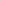 Прогноз на плановый период 2025-2026 годов принимается равным прогнозу поступлений на очередной финансовый год (2024 год) в связи с ограничениями контрольно-надзорных мероприятий согласно постановления Правительства Российской Федерации от 29.12.2022 № 2516 «О внесении изменений в постановление Правительства Российской Федерации от 10.03.2022 № 336».Расчет прогноза поступлений на 2024 – 2026 годы представлен в таблице в разрезе соответствующих статей КоАП РФ.Прогноз поступлений 2024 год -  1 155,0 тыс. руб., 2025-2026 гг.                            1 155,0 тыс. руб. ежегодно (принят на уровне прогноза на 2024 год). 3.2 КБК 327 1 16 01072 01 0000 140 Административные штрафы, установленные Главой 7 Кодекса Российской Федерации об административных правонарушениях, за административные правонарушения в области охраны собственности, налагаемые должностными лицами органов исполнительной власти субъектов Российской Федерации, учреждениями субъектов Российской Федерации.Главный администратор доходов - Министерство природных ресурсов и экологии Тверской области.При осуществлении регионального экологического надзора Министерством природных ресурсов и экологии Тверской области возбуждаются и рассматриваются административные дела по ст. ст. 7.3, 7.6 КоАП РФ.Прогноз поступлений денежных взысканий (штрафов) на 2024 год и плановый период 2025-2026 годов в доход областного бюджета Тверской области определен методом прямого расчета с учетом  положений постановления Правительства РФ от 10.03.2022 № 336 «Об особенностях организации и осуществления государственного контроля (надзора), муниципального контроля» (далее – Постановление), ограничивающих проведение плановых и внеплановых контрольных (надзорных) мероприятий и проверок за исключением случаев, предусмотренных Постановлением, а также ограничивается деятельность контрольных (надзорных) органов по возбуждению дел об административных правонарушениях. Указанные ограничения действуют до 2030 года.Статьей 4.1.2 КоАП РФ предусмотрены особые условия для назначения наказания юридическим лицам – субъектам малого и среднего предпринимательства, социально ориентированным некоммерческим организациям (штраф ЮЛ назначается в размере, предусмотренном для ИП, кроме того, может быть назначен штраф в размере половины от предусмотренного санкцией статьи).С учетом изложенного, существенно снижается административная (финансовая) нагрузка на субъекты государственного экологического контроля (надзора).Расчет прогнозного объема поступления доходов по данному КБК представлен в таблице:3.3 КБК 328 1 16 01072 01 0000 140 Административные штрафы, установленные главой 7 Кодекса Российской Федерации об административных правонарушениях, за административные правонарушения в области охраны собственности, налагаемые должностными лицами органов исполнительной власти субъектов Российской Федерации, учреждениями субъектов Российской Федерации. Главный администратор доходов - Министерство лесного комплекса Тверской области.Прогнозирование данного вида доходов осуществляется по административным штрафам, налагаемым в соответствии со  статьей 7.9 КоАП РФ, определяется методом прямого расчета на основе среднего количество случаев самовольного занятия лесных участков (рассчитывается на основе количества случаев самовольного занятия лесных участков за три года, предшествующих прогнозируемому году) (Кср ,ед.), среднего размера штрафа за отчетный год (Рср7.9, руб.) с учетом среднего объема дебиторской задолженности (недоимки), возможный к поступлению, корректирующей сумма поступлений, учитывающей отдельные решения Президента Российской Федерации, Правительства Российской Федерации, а также проекты нормативных правовых актов Президента Российской Федерации, Правительства Российской Федерации и другие факторы, влияющие на объем прогнозируемых доходов. Согласно данным отраслевой отчетности за 2020 – 2022 годы по форме 8-ОИП, утвержденной приказом Минприроды России от 01.03.2022 № 144, количество административных правонарушений, предусмотренных статьей 7.9 КоАП РФ, составляет: в 2020 г. – 3 ед., в 2021 г. – 5 ед., в 2022 г. – 4 ед.,  Таким образом, Кср20237.9 = (3+5+4) / 3 = 4 ед.Согласно данным о фактическом поступлении платежей за административные правонарушения, предусмотренные статьей 7.9 КоАП РФ, сумма платежей в 2022 г. составила 76,6 тыс. руб., количество случаев административных правонарушений составило 4 ед.Таким образом, средний размер штрафа по статье 7.9 КоАП РФ за отчетный год (руб.): Рср7.9 = 76,6 / 4 = 19,15 тыс. руб.Корректирующая сумма поступлений, учитывающая отдельные решения Президента Российской Федерации, Правительства Российской Федерации, а также проекты нормативных правовых актов Президента Российской Федерации, Правительства Российской Федерации и другие факторы, влияющие на объем прогнозируемых доходов равна нулю.Средний объем дебиторской задолженности (недоимки), возможный к поступлению, равен нулю.Ожидаемая оценка на 2023 год составит 76,6 тыс. руб. (4 ед. * 19,15 тыс. руб.)Прогноз на 2024 год – 76,6 тыс. руб., 2025 год – 76,6 тыс. руб., 2026 год – 76,6 тыс. руб.3.4 КБК 332 1 16 01072 01 0000 140 Административные штрафы, установленные Главой 7 Кодекса Российской Федерации об административных правонарушениях, за административные правонарушения в области охраны собственности, налагаемые должностными лицами органов исполнительной власти субъектов Российской Федерации, учреждениями субъектов Российской Федерации.Главный администратор доходов - Министерство Тверской области по обеспечению контрольных функций.Расчет произведен в соответствии с методикой, утвержденной приказом Министерства Тверской области по обеспечению контрольных функций от 26.09.2022 № 926 «Об утверждении методики прогнозирования поступлений доходов в областной бюджет Тверской области и местные бюджеты муниципальных образований Тверской области», методом прямого расчета, основанного на  использовании количества проверок и среднего количества нарушений, выявленных в ходе проверок, скорректированных с учетом положений Постановления (пункт 11.3 введение моратория на проведение проверок  до 2030 года)  и размера штрафов за конкретные виды нарушений согласно КоАП РФ.Прогноз на 2024 год – 430,0 тыс. руб., 2025 год – 430,0 тыс. руб., 2026 год – 430,0 тыс. руб.Расчет прогноза на 2024-2026 годы  представлен в таблице:3.5 КБК 075 1 16 01073 01 0000 140 Административные штрафы, установленные Главой 7 Кодекса Российской Федерации об административных правонарушениях, за административные правонарушения в области охраны собственности, налагаемые мировыми судьями, комиссиями по делам несовершеннолетних и защите их прав.Главный администратор доходов – Министерство образования Тверской области.3.6 КБК 335 1 16 01073 01 0000 140 Административные штрафы, установленные Главой 7 Кодекса Российской Федерации об административных правонарушениях, за административные правонарушения в области охраны собственности, налагаемые мировыми судьями, комиссиями по делам несовершеннолетних и защите их прав.Главный администратор доходов – Главное управление региональной безопасности Тверской области.Прогноз поступлений определен методом прямого расчета.Расчета прогноза на 2024 год с учетом норматива зачисления в областной бюджет Тверской области 50% представлен в таблице:Прогноз поступлений 2024 год – 2 146,0 тыс. руб., 2025-2026 гг. принят на уровне прогноза на 2024 год и составляет 2 146,0 тыс. руб.4. Административные штрафы, установленные Главой 8 Кодекса Российской Федерации об административных правонарушениях, за административные правонарушения в области охраны окружающей среды и природопользования (КБК 000 1 16 01080 01 0000 140).Прогноз по КБК, тыс. руб.4.1 КБК 245 1 16 01082 01 0000 140 Административные штрафы, установленные Главой 8 Кодекса Российской Федерации об административных правонарушениях, за административные правонарушения в области охраны окружающей среды и природопользования, налагаемые должностными лицами органов исполнительной власти субъектов Российской Федерации, учреждениями субъектов Российской Федерации. Главный администратор доходов - Главное управление «Государственная инспекция по надзору за техническим состоянием самоходных машин и других видов техники» Тверской области.Прогнозирование поступлений доходов в областной бюджет Тверской области осуществляется в соответствии с положениями Методики прогнозирования поступлений доходов в областной бюджет и местные бюджеты Тверской области, утвержденной приказом Главного управления «Государственной инспекции по надзору за техническим состоянием самоходных машин и других видов техники» Тверской области от 30.08.2016 № 52/ПК (с учетом изменений от 27.06.2022).При прогнозировании суммы по административным штрафам используется метод прямого расчета. Для определения прогноза используются данные о фактическом количестве вынесенных постановлений за предшествующий период и минимальном (среднем) размером административного штрафа, установленного КоАП или законом ТО об АП на дату осуществления расчета.Прогноз количественных показателей рассчитывается методом экстраполяции и основывается на показателях государственной программы, данных о фактическом количестве вынесенных постановлений за предшествующий период, по данным АИС ГТН, внесенных государственными инженерами-инспекторами гостехнадзора по соответствующему муниципальному образованию, сложившейся динамикой вынесенных постановлений по делам об административных правонарушениях, а также исходя из целей и задач Главного управления, а именно снижения нарушений в области эксплуатации (2023 год– 0,5%, 2024 год – 0,5 %, 2025 год - 0,5 %, 2026 – 0,5 %).Прогноз на 2024-2026 годы по административным штрафам рассчитывается методом прямого расчета по следующей формуле:S n =∑Кадм МО n х Садм ± F ± ПЗ где:Sn – прогноз суммы поступления по административным штрафам в n году;Кадм n – количество вынесенных постановлений по делам об административных правонарушениях в n году;Садм – размер административного штрафа.F – корректирующая сумма поступлений, учитывающая изменения законодательства, а также другие факторы;ПЗ – показатель результатов работы по взысканию дебиторской задолженности. При наличии дебиторской задолженности на дату составления прогноза производится увеличение прогнозируемой суммы дохода на основании данных о планируемом зачислении задолженности. Размер административного штрафа:статья 8.22 КоАП РФ (должностные лица) – 0,5 тыс. руб.;статья 8.23 КоАП РФ (физические лица) – 0,5 тыс. руб.Расчет прогнозируемого количества постановлений производится по формуле: Кадм j n = Кадм j n-1 х (1-Ксн/100), где Кадм j n  – количество вынесенных постановлений по делам об  административных правонарушениях в n году;Кадм j n-1  – количество вынесенных постановлений по делам об  административных правонарушениях в n-1 году;Ксн – коэффициент снижения нарушений.Прогнозируемое количество постановлений в 2024 – 2026 годах составляет:статья 8.22 КоАП РФ (должностные лица):2024 год – 1 шт., 2025 год – 1 шт., 2026 год – 1 шт.статья 8.23 КоАП РФ (физические лица):2024 год – 1 шт., 2025 год – 1 шт., 2026 год –1 шт.Прогноз суммы поступления по административным штрафам                                       статья 8.22 КоАП РФ в 2024 году = 1 х 0,5 тыс. руб.  = 0,5 тыс. руб.;в 2025 году = 1 х 0,5 тыс. руб.  = 0,5 тыс. руб.;в 2026 году = 1 х 0,5 тыс. руб. = 0,5 тыс. руб.Прогноз суммы поступления по административным штрафам                                       статья 8.23 КоАП РФ в 2024 году = 2 х 0,5 тыс. руб.  = 0,5 тыс. руб.;в 2025 году = 2 х 0,5 тыс. руб.  = 0,5 тыс. руб.;в 2026 году = 2 х 0,5 тыс. руб.. = 0,5 тыс. руб.Таким образом, прогноз поступлений доходов в областной бюджет Тверской области на 2024 год – 1,0 тыс. руб., на 2025 год –  1,0 тыс. руб., на 2026 год – 1,0 тыс. руб.4.2 КБК 327 1 16 01082 01 0000 140 Административные штрафы, установленные Главой 8 Кодекса Российской Федерации об административных правонарушениях, за административные правонарушения в области охраны окружающей среды и природопользования, налагаемые должностными лицами органов исполнительной власти субъектов Российской Федерации, учреждениями субъектов Российской Федерации. Главный администратор доходов – Министерство природных ресурсов и экологии Тверской области.Расчет осуществляется методом прямого расчета на основании количества правонарушений по видам и размерам платежа за каждый вид правонарушений с учетом положений Постановления.При осуществлении регионального экологического надзора Министерством природных ресурсов и экологии Тверской области возбуждаются  и рассматриваются административные дела по ст.  8.1, 8.2, 8.4, 8.5, 8.12.1, 8.13, 8.14, 8.21, 8.39, 8.41, 8.42, 8.46 КоАП РФ. Прогноз поступления доходов в части штрафов, установленных главой 8 КоАП РФ при осуществлении регионального экологического надзора составит 1 989,0 тыс. рублей ежегодно на 2024 - 2026 гг..При осуществлении государственного охотничьего надзора Министерством природных ресурсов и экологии Тверской области возбуждаются  и рассматриваются административные дела по ст. 8.37 КоАП РФ. Прогноз поступления доходов в части штрафов, установленных главой 8 КоАП РФ, при осуществлении государственного охотничьего надзора составит 400,0 тыс. рублей ежегодно на 2024 - 2026 гг.Расчет прогноза поступлений представлен в таблице:Таким образом, прогноз доходов в целом 2024 год – 2 389,0 тыс. руб., 2024 год – 2 389,0 тыс. руб., 2026 год – 2 389,0 тыс. руб.4.3 КБК 328 1 16 01082 01 0000 140 Административные штрафы, установленные главой 8 Кодекса Российской Федерации об административных правонарушениях, за административные правонарушения в области охраны окружающей среды и природопользования, налагаемые должностными лицами органов исполнительной власти субъектов Российской Федерации, учреждениями субъектов Российской Федерации.Главный администратор доходов – Министерство лесного комплекса Тверской области.Прогноз на 2024 год – 773,8 тыс. руб., на 2025 год – 648,7 тыс. руб., на 2026 год – 648,7 тыс. руб. Прогноз данного вида доходов определяется методом прямого расчета согласно данным отраслевой отчетности.4.3.1 Штрафы за нарушение правил использования лесов в соответствии со статьей 8.25 КоАП РФ.Согласно данным отраслевой отчетности за 2019 – 2021 годы по форме 8-ОИП, утвержденной приказом Минприроды России от 01.03.2022 № 144, количество административных правонарушений, предусмотренных статьей 8.25 КоАП РФ, составляет: в 2020 г. – 120 ед., в 2021 г. – 103 ед. в 2022 г. – 31 ед.,; Таким образом, Кср20238.25 = (120+103+31) / 3 = 85 ед.Согласно данным о фактическом поступлении платежей за административные правонарушения, предусмотренные статьей 8.25 КоАП РФ, сумма платежей в 2022 г. составила 152,0 тыс. руб., количество случаев административных правонарушений составило 31 ед.Таким образом, средний размер штрафа по статье 8.25 КоАП РФ за отчетный год (руб.): Рср8.25 = 152,0 / 31 = 4,9 тыс. руб.Корректирующая сумма поступлений, учитывающая отдельные решения Президента Российской Федерации, Правительства Российской Федерации, а также проекты нормативных правовых актов Президента Российской Федерации, Правительства Российской Федерации и другие факторы, влияющие на объем прогнозируемых доходов равна нулю.Средний объем дебиторской задолженности (недоимки), возможный к поступлению, равен нулю.Ожидаемая оценка на 2023 год составит: П8.25 = 85 * 4,9 тыс. руб. = 416,5 тыс. руб.Определение прогноза на 2024-2025 годы:Определение прогноза на 2026 год:Согласно методике прогнозирования поступлений доходов, прогноз на второй год планового периода принимается на уровне прогноза первого года планового периода. Таким образом, ожидаемый прогноз на 2026 год составляет 308,7 тыс. руб.4.3.2 Штрафы за незаконную рубку, повреждение лесных насаждений или самовольное выкапывание в лесах деревьев, кустарников, лиан (часть 1 и часть 3 статьи 8.28, часть 5 статьи 8.28.1 КоАП РФ) Согласно данным отраслевой отчетности за 2020 – 2022 годы по форме 8-ОИП, утвержденной приказом Минприроды России от 01.03.2022 № 144, количество административных правонарушений, предусмотренных частью 1 и частью 2 статьи 8.28 КоАП РФ, составляет: в 2020 г. –  8 ед., в 2021 г. – 4 ед., в 2022 г. – 4 ед.;Таким образом, Кср20238.28 = (8+4+4) / 3 = 5 ед.Согласно данным о фактическом поступлении платежей за административные правонарушения, предусмотренные статьей 8.28 КоАП РФ, сумма платежей в 2022 г. составила 6,0 тыс. руб., количество случаев административных правонарушений составило 4 ед.Таким образом, средний размер штрафа по статье 8.28 КоАП РФ за отчетный год (руб.): Рср8.28 = 6,0 / 4 = 1,5 тыс. руб.Корректирующая сумма поступлений, учитывающая отдельные решения Президента Российской Федерации, Правительства Российской Федерации, а также проекты нормативных правовых актов Президента Российской Федерации, Правительства Российской Федерации и другие факторы, влияющие на объем прогнозируемых доходов равна нулю.Средний объем дебиторской задолженности (недоимки), возможный к поступлению, равен нулю.Ожидаемая оценка на 2023 год составит: П8.28 = 5 * 1,5 = 7,5 тыс. руб.Определение прогноза на 2024-2025 годы:Определение прогноза на 2026 год:Согласно методике прогнозирования поступлений доходов, прогноз на второй год планового периода принимается на уровне прогноза первого года планового периода. Таким образом, прогноз на 2026 год составляет 6,0 тыс. руб.4.3.3 Штрафы за нарушение правил санитарной безопасности в лесах согласно статье 8.31 КоАП РФ.Согласно данным отраслевой отчетности за 2020 – 2022 годы по форме 8-ОИП, утвержденной приказом Минприроды России от 01.03.2022 № 144, количество административных правонарушений, предусмотренных статьей 8.31 КоАП РФ, составляет: в 2020 г. – 38 ед., в 2021 г. –     26 ед., в 2022 г. – 26 ед.Таким образом, Кср20238.31 = (38+26+26) / 3 = 30 ед.Согласно данным о фактическом поступлении платежей за административные правонарушения, предусмотренные статьей 8.31 КоАП РФ, сумма платежей в 2022 г. составила 18,0 тыс. руб., количество случаев административных правонарушений составило 26 ед.Таким образом, средний размер штрафа по статье 8.31 КоАП РФ за отчетный год (руб.): Рср8.31 = 18,0 / 26 = 0,7 тыс. руб.Корректирующая сумма поступлений, учитывающая отдельные решения Президента Российской Федерации, Правительства Российской Федерации, а также проекты нормативных правовых актов Президента Российской Федерации, Правительства Российской Федерации и другие факторы, влияющие на объем прогнозируемых доходов равна нулю.Средний объем дебиторской задолженности (недоимки), возможный к поступлению, равен нулю.Ожидаемая оценка на 2023 год составит: П8.31 = 30 * 0,7 = 21,0 тыс. руб.Определение прогноза на 2024-2025 годы:Определение прогноза на 2026 год:Согласно методике прогнозирования поступлений доходов, прогноз на второй год планового периода принимается на уровне прогноза первого года планового периода. Таким образом, ожидаемый прогноз на 2026 год составляет 19,6 тыс. руб.4.3.4. штрафы за нарушение правил пожарной безопасности в лесах  Согласно данным отраслевой отчетности за 2020 – 2022 годы по форме 8-ОИП, утвержденной приказом Минприроды России от 01.03.2022 № 144, количество административных правонарушений, предусмотренных статьей 8.32 КоАП РФ, составляет: в 2020 г. – 189 ед., в 2021 г. – 259 ед., в 2022 г. – 61 ед. Таким образом, Кср20238.32 = (189+259+61) / 3 = 170 ед.Согласно данным о фактическом поступлении платежей за административные правонарушения, предусмотренные статьей 8.32 КоАП РФ, сумма платежей в 2022 г. составила 145,0 тыс. руб., количество случаев административных правонарушений составило 61 ед.Таким образом, средний размер штрафа по статье 8.32 КоАП РФ за отчетный год (руб.): Рср8.32 = 145,0 тыс. руб. / 61 = 2,4 тыс. руб.Корректирующая сумма поступлений, учитывающая отдельные решения Президента Российской Федерации, Правительства Российской Федерации, а также проекты нормативных правовых актов Президента Российской Федерации, Правительства Российской Федерации и другие факторы, влияющие на объем прогнозируемых доходов равна нулю.Средний объем дебиторской задолженности (недоимки), возможный к поступлению, равен нулю.Ожидаемая оценка на 2023 год составит: П8.32 = 170 * 2,4 тыс. руб. = 408,0 тыс. руб.Определение прогноза на 2024-2025 годы:Определение прогноза на 2026 год:Согласно методике прогнозирования поступлений доходов, прогноз на второй год планового периода принимается на уровне прогноза первого года планового периода. Таким образом, ожидаемый прогноз на 2026 год составляет 314,4 тыс. руб.4.4 КБК 335 1 16 01083 01 0000 140 Административные штрафы, установленные Главой 8 Кодекса Российской Федерации об административные правонарушения в области охраны окружающей среды и природопользования, налагаемые мировыми судьями, комиссиями по делам несовершеннолетних и защите их прав.Главный администратор доходов – Главное управление региональной безопасности Тверской области.Прогноз поступлений определен методом прямого расчета.Расчета прогноза на 2024 год представлен в таблице с учетом норматива зачисления в областной бюджет Тверской области 50%:Прогноз поступлений 2024 год – 1 835,7 тыс. руб., 2025-2026 годы принят на уровне прогноза на 2024 год и составляет 1 835,7 тыс. руб. ежегодно.5. Административные штрафы, установленные Главой 9 Кодекса Российской Федерации об административных правонарушениях, за административные правонарушения в промышленности, строительстве и энергетике (КБК 000 1 16 01090 01 0000 140).Прогноз по КБК, тыс. руб.5.1. КБК 017 1 16 01092 01 0000 140 Административные штрафы, установленные Главой 9 Кодекса Российской Федерации об административных правонарушениях, за административные правонарушения в промышленности, строительстве и энергетике, налагаемые должностными лицами органов исполнительной власти субъектов Российской Федерации, учреждениями субъектов Российской Федерации.Главный администратор доходов - Главное управление «Государственная жилищная инспекция» Тверской области.Расчет произведен в соответствии с методикой, утвержденной приказом Главного управления «Государственной жилищной инспекции» Тверской области от 09.08.2022 № 65-ОД.Прогноз поступлений доходов рассчитан методом прямого расчета по количеству привлечений физических лиц к административной ответственности за устранение от заключения договора о техническом обслуживании и ремонте внутридомового и(или) внутриквартирного газового оборудования (если заключение такого договора является обязательным) и размера штрафа в соответствии с частями 1,2 статьи 9.23 КоАП РФ.Прогноз на плановый период 2025-2026 годов принимается равным прогнозу поступлений на очередной финансовый год (2024 год) в связи с ограничениями контрольно-надзорных мероприятий согласно постановления Правительства Российской Федерации от 29.12.2022 № 2516 «О внесении изменений в постановление Правительства Российской Федерации от 10.03.2022 № 336».Расчет прогноза поступлений на 2024 – 2026 годы представлен в таблице Прогноз поступлений 2024 год -  34,0 тыс. руб., 2025-2026 гг.                            34,0 тыс. руб. ежегодно (принят на уровне прогноза на 2024 год). 5.2 КБК 245 1 16 01092 01 0000 140 Административные штрафы, установленные Главой 9 Кодекса Российской Федерации об административных правонарушениях, за административные правонарушения в промышленности, строительстве и энергетике, налагаемые должностными лицами органов исполнительной власти субъектов Российской Федерации, учреждениями субъектов Российской Федерации (Главный администратор доходов - Главное управление «Государственная инспекция по надзору за техническим состоянием самоходных машин и других видов техники» Тверской области.Прогноз поступлений доходов в областной бюджет Тверской области определен в соответствии с положениями Методики прогнозирования поступлений доходов в областной бюджет Тверской области, утвержденной приказом Главного управления «Государственной инспекции по надзору за техническим состоянием самоходных машин и других видов техники» Тверской области от  30.08.2016 № 52/ПК (с учетом изменений).Прогноз на 2024-2026 годы  по административным штрафам рассчитывается методом прямого расчета по следующей формуле:S n =∑Кадм МО n х Садм ± F ± ПЗ где:S n – прогноз суммы поступления по административным штрафам в n году;Кадм n – количество вынесенных постановлений по делам об административных правонарушениях в n году;Садм – размер административного штрафа;F – корректирующая сумма поступлений, учитывающая изменения законодательства, а также другие факторы;ПЗ – показатель результатов работы по взысканию дебиторской задолженности. При наличии дебиторской задолженности на дату составления прогноза производится увеличение прогнозируемой суммы дохода на основании данных о планируемом зачислении задолженности.Размер административного штрафа:статья 9.3 КоАП РФ (должностные лица) – 1,5 тыс. руб.;статья 9.3 КоАП РФ (физические лица) – 0,5тыс. руб.Расчет прогнозируемого количества постановлений производится по формуле: Кадм j n = Кадм j n-1 х (1-Ксн/100), где Кадм j n  – количество вынесенных постановлений по делам об  административных правонарушениях в n году;Кадм j n-1  – количество вынесенных постановлений по делам об  административных правонарушениях в n-1 году;Ксн – коэффициент снижения нарушений.Корректирующая сумма поступлений рассчитана с учётом положений Постановления в условиях ограничений организации и осуществления государственного контроля (надзора). Прогноз доходов 2024 год – 1,5 тыс. руб., 2025 год – 1,5 тыс. руб., 2026 год – 1,5 тыс. руб.5.3 КБК 332 1 16 01092 01 0000 140 Административные штрафы, установленные Главой 9 Кодекса Российской Федерации об административных правонарушениях, за административные правонарушения в промышленности, строительстве и энергетике, налагаемые должностными лицами органов исполнительной власти субъектов Российской Федерации, учреждениями субъектов Российской Федерации.Главный администратор доходов - Министерство Тверской области по обеспечению контрольных функций.Расчет произведен в соответствии с методикой, утвержденной приказом Министерства Тверской области по обеспечению контрольных функций от 26.09.2022 № 926 «Об утверждении методики прогнозирования поступлений доходов в областной бюджет Тверской области и местные бюджеты муниципальных образований Тверской области», методом прямого расчета, основанного на  использовании среднего количества нарушений за 3 года, ответственность за которые предусмотрена по ст. 9.4.,9.5 КоАП РФ, скорректированных с учетом положений Постановления (пункт 11.3 введение моратория на проведение проверок  до 2030 года)  и размера штрафов за конкретные виды нарушений согласно КоАП РФ.Прогноз поступлений 2024 год – 844,0 тыс. руб., 2025 год                                 844,0 тыс. руб., 2026 год - 844,0 тыс. руб. 	Расчет прогноза представлен в таблице:5.4 КБК 075 1 16 01093 01 0000 140 Административные штрафы, установленные Главой 9 Кодекса Российской Федерации об административных правонарушениях, за административные правонарушения в промышленности, строительстве и энергетике, налагаемые мировыми судьями, комиссиями по делам несовершеннолетних и защите их прав.Главный администратор доходов – Министерство образования Тверской области.5.5 КБК 335 1 16 01093 01 0000 140 Административные штрафы, установленные Главой 9 Кодекса Российской Федерации об административных правонарушениях, за административные правонарушения в промышленности, строительстве и энергетике, налагаемые мировыми судьями, комиссиями по делам несовершеннолетних и защите их прав.Главный администратор доходов - Главное управление региональной безопасности Тверской области.Прогноз поступлений определен методом прямого расчета.Расчета прогноза на 2024 год с учетом норматива зачисления в областной бюджет Тверской области 50% представлен в таблице:Прогноз поступлений 2024 год – 360,8 тыс. руб., на 2025-2026 годы принят на уровне прогноза на 2024 год и составляет 360,8 тыс. руб. ежегодно.6. Административные штрафы, установленные Главой 10 Кодекса Российской Федерации об административных правонарушениях, за административные правонарушения в сельском хозяйстве, ветеринарии и мелиорации земель. (КБК 000 1 16 01100 01 0000 140). Прогноз по КБК, тыс. руб.6.1 КБК 335 1 16 01103 01 0000 140 Административные штрафы, установленные Главой 10 Кодекса Российской Федерации об административных правонарушениях, за административные правонарушения в сельском хозяйстве, ветеринарии и мелиорации земель, налагаемые мировыми судьями, комиссиями по делам несовершеннолетних и защите их прав.Главный администратор доходов - Главное управление региональной безопасности Тверской области.Прогноз поступлений определен методом прямого расчета и представлен в таблице:Прогноз поступлений 2024 год – 7,3 тыс. руб., 2025-2026 годы на уровне прогноза 2024 года и составляет 7,3 тыс. руб.7. Административные штрафы, установленные Главой 11 Кодекса Российской Федерации об административных правонарушениях, за административные правонарушения на транспорте                                                                      (КБК 000 1 16 01110 01 0000 140).Прогноз по данному КБК, тыс. руб.7.1 КБК 104 1 16 01112 01 0000 140 Административные штрафы, установленные Главой 11 Кодекса Российской Федерации об административных правонарушениях, за административные правонарушения на транспорте, налагаемые должностными лицами органов исполнительной власти субъектов Российской Федерации, учреждениями субъектов Российской Федерации. Главный администратор доходов – Министерство транспорта Тверской области.Прогнозирование поступлений на очередной финансовый год и плановый период осуществляется методом прямого расчета исходя из среднего количества денежных взысканий (штрафов) за три года, предшествующих текущему финансовому году и размера наиболее часто налагаемого денежного взыскания (штрафа), установленного КоАП РФ.Среднее количество административных штрафов, предусмотренных статьей 11.14.1  КоАП РФ за 2020-2022 годы – 1 ед., размер наиболее часто налагаемого административного штрафа – 1,0 тыс. руб.Прогноз 2024 год =Прогноз 2025 год=Прогноз 2026 год= 1 ед.*1,0 тыс. руб. = 1,0 тыс. руб.7.2 КБК 075 1 16 01113 01 0000 140 Административные штрафы, установленные Главой 11 Кодекса Российской Федерации об административных правонарушениях, за административные правонарушения на транспорте, налагаемые мировыми судьями, комиссиями по делам несовершеннолетних и защите их прав. Главный администратор доходов – Министерство образования Тверской области. Расчет представлен в таблице: 7.3 КБК 335 1 16 01113 01 0000 140 Административные штрафы, установленные Главой 11 Кодекса Российской Федерации об административных правонарушениях, за административные правонарушения на транспорте, налагаемые мировыми судьями, комиссиями по делам несовершеннолетних и защите их прав. Главный администратор доходов – Главное управление региональной безопасности Тверской области.Расчет поступления доходов в областной бюджет Тверской области на 2024 год произведен с учетом прогнозируемого количества постановлений за административные правонарушения по ст. 11.21, 11.22, 11.32 КоАП РФ.Прогноз поступлений доходов на 2024 год – 73,1 тыс. руб., на 2025 год – 73,1 тыс. руб., на 2026 год – 73,1 тыс. руб. 8. Административные штрафы, установленные Главой 12 Кодекса Российской Федерации об административных правонарушениях, за административные правонарушения в области дорожного движения                                (КБК 000 1 16 01120 01 0000 140).Прогноз по КБК, тыс. руб.8.1 КБК 106 1 16 01121 01 0000 140 Административные штрафы, установленные Главой 12 Кодекса Российской Федерации об административных правонарушениях, за административные правонарушения в области дорожного движения, налагаемые судьями федеральных судов, должностными лицами федеральных государственных органов, учреждений. Главный администратор доходов – Центральное межрегиональное управление государственного автодорожного надзора Федеральной службы в сфере транспорта.Методика прогнозирования поступлений доходов утверждена приказом Федеральной службы в сфере транспорта №ВБ-185фс от 25.03.2022 «Об утверждении Методики прогнозирования поступлений доходов в бюджеты бюджетной системы Российской Федерации, администрируемых Федеральной службы в сфере транспорта, ее территориальными органами и ФКУ «ИВЦ Ространснадзора».Объем поступлений в доход бюджета субъекта в виде штрафа рассчитан методом усреднения исходя из фактических поступлений доходов в областной бюджет Тверской области за 2021-2022 годы, ожидаемой оценки поступлений 2023 года.Ожидаемое поступление штрафов в 2023 году с учетом динамики поступления по состоянию на 01.07.2023 г. составляет 2 600,0 тыс. руб. (факт на 01.07.2023 – 1 312,1 тыс. руб.).Источник данных для расчета – информация органов Федерального казначейства, бюджетная отчетность, ЕИАС Ространснадзора.Прогноз 2024 год =Прогноз 2025 год=Прогноз 2026 год=2 288,1 тыс. руб.  8.2. КБК 187 1 16 01121 01 0000 140 Административные штрафы, установленные Главой 12 Кодекса Российской Федерации об административных правонарушениях, за административные правонарушения в области дорожного движения, налагаемые судьями федеральных судов, должностными лицами федеральных государственных органов, учреждений. Главный администратор доходов – Федеральное казенное учреждение «Управление финансового обеспечения Министерства обороны Российской Федерации по Тверской области».Прогноз на 2024 год рассчитан методом прямого расчета по формуле: Паш = Рср*Кср,где Паш – это прогнозный объем поступлений административных штрафов на планируемый период;       Рср – средний размер административного штрафа;       Кср – среднее количество административных штрафов не менее чем за 3 года или за весь период закрепления кода бюджетной классификации, в случае если этот период не превышает 3-х лет, рассчитанное с использованием программных и информационных ресурсов Министерства обороны.Количество уплаченных штрафов в 2020 г. – 200 ед.Количество уплаченных штрафов в 2021 г. – 201ед.Количество уплаченных штрафов в 2022 г. – 87 ед.Прогнозируемое среднее количество штрафов = (200 + 201 + 87) / 3 = 163 ед.Средний размер штрафа – 0,7 тыс. руб.Прогнозный объем поступлений в 2024 – 2026 гг. = 0,7 тыс. руб. * 163 ед.= 114,1 тыс. руб.Прогноз 2024 год =Прогноз 2025 год=Прогноз 2026 год=114,1 тыс. руб. 8.3 КБК 188 1 16 01121 01 0000 140 Административные штрафы, установленные Главой 12 Кодекса Российской Федерации об административных правонарушениях, за административные правонарушения в области дорожного движения, налагаемые судьями федеральных судов, должностными лицами федеральных государственных органов, учреждений.Главный администратор доходов – Управление Министерства внутренних дел России по Тверской области.Расчет произведен в соответствии с методикой, утвержденной приказом МВД России от 05.03.2022 № 158 «Об утверждении методики прогнозирования поступлений доходов бюджетов бюджетной системы Российской Федерации, администрирование которых осуществляет Министерство внутренних дел Российской Федерации».8.3.1 Объем поступлений доходов на очередной финансовый год и плановый период определяется методом прямого расчета по формуле:ПП штраф = О гр  + О дл  + О юрл ,Где, ПП штраф – прогнозные поступления от денежных взысканий (штрафов);О гр  - объем поступлений доходов от оплаты административных штрафов, наложенных на граждан, который определяется методом прямого расчета по формуле: О гр = Р(гр) платеж/план * Кол-во (гр) случаев,Где Р(гр) платеж/план – средний размер одного платежа административного штрафа, наложенного на гражданина, за истекший год исходя из объема поступлений по данному источнику и количества наложенных взысканий;Кол-во (гр) случаев – прогнозное количество нарушений (усредненное количество годовых объемов правонарушений гражданами не менее чем за 3 года).О дл - объем поступлений доходов от оплаты административных штрафов, наложенных на должностные лица, который определяется методом прямого расчета исходя из прогнозного количества правонарушений (усредненное количество годовых объемов правонарушений не менее чем за 3 года) и среднего размера одного платежа административного штрафа, наложенного на должностное лицо за истекший год;О юрл - объем поступлений доходов от оплаты административных штрафов, наложенных на юридические лица, определяется методом прямого расчета с учетом прогнозного количества правонарушений (усредненное количество годовых объемов правонарушений не менее чем за 3 года) и среднего размера одного платежа административного штрафа, наложенного на юридическое лицо за истекший год.Прогнозируемый объем поступлений на плановый период равен прогнозу на очередной финансовый год.Расчет прогнозных поступлений по данному источнику представлен в таблице.Расчет поступлений на 2025-2026 годы равен расчету на 2024 год по методике исходя из усредненных значений одного платежа за 2022 год и усредненного количества годовых объемов правонарушений гражданами, должностными лицами и юридическими лицами не менее чем за 3 года (2020-2022 гг.).Прогноз на 2024 год – 769 999,7 тыс. руб.Прогноз на 2025 год – 769 999,7 тыс. руб.Прогноз на 2026 год – 769 999,7 тыс. руб.8.4 КБК 104 1 16 01122 01 0000 140 Административные штрафы, установленные Главой 12 Кодекса Российской Федерации об административных правонарушениях, за административные правонарушения в области дорожного движения, налагаемые должностными лицами органов исполнительной власти субъектов Российской Федерации, учреждениями субъектов Российской Федерации.Главный администратор доходов – Министерство транспорта Тверской области.Прогнозирование поступлений на 2024-2026 гг. осуществляется методом прямого расчета исходя из среднего количества административных штрафов, предусмотренных статьей 12.31.1 КоАП  за нарушение требований обеспечения безопасности перевозок пассажиров и багажа, грузов автомобильным транспортом за период 2021-2022 гг. и размера наиболее часто налагаемого  административного штрафа, установленного КоАП РФ.Расчет прогноза поступлений представлен в таблице:8.5  КБК 245 1 16 01122 01 0000 140 Административные штрафы, установленные Главой 12 Кодекса Российской Федерации об административных правонарушениях, за административные правонарушения в области дорожного движения, налагаемые должностными лицами органов исполнительной власти субъектов Российской Федерации, учреждениями субъектов Российской Федерации.Главный администратор доходов - Главное управление «Государственная инспекция по надзору за техническим состоянием самоходных машин и других видов техники» Тверской области.Прогноз поступлений доходов в областной бюджет Тверской области рассчитан в соответствии с положениями Методики прогнозирования поступлений доходов в областной бюджет Тверской области, утвержденной приказом Главного управления «Государственная инспекция по надзору за техническим состоянием самоходных машин и других видов техники» от  30.08.2016 № 52/ПК (с учетом изменений ).Прогноз на 2024-2026 годы  по административным штрафам рассчитывается методом прямого расчета по следующей формуле:S n =∑Кадм МО n х Садм ± F ± ПЗ где:S n – прогноз суммы поступления по административным штрафам в n году;Кадм n – количество вынесенных постановлений по делам об административных правонарушениях в n году;Садм – размер административного штрафа;F – корректирующая сумма поступлений, учитывающая изменения законодательства, а также другие факторы;ПЗ – показатель результатов работы по взысканию дебиторской задолженности. При наличии дебиторской задолженности на дату составления прогноза производится увеличение прогнозируемой суммы дохода на основании данных о планируемом зачислении задолженности.Размер административного штрафа:статья 12.37 часть 1 (физические лица)– 0,5 тыс. руб.;статья 12.37 часть 2 (физические лица)– 0,8 тыс. руб.;Расчет прогнозируемого количества постановлений производится по формуле: Кадм j n = Кадм j n-1 х (1-Ксн/100), где Кадм j n  – количество вынесенных постановлений по делам об  административных правонарушениях в n году;Кадм j n-1  – количество вынесенных постановлений по делам об  административных правонарушениях в n-1 году;Ксн – коэффициент снижения нарушений.Расчет прогноза поступлений представлен в таблице:Корректирующая сумма поступлений рассчитана в связи с ограничением надзорной деятельности согласно Постановления.Прогноз доходов 2024 год – 1,3 тыс. руб., 2025 год – 1,3 тыс. руб., 2026 год – 1,3 тыс. руб.8.6 КБК 075 1 16 01123 01 0000 140 Административные штрафы, установленные Главой 12 Кодекса Российской Федерации об административных правонарушениях, за административные правонарушения в области дорожного движения, налагаемые мировыми судьями, комиссиями по делам несовершеннолетних и защите их правГлавный администратор доходов – Министерство образования Тверской области. Расчет представлен в таблице: 8.7 КБК 188 1 16 01123 01 0000 140 «Административные штрафы, установленные Главой 12 Кодекса Российской Федерации, за административные правонарушения в области дорожного движения, налагаемые мировыми судьями, комиссиями по делам несовершеннолетних и защите их прав (штрафы за нарушение Правил дорожного движения, правил эксплуатации транспортного средства)».Главный администратор доходов – Управление Министерства внутренних дел России по Тверской области.Прогноз поступлений определяется методом прямого расчета по формуле:ПП штраф = О гр  + О дл  + О юрл ,Где, ПП штраф – прогнозные поступления от денежных взысканий (штрафов);О гр  - объем поступлений доходов от оплаты административных штрафов, наложенных на граждан, который определяется методом прямого расчета по формуле: О гр = Р(гр) платеж/план * Кол-во (гр) случаев,Где Р(гр) платеж/план – средний размер одного платежа административного штрафа, наложенного на гражданина, за истекший год исходя из объема поступлений по данному источнику и количества наложенных взысканий;Кол-во (гр) случаев – прогнозное количество нарушений (усредненное количество годовых объемов правонарушений гражданами не менее чем за 3 года).О дл - объем поступлений доходов от оплаты административных штрафов, наложенных на должностные лица, который определяется методом прямого расчета исходя из прогнозного количества правонарушений (усредненное количество годовых объемов правонарушений не менее чем за 3 года) и среднего размера одного платежа административного штрафа, наложенного на должностное лицо за истекший год;О юрл - объем поступлений доходов от оплаты административных штрафов, наложенных на юридические лица, определяется методом прямого расчета с учетом прогнозного количества правонарушений (усредненное количество годовых объемов правонарушений не менее чем за 3 года) и среднего размера одного платежа административного штрафа, наложенного на юридическое лицо за истекший год.Прогнозируемый объем поступлений на плановый период равен прогнозу на очередной финансовый год.Расчет представлен в таблице.Расчет поступлений на 2025-2026 годы равен расчету на 2024 год по методике исходя из усредненных значений одного платежа за 2022 год и усредненного количества годовых объемов правонарушений гражданами, должностными лицами и юридическими лицами не менее чем за 3 года (2020-2022гг.).Прогноз поступлений доходов 2024 год – 104 999,6 тыс. руб., 2025 год  104 999,6 тыс. руб., 2026 год – 104 999,6  тыс. руб.8.8 КБК 335 1 16 01123 01 0000 140 Административные штрафы, установленные Главой 12 Кодекса Российской Федерации об административных правонарушениях, за административные правонарушения в области дорожного движения, налагаемые мировыми судьями, комиссиями по делам несовершеннолетних и защите их прав. Главный администратор доходов – Главное управление региональной безопасности Тверской области.Расчет поступления доходов в областной бюджет Тверской области на 2024 год произведен с учетом прогнозируемого количества постановлений за административные правонарушения методом прямого счета по нормативу зачисления 100% в областной бюджет Тверской области:Прогноз поступлений доходов на 2024 год – 2 654,0 тыс. руб., на 2025 год –2 654,0 тыс. руб., на 2026 год – 2 654,0 тыс. руб.9. Административные штрафы, установленные Главой 13 Кодекса Российской Федерации об административных правонарушениях, за административные правонарушения в области связи и информации                        (КБК 000 1 16 01130 01 0000 140). Прогноз по КБК, тыс. руб.9.1 КБК 332 1 16 01132 01 0000 140 Административные штрафы, установленные Главой 13 Кодекса Российской Федерации об административных правонарушениях, за административные правонарушения в области связи и информации, налагаемые должностными лицами органов исполнительной власти субъектов Российской Федерации, учреждениями субъектов Российской Федерации.Главный администратор доходов - Министерство Тверской области по обеспечению контрольных функций.Расчет произведен в соответствии с методикой, утвержденной приказом Министерства Тверской области по обеспечению контрольных функций от 26.09.2022 № 926 «Об утверждении методики прогнозирования поступлений доходов в областной бюджет Тверской области и местные бюджеты муниципальных образований Тверской области».В соответствии с требованиями статьи 3.1 Федерального закона от 30.12.2004 N 214-ФЗ « Об участии в долевом строительстве многоквартирных домов и иных объектов недвижимости и о внесении изменений в некоторые законодательные акты Российской Федерации» застройщик обязан размещать информацию о своей деятельности. Ответственность за нарушение указанного требования предусмотрена статьей 13.19.3 КоАП РФ.Прогноз поступлений денежных взысканий (штрафов) на 2024год и на плановый период 2025-2026 гг. в доход областного бюджета Тверской области определены методом прямого расчета, основанного на использовании среднего количества нарушений за 3 года, ответственность за которые предусмотрена по ст. 13.19.3 КоАП РФ и размера штрафов.Расчет прогноза на 2024-2026 годы  представлен в таблице:Прогноз поступлений на 2024 год – 211,0 тыс. руб., на 2025 год                          211,0 тыс. руб., на 2026 год - 211,0 тыс. руб. 9.2 КБК 335 1 16 01133 01 0000 140 Административные штрафы, установленные Главой 13 Кодекса Российской Федерации об административных правонарушениях, за административные правонарушения в области связи и информации, налагаемые мировыми судьями, комиссиями по делам несовершеннолетних и защите их прав.Главный администратор доходов – Главное управление региональной безопасности Тверской области.Прогноз поступлений определен методом прямого расчета по соответствующим статьям КоАП.Расчета прогноза на 2024 год представлен в таблице (с учетом норматива зачисления в областной бюджет Тверской области 50%):Прогноз поступлений 2024 год – 263,7 тыс. руб., на 2025-2026 годы принят на уровне прогноза на 2024 год и составляет 263,7 тыс. руб. ежегодно. 10. Административные штрафы, установленные Главой 14 Кодекса Российской Федерации об административных правонарушениях, за административные правонарушения в области предпринимательской деятельности и деятельности саморегулируемых организаций                                            (КБК 000 1 16 01140 01 0000 140).Прогноз по КБК, тыс. руб. 10.1 КБК 017 1 16 01142 01 0000 140 Административные штрафы, установленные Главой 14 Кодекса Российской Федерации об административных правонарушениях, за административные правонарушения в области предпринимательской деятельности и деятельности саморегулируемых организаций, налагаемые должностными лицами органов исполнительной власти субъектов Российской Федерации, учреждениями субъектов Российской Федерации.Главный администратор доходов - Главное управление «Государственная жилищная инспекция» Тверской области.Расчет произведен в соответствии с методикой, утвержденной приказом Главного управления «Государственной жилищной инспекции» Тверской области от 09.08.2022 № 65-ОД.Прогноз поступлений доходов рассчитан методом прямого расчета по количеству привлечений физических и юридических лиц  к административной ответственности за осуществление предпринимательской деятельности по управлению многоквартирными домами с нарушением лицензионных требований в соответствии с частями 2,3 статьи 14.1.3 КоАП РФ.Прогноз на плановый период 2025-2026 годов принимается равным прогнозу поступлений на очередной финансовый год (2024 год) в связи с изменениями организации контрольно-надзорных мероприятий согласно постановления Правительства Российской Федерации от 29.12.2022 № 2516 «О внесении изменений в постановление Правительства Российской Федерации от 10.03.2022 № 336».Расчет прогноза поступлений доходов представлен в таблице: Прогноз доходов на 2024 год - 5 500,0 тыс. руб., на 2025 год - 5 500,0 тыс. руб., на 2026 год -  5 500,0 тыс. руб.10.2 КБК 245 1 16 01142 01 0000 140 Административные штрафы, установленные Главой 14 Кодекса Российской Федерации об административных правонарушениях, за административные правонарушения в области предпринимательской деятельности и деятельности саморегулируемых организаций, налагаемые должностными лицами органов исполнительной власти субъектов Российской Федерации, учреждениями субъектов Российской Федерации.Главный администратор доходов - Главное управление «Государственная инспекция по надзору за техническим состоянием самоходных машин и других видов техники» Тверской области.Прогноз поступлений доходов в областной бюджет Тверской области рассчитан в соответствии с положениями Методики прогнозирования поступлений доходов в областной бюджет Тверской области, утвержденной приказом Главного управления «Государственная инспекция по надзору за техническим состоянием самоходных машин и других видов техники» от 30.08.2016 № 52/ПК (с учетом изменений). Прогноз на 2024-2026 годы  по административным штрафам рассчитывается методом прямого расчета по следующей формуле:S n =∑Кадм МО n х Садм ± F ± ПЗ где:S n – прогноз суммы поступления по административным штрафам в n году;Кадм n – количество вынесенных постановлений по делам об административных правонарушениях в n году;Садм – размер административного штрафа;F – корректирующая сумма поступлений, учитывающая изменения законодательства, а также другие факторы;ПЗ – показатель результатов работы по взысканию дебиторской задолженности. При наличии дебиторской задолженности на дату составления прогноза производится увеличение прогнозируемой суммы дохода на основании данных о планируемом зачислении задолженности.Размер административного штрафа часть 1 статья 14.43 КоАП РФ 1,5 тыс. руб. (физические лица)Расчет прогнозируемого количества постановлений производится по формуле: Кадм j n = Кадм j n-1 х (1-Ксн/100), где Кадм j n  – количество вынесенных постановлений по делам об  административных правонарушениях в n году;Кадм j n-1  – количество вынесенных постановлений по делам об  административных правонарушениях в n-1 году;Ксн – коэффициент снижения нарушений.Прогнозируемое количество постановлений в 2024 – 2026 годах рассчитано исходя  из факта вынесенных постановлений в 2020 году ( в связи с отсутствием статистики за 2019,2021 годы) и составляет ежегодно 1 шт.Прогноз поступлений по административным штрафам                                       статья 14.43 КоАП РФ: в 2024 году = 1 х 1,5 тыс. руб.  = 1,5 тыс. руб.;в 2025 году = 1 х 1,5 тыс. руб.  = 1,5 тыс. руб.;в 2026 году = 1 х 1,5 тыс. руб.  = 1,5 тыс. руб.Прогноз поступлений доходов 2024 год – 1,5 тыс. руб.,  2025 год – 1,5 тыс. руб., 2026 год – 1,5 тыс. руб.10.3 КБК 332 1 16 01142 01 0000 140 Административные штрафы, установленные Главой 14 Кодекса Российской Федерации об административных правонарушениях, за административные правонарушения в области предпринимательской деятельности и деятельности саморегулируемых организаций, налагаемые должностными лицами органов исполнительной власти субъектов Российской Федерации, учреждениями субъектов Российской Федерации.Главный администратор доходов - Министерство Тверской области по обеспечению контрольных функций.Расчет произведен в соответствии с методикой, утвержденной приказом Министерства Тверской области по обеспечению контрольных функций от 26.09.2022 № 926 «Об утверждении методики прогнозирования поступлений доходов в областной бюджет Тверской области и местные бюджеты муниципальных образований Тверской области», методом прямого расчета, основанного на использовании среднего количества нарушений за 3 года, ответственность за которые предусмотрена соответствующими статьями КоАП РФ, с учетом положений Постановления и размера штрафов.Отделом контроля и надзора в области долевого строительства  Министерства Тверской области по обеспечению контрольных функций  осуществляется контроль  за соблюдением  требований законодательства об участии в долевом строительстве многоквартирных домов и (или) иных объектов недвижимости в соответствии со ст.14.28 КоАП РФ.Расчет прогноза на 2024-2026 годы  представлен в таблице:Прогноз поступлений доходов на 2024 год – 266,0 тыс. руб.,                                                              на 2025 год – 266,0 тыс. руб., на 2026 год – 266,0 тыс. руб.10.4 КБК 104 1 16 01143 01 0000 140 Административные штрафы, установленные Главой 14 Кодекса Российской Федерации об административных правонарушениях, за административные правонарушения в области предпринимательской деятельности и деятельности саморегулируемых организаций, налагаемые мировыми судьями, комиссиями по делам несовершеннолетних и защите их прав.Главный администратор доходов – Министерство транспорта Тверской области.Прогнозирование поступлений на 2024-2026 гг. осуществляется методом прямого расчета исходя из среднего количества административных штрафов, предусмотренных статьей 14.1 КоАП за осуществление предпринимательской деятельности без государственной регистрации или без специального разрешения (лицензии) за период 2020-2022 гг. и размера наиболее часто налагаемого административного штрафа, установленного КоАП РФ.Норматив зачисления в областной бюджет Тверской области – 50%.10.5 КБК 335 1 16 01143 01 0000 140 Административные штрафы, установленные Главой 14 Кодекса Российской Федерации об административных правонарушениях, за административные правонарушения в области предпринимательской деятельности и деятельности саморегулируемых организаций, налагаемые мировыми судьями, комиссиями по делам несовершеннолетних и защите их прав.Главный администратор доходов - Главное управление региональной безопасности Тверской области.Расчет поступлений доходов в областной бюджет Тверской области на 2024 год произведен методом прямого счета с учетом прогнозируемого количества постановлений за административные правонарушения по видам правонарушений с учетом норматива зачисления в областной бюджет Тверской области 50%.Прогноз поступления доходов 2024 год – 5 389,3 тыс. руб., 2025 год – 5 389,3 тыс. руб., 2026 год – 5 389,3 тыс. руб. 11. Административные штрафы, установленные Главой 15 Кодекса Российской Федерации об административных правонарушениях, за административные правонарушения в области финансов, налогов и сборов, страхования, рынка ценных бумаг (за исключением штрафов, указанных в пункте 6 статьи 46 Бюджетного кодекса Российской Федерации)                                   (КБК 000 1 16 01150 01 0000 140). Прогноз по КБК, тыс. руб.11.1 КБК 332 1 16 01152 01 0000 140 Административные штрафы, установленные главой 15 Кодекса Российской Федерации об административных правонарушениях, за административные правонарушения в области финансов, налогов и сборов, страхования, рынка ценных бумаг (за исключением штрафов, указанных в пункте 6 статьи 46 Бюджетного кодекса Российской Федерации), налагаемые должностными лицами органов исполнительной власти субъектов Российской Федерации, учреждениями субъектов Российской Федерации.Главный администратор доходов – Министерство Тверской области по обеспечению контрольных функций. Расчет произведен в соответствии с методикой, утвержденной приказом Министерства Тверской области по обеспечению контрольных функций от 26.09.2022 № 926 «Об утверждении методики прогнозирования поступлений доходов в областной бюджет Тверской области и местные бюджеты муниципальных образований Тверской области», методом прямого расчета, основанного на использовании среднего количества нарушений за 3 года, ответственность за которые предусмотрена соответствующими статьями КоАП РФ и размера штрафов.Должностными лицами Управления финансово-бюджетного надзора и контроля Министерства Тверской области по обеспечению контрольных функций составляются протоколы об административных правонарушениях, предусмотренных статьями 15.1, 15.3 КоАП РФ.Расчет прогноза на 2024-2026 годы  представлен в таблице:Прогноз поступлений доходов 2024 год - 50,0 тыс. руб., прогноз 2025 год 50,0 тыс. руб., прогноз 2026 год –50,0 тыс. руб.11.2 КБК 335 1 16 01153 01 0000 140 Административные штрафы, установленные Главой 15 Кодекса Российской Федерации об административных правонарушениях, за административные правонарушения в области финансов, налогов и сборов, страхования, рынка ценных бумаг (за исключением штрафов, указанных в пункте 6 статьи 46 Бюджетного кодекса Российской Федерации), налагаемые мировыми судьями, комиссиями по делам несовершеннолетних и защите их прав.Главный администратор доходов - Главное управление региональной безопасности Тверской области.Расчет поступления доходов в областной бюджет Тверской области на 2024 год произведен методом прямого расчета с учетом норматива зачисления в областной бюджет Тверской области 50%, представлен в таблице:Прогноз поступлений доходов в областной бюджет Тверской области 2024 год – 682,2 тыс. руб., 2025 год – 682,2 тыс. руб., 2026 год – 682,2 тыс. руб.11.3 КБК 003 1 16 01156 01 0000 140 Административные штрафы, установленные Главой 15 Кодекса Российской Федерации об административных правонарушениях, за административные правонарушения в области финансов, связанные с нецелевым использованием бюджетных средств, невозвратом либо несвоевременным возвратом бюджетного кредита, неперечислением либо несвоевременным перечислением платы за пользование бюджетным кредитом, нарушением условий предоставления бюджетного кредита, нарушением порядка и (или) условий предоставления (расходования) межбюджетных трансфертов, нарушением условий предоставления бюджетных инвестиций, субсидий юридическим лицам, индивидуальным предпринимателям и физическим лицам, подлежащие зачислению в бюджет субъекта Российской Федерации.Главный администратор доходов – Контрольно-счетная палата Тверской области.Прогноз поступления доходов произведен в соответствии с Методикой прогнозирования поступлений доходов в областной бюджет Тверской области, в отношении которых Контрольно-счетная палата Тверской области наделена полномочиями главного администратора доходов областного бюджета Тверской области, утвержденной приказом Контрольно-счетной палаты Тверской области от 27.12.2021 № 74. Прогноз доходов от поступления штрафов, не имеющих фиксированное суммовое выражение, рассчитывается по методу усреднения годовых объемов аналогичных доходов за период поступления доходов (2020, 2021 и 2022 годы)гдеVср - усредненный объем поступлений за 3 года; V1 - годовой объем дохода за первый год (2020 год);V2 - годовой объем дохода за второй год (2021 год);V3 - годовой объем дохода за третий год (2022 год).Расчет прогноза поступлений на 2024 год представлен в таблице:Прогноз на 2025 - 2026 годы принимается равным прогнозу на 2024 год и составляет 5,3 тыс. руб. ежегодно.Прогноз на 2024 год –5,3 тыс. руб., прогноз на 2025 год –5,3 тыс. руб., прогноз на 2026 год –5,3 тыс. руб.11.4 КБК 332 1 16 01156 01 0000 140 Административные штрафы, установленные Главой 15 Кодекса Российской Федерации об административных правонарушениях, за административные правонарушения в области финансов, связанные с нецелевым использованием бюджетных средств, невозвратом либо несвоевременным возвратом бюджетного кредита, неперечислением либо несвоевременным перечислением платы за пользование бюджетным кредитом, нарушением условий предоставления бюджетного кредита, нарушением порядка и (или) условий предоставления (расходования) межбюджетных трансфертов, нарушением условий предоставления бюджетных инвестиций, субсидий юридическим лицам, индивидуальным предпринимателям и физическим лицам, подлежащие зачислению в бюджет субъекта Российской Федерации.Главный администратор доходов - Министерство Тверской области по обеспечению контрольных функций.Расчет произведен в соответствии с методикой, утвержденной приказом Министерства Тверской области по обеспечению контрольных функций от 26.09.2022 № 926 «Об утверждении методики прогнозирования поступлений доходов в областной бюджет Тверской области и местные бюджеты муниципальных образований Тверской области». методом прямого расчета, основанного на  использовании среднего количества нарушений за 3 года, ответственность за которые предусмотрена соответствующими статьями КоАП РФ и размера штрафов     В соответствии со статьями 23.7.1 и 28.3 КоАП РФ должностные лица Управления финансово-бюджетного надзора и контроля Министерства Тверской области по обеспечению контрольных функций уполномочены составлять протоколы об административных правонарушениях, в том числе по статьям 15.14 -15.15.16 КоАП РФ.Расчет прогноза на 2024-2026 годы  представлен в таблице:Прогноз поступлений доходов 2024 год – 250,0 тыс. руб.,                                                              2025 год – 250,0 тыс. руб., 2026 год – 250,0 тыс. руб. 12. Административные штрафы, установленные главой 16 Кодекса Российской Федерации об административных правонарушениях, за административные правонарушения в области таможенного дела (нарушение таможенных правил) (КБК 000 1 16 01160 01 0000 140)Прогноз доходов, тыс. руб.12.1 КБК 335 1 16 01163 01 0000 140 Административные штрафы, установленные главой 16 Кодекса Российской Федерации об административных правонарушениях, за административные правонарушения в области таможенного дела (нарушение таможенных правил).Главный администратор доходов - Главное управление региональной безопасности Тверской области.Расчет поступления доходов в областной бюджет Тверской области на 2024 год произведен методом прямого расчета с учетом норматива зачисления в областной бюджет Тверской области 50%, представлен в таблице:Прогноз поступлений доходов 2024 год – 21,5 тыс. руб.,                                                              2025 год – 21,5 тыс. руб., 2026 год – 21,5 тыс. руб.13. Административные штрафы, установленные Главой 17 Кодекса Российской Федерации об административных правонарушениях, за административные правонарушения, посягающие на институты государственной власти (КБК 000 1 16 01170 01 0000 140). Прогноз доходов, тыс. руб.13.1 КБК 075 1 16 01173 01 0000 140 Административные штрафы, установленные Главой 17 Кодекса Российской Федерации об административных правонарушениях, за административные правонарушения, посягающие на институты государственной власти, налагаемые мировыми судьями, комиссиями по делам несовершеннолетних и защите их прав. Главный администратор доходов – Министерство образования Тверской области. Расчет представлен в таблице: 13.2 КБК 335 1 16 01173 01 0000 140 Административные штрафы, установленные Главой 17 Кодекса Российской Федерации об административных правонарушениях, за административные правонарушения, посягающие на институты государственной власти, налагаемые мировыми судьями, комиссиями по делам несовершеннолетних и защите их прав.Главный администратор доходов – Главное управление региональной безопасности Тверской области.Расчет поступления доходов в областной бюджет Тверской области на 2024 год представлен в таблице (норматив зачисления 50%):Прогноз поступлений доходов 2024 год – 604,9 тыс. руб., на 2025 год – 604,9 тыс. руб., на 2026 год – 604,9 тыс. руб.15. Административные штрафы, установленные главой 19 Кодекса Российской Федерации об административных правонарушениях, за административные правонарушения против порядка управления (КБК 000 1 16 01190 01 0000 140)Прогноз по КБК, тыс. руб.15.1 КБК 025 1 16 01192 01 0000 140 Административные штрафы, установленные Главой 19 Кодекса Российской Федерации об административных правонарушениях, за административные правонарушения против порядка управления, налагаемые должностными лицами органов исполнительной власти субъектов Российской Федерации, учреждениями субъектов Российской Федерации.Расчет прогнозного объема поступления доходов в 2024 – 2026 годах проведен в соответствии с методикой прогнозирования поступлений доходов в областной бюджет Тверской области, по администрируемым  доходным источникам, закрепленным за  Главным управлением «Региональная энергетическая комиссия» Тверской области, утвержденной приказом РЭК Тверской области от 27 июня 2022 года № 17-ОД, а также с учетом исполнения Постановления.Прогноз поступлений доходов 2024 год – 10,0 тыс. руб., 2025 год – 10,0 тыс. руб., 2026 год –10,0 тыс. руб.15.2 КБК 245 1 16 01192 01 0000 140 Административные штрафы, установленные Главой 19 Кодекса Российской Федерации об административных правонарушениях, за административные правонарушения против порядка управления, налагаемые должностными лицами органов исполнительной власти субъектов Российской Федерации, учреждениями субъектов Российской Федерации.Главный администратор доходов - Главное управление «Государственная инспекция по надзору за техническим состоянием самоходных машин и других видов техники» Тверской области.Прогноз поступлений доходов в областной бюджет Тверской области рассчитан в соответствии с положениями Методики прогнозирования поступлений доходов в областной бюджет Тверской области, утвержденной приказом Главного управления «Государственная инспекция по надзору за техническим состоянием самоходных машин и других видов техники» от 30.08.2016 № 52/ПК (с учетом изменений). Прогноз на 2024-2026 годы  по административным штрафам рассчитывается методом прямого расчета по следующей формуле:S n =∑Кадм МО n х Садм ± F ± ПЗ где:S n – прогноз суммы поступления по административным штрафам в n году;Кадм n – количество вынесенных постановлений по делам об административных правонарушениях в n году;Садм – размер административного штрафа;F – корректирующая сумма поступлений, учитывающая изменения законодательства, а также другие факторы;ПЗ – показатель результатов работы по взысканию дебиторской задолженности. При наличии дебиторской задолженности на дату составления прогноза производится увеличение прогнозируемой суммы дохода на основании данных о планируемом зачислении задолженности.Размер административного штрафа:часть 1 статья 19.22 КоАП РФфизические лица – 1,5 тыс. руб.;должностные лица – 2,0 тыс. руб.юридические лица – 5,0 тыс. руб.Расчет прогнозируемого количества постановлений производится по формуле: Кадм j n = Кадм j n-1 х (1-Ксн/100), где Кадм j n  – количество вынесенных постановлений по делам об  административных правонарушениях в n году;Кадм j n-1  – количество вынесенных постановлений по делам об  административных правонарушениях в n-1 году;Ксн – коэффициент снижения нарушений.Расчет прогноза поступлений представлен в таблице:Корректирующая сумма поступлений рассчитана в связи с ограничением надзорной деятельности в соответствии с Постановлением.Прогноз поступлений доходов 2024 год – 1,5 тыс. руб., 2025 год – 1,5 тыс. руб., 2026 год –1,5 тыс. руб. 15.2 КБК 332 1 16 01192 01 0000 140 Административные штрафы, установленные главой 19 Кодекса Российской Федерации об административных правонарушениях, за административные правонарушения против порядка управления, налагаемые должностными лицами органов исполнительной власти субъектов Российской Федерации, учреждениями субъектов Российской Федерации.Главный администратор доходов – Министерство Тверской области по обеспечению контрольных функций.Расчет произведен в соответствии с методикой, утвержденной приказом Министерства Тверской области по обеспечению контрольных функций от 26.09.2022 № 926 «Об утверждении методики прогнозирования поступлений доходов в областной бюджет Тверской области и местные бюджеты муниципальных образований Тверской области».Прогноз поступлений денежных взысканий (штрафов) на 2024 год и на плановый период 2025-2026 годов определены методом прямого расчета, основанного на  использовании среднего количества нарушений за 3 года, ответственность за которые предусмотрена статьей 19.5 КоАП РФ (части 4, 20) и размера штрафов.Расчет прогноза представлен в таблице.Прогноз поступлений доходов 2024 год – 120,0 тыс. руб., 2025 год – 120,0 тыс. руб., 2026 год – 120,0 тыс. руб. 15.4 КБК 017 1 16 01193 01 0000 140 Административные штрафы, установленные Главой 19 Кодекса Российской Федерации об административных правонарушениях, за административные правонарушения против порядка управления, налагаемые мировыми судьями, комиссиями по делам несовершеннолетних и защите их прав.Главный администратор доходов - Главное управление «Государственная жилищная инспекция» Тверской области.Расчет произведен в соответствии с методикой, утвержденной приказом Главного управления «Государственной жилищной инспекции» Тверской области от 09.08.2022 № 65-ОД.Прогноз поступлений доходов рассчитан методом прямого расчета по количеству привлечений физических, должностных и юридических лиц к административной ответственности за воспрепятствование законной деятельности должностного лица органа государственного контроля (надзора), должностного лица организации, уполномоченной в соответствии с федеральными законами на осуществление государственного надзора в соответствии с частями 1,2,3 статьи 19.4.1 КоАП РФ, за невыполнение в срок законного предписания (постановления, представления, решения) органа (должностного лица), осуществляющего государственный надзор (контроль), организации, уполномоченной в соответствии с федеральными законами на осуществление государственного надзора (должностного лица) в соответствии с  частями 1, 24, 24.1 статьи 19.5 КоАП РФ по нормативу зачисления в бюджет субъекта 50% с учетом  коэффициента собираемости. Количество правонарушений определяется в разрезе муниципальных образований Тверской области.Расчет представлен в таблице: Прогноз доходов на 2024 год – 870,4 тыс. руб., на 2025 год –                             870,4 тыс. руб., на 2026 год – 870,4 тыс. руб.15.5 КБК 075 1 16 01193 01 0000 140 Административные штрафы, установленные Главой 19 Кодекса Российской Федерации об административных правонарушениях, за административные правонарушения против порядка управления, налагаемые мировыми судьями, комиссиями по делам несовершеннолетних и защите их прав.Главный администратор доходов – Министерство образования Тверской области. Расчет представлен в таблице: 15.6 КБК 327 1 16 01193 01 0000 140 Административные штрафы, установленные Главой 19 Кодекса Российской Федерации об административных правонарушениях, за административные правонарушения против порядка управления, налагаемые мировыми судьями, комиссиями по делам несовершеннолетних и защите их прав. Главный администратор доходов – Министерство природных ресурсов и экологии Тверской области.В соответствии с пунктом 4 статьи 46 Бюджетного Кодекса РФ в случае, если постановления о наложении административных штрафов, предусмотренных КоАП РФ, вынесены мировыми судьями, доходы от таких штрафов подлежат зачислению в равных долях (по 50 процентов) в бюджет субъекта Российской Федерации и местные бюджеты.Расчет осуществляется методом прямого расчета на основании количества правонарушений по видам и размерам платежа. Прогнозное количество правонарушений, закрепленного в законодательстве Российской Федерации, определяется путем вычисления среднего арифметического за последние три года. Прогноз поступлений доходов 2024 год – 52,0 тыс. руб., 2025 год – 54,0 тыс. руб., 2026 год – 54,0 тыс. руб.15.7 КБК 328 1 16 01193 01 0000 140 Административные штрафы, установленные Главой 19 Кодекса Российской Федерации об административных правонарушениях, за административные правонарушения против порядка управления, налагаемые мировыми судьями, комиссиями по делам несовершеннолетних и защите их прав.Главный администратор доходов – Министерство лесного комплекса Тверской области.Прогноз на 2024 год – 14,6 тыс. руб., на 2025 год – 16,0 тыс. руб., на 2026 год – 16,0 тыс. руб. рассчитан методом прямого расчета в разрезе административных штрафов:- за непредставление сведений (информации) (статья 19.7 КоАП РФ);- по иным штрафам (часть 1 статьи 19.4, статьей 19.6 КоАП РФ). Согласно пункту 4 статьи 46 Бюджетного кодекса Российской Федерации суммы штрафов, подлежат зачислению в бюджет субъекта Российской Федерации по нормативу 50 процентов, в бюджет муниципального района, городского округа, городского округа с внутригородским делением (по месту нахождения органа или должностного лица, принявших решение о наложении административного штрафа) по нормативу 50 процентов.15.6.1 штрафы за непредставление сведений (информации). Согласно данным о фактическом поступлении доходов платежей за административные правонарушения, предусмотренные статьей 19.7 КоАП РФ, сумма поступлений составила: в 2020 г. – 16,0 тыс. руб., в 2021 г. – 20,5 тыс. руб., в 2022 г. – 18,0 тыс. руб., в 2023 г. (01.07.2023) – 0,0 тыс. руб.Корректирующая сумма поступлений, учитывающая отдельные решения Президента Российской Федерации, Правительства Российской Федерации, а также проекты нормативных правовых актов Президента Российской Федерации, Правительства Российской Федерации и другие факторы, влияющие на объем прогнозируемых доходов равна нулю.Средний объем дебиторской задолженности (недоимки), возможный    к поступлению, равен нулю.Ожидаемая оценка на 2023 год равна (16,0+20,5+18,0) / 3 = 18,2 тыс. руб.Прогнозное поступление составит:Д2024 = (20,5 + 18,0 + 18,2)/3 ± 0,0 = 18,9 тыс. руб.; Д2025-2026 = (18,0 + 18,2 + 18,9)/3 ± 0,0 = 18,4 тыс. руб.По нормативу 50 процентов в бюджет субъекта Российской Федерации:прогноз поступлений доходов  2024 год - 9,5 тыс. руб., 2025 - 2026 годы -  9,2 тыс. руб. соответственно.15.6.2 иные штрафы, прогнозирование доходов осуществляется в соответствии с частью 1 статьи 19.4, статьей 19.6 КоАП РФ.Согласно данным о фактическом поступлении доходов платежей за административные правонарушения, предусмотренные частью 1 статьи 19.4, статьей 19.6 КоАП РФ, сумма поступлений составила: в 2020 г. – 12,0 тыс. руб., в 2021 г. – 0,0 тыс. руб., в 2022 г. – 20,0 тыс. руб.Корректирующая сумма поступлений, учитывающая отдельные решения Президента Российской Федерации, Правительства Российской Федерации, а также проекты нормативных правовых актов Президента Российской Федерации, Правительства Российской Федерации и другие факторы, влияющие на объем прогнозируемых доходов равна нулю.Средний объем дебиторской задолженности (недоимки), возможный к поступлению, равен нулю.Ожидаемая оценка на 2023 год  (12,0  + 0,0 + 20,0) / 3 = 10,7 тыс. руб.Прогнозное поступление составит:Д2024 = (0,0 + 20,0 + 10,7)/3 ± 0,0 = 10,2 тыс. руб.; Д2025-2026 = (20,0 + 10,7 + 10,2)/3 ± 0,0 = 13,6 тыс. руб.По нормативу 50 процентов в бюджет субъекта Российской Федерации:прогноз поступлений доходов  2024 год - 5,1 тыс. руб., 2025 - 2026 годы -  6,8 тыс. руб. соответственно.15.8 КБК 332 1 16 01193 01 0000 140 Административные штрафы, установленные Главой 19 Кодекса Российской Федерации об административных правонарушениях, за административные правонарушения против порядка управления, налагаемые мировыми судьями, комиссиями по делам несовершеннолетних и защите их прав.Главный администратор доходов - Министерство Тверской области по обеспечению контрольных функций.Расчет произведен в соответствии с методикой, утвержденной приказом Министерства Тверской области по обеспечению контрольных функций от 26.09.2022 № 926 «Об утверждении методики прогнозирования поступлений доходов в областной бюджет Тверской области и местные бюджеты муниципальных образований Тверской области», методом прямого расчета, основанного на  использовании количества нарушений, выявленных в ходе проверок и размера штрафов за невыполнение в срок законного предписания (постановления, представления, решения) органа (должностного лица), осуществляющего государственный надзор (контроль), организации, уполномоченной в соответствии с федеральными законами на осуществление государственного надзора (должностного лица) с учетом положений Постановления (пункт 11.3 введение моратория на проведение проверок  до 2030 года). Расчет прогноза поступлений представлен в таблице:Прогноз поступлений доходов на 2024 год – 5,0 тыс. руб., на 2025 год – 5,0 тыс. руб., на 2026 год – 5,0 тыс. руб.15.8 КБК 335 1 16 01193 01 0000 140 Административные штрафы, установленные Главой 19 Кодекса Российской Федерации об административных правонарушениях, за административные правонарушения против порядка управления, налагаемые мировыми судьями, комиссиями по делам несовершеннолетних и защите их прав.Главный администратор доходов – Главное управление региональной безопасности Тверской области.Расчет поступления доходов в областной бюджет Тверской области на 2024 год представлен в таблице (норматив зачисления 50%):Прогноз поступлений 2024 год – 6 493,0 тыс. руб., 2025-2026 гг. принят на уровне прогноза на 2024 год и составляет 6 493,0 тыс. руб. ежегодно.16. Административные штрафы, установленные Главой 20 Кодекса Российской Федерации об административных правонарушениях, за административные правонарушения, посягающие на общественный порядок и общественную безопасность (КБК 000 1 16 01200 01 0000 140).Прогноз по КБК, тыс. руб.16.1 КБК 335 1 16 01202 01 0000 140 Административные штрафы, установленные главой 20 Кодекса Российской Федерации об административных правонарушениях, за административные правонарушения, посягающие на общественный порядок и общественную безопасность, налагаемые должностными лицами органов исполнительной власти субъектов Российской Федерации, учреждениями субъектов Российской Федерации.Главный администратор доходов – Главное управление региональной безопасности Тверской области.Расчет поступлений доходов в областной бюджет Тверской области на 2023 год представлен в таблице (норматив зачисления 100%):Прогноз поступлений доходов 2024 год – 25,0 тыс. руб., 2025 год – 25,0 тыс. руб., 2026 год –25,0 тыс. руб.16.2 КБК 075 1 16 01203 01 0000 140 Административные штрафы, установленные Главой 20 Кодекса Российской Федерации об административных правонарушениях, за административные правонарушения, посягающие на общественный порядок и общественную безопасность, налагаемые мировыми судьями, комиссиями по делам несовершеннолетних и защите их прав.Главный администратор доходов – Министерство образования Тверской области. Расчет представлен в таблице: 16.3 КБК 327 1 16 01203 01 0000 140 Административные штрафы, установленные Главой 20 Кодекса Российской Федерации об административных правонарушениях, за административные правонарушения, посягающие на общественный порядок и общественную безопасность, налагаемые мировыми судьями, комиссиями по делам несовершеннолетних и защите их прав. Главный администратор доходов – Министерство природных ресурсов и экологии Тверской области.При осуществлении регионального экологического надзора Министерством природных ресурсов и экологии Тверской области возбуждаются административные дела и направляются мировым судьям  по статье 20.25 КоАП РФ. По результатам рассмотрения выносятся административные штрафы в двукратном размере суммы неуплаченного административного штрафа, но не менее одной тысячи рублей.Расчет осуществляется методом прямого расчета на основании количества правонарушений по видам и размерам платежа. Прогнозное количество правонарушений, закрепленного в законодательстве Российской Федерации, определяется путем вычисления среднего арифметического за последние три года. Прогноз поступлений доходов 2024 год – 64,0 тыс. руб., 2025 год – 64,0 тыс. руб., 2026 год – 64,0 тыс. руб.16.4 КБК 332 01203 01 0000 140 Административные штрафы, установленные главой 20 Кодекса Российской Федерации об административных правонарушениях, за административные правонарушения, посягающие на общественный порядок и общественную безопасность, налагаемые мировыми судьями, комиссиями по делам несовершеннолетних и защите их прав.Главный администратор доходов – Министерство Тверской области по обеспечению контрольных функций.      Расчет прогноза поступлений на 2024 – 2026 годы основан на непосредственном использовании среднего количества нарушений, установленных согласно статьи 20.25 КоАП РФ и размера штрафов,   произведен в разрезе муниципальных образований Тверской области с учетом норматива зачисления в областной бюджет Тверской области 50%.Прогноз поступлений доходов 2024 год – 265,5 тыс. руб., 2025 год – 310,5 тыс. руб., 2026 год – 265,5 тыс. руб.16.5 КБК 335 1 16 01203 01 0000 140 Административные штрафы, установленные Главой 20 Кодекса Российской Федерации об административных правонарушениях, за административные правонарушения, посягающие на общественный порядок и общественную безопасность, налагаемые мировыми судьями, комиссиями по делам несовершеннолетних и защите их прав.Главный администратор доходов – Главное управление региональной безопасности Тверской области.Расчет поступления доходов в областной бюджет Тверской области на 2024 год представлен в таблице:Прогноз поступлений доходов 2024 год - 11 366,8 тыс. руб., 2025 год 11 366,8 тыс. руб., 2026 год -  11 366,8 тыс. руб., (на уровне прогноза 2024 года).17. Административные штрафы, установленные главой 15 Кодекса Российской Федерации об административных правонарушениях, за административные правонарушения в области финансов, налогов и сборов, страхования, рынка ценных бумаг (за исключением штрафов, указанных в пункте 6 статьи 46 Бюджетного кодекса Российской Федерации), выявленные инспекторами Счетной палаты Российской Федерации, должностными лицами контрольно-счетных органов субъектов Российской Федерации (КБК 000 1 16 01240 01 0000 140)Прогноз по КБК, тыс. руб.17.1 КБК 003 1 16 01242 01 0000 140 Административные штрафы, установленные главой 15 Кодекса Российской Федерации об административных правонарушениях, за административные правонарушения в области финансов, налогов и сборов, страхования, рынка ценных бумаг (за исключением штрафов, указанных в пункте 6 статьи 46 Бюджетного кодекса Российской Федерации), выявленные должностными лицами контрольно-счетных органов субъектов Российской Федерации.Главный администратор доходов – Контрольно-счетная палата Тверской области.Расчет произведен методом прямого расчета с использованием данных о количестве аналогичных штрафов за предшествующие периоды (2020, 2021 и 2022 гг.).Размер административного штрафа варьируется в пределах, установленных по соответствующим статьям КоАП РФ.В расчетах прогноза поступлений принимается минимальный размер административного штрафа.Расчет представлен в таблице: Прогноз поступлений доходов 2024 год - 175,0 тыс. руб., 2025 год – 175,0 тыс. руб. 2026 год – 175,0 тыс. руб.18. Административные штрафы, установленные Кодексом Российской Федерации об административных правонарушениях, за административные правонарушения в области производства  и оборота этилового спирта, алкогольной и спиртосодержащей продукции, а также за административные правонарушения порядка ценообразования в части регулирования цен на этиловый спирт, алкогольную и спиртосодержащую продукцию, налагаемые должностными лицами органов исполнительной власти субъектов Российской Федерации, учреждениями субъектов Российской Федерации                                         (КБК 000 1 16 01332 01 0000 140).Прогноз по КБК, тыс. руб.18.1 КБК 332 1 16 01332 01 0000 140 Административные штрафы, установленные Кодексом Российской Федерации об административных правонарушениях, за административные правонарушения в области производства  и оборота этилового спирта, алкогольной и спиртосодержащей продукции, а также за административные правонарушения порядка ценообразования в части регулирования цен на этиловый спирт, алкогольную и спиртосодержащую продукцию, налагаемые должностными лицами органов исполнительной власти субъектов Российской Федерации, учреждениями субъектов Российской Федерации.Главный администратор доходов - Министерство Тверской области по обеспечению контрольных функций.           В соответствии с Федеральным законом от 21.12.2013 № 365-ФЗ «О внесении изменений в отдельные законодательные акты Российской Федерации в связи с усилением уголовной и административной ответственности за нарушения в сфере производства и оборота этилового спирта, алкогольной и спиртосодержащей продукции» с 03.01.2014 полномочия по рассмотрению административных правонарушений, предусмотренных ст. 15.13, 14.16, 14.19 КоАП РФ возложены на органы, осуществляющие государственный контроль (надзор) в области производства и оборота этилового спирта, алкогольной и спиртосодержащей продукции.Расчет произведен в соответствии с методикой, утвержденной приказом Министерства Тверской области по обеспечению контрольных функций от 26.09.2022 № 926 «Об утверждении методики прогнозирования поступлений доходов в областной бюджет Тверской области и местные бюджеты муниципальных образований Тверской области» методом прямого расчета с учетом положений Постановления (пункт 11.3 введение моратория на проведение проверок  до 2030 года).Расчет прогноза представлен в таблице:Прогноз поступлений доходов 2024 год – 855,0 тыс. руб., 2025 год – 855,0 тыс. руб., 2026 год – 855,0 тыс. руб.19. Административные штрафы, установленные законами субъектов Российской Федерации об административных правонарушениях, за нарушение законов и иных нормативных правовых актов субъектов Российской Федерации (КБК 000 1 16 02010 01 0000 140).Прогноз по КБК, тыс. руб.19.1 КБК 104 1 16 02010 01 0000 140 Административные штрафы, установленные законами субъектов Российской Федерации об административных правонарушениях, за нарушение законов и иных нормативных правовых актов субъектов Российской Федерации.Главный администратор доходов – Министерство транспорта Тверской области.Прогнозирование поступлений на 2024-2026 гг. осуществляется исходя из ожидаемой оценки поступлений в 2023 году на условиях работы инспекторов ГКУ «Организатор перевозок Тверской области» и поступлении доходов в областной бюджет Тверской области  с ноября 2022 года. Ожидаемая оценка текущего года рассчитывается методом усреднения, с использованием данных о фактических поступлениях на дату составления прогноза (отчетную дату).Ожидаемое 2023 года = Факт на 01.06.2023 (7 656,5 тыс. руб.) / 5 мес. * 12 мес. = 18 375,6 тыс. руб.Прогноз поступлений доходов 2024 год – 18 375,6 тыс. руб., 2025 год – 18 375,6 тыс. руб., 2026 год – 18 375,6 тыс. руб.         19.2  КБК 332 1 16 02010 01 0000 140 Административные штрафы, установленные законами субъектов Российской Федерации об административных правонарушениях, за нарушение законов и иных нормативных правовых актов субъектов Российской Федерации.Главный администратор доходов – Министерство Тверской области по обеспечению контрольных функций.Расчет произведен в соответствии с методикой, утвержденной приказом Министерства Тверской области по обеспечению контрольных функций от 26.09.2022 № 926 «Об утверждении методики прогнозирования поступлений доходов в областной бюджет Тверской области и местные бюджеты муниципальных образований Тверской области.В областной бюджет Тверской области поступают средства от денежных взысканий (штрафов):- назначаемых в ходе осуществления регионального государственного контроля за соблюдением порядка содержания и (или) ремонта автомобильных дорог общего пользования Тверской области регионального и межмуниципального значения, предусмотренные  ч. 1 ст.32.3 закона Тверской области от 14.07.2003 № 46-ЗО «Об административных правонарушениях»;- за нарушение норм Закона Тверской области от 14.07.2003 № 46-ЗО «Об административных правонарушениях» в сфере коммунального хозяйства и благоустройства, в сфере общественного порядка, общественной безопасности и общественной нравственности в части следующих статей:                   29, 32, 54.1, 54.2, 55,  59.1.Расчет производится методом прямого расчета исходя из количества правонарушений и размера штрафа за конкретный вид правонарушения.Планируемое количество нарушений рассчитывает методом усреднения, исходя их данных за 3 предыдущих года, представлено в таблице. Расчет прогнозных показателей на 2024– 2026 годы За соблюдением порядка содержания и (или) ремонта автомобильных дорог общего пользования Тверской области регионального и межмуниципального значения, предусмотренные  ч. 1 ст.32.3 закона Тверской области от 14.07.2003 № 46-ЗО «Об административных правонарушенияхЗа нарушение норм Закона Тверской области от 14.07.2003 № 46-ЗО «Об административных правонарушениях» в сфере коммунального хозяйства и благоустройства, в сфере общественного порядка, общественной безопасности и общественной нравственности в части следующих статей: 29, 54.1, 54.2, 55, 59, 59.1Прогноз поступлений доходов 2024 год – 394,5 тыс. руб., 2025 год – 394,5 тыс. руб., 2026 год – 394,5 тыс. руб.19.3 КБК 335 1 16 02010 01 0000 140 Административные штрафы, установленные законами субъектов Российской Федерации об административных правонарушениях, за нарушение законов и иных нормативных правовых актов субъектов Российской Федерации.Главный администратор доходов – Главное управление региональной безопасности Тверской области.Расчет поступлений доходов в областной бюджет Тверской области на 2024 год произведен методом прямого расчета, представлен в таблице:Прогноз поступлений доходов 2024 год – 27,0 тыс. руб., 2025 год – 27,0 тыс. руб., 2026 год –27,0 тыс. руб.20. Штрафы, неустойки, пени, уплаченные в случае просрочки исполнения поставщиком (подрядчиком, исполнителем) обязательств, предусмотренных государственным контрактом, заключенным государственным органом субъекта Российской Федерации, казенным учреждением субъекта Российской Федерации                                                                 (КБК 000 1 16 07010 00 0000 140)Прогноз по КБК, тыс. руб.20.1 КБК 002 1 16 07010 02 0000 140 Штрафы, неустойки, пени, уплаченные в случае просрочки исполнения поставщиком (подрядчиком, исполнителем) обязательств, предусмотренных государственным контрактом, заключенным государственным органом субъекта Российской Федерации, казенным учреждением субъекта Российской Федерации.Главный администратор доходов – Законодательное Собрание Тверской области.Расчет произведен в соответствии с методикой, утвержденной распоряжением Председателя Законодательного Собрания Тверской области от 20.09.2019 № 89-р «Об утверждении методики прогнозирования поступлений доходов в областной бюджет Тверской области в части доходов, в отношении которых Законодательное Собрание Тверской области наделено полномочиями главного администратора доходов областного бюджета Тверской области».Прогноз поступлений доходов рассчитывается методом усреднения поступлений за 3 года, предшествующих прогнозируемому периоду. тыс. руб.20.2 КБК 013 1 16 07010 02 0000 140 Штрафы, неустойки, пени, уплаченные в случае просрочки исполнения поставщиком (подрядчиком, исполнителем) обязательств, предусмотренных государственным контрактом, заключенным государственным органом субъекта Российской Федерации, казенным учреждением субъекта Российской Федерации.Главный администратор доходов – Министерство экономического развития Тверской области.Расчет произведен в соответствии с методикой, утвержденной приказом Министерство экономического развития Тверской области  30.12.2021 № 245 «Об утверждении методики формирования прогноза доходов областного бюджета, администрирование которых осуществляет Министерство экономического развития Тверской области».Ожидаемая оценка поступлений на текущий финансовый год (2023 год) рассчитывается исходя из наличия требования к поставщику об уплате штрафных санкций в связи с ненадлежащим исполнением обязательств по госконтракту при оказании услуг и составит 2,0 тыс. руб.Прогноз поступлений на плановый период 2024-2026 годов:П2024=(Пож2023+ФП2022+ФП2021)/3= (2 021,55 руб. + 0+3 081,72 руб.            )/3=1 701,08 руб.=1,7 тыс. руб.П2025=(П2024+Пож2023+ФП2022)/3= (1 701,08 руб.+ 2 021,55 руб.+ 0 руб.)/3= 1 240,88 руб.=1,2 тыс. руб.П2026=(П2025+П2024+Пож2023)/3=(1 240,88 руб.+1 701,08 руб.+2 021,55 руб.)/3=1 654,5 руб.= 1,7 тыс. руб.где:П 2024- прогноз поступлений сумм доходов на 2024 годП2025 - прогноз поступлений доходов на 2025 годП2026 - прогноз поступлений доходов на 2026 годПож 2023 - ожидаемая оценка поступлений сумм доходов в 2023 годуФП 2022- фактическое поступление сумм доходов в 2022 году ФП 2021- фактическое поступление сумм доходов в 2021 годуПрогноз поступлений доходов на 2024 год – 1,7 тыс. руб., на 2025 год – 1,2 тыс. руб., на 2026 год – 1,7 тыс. руб.         20.3 КБК 075 1 16 07010 02 0000 140 Штрафы, неустойки, пени, уплаченные в случае просрочки исполнения поставщиком (подрядчиком, исполнителем) обязательств, предусмотренных государственным контрактом, заключенным государственным органом субъекта Российской Федерации, казенным учреждением субъекта Российской Федерации.Главный администратор доходов – Министерство образования Тверской области.Прогноз поступлений доходов на 2024-2026 годы  рассчитан методом экстраполяции по минимальному объему поступлений доходов за 3 года, предшествующих текущему году.Поступления за три года, предшествующих текущему финансовому году составили в 2020 году – 39,5 тыс. руб., в 2021 году – 5 796,4 тыс. руб., в 2022 году – 760,7 тыс. руб.,Прогноз поступлений доходов 2024 год - 39,5 тыс. руб., 2025 год                                      39,5 тыс. руб., 2026 год  - 39,5 тыс. руб. 20.4 КБК 090 1 16 07010 02 0000 140 Штрафы, неустойки, пени, уплаченные в случае просрочки исполнения поставщиком (подрядчиком, исполнителем) обязательств, предусмотренных государственным контрактом, заключенным государственным органом субъекта Российской Федерации, казенным учреждением субъекта Российской Федерации.Главный администратор доходов – Министерство финансов Тверской области.Расчет произведен в соответствии с методикой, утвержденной приказом Министерства финансов Тверской области от 31.08.2016 
№ 50 (с учетом изменений).Прогноз на 2024 год рассчитан методом усреднения, исходя из поступлений за 2021 год (42,0 тыс. руб.), за 2022 год (51,8 тыс. руб.), и ожидаемой оценки на 2023 год (31,6 тыс. руб.). Ожидаемая оценка на 2023 год рассчитана методом усреднения, исходя из поступлений за 2020 год (1,1 тыс. руб.), 2021 год (42,0 тыс. руб.), за 2022 год (51,8 тыс. руб.).Ожидаемая оценка 2023 год = (1,1 тыс. руб. + 42,0 тыс. руб.+51,8 тыс.руб.) /3 = 31,6 тыс. руб.Расчет прогноза на 2024 год = (42,0 тыс. руб.+ 51,8 тыс. руб.+31,6 тыс.руб.) /3 = 41,8 тыс. руб.Прогноз на 2025 и 2026 годы рассчитываются на уровне прогноза на 2024 год.Прогноз поступлений доходов на 2024 год - 41,8 тыс. руб.,2025 год 41,8 тыс. руб., 2026 год - 41,8 тыс. руб.20.5 КБК 104 1 16 07010 02 0000 140 Штрафы, неустойки, пени, уплаченные в случае просрочки исполнения поставщиком (подрядчиком, исполнителем) обязательств, предусмотренных государственным контрактом, заключенным государственным органом субъекта Российской Федерации, казенным учреждением субъекта Российской Федерации.Главный администратор доходов – Министерство транспорта Тверской области.Прогнозирование поступлений осуществляется методом усреднения, по формуле:                                          Д=(Дож+Д-1+Д-2)/3гдеД- прогноз доходов на очередной финансовый год;Дож – ожидаемая оценка текущего года;Д-1 – фактические поступления за отчетный период, предшествующий текущему году;Д-2- фактические поступления за год, предшествующий отчетному.Ожидаемая оценка текущего года рассчитывается методом усреднения, а также с использованием данных о фактических поступлениях на дату составления прогноза (отчетную дату), в том числе при отсутствии фактических поступлений и дебиторской задолженности на дату составления прогноза, поступления текущего года равны нулю.Расчет прогноза поступлений на 2024 год представлен в таблице:Прогноз на первый и второй год планового периода рассчитывается на уровне прогноза на очередной финансовый год.Прогноз поступлений доходов 2024 год – 3 942,4 тыс. руб., 2025 год – 3 942,4 тыс. руб., 2026 год – 3 942,4 тыс. руб. 20.6 КБК 122 1 16 07010 02 0000 140 Штрафы, неустойки, пени, уплаченные в случае просрочки исполнения поставщиком (подрядчиком, исполнителем) обязательств, предусмотренных государственным контрактом, заключенным государственным органом субъекта Российской Федерации, казенным учреждением субъекта Российской Федерации.Главный администратор доходов - Министерство строительства Тверской области.Расчет произведен в соответствии с методикой, утвержденной приказом Министерства строительства Тверской области от 28.03.2022 № 28 «Об утверждении методики прогнозирования поступления неналоговых доходов в областной бюджет Тверской области».Прогнозирование на очередной финансовый год и плановый период осуществляется по результатам анализа фактических поступлений штрафов, неустойки, пени, уплаченных в случае просрочки исполнения поставщиком (подрядчиком, исполнителем) обязательств, предусмотренных государственным контрактом по минимальному значению за три года, предшествующих текущему финансовому году.Поступления за три года, предшествующих текущему финансовому году, составили:в 2020 году – 6 186,1 тыс. руб.;в 2021 году – 10 971,7 тыс. руб.;в 2022 году – 5 839,8 тыс. руб.;Прогноз поступлений доходов 2024 год – 5 839,8 тыс. руб., 2025 год      5 839,8 тыс. руб., 2026 год – 5 839,8 тыс. руб.20.7 КБК 125 1 16 07010 02 0000 140 Штрафы, неустойки, пени, уплаченные в случае просрочки исполнения поставщиком (подрядчиком, исполнителем) обязательств, предусмотренных государственным контрактом, заключенным государственным органом субъекта Российской Федерации, казенным учреждением субъекта Российской Федерации.Главный администратор доходов - Министерство энергетики и жилищно-коммунального хозяйства Тверской области.Расчет произведен в соответствии с методикой, утвержденной приказом Министерства энергетики и жилищно-коммунального хозяйства Тверской области от 24.03.2022 № 39 «Об утверждении методики прогнозирования поступления неналоговых доходов в областной бюджет Тверской области».Прогнозирование на очередной финансовый год и плановый период осуществляется по результатам анализа фактических поступлений штрафов, неустойки, пени, уплаченных в случае просрочки исполнения поставщиком (подрядчиком, исполнителем) обязательств, предусмотренных государственным контрактом по минимальному значению за три года, предшествующих текущему финансовому году.Поступления за три года, предшествующих текущему финансовому году, составили:в 2020 году – 1,7 тыс. руб.;в 2021 году – 559,8 тыс. руб.;в 2022 году – 1 318,6 тыс. руб.Прогноз поступлений доходов 2024 год – 1,7 тыс. руб., на 2025 год   1,7 тыс. руб., 2026 год – 1,7 тыс. руб.20.8 250 1 16 07010 02 0000 140 Штрафы, неустойки, пени, уплаченные в случае просрочки исполнения поставщиком (подрядчиком, исполнителем) обязательств, предусмотренных государственным контрактом, заключенным государственным органом субъекта Российской Федерации, казенным учреждением субъекта Российской Федерации.Главный администратор доходов – Министерство демографической и семейной политики Тверской области.Расчет прогноза поступлений доходов произведен в соответствии методикой прогнозирования поступлений доходов, утвержденной приказом Министерства демографической и семейной политики Тверской области от 09.06.2021 № 81 «Об утверждении методики прогнозирования поступлений доходов» (с изм. от 18.04.2022).Расчет прогнозного объема поступлений на очередной финансовый год осуществляется методом усреднения (за весь период, в случае если он менее трех лет), по формуле:                                          Д=(Дож+Д-1+Д-2)/n, гдеД- прогноз доходов на очередной финансовый год;Дож – ожидаемая оценка текущего года;Д-1 – фактические поступления за отчетный период;Д-2- фактические поступления за год, предшествующий отчетному;n - количество лет в рассматриваемом периоде (до 3).Ожидаемая оценка текущего года рассчитывается методом усреднения, с использованием данных о фактических поступлениях на дату составления прогноза (отчетную дату):Дож = (Д-1  / n)*12, гдеДож – ожидаемая оценка текущего года;Д-1 – фактические поступления за отчетный период; n – количество месяцев с начало года; 12– месяцев в году.Прогноз на первый и второй плановый период рассчитывается на уровне прогноза на очередной финансовый год. Фактические поступления за отчетный период по состоянию на 01.06.2023 года составили 0,00 руб., ожидаемая оценка текущего года равна 0,00 руб.Поступления в 2022 году - 0 тыс. руб., в 2021 году – 10,95 тыс. руб.Прогнозируемое поступление доходов в 2024-2026 годах ((0+0+10,95)/3)=3,6 тыс. руб. с учетом округления. Прогноз поступлений доходов 2024 год - 3,6 тыс. руб., 2025 год                                      3,6 тыс. руб., 2026 год - 3,6 тыс. руб.20.9 КБК 335 1 16 07010 02 0000 140 Штрафы, неустойки, пени, уплаченные в случае просрочки исполнения поставщиком (подрядчиком, исполнителем) обязательств, предусмотренных государственным контрактом, заключенным государственным органом субъекта Российской Федерации, казенным учреждением субъекта Российской Федерации.Главный администратор доходов – Главное управление региональной безопасности Тверской области.Прогноз поступлений доходов на 2024-2026 годы  рассчитан методом экстраполяции по минимальному, отличному от нуля фактическому объему поступлений в областной бюджет Тверской области за 3 года, предшествующих текущему году.Поступления за три года, предшествующих текущему финансовому году, составили в 2020 году – 67,5 тыс. руб., в 2021 году – 38,0 тыс. руб., в 2022 году – 279,9 руб.Прогноз поступлений доходов 2024 год - 38,0 тыс. руб., 2025 год                                      38,0 тыс. руб., 2026 год - 38,0 тыс. руб.21. Штрафы, неустойки, пени, уплаченные в соответствии с договором аренды лесного участка или договором купли-продажи лесных насаждений в случае неисполнения или ненадлежащего исполнения обязательства перед государственным органом субъекта Российской Федерации (казенным учреждением субъекта Российской Федерации)                                                                          КБК 000 1 16 07030 02 0000 140. Прогноз по данному КБК, тыс. руб.21.1 КБК 328 1 16 07030 02 0000 140 Главный администратор доходов – Министерство лесного комплекса Тверской области.Прогноз доходов включают поступления от денежных взысканий (штрафов), пеней и неустоек, уплаченные в соответствии с договором аренды лесного участка или договором купли-продажи лесных насаждений, зачисляемых в бюджет субъекта Российской Федерации.Прогнозирование доходов осуществляется в соответствии со статьей 51, статьей 46 Бюджетного кодекса Российской Федерации, приказами Министерства природных ресурсов и экологии Российской Федерации от 17.10.2017 № 567 «Об утверждении типового договора купли-продажи лесных насаждений», от 20.12.2017 № 693 «Об утверждении типовых договоров аренды лесных участков».При прогнозировании данного вида доходов применяется метод средней исходя из сумма поступлений по виду доходов за три года, предшествующих прогнозируемому году (при формировании прогноза на очередной финансовый год используются фактические данные за два отчетных года и ожидаемая оценка на текущий финансовый год, при формировании прогноза на первый год планового периода используются фактические данные за один отчетный год и ожидаемая оценка текущего финансового года и прогноз очередного финансового года; прогноз на второй год планового периода принимается на уровне прогноза первого года планового периода) (тыс. руб.) и  корректирующей суммы поступлений, учитывающая отдельные решения Президента Российской Федерации, Правительства Российской Федерации, а также проекты нормативных правовых актов Президента Российской Федерации, Правительства Российской Федерации и другие факторы, влияющие на объем прогнозируемых доходов (тыс. руб.).Согласно данным отчета 2-ОИП «Сведения о поступлении платы за использование лесов в бюджетную систему Российской Федерации» утвержденного приказом Минприроды России от 01.03.2022 № 144,  фактическое поступление денежных взысканий (штрафов), пеней и неустоек, уплаченные в соответствии с договором аренды лесного участка или договором купли-продажи лесных насаждений, зачисляемых в бюджет субъекта Российской Федерации, составило:2020 год – 5 793,155 тыс. руб., 2021 год – 4 493,945 тыс. руб., 2022 год – 5 390,928 тыс. руб., 2022 год (факт на 01.07.2022) – 1 527,553 тыс. руб.Корректирующая сумма поступлений, учитывающая отдельные решения Президента Российской Федерации, Правительства Российской Федерации, а также проекты нормативных правовых актов Президента Российской Федерации, Правительства Российской Федерации и другие факторы, влияющие на объем прогнозируемых доходов, 0 тыс. руб. Прогнозное поступление составит:Д2023 = (5 793,155 + 4 493,913 + 5 390,928)/3 = 5 225,999 тыс. руб.; Д2024 = (4 493,913 + 5 390,928 + 5 225,999)/3 = 5 036,947 тыс. руб.;Д2025 = (5 390,928 + 5 225,999 + 5 036,947)/3 = 5 217,958 тыс. руб.;Д2026 = (5 225,999 + 5 036,947 + 5 217,958)/3 = 5 160,301 тыс. руб.С учетом округлений, Прогноз поступлений доходов 2024 год – 5 036,9 тыс. руб., 2025 год                                       5 218,0 тыс. руб., 2026 год – 5 160,3 тыс. руб.22. Иные штрафы, неустойки, пени, уплаченные в соответствии с законом или договором в случае неисполнения или ненадлежащего исполнения обязательств перед государственным органом субъекта Российской Федерации, казенным учреждением субъекта Российской Федерации (КБК 000 1 16 07090 02 0000 140).Прогноз доходов, тыс. руб.22.1 КБК 001 1 16 07090 02 0000 140 Иные штрафы, неустойки, пени, уплаченные в соответствии с законом или договором в случае неисполнения или ненадлежащего исполнения обязательств перед государственным органом субъекта Российской Федерации, казенным учреждением субъекта Российской Федерации.Главный администратор доходов – Правительство Тверской области.Расчет произведен в соответствии с методикой, утвержденной приказом Правительства Тверской области от 01.09.2016 № 91 «Об утверждении методики прогнозирования поступлений доходов в областной бюджет Тверской области, администрируемых Правительством Тверской области и подведомственными ему государственными казенными учреждениями Тверской области» (с учетом изменений), методом усреднения, исходя из фактических поступлений  по администраторам доходов: Правительство Тверской области и ГКУ «Автобаза Тверской области», за три предшествующих периода:тыс. руб.22.2 КБК 002 1 16 07090 02 0000 140 Иные штрафы, неустойки, пени, уплаченные в соответствии с законом или договором в случае неисполнения или ненадлежащего исполнения обязательств перед государственным органом субъекта Российской Федерации, казенным учреждением субъекта Российской Федерации.Главный администратор доходов – Законодательное Собрание Тверской области.Расчет произведен в соответствии с методикой, утвержденной распоряжением Председателя Законодательного Собрания Тверской области от 20.09.2019 № 89-р «Об утверждении методики прогнозирования поступлений доходов в областной бюджет Тверской области в части доходов, в отношении которых Законодательное Собрание Тверской области наделено полномочиями главного администратора доходов областного бюджета Тверской области».Прогноз поступлений доходов рассчитывается методом усреднения поступлений за 3 года, предшествующих прогнозируемому периоду. тыс. руб.  22.3 КБК 005 1 16 07090 02 0000 140 Иные штрафы, неустойки, пени, уплаченные в соответствии с законом или договором в случае неисполнения или ненадлежащего исполнения обязательств перед государственным органом субъекта Российской Федерации, казенным учреждением субъекта Российской Федерации.Главный администратор доходов – Комитет государственного заказа Тверской области.Расчет произведен в соответствии с методикой, утвержденной приказом Комитета государственного заказа Тверской области от 12.04.2022 № 16. Прогнозирование на очередной финансовый год и плановый период, осуществляется методом экстраполяции по результатам анализа фактических поступлений за три года, предшествующих году осуществления прогнозирования поступлений в объеме минимального из имеющихся значений, отличного от нуля.тыс. руб.22.4 КБК 013 1 16 07090 02 0000 140 Иные штрафы, неустойки, пени, уплаченные в соответствии с законом или договором в случае неисполнения или ненадлежащего исполнения обязательств перед государственным органом субъекта Российской Федерации, казенным учреждением субъекта Российской Федерации.Главный администратор доходов – Министерство экономического развития Тверской области.Расчет произведен в соответствии с методикой, утвержденной приказом Министерство экономического развития Тверской области  30.12.2021 № 245 «Об утверждении методики формирования прогноза доходов областного бюджета, администрирование которых осуществляет Министерство экономического развития Тверской области».Ожидаемая оценка поступлений на текущий финансовый год (2023 год) рассчитывается исходя из наличия требования к поставщику об уплате штрафных санкций в связи с ненадлежащим исполнением обязательств по госконтракту при оказании услуг и составит 1,7 тыс. руб.Прогноз поступлений на плановый период 2024-2026 годов:П2024=(Пож2023+ФП2022+ФП2021)/3= (1 670,70 руб. + 2 061,68 руб. + 0)/3 =1 244,13 руб.=1,2 тыс. руб.П2025=(П2024+Пож2023+ФП2022)/3= (1 244,13 руб. + 1 670,70 руб. + 0руб.)/3=971,61 руб.=1,0 тыс. руб.П2026=(П2025+П2024+Пож2023)/3=(971,61 руб. + 1 244,13 руб.+1 670,7 руб.)/3=1 295,5 руб.=1,3 тыс. руб.где:П 2024- прогноз поступлений сумм доходов на 2024 годП2025 - прогноз поступлений доходов на 2025 годП2026 - прогноз поступлений доходов на 2026 годПож 2023 - ожидаемая оценка поступлений сумм доходов в 2023 годуФП 2022 - фактическое поступление сумм доходов в 2022 году ФП 2021 - фактическое поступление сумм доходов в 2021 годуПрогноз поступлений доходов 2024 год - 1,2 тыс. руб., 2025 год                      1,0 тыс. руб.,2026 год - 1,3 тыс. руб.22.5 КБК 019 1 16 07090 02 0000 140 Иные штрафы, неустойки, пени, уплаченные в соответствии с законом или договором в случае неисполнения или ненадлежащего исполнения обязательств перед государственным органом субъекта Российской Федерации, казенным учреждением субъекта Российской Федерации. Главный администратор доходов – Министерство имущественных и земельных отношений Тверской области.Расчет произведен в соответствии с методикой, утвержденной приказом Министерства имущественных и земельных отношений Тверской области от 23.05.2022 № 34. Прогноз поступлений по данному доходному источнику на очередной финансовый год и плановый период рассчитывается с применением метода усреднения за три года, предшествующих текущему финансовому году, по следующей формуле:          nДшт = ( ∑ Дштф / n) * ИПЦ, где        i = 1n - количество отчетных периодов (не менее 3-х лет, предшествующих текущему финансовому году, или за весь период поступления соответствующего вида доходов в случае, если он превышает 3 года);Дштф – фактически поступившие доходы за просрочку арендных платежей за областное имущество и платы за наем (оплата пеней), за исключением поступлений, носящих разовый характер;ИПЦ – индексы потребительских цен, %.Для расчета прогноза доходов на очередной финансовый год и плановый период суммируются фактически поступившие доходы за просрочку арендных платежей за областное имущество (земля и объекты) и платы за наем (оплата пеней), за исключением поступлений, носящих разовый характер:- 2020 год = 61,3 тыс. руб. (объекты) + 588,2 тыс. руб. (земля) = 649,5 тыс. руб.;- 2021 год = 26,2 тыс. руб. (объекты) + 1 444,5 тыс. руб. (земля) = 1 470,7 тыс. руб.;- 2022 год = 0,7 тыс. руб. (объекты) + 575,2 тыс. руб. (земля) = 575,9 тыс. руб.Согласно письму Министерства экономического развития Тверской области от 25.05.2023 № 2525 прогноз показателя инфляции (базовый вариант ИПЦ) к декабрю предыдущего года составляет в 2024 году 104%, в 2024 году – 104%, в 2025 году – 104%.Прогноз поступлений доходов на 2024 год 934,6 тыс. руб.(649,5 тыс. руб. + 1 470,7 тыс. руб.+ 575,9 тыс. руб.) / 3 * 104,0%;                                на 2025 год – 972,0 тыс. руб. (934,6 тыс. руб. * 104%);                                    на 2026 год – 1 010,9 тыс. руб. (972,0 тыс. руб. * 104%).22.6 КБК 034 1 16 07090 02 0000 140 Иные штрафы, неустойки, пени, уплаченные в соответствии с законом или договором в случае неисполнения или ненадлежащего исполнения обязательств перед государственным органом субъекта Российской Федерации, казенным учреждением субъекта Российской Федерации.Главный администратор доходов – Министерство здравоохранения Тверской области.Расчет произведен в соответствии с методикой, утвержденной приказом Министерства здравоохранения Тверской области от 24.05.2017 № 368 «Об утверждении Методики прогнозирования поступлений в областной бюджет Тверской области доходов, главным администратором которых является Министерство здравоохранения Тверской области» (с учетом изменений).Прогноз на 2024 год рассчитан методом усреднения, исходя из поступлений за 2021 год (1 956,3 руб.), за 2022 год (4 717,9 тыс. руб.) и ожидаемой оценки поступлений на 2023 год (412,0 тыс. руб.). Ожидаемая оценка на 2023 год 412,0 тыс. руб.  определяется исходя из фактических поступлений на 01.06.2023.Расчет прогноза на 2024 год = (1 956,3 тыс. руб. + 4 717,9 тыс. руб.+ 412,0)/3 = 2 362,1 тыс. руб.Прогноз на 2025 и 2026 годы рассчитываются на уровне прогноза на 2024 год.Прогноз поступлений доходов 2024 год – 2 362,1 тыс. руб., 2025 год - 2 362,1 тыс. руб., 2026 год - 2 362,1 тыс. руб.22.7 КБК 075 1 16 07090 02 0000 140 Иные штрафы, неустойки, пени, уплаченные в соответствии с законом или договором в случае неисполнения или ненадлежащего исполнения обязательств перед государственным органом субъекта Российской Федерации, казенным учреждением субъекта Российской Федерации.Главный администратор доходов – Министерство образования Тверской области.Прогноз поступлений доходов на 2024-2026 годы  рассчитан методом экстраполяции по минимальному объему поступлений доходов (больше нуля) за 3 года, предшествующих текущему году. Поступления за три года, предшествующих текущему финансовому году составили в 2020 году – 5,0 тыс. руб., в 2021 году – 4 578,6 тыс. руб., в 2022 году – 0.		Прогноз поступлений доходов 2024 год - 5,0 тыс. руб., 2025 год                                      5,0 тыс. руб., 2026 год  - 5,0 тыс. руб.22.8 КБК 083 1 16 07090 02 0000 140  Иные штрафы, неустойки, пени, уплаченные в соответствии с законом или договором в случае неисполнения или ненадлежащего исполнения обязательств перед государственным органом субъекта Российской Федерации, казенным учреждением субъекта Российской Федерации.Главный администратор доходов - Министерство сельского хозяйства, пищевой и перерабатывающей промышленности Тверской области.Прогноз поступлений доходов на 2024-2026 годы  рассчитан методом экстраполяции по минимальному объему поступлений доходов за 3 года, предшествующих текущему году. Поступления за три года, предшествующих текущему финансовому году составили в 2020 году – 419,2 тыс. руб., в 2021 году – 855,8 тыс. руб., в 2022 году – 1 375,8 тыс. руб.		Прогноз поступлений доходов 2024 год – 419,2 тыс. руб., 2025 год                                      419,2 тыс. руб., 2026 год  - 419,2 тыс. руб.22.9 КБК 104 1 16 07090 02 0000 140 Иные штрафы, неустойки, пени, уплаченные в соответствии с законом или договором в случае неисполнения или ненадлежащего исполнения обязательств перед государственным органом субъекта Российской Федерации, казенным учреждением субъекта Российской Федерации.Главный администратор доходов - Министерство транспорта Тверской области.Прогноз на очередной финансовый год рассчитывается методом усреднения, по формуле: Д=(Дож+Д-1+Д-2)/3, гдеД- прогноз доходов на очередной финансовый год;Дож – ожидаемая оценка текущего года;Д-1 – фактические поступления за отчетный период;Д-2- фактические поступления за год, предшествующий отчетному.Ожидаемая оценка 2023 года рассчитывается методом усреднения с использованием данных о фактических поступлениях на дату составления прогноза (отчетную дату). Расчет представлен в таблице:Прогноз поступлений доходов на 2024 год – 6 105,9 тыс. руб., 2025-2026 годы на уровне прогноза на очередной финансовый год (2024 год) -  6 105,9 тыс. руб. ежегодно. 22.10 КБК 332 1 16 07090 02 0000 140 Иные штрафы, неустойки, пени, уплаченные в соответствии с законом или договором в случае неисполнения или ненадлежащего исполнения обязательств перед государственным органом субъекта Российской Федерации, казенным учреждением субъекта Российской Федерации.Главный администратор доходов - Министерство Тверской области по обеспечению контрольных функций.Расчет произведен в соответствии с методикой, утвержденной приказом Министерства Тверской области по обеспечению контрольных функций от 26.09.2022 № 926 «Об утверждении методики прогнозирования поступлений доходов в областной бюджет Тверской области и местные бюджеты муниципальных образований Тверской области» методом усреднения. Ожидаемая оценка на 2023 год - 1,6 тыс. руб. исходя из поступлений за 2020 год (0 руб.), 2021 год (4,9 тыс. руб.) 2022 год (0 руб.),Расчет прогноза на 2024 год = (4,9 тыс. руб.+ 0+1,6 тыс. руб.)/3 = 2,2 тыс. руб.на 2025 год = (0+1,6 тыс. руб.+2,2 тыс. руб.)/3 = 1,3 тыс. руб.на 2025 год = (1,6 тыс. руб.+2,2 тыс. руб.+1,3 тыс. руб.)/3 = 1,7 тыс. руб.Прогноз поступлений доходов 2024 год - 2,2 тыс. руб.,  2025 год – 1,3 тыс. руб., 2026 год – 1,7 тыс. руб.23. Денежные средства, изымаемые в собственность субъекта Российской Федерации в соответствии с решениями судов (за исключением обвинительных приговоров судов) (КБК 000 1 16 09030 02 0000 140).Прогноз по данному КБК, тыс. руб.23.1 КБК 019 1 16 09030 02 0000 140Главный администратор доходов - Министерство имущественных и земельных отношений Тверской области.Прогноз поступлений на очередной финансовый год и плановый период рассчитывается на основании планируемых сроков поступления денежных средств согласно мирового соглашения по гражданскому делу № 2-1/2020, утвержденного определением Заволжского районного суда г. Твери от 28.04.2022 дело №13-81/2022.К получению планируются поступления денежных  средств ежегодно в размере 3 650,0 тыс. руб.Прогноз поступлений доходов 2024 год – 3 650,0 тыс. руб., 2025 год – 3 650,0 тыс. руб., 2026 год – 3 650,0 тыс. руб.24. Платежи по искам о возмещении ущерба, а также платежи, уплачиваемые при добровольном возмещении ущерба, причиненного имуществу, находящегося в собственности субъекта Российской Федерации (за исключением имущества, закрепленного за бюджетными (автономными) учреждениями, унитарными предприятиями субъекта Российской Федерации) ( КБК 000 1 16 10020 02 0000 140).Прогноз доходов, тыс. руб.24.1 КБК 001 1 16 10021 02 0000 140 Возмещение ущерба при возникновении страховых случаев, когда выгодоприобретателями выступают получатели средств бюджета субъекта Российской ФедерацииГлавный администратор доходов – Правительство Тверской области.Расчет произведен в соответствии с методикой, утвержденной приказом Правительства Тверской области от 01.09.2016 № 91 «Об утверждении методики прогнозирования поступлений доходов в областной бюджет Тверской области, администрируемых Правительством Тверской области и подведомственными ему государственными казенными учреждениями Тверской области» (с учетом изменений), методом усреднения, исходя из фактических поступлений в разрезе администраторов доходов Правительство Тверской области, ГКУ «Автобаза Тверской области» за три предшествующих периода:тыс. руб.24.2 КБК 034 1 16 10021 02 0000 140 Возмещение ущерба при возникновении страховых случаев, когда выгодоприобретателями выступают получатели средств бюджета субъекта Российской Федерации.Главный администратор доходов – Министерство здравоохранения Тверской области.Расчет произведен в соответствии с методикой, утвержденной приказом Министерства здравоохранения Тверской области от 24.05.2017 № 368 «Об утверждении Методики прогнозирования поступлений в областной бюджет Тверской области доходов, главным администратором которых является Министерство здравоохранения Тверской области» (с учетом изменений).Ожидаемая оценка на 2023 год – 0 руб., рассчитывается исходя из фактических поступлений возмещения ущерба при возникновении страховых случаев, по обязательному страхованию гражданской ответственности, когда выгодоприобретателями выступают получатели средств бюджетов субъектов Российской Федерации (факт на 01.06.2023 - 0 тыс. руб.). Расчет прогноза на 2024 год произведен методом усреднения, исходя из фактических поступлений за 2021 год (0 тыс. руб.),2022 год (10,0 тыс. руб.) и ожидаемой оценки за 2023 год (0 тыс. руб.):(0 + 10,0+0)/3 = 3,3 тыс. руб.Прогноз на плановый период 2025 -2026 годов принимается на уровне прогноза на 2024 год.Прогноз поступлений доходов 2024 год – 3,3 тыс. руб., 2025 год – 3,3 тыс. руб., 2026 год – 3,3 тыс. руб.24.3 КБК 001 1 16 10022 02 0000 140 Прочее возмещение ущерба, причиненного имуществу, находящемуся в собственности субъекта Российской Федерации (за исключением имущества, закрепленного за бюджетными (автономными) учреждениями, унитарными предприятиями субъекта Российской Федерации).Главный администратор доходов – Правительство Тверской области.Расчет произведен в соответствии с методикой, утвержденной приказом Правительства Тверской области от 01.09.2016 № 91 «Об утверждении методики прогнозирования поступлений доходов в областной бюджет Тверской области, администрируемых Правительством Тверской области и подведомственными ему государственными казенными учреждениями Тверской области» (с учетом изменений), методом усреднения, исходя из фактических поступлений в разрезе администраторов доходов Правительство Тверской области, ГКУ «Автобаза Тверской области» за три предшествующих периода:тыс. руб.24.4 КБК 019 1 16 10022 02 0000 140 Прочее возмещение ущерба, причиненного имуществу, находящемуся в собственности субъекта Российской Федерации (за исключением имущества, закрепленного за бюджетными (автономными) учреждениями, унитарными предприятиями субъекта Российской Федерации).Главный администратор доходов – Министерство имущественных и земельных отношений Тверской области.Прогноз поступлений по данному доходному источнику на 2023 год рассчитывается с применением метода усреднения за три года, предшествующих текущему финансовому году по следующей формуле:Двуп =  ∑ Дфакт / n, гдеn - количество отчетных периодов (не менее 3-х лет, предшествующих текущему финансовому году);Дфакт - фактические доходы от прочего возмещения ущерба, причиненного имуществу, находящемуся в собственности субъекта Российской Федерации (за исключением имущества, закрепленного за бюджетными (автономными) учреждениями, унитарными предприятиями субъекта Российской Федерации).В 2020 году поступления по доходному источнику в части периодических платежей составили – 6,6 руб., в 2021 году – 0 тыс. руб., в 2022 году – 0,0 руб.Прогноз поступлений доходов по указанному доходному источнику 2024 год составит (6,6 тыс. руб. + 0 руб. + 0 руб.) / 3 = 2,2 тыс. руб.,2025-2026 годы устанавливается на уровне рассчитанного прогноза поступлений на 2024 год и составляет 2,2 тыс. руб.24.6 КБК 335 1 16 10022 02 0000 140 Прочее возмещение ущерба, причиненного имуществу, находящемуся в собственности субъекта Российской Федерации (за исключением имущества, закрепленного за бюджетными (автономными) учреждениями, унитарными предприятиями субъекта Российской Федерации). Главный администратор доходов – Главное управление региональной безопасности Тверской области.Прогноз поступлений доходов на 2024-2026 годы рассчитан методом экстраполяции по минимальному, отличному от нуля фактическому объему поступлений в областной бюджет Тверской области за 3 года, предшествующих текущему году.Поступления за три года, предшествующих текущему финансовому году, составили в 2020 году – 130,9 тыс. руб., в 2021 году – 135,1 тыс. руб., в 2022 году – 170,3 тыс. руб.,Прогноз поступлений доходов 2024 год - 130,9 тыс. руб., 2025 год                                      130,9 тыс. руб., 2026 год - 130,9 тыс. руб.25. КБК 000 1 16 10056 02 0000 140 Платежи в целях возмещения убытков, причиненных уклонением от заключения с государственным органом субъекта Российской Федерации (казенным учреждением субъекта Российской Федерации) государственного контракта, а также иные денежные средства, подлежащие зачислению в бюджет субъекта Российской Федерации за нарушение законодательства Российской Федерации о контрактной системе в сфере закупок товаров, работ, услуг для обеспечения государственных и муниципальных нужд (за исключением государственного контракта, финансируемого за счет средств дорожного фонда субъекта Российской Федерации). Прогноз доходов, тыс. руб.25.1 КБК 083 1 16 10056 02 0000 140 Платежи в целях возмещения убытков, причиненных уклонением от заключения с государственным органом субъекта РФ (казенным учреждением субъекта РФ) государственного контракта, а также иные денежные средства, подлежащие зачислению в бюджет субъекта РФ за нарушение законодательства РФ о контрактной системе в сфере закупок товаров, работ услуг для обеспечения государственных и муниципальнгых нужд (за исключением государственного контракта, финансируемого за счет средств дорожного фонда субъекта РФ).Главный администратор доходов - Министерство сельского хозяйства, пищевой и перерабатывающей промышленности Тверской области.Прогноз поступлений доходов на 2024-2026 годы рассчитан методом экстраполяции по минимальному объему поступлений доходов за 3 года, предшествующих текущему году. Поступления за три года, предшествующих текущему финансовому году составили в 2020 году – 16,4 тыс. руб., в 2021 году – 6,6 тыс. руб., в 2022 году – 37,9 тыс. руб.		Прогноз поступлений доходов 2024 год – 6,6 тыс. руб., 2025 год                                      6,6 тыс. руб., 2026 год – 6,6 тыс. руб.26. Доходы от денежных взысканий (штрафов), поступающие в счет погашения задолженности, образовавшейся до 1 января 2020 года, подлежащие зачислению в бюджет субъекта Российской Федерации по нормативам, действовавшим в 2019 году (КБК 000 1 16 10122 01 0000 140).Прогноз доходов, тыс. руб.26.1 КБК 019 1 16 10122 01 0000 140 Главный администратор доходов - Министерство имущественных и земельных отношений Тверской области.тыс. руб.Прогноз поступлений рассчитывается в соответствии с графиками платежей, установленных мировыми соглашениями или иными документами, с учетом сведений о размере задолженности, в том числе возможной к погашению или взысканию. Прогноз доходов на 2024 год в соответствии с графиками платежей составит 88,3 тыс. руб. (76,5 тыс. руб. + 11,8 тыс. руб.), в том числе:Прогноз доходов на 2024 год в соответствии с графиком платежей – 88,3 тыс. руб.:1) АО «Отель Оснабрюк»( график по март 2024) - оплата задолженности по пени за просрочку арендных платежей за областное имущество в сумме 76,5 тыс. руб. (23 500,00*2+29 495,84=76 495,84) в соответствии с графиком, установленным мировым соглашением от 28.03.2019 по делу № А66-1945/2019, заключенным между Министерством и АО «Отель Оснабрюк» и утвержденному определением арбитражного суда Тверской области от 12.04.2019. 2) погашение задолженности прошлых лет в сумме 11,8 тыс. руб., на основании данных о планируемом их зачислении, в том числе:- поступлений в счет оплаты задолженности прошлых лет по пени за просрочку арендных платежей за земельные участки в сумме 11,8 тыс. руб. (4,9 тыс. руб. факт поступлений на 01.06.2023 /5*12 = 11,8 тыс. руб.).Прогноз доходов на 2025 - 2026 годы – 11,8 тыс. руб. (графики платежей отсутствуют), в части погашения задолженности прошлых лет в сумме 11,8 тыс. руб., на основании данных о планируемом их зачислении, в том числе:- поступлений в счет оплаты задолженности прошлых лет по пени за просрочку арендных платежей за земельные участки в сумме 11,8 тыс. руб. (4,9 тыс. руб. факт поступлений на 01.06.2023 /5*12 = 11,8 тыс. руб.).26.2 КБК 187 1 16 10122 01 0000 140 Доходы от денежных взысканий (штрафов), поступающие в счет погашения задолженности, образовавшейся до 1 января 2020 года, подлежащие зачислению в бюджет субъекта Российской Федерации по нормативам, действовавшим в 2019 году. Главный администратор доходов – Федеральное казенное учреждение «Управление финансового обеспечения Министерства обороны Российской Федерации по Тверской области».При прогнозировании поступлений указанных доходов учтены ожидаемые результаты работы по взысканию дебиторской задолженности, образовавшейся до 1 января 2020 года. Прогнозный показатель рассчитан методом экстраполяции с учетом данных о динамике поступлений доходов в прошлые периоды.Факт поступлений 2020 год – 8,5 тыс. руб., 2021 год – 0,5 тыс. руб., 2022 год – 5,4 тыс. руб.Прогноз поступлений доходов 2024 год – (8,5 тыс. руб. + 0,5 тыс. руб.+5,4 тыс. руб.)/3 x (5,4 тыс. руб./8,5 тыс. руб.)=4,8 тыс. руб. x 0,6 =2,9 тыс. руб. (с учетом округлений), 2025-2026 годы принимается равным прогнозу поступлений на 2024 год и составляет 2,9 тыс. руб.27. Платежи, уплачиваемые в целях возмещения вреда, причиняемого автомобильным дорогам регионального или межмуниципального значения транспортными средствами, осуществляющими перевозки тяжеловесных и (или) крупногабаритных грузов (КБК 000 1 16 11063 01 0000 140).Прогноз доходов, тыс. руб.27.1 КБК 104 1 16 11063 01 0000 140 Платежи, уплачиваемые в целях возмещения вреда, причиняемого автомобильным дорогам регионального или межмуниципального значения транспортными средствами, осуществляющими перевозки тяжеловесных и (или) крупногабаритных грузов.Главный администратор доходов - Министерство транспорта Тверской области.Прогноз на 2024-2026 годы рассчитан исходя из ожидаемой оценки на 2023 год с применением индекса-дефлятора инвестиций в основной капитал, , рекомендованного Министерством экономического развития Российской Федерации на плановый период (2024 год – 105,3 %; 2025 год– 104,8%; 2026 год – 104,6%).Ожидаемая оценка на 2023 год рассчитана по среднемесячному,  исходя из фактических поступлений на 01.07.2023. Фактическое поступление денежных средств по состоянию на 01.07.2023 составило 2 131,5 тыс. руб.Ожидаемое поступление в 2023 году: 2 131,5 тыс. руб./6*12 = 4 263,0 тыс. руб.Прогноз поступлений доходов 2024 год =4 263,0 тыс. руб. * 1,053 = 4 488,9 тыс. руб., 2025 год =(4 488,9 тыс. руб. * 1,048)= 4 704,4 тыс. руб., 2026 год =(4 704,4 тыс. руб. * 1,046) = 4 920,8 тыс. руб. 28. Доходы от сумм пеней, предусмотренных законодательством Российской Федерации о налогах и сборах, подлежащие зачислению в бюджеты субъектов Российской Федерации по нормативу, установленному Бюджетным кодексом Российской Федерации, распределяемые Федеральным казначейством между бюджетами субъектов Российской Федерации в соответствии с федеральным законом о федеральном бюджете (КБК 000 1 16 18000 02 0000 140).28.1 КБК 182 1 16 18000 02 0000 140 Доходы от сумм пеней, предусмотренных законодательством Российской Федерации о налогах и сборах, подлежащие зачислению в бюджеты субъектов Российской Федерации по нормативу, установленному Бюджетным кодексом Российской Федерации, распределяемые Федеральным казначейством между бюджетами субъектов Российской Федерации в соответствии с федеральным законом о федеральном бюджетеГлавный администратор доходов – УФНС России по Тверской области.При расчете прогноза поступления на 2024-2026 годы доходов от сумм пеней применен метод экстраполяции исходя из сумм пеней предусмотренных  проектом Федерального закона «О федеральном бюджете на 2024 год и на плановый период 2025 и 2026 годов», норматива распределения в федеральный бюджет – 40%, норматива распределения в бюджет субъекта Российской Федерации – 43% и норматива последующего распределения Федеральным казначейством между бюджетами субъектов Российской Федерации, который для Тверской области составляет 0,5778%. Расчет представлен в таблице:тыс. руб.Прогноз поступлений доходов 2024 год – 229 820,0 тыс. руб., 2025 год                                      239 103,0 тыс. руб., 2026 год – 248 677,0 тыс. руб.Прочие неналоговые доходы КБК 000 1 1705000 00 0000 180тыс. руб.Правительство Тверской областиПри прогнозировании доходов в соответствии с методикой утвержденной приказом Правительства Тверской области от 01.09.2016 № 91 применялся метод усреднения.2021 год (факт) – 0,0 тыс. руб.2022 год (факт) – 29,0 тыс. руб.2023 год (оценка) – 9,7 тыс. руб.Прогноз 2024 год= 12,9 тыс. руб. (0,0 тыс. руб. +29,0 тыс. руб. + 9,7 тыс. руб)/3= 12,9 тыс. руб.Прогноз 2024 год =  17,2 тыс. руб. (29,0 тыс. руб.+9,7 тыс. руб.+12,9 тыс. руб)/3= 17,2 тыс. руб.Прогноз 2025 год = 13,2 тыс. руб. (9,7 тыс. руб. + 12,9 тыс. руб + 17,2 тыс. руб.)/3= 13,2  тыс. руб.Министерство образования Тверской областиДля расчета прогнозируемого объема доходов применяется метод экстраполяции. Прогнозные объемы поступлений по результатам анализа годовых объемов поступлений за три предшествующих текущему года признаны равными минимальному значению поступлений за три предшествующих текущему года.Поступления доходов за три предшествующих текущему года составили:в 2020 году – 1191,5 тыс. руб.;в 2021 году – 1090,5 тыс. руб.в 2022 году – 338,9 тыс. руб.Прогноз 2024 - 2026 годы – 338,9 тыс. руб.№№Наименование показателяФакт 2022 годОценка 2023 годПрогнозПрогнозПрогноз№№Наименование показателяФакт 2022 годОценка 2023 год2024 год2025 год2026 год123456711Налоговая база без КГН (данные отчета 5-ПМ – 5 КГНМ) (далее - НБ 5-ПМ), V НБ ОСН. тыс. руб.,2022 год факт;2023 год = V НБ ОСН. (2022) * Тр (2023) и далее82 420 22994 783 263104 545 939112 595 976118 901 35132Темп роста налогооблагаемой прибыли год по данным Министерства экономического развития Тверской области без учета прибыли по рентабельным сельскохозяйственным организациям), - Тр, %(для расчета темпа роста не учитывалась налогооблагаемая прибыль обособленных подразделений по Удомельскому городскому округу)х115,0110,3107,7105,633Ставка налога,S %171717171734Сумма исчисленного налога (налоговая база*ставку), тыс. руб.14 011 43916 113 15517 772 81019 141 31620 213 23045Расчетный уровень собираемости (среднее значение за 2021-2022 годы по ф. 1-НМ: 2021 год = 100,3%, 2022 год = 103,2%,) -Кс,%100,3101,8101,8101,8101,856Сумма налога по годовым перерасчетам (отчет 5-П: в 2022 году (по итогам 2021 года) – 99 535 тыс. руб.= 791 775 – 692 240, в 2023 году (по итогам 2022 года) - 686 627 тыс. руб. = 1 243 891 – 557 264 в 2024 - 2026 годах – 393 081  тыс. руб. = (99 535 + 686 627) /2  – Р перерасчет, тыс. руб.99 535686 627393 081393 081393 08167Сумма налога на прибыль организаций, не поступившая в бюджет в связи с установлением законами субъектов РФ пониженной ставки Vльгот, тыс. руб.148 677170 979188 590203 111214 48588Корректирующая сумма поступлений, учитывающая изменения законодательства о налогах и сборах, а также другие факторы- F, тыс. руб.0000099Сумма поступлений по результатам контрольной работы (по данным ф. ВП «Сведения о результатах проверок налогоплательщиков по вопросам соблюдения законодательства о налогах и сборах»), рассчитанная на  уровне показателя за 2022 год, - Кр, тыс. руб.213 148213 148213 148213 148213 148110Прогнозируемый объем налога на прибыль организаций на 2024-2026 годы , тыс. руб.– Прибыльосн12 = (V НБ ОСН* Тр*S)*Кс + (Р перерасчет*Кс) – Vльгот + Кр +F, тыс. руб.13 316 59117 144 34718 517 43519 896 05320 975 888№№Наименование показателяФакт 2022 годОценка 2023 годПрогнозПрогнозПрогноз№№Наименование показателяФакт 2022 годОценка 2023 год2024 год2025 год2026 год123456711Налоговая база (данные отчета 5-КГНМ)                              (V НБ_бывшКГНвсего тыс. руб.33 640 95932 059 83434 239 90334 274 14336 810 4302Темпы изменения прибыли прибыльных организаций для целей бухгалтерского учета по обособленным подразделениям (филиалам), Тприбыли, % (по данным Минэкономразвития Тверской области)108,595,3106,8100,1107,433Ставка налога S, %17171717174Сумма исчисленного налога (налоговая база*ставку), тыс. руб.5 718 9635 450 1725 820 7845 826 6046 257 7735Расчетный уровень собираемости –                         Ксоб._ бывш КГН,%100,4100,4100,4100,4100,46Сумма налога на прибыль организаций, не поступившая в бюджет в связи с установлением законами субъектов РФ пониженной ставки – Vльгот _ бывш КГН, тыс. руб.000007Корректирующая сумма поступлений, учитывающая изменения законодательства о налогах и сборах, а также другие факторы F, тыс. руб.х000088Норматив распределения доходов от налога на прибыль организаций, уплаченного налогоплательщиками, которые до 1 января 2023 года являлись участниками консолидированной группы налогоплательщиков, в бюджеты субъектов Российской Федерации в соответствии с нормативом, установленным абзацем вторым пункта 2 статьи 56 Бюджетного кодекса Российской Федерации» на 2024 год и на плановый период 2025 и 2026 годов, N, % х2040601009Прибыль бывшКГН стр. 9 = стр. 1 (минус год) *стр. 2*стр. 3 *стр. 5* стр. 8 – стр.6 + стр.7x1 094 3952 337 6273 509 9466 282 804№1Наименование и КБКПрогнозПрогнозПрогноз№1Наименование и КБК2024 год2025 год2026 год1 «Налог на прибыль организаций, кроме налога, уплаченного налогоплательщиками, осуществляющими деятельность по производству сжиженного природного газа и до 31 декабря 2022 года включительно осуществившими экспорт хотя бы одной партии сжиженного природного газа на основании лицензии на осуществление исключительного права на экспорт газа (за исключением налога, уплаченного налогоплательщиками, которые до 1 января 2023 года являлись участниками консолидированной группы налогоплательщиков), зачисляемый в бюджеты субъектов Российской Федерации»(000 1 01 01012 02 0000 110)18 517 43519 896 05320 975 88812 «Доходы от налога на прибыль организаций, уплаченного налогоплательщиками, которые до 1 января 2023 года являлись участниками консолидированной группы налогоплательщиков, подлежащие зачислению в бюджеты субъектов Российской Федерации по нормативу, установленному Бюджетным кодексом Российской Федерации, распределяемые уполномоченным органом Федерального казначейства между бюджетами субъектов Российской Федерации по нормативам, установленным федеральным законом о федеральном бюджете»000 1 01 01120 01 0000 1104 595 9922 987 973033Налог на прибыль организаций, уплаченный налогоплательщиками, которые до 1 января 2023 года являлись участниками консолидированной группы налогоплательщиков, зачисляемый в бюджеты субъектов Российской Федерации в соответствии с нормативом, установленным абзацем вторым пункта 2 статьи 56 Бюджетного кодекса Российской Федерации, распределяемый уполномоченным органом Федерального казначейства между бюджетами субъектов Российской Федерации и местными бюджетами000 1 01 01130 01 0000 1102 337 6273 509 9466 282 80424ИТОГО25 451 05426 393 97227 258 692Наименование (КБК)Прогноз на 2024 годПрогноз на 2025 годПрогноз на2026 годНалог на доходы физических лиц в областной бюджет Тверской области ( 000 1 01 02000 01 0000 110)22 481 726,024 320 596,026 262 925,0Налог на доходы физических лиц с доходов, источником которых является налоговый агент, за исключением доходов, в отношении которых исчисление и уплата налога осуществляются в соответствии со статьями 227, 227.1 и 228 Налогового кодекса Российской Федерации, а также доходов от долевого участия в организации, полученных в виде дивидендов(000 1 01 02010 01 0000 110)19 138 531,020 727 106,022 389 211,0Налог на доходы физических лиц с доходов, полученных от осуществления деятельности физическими лицами, зарегистрированными в качестве индивидуальных предпринимателей, нотариусов, занимающихся частной практикой, адвокатов, учредивших адвокатские кабинеты, и других лиц, занимающихся частной практикой в соответствии со статьей 227 Налогового кодекса Российской Федерации (000 1 01 02020 01 0000 110)82 534,090 963,099 742,0Налог на доходы физических лиц с доходов, полученных физическими лицами в соответствии со статьей 228 Налогового кодекса Российской Федерации (000 1 01 02030 01 0000 110)310 200,0337 983,0367 087,0Налог на доходы физических лиц в виде фиксированных авансовых платежей с доходов, полученных физическими лицами, являющимися иностранными гражданами, осуществляющими трудовую деятельность по найму на основании патента в соответствии со статьей 227.1 Налогового кодекса Российской Федерации (000 1 01 02040 01 0000 110)972 496,01 044 662,01 123 064,0Налог на доходы физических лиц в части суммы налога, превышающей 650 000 рублей, относящейся к части налоговой базы, превышающей 5 000 000 рублей (за исключением налога на доходы физических лиц с сумм прибыли контролируемой иностранной компании, в том числе фиксированной прибыли контролируемой иностранной компании, а также налога на доходы физических лиц в отношении доходов от долевого участия в организации, полученных в виде дивидендов) (182 1 01 02080 01 0000 110684 862,0749 339,0813 022,0Налог на доходы физических лиц в отношении доходов от долевого участия в организации, полученных в виде дивидендов (в части суммы налога, не превышающей 650 000 рублей)(182 1 01 02113 01 0000 110)455 046,0486 392,0525 094,0Налог на доходы физических лиц в отношении доходов от долевого участия в организации, полученных в виде дивидендов (в части суммы налога, превышающей 650 000 рублей)(182 1 01 02114 01 0000 110)838 057,0884 151,0945 705,0№НаименованиеЗначение показателя, сумма1Общая сумма дохода по форме № 5-НДФЛ за 2022 год, по ставке 13%, в том числе:210 829 447,92Общая сумма дохода по форме № 5-НДФЛ за 2022 год, по ставке 30%164 336,03Общая сумма дохода по форме № 5-НДФЛ за 2022 год по ставке 35%4 584,44Общая сумма дохода по форме № 5-НДФЛ за 2022 год по иным налоговым ставкам, включая ставку 9%67 413,45Общая сумма дохода на 2023 год, по ставке 13%(стр. 1 * Кфзп 2023/2022, в %, где Кфзп - темп роста фонда заработной платы по каждому бюджету городского и муниципального округа, городского и сельского поселения, по данным Министерства экономического развития Тверской области)230 205 571,06Общая сумма дохода на 2023 год, по ставке 30% (стр. 2*Кфзп 2023/2022, в %)185 595,07Общая сумма дохода на 2023 год по ставке 35%(стр. 3 * Кфзп 2023/2022 в %)5 072,08Общая сумма дохода по форме № 5-НДФЛ на 2023 год по иным налоговым ставкам, включая ставку 9% (стр. 4 * Кфзп 2023/2022 в %)74 685,09Сумма по налогу на доходы физических лиц с доходов, источником которых является налоговый агент, за исключением доходов, в отношении которых исчисление и уплата налога осуществляются в соответствии со статьями 227, 227.1 и 228 Налогового кодекса Российской Федерации, на 2023 год:((стр. 5 – Общая сумма налоговых вычетов на 2023 год 26 053 664,0 тыс. руб. (расчет по вычетам произведен по формам налоговых отчетов №1-ДДК и № 5-НДФЛ за 2022 год с учетом показателя ИПЦ на 2023 год 107,6% (по данным Минэкономразвития Тверской области) и расчетного коэффициента возврата налога за 2022 год)) * 13% - сумма налога с доходов в виде дивидендов по ставке 13% на 2023 г. 584 315,0 тыс. руб., с учетом Кфзп 2023/2022 (по форме № 7-НДФЛ за 2022 год) + (стр.6 *30%) + (стр.7 * 35%) + (стр.8 * 10%, расчетная ставка по итогам 2022 года), в разрезе бюджетов городских и муниципальных округов, городских и сельских поселений Тверской области26 020 364,010Коэффициент, характеризующий долю уплаченного налога в исчисленной сумме налога за 2022 год ((сумма фактического поступления НДФЛ (по форме №1-НМ за 2022 год) + сумма возврата НДФЛ по налоговым вычетам за 2022 год (по справке УФК форма по КФД 0531468)) / сумма налога исчисленная (по форме №5-НДФЛ за 2022 год) по каждому бюджету городского и муниципального округа, городского и сельского поселения (средний показатель по Тверской области составляет 1,0587 ((25 789 461 + 2 764 327) / 26 970 319 = 1,0587)по каждому муниципальному образованию Тверской области11Оценка на 2023 год в консолидированный бюджет Тверской области по налогу на доходы физических лиц с доходов, источником которых является налоговый агент, за исключением доходов, в отношении которых исчисление и уплата налога осуществляются в соответствии со статьями 227, 227.1 и 228 Налогового кодекса Российской Федерации, с учетом Коэффициента доли уплаченного налога в исчисленной сумме налога за 2022 год (по каждому бюджету городского и  муниципального округа, городского и сельского поселения) и Корректирующих сумм, учитывающих текущую динамику, разовые факторы: F1 (-23 154 тыс. руб.), F2 (+88 012,0 тыс. руб.) (по данным главного администратора доходов областного бюджета) в разрезе бюджетов городских и муниципальных округов, городских и сельских поселений (стр.9 * стр.10 + F1, F2)27 613 966,012Прогноз на 2024 год по налогу на доходы физических лиц с доходов, источником которых является налоговый агент, за исключением доходов, в отношении которых исчисление и уплата налога осуществляются в соответствии со статьями 227, 227.1 и 228 Налогового кодекса Российской ФедерацииПрогноз на 2024 год по налогу на доходы физических лиц с доходов, источником которых является налоговый агент, за исключением доходов, в отношении которых исчисление и уплата налога осуществляются в соответствии со статьями 227, 227.1 и 228 Налогового кодекса Российской Федерации13Общая сумма дохода на 2024 год, по ставке 13%(стр. 5 *Кфзп 2024/2023, в%)248 644 953,014 Общая сумма дохода на 2024 год, по ставке 30% (стр. 6 *Кфзп 2024/2023, в%)203 345,015Общая сумма дохода на 2024 год по ставке 35%(стр. 7 * Кфзп 2024/2023, в %)5 550,016Общая сумма дохода на 2024 год, по иным налоговым ставкам, включая ставку 9% (стр. 8 * Кфзп 2024/2023, в %)81 769,017Сумма по налогу на доходы физических лиц с доходов, источником которых является налоговый агент, за исключением доходов, в отношении которых исчисление и уплата налога осуществляются в соответствии со статьями 227, 227.1 и 228 Налогового кодекса Российской Федерации, на 2024 год;((стр. 13 – Общая сумма налоговых вычетов на 2024 год27 544 224,0 тыс. руб., с учетом показателя ИПЦ на 2024 г. 104,6% (по данным Минэкономразвития Тверской области) * 13% - сумма налога с доходов в виде дивидендов по ставке 13% на 2024 г. 634 615,0 тыс. руб., с учетом Кфзп 2024/2023 + (стр. 14 *30%) + (стр. 15 * 35%) + (стр.16 * 10%, расчетная ставка по итогам 2022 года)), в разрезе бюджетов городских и муниципальных округов, городских и сельских поселений Тверской области28 180 147,018Прогноз на 2024 год в консолидированный бюджет Тверской области по налогу на доходы физических лиц с доходов, источником которых является налоговый агент, за исключением доходов, в отношении которых исчисление и уплата налога осуществляются в соответствии со статьями 227, 227.1 и 228 Налогового кодекса Российской Федерации, с учетом Коэффициента доли уплаченного налога в исчисленной сумме налога и Корректирующей суммы F1 (-7 007,0 тыс. руб.), (по данным главного администратора доходов) в разрезе бюджетов городских и муниципальных округов, муниципального района и сельских поселений (стр.17 * стр.10 + F1), в том числе: 29 850 718,019областной бюджет Тверской области на 2024 год, как разница по нормативам отчислений  в местные бюджеты на 2024 год (удельный вес областного бюджета в консолидированном бюджете 64,04%)19 138 531,020Прогноз на 2025 год по налогу на доходы физических лиц с доходов, источником которых является налоговый агент, за исключением доходов, в отношении которых исчисление и уплата налога осуществляются в соответствии со статьями 227, 227.1 и 228 Налогового кодекса Российской ФедерацииПрогноз на 2025 год по налогу на доходы физических лиц с доходов, источником которых является налоговый агент, за исключением доходов, в отношении которых исчисление и уплата налога осуществляются в соответствии со статьями 227, 227.1 и 228 Налогового кодекса Российской Федерации21Общая сумма дохода на 2025 год, по ставке 13%(стр. 13*Кфзп 2025/2024, в %)266 271 628,022Общая сумма дохода на 2025 год, по ставке 30% (стр. 14*Кфзп 2025/2024, в %)220 268,023Общая сумма дохода на 2025 год по ставке 35%(стр. 15 * Кфзп 2025/2024, в %)5 990,024Общая сумма дохода на 2025 год по иным налоговым ставкам, включая ставку 9% (стр. 16 * Кфзп 2025/2024, в %)88 317,025Сумма по налогу на доходы физических лиц с доходов, источником которых является налоговый агент, за исключением доходов, в отношении которых исчисление и уплата налога осуществляются в соответствии со статьями 227, 227.1 и 228 Налогового кодекса Российской Федерации, на 2025 год;((стр. 21 – Общая сумма налоговых вычетов на 2025 год 28 789 899,0 тыс. руб., с учетом показателя ИПЦ на 2025 г. 104,1% (по данным Минэкономразвития Тверской области)) * 13% - 681 437,0 тыс. руб. (сумма налога с доходов в виде дивидендов по ставке 13% на 2025 г., с учетом Кфзп 2025/2024)  + (стр. 22 * 30%) + (стр. 23 * 35%) + (стр.24 * 10%, расчетная ставка по итогам 2022 года)) в разрезе бюджетов городских и муниципальных округов, муниципального района и сельских поселений Тверской области30 268 78526Прогноз на 2025 год в консолидированный бюджет Тверской области по налогу на доходы физических лиц с доходов, источником которых является налоговый агент, за исключением доходов, в отношении которых исчисление и уплата налога осуществляются в соответствии со статьями 227, 227.1 и 228 Налогового кодекса Российской Федерации, с учетом Коэффициента доли уплаченного налога в исчисленной сумме налога за 2022 год и Корректирующей суммы F1 (-20 929,0 тыс. руб.) (по данным главного администратора доходов) в разрезе бюджетов городских и муниципальных округов, муниципального района и  сельских поселений Тверской области (стр.25 * стр.10 + F1), в том числе:32 063 796,027областной бюджет Тверской области на 2025 год, как разница по нормативам отчислений в местные бюджеты на 2025 год20 727 106,028Прогноз на 2026 год по налогу на доходы физических лиц с доходов, источником которых является налоговый агент, за исключением доходов, в отношении которых исчисление и уплата налога осуществляются в соответствии со статьями 227, 227.1 и 228 Налогового кодекса Российской ФедерацииПрогноз на 2026 год по налогу на доходы физических лиц с доходов, источником которых является налоговый агент, за исключением доходов, в отношении которых исчисление и уплата налога осуществляются в соответствии со статьями 227, 227.1 и 228 Налогового кодекса Российской Федерации29Общая сумма дохода на 2026 год, по ставке 13%(стр. 21*Кфзп 2026/2025, в %)284 573 458,030Общая сумма дохода на 2026 год, по ставке 30% (стр. 22*Кфзп 2026/2025, в %)237 825,031Общая сумма дохода на 2026 год по ставке 35%(стр. 23 * Кфзп 2026/2025, в %)6 441,032Общая сумма дохода на 2026 год по иным налоговым ставкам, включая ставку 9%  (стр. 24 * Кфзп 2026/2025, в %)95 041,033Сумма по налогу на доходы физических лиц с доходов, источником которых является налоговый агент, за исключением доходов, в отношении которых исчисление и уплата налога осуществляются в соответствии со статьями 227, 227.1 и 228 Налогового кодекса Российской Федерации, на 2026 год;((стр. 29 – Общая сумма налоговых вычетов на 2026 год 30 207 033,0 тыс. руб.) * 13%  - 729 647,0 тыс. руб. (сумма налога с доходов в виде дивидендов по ставке 13% на 2025 г., с учетом Кфзп 2026/2025) + (стр. 30 * 30%) + (стр.31 * 35%) + (стр.32 * 10%, расчетная ставка по итогам 2022 года), в разрезе бюджетов городских и муниципальных округов, муниципального района и  сельских поселений Тверской области32 421 739,034Прогноз на 2026 год в консолидированный бюджет Тверской области по налогу на доходы физических лиц с доходов, источником которых является налоговый агент, за исключением доходов, в отношении которых исчисление и уплата налога осуществляются в соответствии со статьями 227, 227.1 и 228 Налогового кодекса Российской Федерации, с учетом Коэффициента доли уплаченного налога в исчисленной сумме налога за 2022 год и Корректирующей суммы F1 (-35 797,0 тыс. руб.) (по данным главного администратора доходов) в разрезе бюджетов городских и муниципальных округов, муниципального района и  сельских поселений Тверской области (стр.33 * стр.10 + F1), в том числе:34 344 007,035областной бюджет Тверской области на 2026 год, как разница по нормативам отчислений в местные бюджеты на 2026 год22 389 211,0№ п/пНаименованиеНалог на доходы физических лицНалог на доходы физических лицНалог на доходы физических лицНалог на доходы физических лиц№ п/пНаименованиес доходов, полученных от осуществления деятельности физическими лицами, зарегистрированными в качестве индивидуальных предпринимателей, нотариусов, занимающихся частной практикой, адвокатов, учредивших адвокатские кабинеты, и других лиц, занимающихся частной практикой в соответствии со статьей 227 Налогового кодекса Российской Федерации(182 1 01 02020 01 0000 110)с доходов, полученных физическими лицами в соответствии со статьей 228 Налогового кодекса Российской Федерации(182 1 01 02030 01 0000 110)в виде фиксированных авансовых платежей с доходов, полученных физическими лицами, являющимися иностранными гражданами, осуществляющими трудовую деятельность по найму на основании патента в соответствии со статьей 227.1 НК РФ(182 1 01 02040 01 0000 110)с сумм прибыли контролируемой иностранной компании, полученной физическими лицами, признаваемыми контролирующими лицами этой компании(182 1 01 02050 01 0000 110)1Фонд заработной платы за 2022 год (по данным Минэкономразвития Тверской области) в разрезе городских и муниципальных округов, городских и сельских поселений192 757 000,0192 757 000,0192 757 000,0192 757 000,02Поступление налога на доходы физических лиц за 2022 год (по форме № 1-НМ за 2022 год) в разрезе городских и муниципальных округов, городских и сельских поселений79 567,0482 028,0896 893,0243,03Доля поступления налога на доходы физических лиц за 2022 год в Фонде заработной платы за 2022 год (по данным   Минэкономразвития Тверской области) (стр. 2 /стр.1*100), в %по каждому муниципальному образованиюТверской областипо каждому муниципальному образованиюТверской областипо каждому муниципальному образованиюТверской областипо каждому муниципальному образованиюТверской области4Фонд заработной платы на 2023 год (по данным Министерства экономического развития Тверской области) в разрезе городских и муниципальных округов, городских и сельских поселений210 296 000,0210 296 000,0210 296 000,0210 296 000,05Корректирующая сумма поступлений, учитывающая изменения законодательства о налогах и сборах, а также другие факторы (F1 учитывает фактические поступления в текущем периоде 2023 года) 11 780,0-45 629,0-41 454,00,06Корректирующая сумма поступлений, учитывающая изменения законодательства о налогах и сборах, а также другие факторы (F2 учитывает разовый характер поступлений) 0-44 802,0007Корректирующая сумма поступлений, учитывающая изменения законодательства о налогах и сборах, а также другие факторы (F3 учитывает фактические поступления в текущем периоде 2023 года по обращениям муниципальных образований)130,0-2 145,00,00,08Оценка налога на доходы физических лиц на 2023 год в консолидированный бюджет Тверской области, в разрезе городских и муниципальных округов, городских и сельских поселений (стр.3 *стр.4 /100+стр.5+стр.6 +стр. 7) 114 530,0433 037,0939 814,0-14,0(исходя из фактических поступлений на 01.09.2023)9Фонд заработной платы на 2024 год (по данным Министерства экономического развития Тверской области) в разрезе городских и муниципальных округов, городских и сельских поселений226 992 000,0226 992 000,0226 992 000,0226 992 000,010Корректирующая сумма поступлений, учитывающая изменения законодательства о налогах и сборах, а также другие факторы (F1 учитывает разовый характер поступления налога0,00,00,00,011Корректирующая сумма поступлений, учитывающая изменения законодательства о налогах и сборах, а также другие факторы (F2)0,0-1 520,00,00,012Корректирующая сумма поступлений, учитывающая изменения законодательства о налогах и сборах, а также другие факторы (F3 учитывает поступления по обращениям муниципальных образований)0,0-3 356,00,00,013Прогноз по налогу на доходы физических лиц на 2024 год в консолидированный бюджет Тверской области, в разрезе городских и муниципальных округов, муниципальных районов и сельских поселений(стр.8/стр.4*100)*стр.9/100 + стр.10 + стр.11 + стр. 12), из них:134 423,0461 678,01 016 736,00,0(исходя из фактических поступлений на 01.09.2023 -14,0 тыс. руб.)14областной бюджет Тверской области на 2024 год, как разница по нормативам отчислений в местные бюджеты на 2024 год82 534,0310 200,0972 496,00,015Фонд заработной платы за 2025 год (по данным Минэкономразвития Тверской области), в разрезе городских и муниципальных округов, городских и сельских поселений 242 927 000,0242 927 000,0242 927 000,0242 927 000,016Корректирующие суммы поступлений, учитывающие изменения законодательства о налогах и сборах, а также другие факторы (F1, F2, F3)0,00,00,00,017Прогноз по налогу на доходы физических лиц на 2025 год в консолидированный бюджет Тверской области, в разрезе городских и муниципальных округов, городских и сельских поселений  (стр.13/стр.9*100)*стр.15 /100 + стр.16), из них:143 959,0493 411,01 092 111,00,018областной бюджет Тверской области на 2025 год, как разница по нормативам отчислений в местные бюджеты на 2025 год90 963,0337 983,01 044 662,00,019Фонд заработной платы за 2026 год (по данным Минэкономразвития Тверской области), в разрезе городских и муниципальных округов, муниципальных районов, сельских поселений259 565 000,0259 565 000,0259 565 000,0259 565 000,020Корректирующие суммы поступлений, учитывающие изменения законодательства о налогах и сборах, а также другие факторы (F1, F2, F3)0,00,00,0х21Прогноз по налогу на доходы физических лиц на 2026 год в консолидированный бюджет Тверской области, в разрезе городских и муниципальных округов, муниципальных районов, сельских поселений (стр.17/стр.15*100) *cтр.19 /100 + стр.20), из них:153 988,0526 842,01 174 254,00,020областной бюджет Тверской области на 2026 год, как разница по нормативам отчислений в местные бюджеты на 2026 год99 742,0367 087,01 123 064,00,0№НаименованиеЗначение показателя, сумма1Общая сумма дохода по форме № 5-НДФЛ за 2022 год, по ставке 15%13 946 244,02Общая сумма дохода на 2023 год, по ставке 15%(стр. 1 * Кфзп 2023/2022, в %, где Кфзп - по каждому бюджету городского, муниципального округа, городского и сельского поселения (по данным Минэкономразвития Тверской области))15 276 311,03Оценка на 2023 год в консолидированный бюджет Тверской области по НДФЛ свыше 5 млн руб.((стр. 2 - сумма НДФЛ с доходов от долевого участия в организации, полученных в виде дивидендов (в части суммы налога, превышающей 650 000 рублей) (по форме № 7-НДФЛ за 2022 год) с учетом Кфзп 2023/2022) * ставка налога 15% * норматив отчисления в консолидированный бюджет субъекта РФ 87% + Корректирующие суммы, учитывающие текущие, разовые поступления и другие факторы F1 (948 911,0 тыс. руб.) + F2 (23 142,0 тыс. руб.) + F3 (22 076,0 тыс. руб.), в разрезе бюджетов городских и муниципальных округов, городских и сельских поселений1 352 239,04Прогноз на 2024 год в консолидированный бюджет Тверской области по НДФЛ свыше 5 млн руб. (стр. 3 * Кфзп 2024/2023 (по данным Минэкономразвития Тверской области) + Корректирующие суммы F1 (598 659,0 тыс. руб.), в разрезе бюджетов городских и муниципальных округов, сельских поселений, в том числе:981 103,05областной бюджет Тверской области на 2024 год, как разница по нормативам отчислений в местные бюджеты на 2024 год684 862,06Прогноз на 2025 год в консолидированный бюджет Тверской области по НДФЛ свыше 5 млн руб.(стр. 4 * Кфзп 2025/2024 (по данным Минэкономразвития Тверской области) + Корректирующие суммы F1 (640 285,0 тыс. руб.), в разрезе бюджетов городских и муниципальных округов, сельских поселений, в том числе:1 050 104,07областной бюджет Тверской области на 2025 год, как разница по нормативам отчислений в местный бюджет на 2025 год749 339,08Прогноз на 2026 год в консолидированный бюджет Тверской области по НДФЛ свыше 5 млн руб. (стр. 6 * Кфзп 2026/2025 (по данным Минэкономразвития Тверской области) + Корректирующие суммы F1 (683 751,0 тыс. руб.), в разрезе бюджетов городских и муниципальных округов, сельских поселений, в том числе:1 119 834,09областной бюджет Тверской области на 2026 год, как разница по нормативам отчислений в местный бюджет на 2026 год813 022,0№ п/пНаименованиеНалог на доходы физических лицНалог на доходы физических лиц№ п/пНаименованиес сумм прибыли контролируемой иностранной компании, полученной физическими лицами, признаваемыми контролирующими лицами этой компании, перешедшими на особый порядок уплаты на основании подачи в налоговый орган соответствующего уведомления(в части суммы налога, не превышающей 650 000 рублей) (182 1 01 02090 01 0000 110)с сумм прибыли контролируемой иностранной компании, полученной физическими лицами, признаваемыми контролирующими лицами этой компании, перешедшими на особый порядок уплаты на основании подачи в налоговый орган соответствующего уведомления(в части суммы налога, превышающей 650 000 рублей)(182 1 01 02110 01 0000 110)1Сумма поступлений по налогу на доходы физических лиц за 2022 год, в разрезе муниципальных образований Тверской области (с территории Андреапольского м/о)650,03 785,02Оценка по налогу на доходы физических лиц в консолидированный бюджет Тверской области на 2023 год, с учетом Корректирующей суммы, учитывающей фактические поступления в текущем году (F2), в разрезе муниципальных образований Тверской области (поступления в 2023 году с территории г. Тверь и Андреапольского м/о носят разовый характер, не прогнозируются на 2024-2026 годы  с территории г.Твери)1 300,07 569,03Прогноз по налогу на доходы физических лиц на 2024-2026 годы в консолидированный бюджет Тверской области (в разрезе муниципальных образований Тверской области), из них:650,03 785,04в областной бюджет Тверской области на 2024-2026 годы, как разница по нормативам отчислений в местные бюджеты на 2024-2026 годы (НДФЛ (с доходов до 5 млн руб. и с доходов свыше 5 млн руб.) с территории Андреапольского м/о в доход областного бюджета Тверской области не поступает)0,00,0№ п/пНаименованиеНалог на доходы физических лицНалог на доходы физических лиц№ п/пНаименованиев отношении доходов от долевого участия в организации, полученных в виде дивидендов (в части суммы налога, не превышающей 650 000 рублей)(182 1 01 02130 01 0000 110)от долевого участия в организации, полученных в виде дивидендов (в части суммы налога, превышающей 650 000 рублей)(182 1 01 02140 01 0000 110)1Сумма налога на доходы физических лиц за 2022 год (по форме налоговой отчетности №7-НДФЛ), в разрезе муниципальных образований Тверской области 533 607,01 706 031,02Корректирующая сумма, учитывающая фактические поступления в текущем году  (F1)10 606,0 -693 201,03Корректирующая сумма, учитывающая разовые поступления (F2)0,0943 542,04Корректирующая сумма, учитывающая иные факторы (обращения МО) (F3)-1 450,00,05Оценка по налогу на доходы физических лиц в консолидированный бюджет Тверской области на 2023 год(стр. 1 * Темп налогооблагаемой прибыли организаций 2023/2022 107,5% (по данным Минэкономразвития Тверской области) + стр. 2 + стр. 3 + стр. 4), в разрезе муниципальных образований Тверской области 582 784,01 845 909,06Прогноз по налогу на доходы физических лиц на 2024 год в консолидированный бюджет Тверской области (стр. 5 * Темп налогооблагаемой прибыли организаций 2024/2023 108,4% (по данным Минэкономразвития Тверской области) + Корректирующие суммы стр. 7 + стр. 8 + стр. 9), в разрезе муниципальных образований Тверской области630 327,01 057 425,07Корректирующая сумма, учитывающая фактические поступления в текущем году  (F1)008Корректирующая сумма, учитывающая разовые поступления (F2)0-943 542,09Корректирующая сумма, учитывающая иные факторы (обращения МО) (F3)-1 409,0010Прогноз по налогу на доходы физических лиц в областной бюджет Тверской области на 2024 год, как разница по нормативам отчислений в местные бюджеты на 2024-год455 046,0838 057,011Прогноз по налогу на доходы физических лиц на 2025 год в консолидированный бюджет Тверской области (стр. 6 * Темп налогооблагаемой прибыли организаций 2025/2024 105,5% (по данным Минэкономразвития Тверской области) + Корректирующие суммы F1 (0), F2 (0), F3 (0), в разрезе муниципальных образований Тверской области, из них 664 993,01 115 583,012в областной бюджет Тверской области на 2025 год, как разница по нормативам отчислений в местные бюджеты на 2025 год486 392,0884 151,013Прогноз по налогу на доходы физических лиц на 2026 год в консолидированный бюджет Тверской области стр. 6 * Темп налогооблагаемой прибыли организаций 2025/2024 106,8% (по данным Минэкономразвития Тверской области) + Корректирующие суммы F1 (0), F2 (0), F3 (0), в разрезе муниципальных образований Тверской области, из них:710 211,01 191 441,014в областной бюджет Тверской области на 2026 год, как разница по нормативам отчислений в местные бюджеты на 2025 год525 094,0945 705,0 НаименованиеОбъем реализ.  тыс. дал. (с учетом крепости)Ставка акциза за 1 литр (руб) 2024 годСтавка в перерасчете на абсолютный алкоголь (руб) за 1 ДалИтого cумма акциза  за 2024 год   (тыс.руб.) с учетом округленияСумма акцизов, подлежащая уплате в янв..2024 г. в бюджет области за реализ. дек. 2023 г.Поступление акцизов в янв. 2025 г. за реализ. декабря 2024 г.Прогноз на 2024 год с учетом сроков уплатыНорма-тив отчисле-ния в бюджет субъектаСобираемостьИтого акцизы на 2024 годв том числе акцизы на экспорт/ вычет по винома-териаламПрогноз на 2024 год.12345=2*4678=5+6-7910111213=11-12Акцизы на вина, вина наливом, плодовую алкогольную продукцию, игристые вина, включая российское шампанское, а также виноградосодержащие напитки, плодовые алкогольные напитки, изготавливаемые без добавления ректификованного этилового спирта, произведенного из пищевого сырья, и (или) без добавления спиртованных виноградного или иного плодового сусла, и (или) без добавления дистиллятов, и (или) без добавления крепленого (ликерного) вина, производимые на территории Российской Федерации, кроме производимых из подакцизного винограда2263636081 3602 856302481 19210010081 19277 0174 175Акцизы на пиво, напитки, изготавливаемые на основе пива, производимые на территории Российской Федерации4 547262601 182 22096 075ставка 25 руб. за 1 л.102 7781 175 5171001001 175 51776 0701 099 447Акцизы на сидр, пуаре, медовуху, производимые на территории Российской Федерации3082626080 0804 6735 38579 36810010079 368x79 368Акцизы на алкогольную продукцию с объемной долей этилового спирта до 9 процентов включительно (за исключением пива, напитков, изготавливаемых на основе пива, вин, виноматериалов, плодовой алкогольной продукции, игристых вин, включая российское шампанское, а также за исключением виноградосодержащих напитков, плодовых алкогольных напитков, изготавливаемых без добавления ректификованного этилового спирта, произведенного из пищевого сырья, и (или) без добавления спиртованных виноградного или иного плодового сусла, и (или) без добавления дистиллятов, и (или) без добавления крепленого (ликерного) вина), производимую на территории Российской Федерации0,7925145 1404 071155Ставка 490 руб. за 1 л.1634 0631001004 063х4 063ИТОГО5 081,792хх1 347 731103 759111 3501 340 1401001001 340 140153 0871 187 053 Наименование Объем реализ.  тыс. дал.(с учетом крепости)Ставка акциза за 1 литр (руб)Ставка в перерас-чете на абсолют-ный алкоголь (руб) за 1 далИтого cумма акциза  за 2025 год   (тыс.руб.) с учетом округленияСумма акцизов, подлежащая уплате в янв..2025 г. в бюджет области за реализ. дек. 2024 г.Поступление акцизов в янв. 2026 г. за реализ. декабря 2025 г.Прогноз на 2025 год с учетом сроков уплатыНорма-тив отчисле-ния в бюджет субъектаСобираемость,%Итого акцизы на 2025 годв том числе акцизы на экспорт/ вычет по винома-териаламПрогноз на 2025 год.12345=2*4678=5+6-7910111213=11-12Акцизы на вина, вина наливом, плодовую алкогольную продукцию, игристые вина, включая российское шампанское, а также виноградосодержащие напитки, плодовые алкогольные напитки, изготавливаемые без добавления ректификованного этилового спирта, произведенного из пищевого сырья, и (или) без добавления спиртованных виноградного или иного плодового сусла, и (или) без добавления дистиллятов, и (или) без добавления крепленого (ликерного) вина, производимые на территории Российской Федерации, кроме производимых из подакцизного винограда2263737083 6203 0243 10883 53610010083 53679 2404 296Акцизы на пиво, напитки, изготавливаемые на основе пива, производимые на территории Российской Федерации4 683272701 264 410102 778ставка 26 руб. за 1 л.109 7011 257 4871001001 257 48781 1601 176 327Акцизы на сидр, пуаре, медовуху, производимые на территории Российской Федерации310,12727083 7275 3855 86783 24510010083 245x83 245Акцизы на алкогольную продукцию с объемной долей этилового спирта до 9 процентов включительно (за исключением пива, напитков, изготавливаемых на основе пива, вин, виноматериалов, плодовой алкогольной продукции, игристых вин, включая российское шампанское, а также за исключением виноградосодержащих напитков, плодовых алкогольных напитков, изготавливаемых без добавления ректификованного этилового спирта, произведенного из пищевого сырья, и (или) без добавления спиртованных виноградного или иного плодового сусла, и (или) без добавления дистиллятов, и (или) без добавления крепленого (ликерного) вина), производимую на территории Российской Федерации0,7925355 3504 237163ставка 514 руб. за 1 л.1694 2311001004 231х4 231ИТОГО5219,892хх1 435 994111 350118 8451 428 4991001001 428 499160 400 1 268 099 Наименование Объем реализ.  тыс. дал.(с учетом крепости)Ставка акциза за 1 литр (руб)Ставка в перерас-чете на абсолют-ный алкоголь (руб) за 1 далИтого cумма акциза  за 2026 год   (тыс.руб.) с учетом округленияСумма акцизов, подлежащая уплате в янв..2026 г. в бюджет области за реализ. дек. 2025 г.Поступление акцизов в янв. 2027 г. за реализ. декабря 2026 г.Прогноз на 2026 год с учетом сроков уплатыНорма-тив отчисле-ния в бюджет субъектаСобираемость,%Итого акцизы на 2026 годв том числе акцизы на экспорт/ вычет по винома-териаламПрогноз на 2026 год.12345=2*4678=5+6-7910111213=11-12Акцизы на вина, вина наливом, плодовую алкогольную продукцию, игристые вина, включая российское шампанское, а также виноградосодержащие напитки, плодовые алкогольные напитки, изготавливаемые без добавления ректификованного этилового спирта, произведенного из пищевого сырья, и (или) без добавления спиртованных виноградного или иного плодового сусла, и (или) без добавления дистиллятов, и (или) без добавления крепленого (ликерного) вина, производимые на территории Российской Федерации, кроме производимых из подакцизного винограда2263838085 8803 1083 19285 79610010085 79681 3834 413Акцизы на пиво, напитки, изготавливаемые на основе пива, производимые на территории Российской Федерации4 824282801 350 720109 701ставка 27 руб. за 1 л.117 4041 343 0171001001 343 01786 4101 256 607Акцизы на сидр, пуаре, медовуху, производимые на территории Российской Федерации311,102828087 1085 8676 37086 60510010086 605x86 605Акцизы на алкогольную продукцию с объемной долей этилового спирта до 9 процентов включительно (за исключением пива, напитков, изготавливаемых на основе пива, вин, виноматериалов, плодовой алкогольной продукции, игристых вин, включая российское шампанское, а также за исключением виноградосодержащих напитков, плодовых алкогольных напитков, изготавливаемых без добавления ректификованного этилового спирта, произведенного из пищевого сырья, и (или) без добавления спиртованных виноградного или иного плодового сусла, и (или) без добавления дистиллятов, и (или) без добавления крепленого (ликерного) вина), производимую на территории Российской Федерации0,7925565 5604 404169ставка 535 руб. за 1 л.1764 3971001004 397х4 397ИТОГО5 361,892хх1 528 112118 845127 1421 519 8151001001 519 815167 7931 352 022КБКПрогноз2024 годПрогноз2025 годПрогноз2026 год000 1 03 02140 01 0000 110 «Доходы от уплаты акцизов на алкогольную продукцию с объемной долей этилового спирта свыше 9 процентов (за исключением пива, вин (кроме крепленого (ликерного) вина), вин наливом, плодовой алкогольной продукции, игристых вин, включая российское шампанское, а также за исключением виноградосодержащих напитков, плодовых алкогольных напитков, изготавливаемых без добавления ректификованного этилового спирта, произведенного из пищевого сырья, и (или) без добавления спиртованных виноградного или иного плодового сусла, и (или) без добавления дистиллятов, и (или) без добавления крепленого (ликерного) вина), подлежащие распределению в бюджеты субъектов Российской Федерации»2 033 813,42 149 566,12 269 880,1000 1 03 02142 01 0000 110 «Доходы от уплаты акцизов на алкогольную продукцию с объемной долей этилового спирта свыше 9 процентов (за исключением пива, вин (кроме крепленого (ликерного) вина), вин наливом, плодовой алкогольной продукции, игристых вин, включая российское шампанское, а также за исключением виноградосодержащих напитков, плодовых алкогольных напитков, изготавливаемых без добавления ректификованного этилового спирта, произведенного из пищевого сырья, и (или) без добавления спиртованных виноградного или иного плодового сусла, и (или) без добавления дистиллятов, и (или) без добавления крепленого (ликерного) вина), подлежащие распределению в бюджеты субъектов Российской Федерации (в порядке, установленном Министерством финансов Российской Федерации)»1 622 920,01 715 287,11 811 293,9000 1 03 02143 01 0000 110 «Доходы от уплаты акцизов на алкогольную продукцию с объемной долей этилового спирта свыше 9 процентов (за исключением пива, вин (кроме крепленого (ликерного) вина), вин наливом, плодовой алкогольной продукции, игристых вин, включая российское шампанское, а также за исключением виноградосодержащих напитков, плодовых алкогольных напитков, изготавливаемых без добавления ректификованного этилового спирта, произведенного из пищевого сырья, и (или) без добавления спиртованных виноградного или иного плодового сусла, и (или) без добавления дистиллятов, и (или) без добавления крепленого (ликерного) вина), подлежащие распределению в бюджеты субъектов Российской Федерации (по нормативам, установленным федеральным законом о федеральном бюджете в целях компенсации снижения доходов бюджетов субъектов Российской Федерации в связи с исключением движимого имущества из объектов налогообложения по налогу на имущество организаций)»410 893,4434 279,0458 586,2№ п/пПоказатели2024 год2025 год2026 год1Поступления в Федеральный бюджет по проекту закона о федеральном бюджет, тыс. руб.44 137 476,246 649 522,849 260 553,52Норматив в федеральный бюджет по БК РФ с учетом проекта ФЗ, %16%16%16%3Общая сумма поступлений по РФстр. 3 = стр. 1/ стр. 2. тыс. руб.275 859 226,3291 559 517,5307 878 459,44Норматив в бюджеты субъектов РФ по БК РФ с учетом проекта ФЗ, %84%84%84%5Поступления в бюджеты субъектов РФ с округлением до целого всего стр. 5 = стр. 3 – стр. 1тыс. руб.231 721 750,1244 909 994,7258 617 905,96Норматив зачисления по субъектам РФ для компенсации выпадающих доходов по НИО (пункт 5 статьи 2 проекта ФБ), %35,7%35,7%35,7%7Норматив распределения для Тверской области  для компенсации выпадающих доходов по НИО (Таблица 1 Приложения 4 к проекту ФБ), %0,4967%0,4967%0,4967%8Компенсация выпадающих доходов по налогу на имущество организаций для Тверской области
стр. 8 = стр. 5 * стр.6 * стр. 7тыс. руб.410 893,4434 279,0458 586,29Прочий норматив в бюджеты субъектов РФ для распределения по ЕГАИС (пункт 5 статьи 2 проекта ФБ), %59,5%59,5%59,5%9.1Норматив зачисления пропорционально объемам розничных продаж по данным ЕГАИС. %100%100%100%10Доля Тверской области в общем объеме розничной продажи крепкой алкогольной продукции по Российской Федерации по расчету Минфина РФ на основании данных Федеральной службы по регулированию алкогольного рынка, в %  1,1771%1,1771%1,1771%11Поступление доходов от уплаты акцизов на крепкий алкоголь  в бюджет Тверской области исходя из доли розничных продаж крепкой алкогольной продукции
стр. 10 = стр. 5 * стр. 9* стр. 9.1*стр. 10тыс. руб.1 622 920,01 715 287,11 811 293,912ИТОГО Доходы от уплаты акцизов на крепкий алкоголь 
стр. 12 = стр. 8 + стр. 11тыс. руб.2 033 813,42 149 566,12 269 880,1КБКПрогноз2024 годПрогноз2025 годПрогноз2026 год000 1 03 02190 01 0000 110 «Доходы от уплаты акцизов на этиловый спирт из пищевого сырья, винный спирт, виноградный спирт (за исключением дистиллятов винного, виноградного, плодового, коньячного, кальвадосного, вискового), производимый на территории Российской Федерации, подлежащие распределению между бюджетами субъектов Российской Федерации (по нормативам, установленным федеральным законом о федеральном бюджете)»1 647,11 746,41 841,8000 1 03 02200 01 0000 110 «Доходы от уплаты акцизов на этиловый спирт из пищевого сырья (дистилляты винный, виноградный, плодовый, коньячный, кальвадосный, висковый), производимый на территории Российской Федерации, подлежащие распределению между бюджетами субъектов Российской Федерации (по нормативам, установленным федеральным законом о федеральном бюджете)»17,518,218,9000 1 03 02210 01 0000 110 «Доходы от уплаты акцизов на спиртосодержащую продукцию, производимую на территории Российской Федерации, подлежащие распределению между бюджетами субъектов Российской Федерации (по нормативам, установленным федеральным законом о федеральном бюджете)»98,3103,9109,7000 1 03 02220 01 0000 110 «Доходы от уплаты акцизов на этиловый спирт из непищевого сырья, производимый на территории Российской Федерации, подлежащие распределению между бюджетами субъектов Российской Федерации (по нормативам, установленным федеральным законом о федеральном бюджете)»1 460,41 543,51 630,0Код бюджетной классификацииПрогноз 2024 годПрогноз 2025 годПрогноз 2026 год000 1 03 02190 01 0000 110 «Доходы от уплаты акцизов на этиловый спирт из пищевого сырья, винный спирт, виноградный спирт (за исключением дистиллятов винного, виноградного, плодового, коньячного, кальвадосного, вискового), производимый на территории Российской Федерации, направляемые в уполномоченный территориальный орган Федерального казначейства для распределения между бюджетами субъектов Российской Федерации (по нормативам, установленным федеральным законом о федеральном бюджете)»000 1 03 02190 01 0000 110 «Доходы от уплаты акцизов на этиловый спирт из пищевого сырья, винный спирт, виноградный спирт (за исключением дистиллятов винного, виноградного, плодового, коньячного, кальвадосного, вискового), производимый на территории Российской Федерации, направляемые в уполномоченный территориальный орган Федерального казначейства для распределения между бюджетами субъектов Российской Федерации (по нормативам, установленным федеральным законом о федеральном бюджете)»000 1 03 02190 01 0000 110 «Доходы от уплаты акцизов на этиловый спирт из пищевого сырья, винный спирт, виноградный спирт (за исключением дистиллятов винного, виноградного, плодового, коньячного, кальвадосного, вискового), производимый на территории Российской Федерации, направляемые в уполномоченный территориальный орган Федерального казначейства для распределения между бюджетами субъектов Российской Федерации (по нормативам, установленным федеральным законом о федеральном бюджете)»000 1 03 02190 01 0000 110 «Доходы от уплаты акцизов на этиловый спирт из пищевого сырья, винный спирт, виноградный спирт (за исключением дистиллятов винного, виноградного, плодового, коньячного, кальвадосного, вискового), производимый на территории Российской Федерации, направляемые в уполномоченный территориальный орган Федерального казначейства для распределения между бюджетами субъектов Российской Федерации (по нормативам, установленным федеральным законом о федеральном бюджете)»Все субъекты РФ (50%)767 185,772813 411,258857 830,328000 1 03 02200 01 0000 110 «Доходы от уплаты акцизов на этиловый спирт из пищевого сырья (дистилляты винный, виноградный, плодовый, коньячный, кальвадосный, висковый), производимый на территории Российской Федерации, направляемые в уполномоченный территориальный орган Федерального казначейства для распределения между бюджетами субъектов Российской Федерации (по нормативам, установленным федеральным законом о федеральном бюджете)»000 1 03 02200 01 0000 110 «Доходы от уплаты акцизов на этиловый спирт из пищевого сырья (дистилляты винный, виноградный, плодовый, коньячный, кальвадосный, висковый), производимый на территории Российской Федерации, направляемые в уполномоченный территориальный орган Федерального казначейства для распределения между бюджетами субъектов Российской Федерации (по нормативам, установленным федеральным законом о федеральном бюджете)»000 1 03 02200 01 0000 110 «Доходы от уплаты акцизов на этиловый спирт из пищевого сырья (дистилляты винный, виноградный, плодовый, коньячный, кальвадосный, висковый), производимый на территории Российской Федерации, направляемые в уполномоченный территориальный орган Федерального казначейства для распределения между бюджетами субъектов Российской Федерации (по нормативам, установленным федеральным законом о федеральном бюджете)»000 1 03 02200 01 0000 110 «Доходы от уплаты акцизов на этиловый спирт из пищевого сырья (дистилляты винный, виноградный, плодовый, коньячный, кальвадосный, висковый), производимый на территории Российской Федерации, направляемые в уполномоченный территориальный орган Федерального казначейства для распределения между бюджетами субъектов Российской Федерации (по нормативам, установленным федеральным законом о федеральном бюджете)»Все субъекты РФ (50%)8 146,2408 475,6378 817,703000 1 03 02210 01 0000 110 «Доходы от уплаты акцизов на спиртосодержащую продукцию, производимую на территории Российской Федерации, направляемые в уполномоченный территориальный орган Федерального казначейства для распределения между бюджетами субъектов Российской Федерации (по нормативам, установленным федеральным законом о федеральном бюджете)»000 1 03 02210 01 0000 110 «Доходы от уплаты акцизов на спиртосодержащую продукцию, производимую на территории Российской Федерации, направляемые в уполномоченный территориальный орган Федерального казначейства для распределения между бюджетами субъектов Российской Федерации (по нормативам, установленным федеральным законом о федеральном бюджете)»000 1 03 02210 01 0000 110 «Доходы от уплаты акцизов на спиртосодержащую продукцию, производимую на территории Российской Федерации, направляемые в уполномоченный территориальный орган Федерального казначейства для распределения между бюджетами субъектов Российской Федерации (по нормативам, установленным федеральным законом о федеральном бюджете)»000 1 03 02210 01 0000 110 «Доходы от уплаты акцизов на спиртосодержащую продукцию, производимую на территории Российской Федерации, направляемые в уполномоченный территориальный орган Федерального казначейства для распределения между бюджетами субъектов Российской Федерации (по нормативам, установленным федеральным законом о федеральном бюджете)»Все субъекты РФ (50%)45 791,35748 392,93651 100,788000 1 03 02220 01 0000 110 «Доходы от уплаты акцизов на этиловый спирт из непищевого сырья, производимый на территории Российской Федерации, направляемые в уполномоченный территориальный орган Федерального казначейства для распределения между бюджетами субъектов Российской Федерации (по нормативам, установленным федеральным законом о федеральном бюджете)»000 1 03 02220 01 0000 110 «Доходы от уплаты акцизов на этиловый спирт из непищевого сырья, производимый на территории Российской Федерации, направляемые в уполномоченный территориальный орган Федерального казначейства для распределения между бюджетами субъектов Российской Федерации (по нормативам, установленным федеральным законом о федеральном бюджете)»000 1 03 02220 01 0000 110 «Доходы от уплаты акцизов на этиловый спирт из непищевого сырья, производимый на территории Российской Федерации, направляемые в уполномоченный территориальный орган Федерального казначейства для распределения между бюджетами субъектов Российской Федерации (по нормативам, установленным федеральным законом о федеральном бюджете)»000 1 03 02220 01 0000 110 «Доходы от уплаты акцизов на этиловый спирт из непищевого сырья, производимый на территории Российской Федерации, направляемые в уполномоченный территориальный орган Федерального казначейства для распределения между бюджетами субъектов Российской Федерации (по нормативам, установленным федеральным законом о федеральном бюджете)»Все субъекты РФ (50%)680 186,146718 902,994759 212,698Тверская областьТверская областьТверская областьТверская область000 1 03 02190 01 0000 110 «Доходы от уплаты акцизов на этиловый спирт из пищевого сырья, винный спирт, виноградный спирт (за исключением дистиллятов винного, виноградного, плодового, коньячного, кальвадосного, вискового), производимый на территории Российской Федерации, направляемые в уполномоченный территориальный орган Федерального казначейства для распределения между бюджетами субъектов Российской Федерации (по нормативам, установленным федеральным законом о федеральном бюджете)»000 1 03 02190 01 0000 110 «Доходы от уплаты акцизов на этиловый спирт из пищевого сырья, винный спирт, виноградный спирт (за исключением дистиллятов винного, виноградного, плодового, коньячного, кальвадосного, вискового), производимый на территории Российской Федерации, направляемые в уполномоченный территориальный орган Федерального казначейства для распределения между бюджетами субъектов Российской Федерации (по нормативам, установленным федеральным законом о федеральном бюджете)»000 1 03 02190 01 0000 110 «Доходы от уплаты акцизов на этиловый спирт из пищевого сырья, винный спирт, виноградный спирт (за исключением дистиллятов винного, виноградного, плодового, коньячного, кальвадосного, вискового), производимый на территории Российской Федерации, направляемые в уполномоченный территориальный орган Федерального казначейства для распределения между бюджетами субъектов Российской Федерации (по нормативам, установленным федеральным законом о федеральном бюджете)»000 1 03 02190 01 0000 110 «Доходы от уплаты акцизов на этиловый спирт из пищевого сырья, винный спирт, виноградный спирт (за исключением дистиллятов винного, виноградного, плодового, коньячного, кальвадосного, вискового), производимый на территории Российской Федерации, направляемые в уполномоченный территориальный орган Федерального казначейства для распределения между бюджетами субъектов Российской Федерации (по нормативам, установленным федеральным законом о федеральном бюджете)»Тверская область (норматив распределения 0,2147%)1 647,11 746,41 841,8000 1 03 02200 01 0000 110 «Доходы от уплаты акцизов на этиловый спирт из пищевого сырья (дистилляты винный, виноградный, плодовый, коньячный, кальвадосный, висковый), производимый на территории Российской Федерации, направляемые в уполномоченный территориальный орган Федерального казначейства для распределения между бюджетами субъектов Российской Федерации (по нормативам, установленным федеральным законом о федеральном бюджете)»000 1 03 02200 01 0000 110 «Доходы от уплаты акцизов на этиловый спирт из пищевого сырья (дистилляты винный, виноградный, плодовый, коньячный, кальвадосный, висковый), производимый на территории Российской Федерации, направляемые в уполномоченный территориальный орган Федерального казначейства для распределения между бюджетами субъектов Российской Федерации (по нормативам, установленным федеральным законом о федеральном бюджете)»000 1 03 02200 01 0000 110 «Доходы от уплаты акцизов на этиловый спирт из пищевого сырья (дистилляты винный, виноградный, плодовый, коньячный, кальвадосный, висковый), производимый на территории Российской Федерации, направляемые в уполномоченный территориальный орган Федерального казначейства для распределения между бюджетами субъектов Российской Федерации (по нормативам, установленным федеральным законом о федеральном бюджете)»000 1 03 02200 01 0000 110 «Доходы от уплаты акцизов на этиловый спирт из пищевого сырья (дистилляты винный, виноградный, плодовый, коньячный, кальвадосный, висковый), производимый на территории Российской Федерации, направляемые в уполномоченный территориальный орган Федерального казначейства для распределения между бюджетами субъектов Российской Федерации (по нормативам, установленным федеральным законом о федеральном бюджете)»Тверская область (норматив распределения 0,2147%)17,518,218,9000 1 03 02210 01 0000 110 «Доходы от уплаты акцизов на спиртосодержащую продукцию, производимую на территории Российской Федерации, направляемые в уполномоченный территориальный орган Федерального казначейства для распределения между бюджетами субъектов Российской Федерации (по нормативам, установленным федеральным законом о федеральном бюджете)»000 1 03 02210 01 0000 110 «Доходы от уплаты акцизов на спиртосодержащую продукцию, производимую на территории Российской Федерации, направляемые в уполномоченный территориальный орган Федерального казначейства для распределения между бюджетами субъектов Российской Федерации (по нормативам, установленным федеральным законом о федеральном бюджете)»000 1 03 02210 01 0000 110 «Доходы от уплаты акцизов на спиртосодержащую продукцию, производимую на территории Российской Федерации, направляемые в уполномоченный территориальный орган Федерального казначейства для распределения между бюджетами субъектов Российской Федерации (по нормативам, установленным федеральным законом о федеральном бюджете)»000 1 03 02210 01 0000 110 «Доходы от уплаты акцизов на спиртосодержащую продукцию, производимую на территории Российской Федерации, направляемые в уполномоченный территориальный орган Федерального казначейства для распределения между бюджетами субъектов Российской Федерации (по нормативам, установленным федеральным законом о федеральном бюджете)»Тверская область (норматив распределения 0,2147%)98,3103,9109,7000 1 03 02200 01 0000 110 «Доходы от уплаты акцизов на этиловый спирт из пищевого сырья (дистилляты винный, виноградный, плодовый, коньячный, кальвадосный, висковый), производимый на территории Российской Федерации, направляемые в уполномоченный территориальный орган Федерального казначейства для распределения между бюджетами субъектов Российской Федерации (по нормативам, установленным федеральным законом о федеральном бюджете)»000 1 03 02200 01 0000 110 «Доходы от уплаты акцизов на этиловый спирт из пищевого сырья (дистилляты винный, виноградный, плодовый, коньячный, кальвадосный, висковый), производимый на территории Российской Федерации, направляемые в уполномоченный территориальный орган Федерального казначейства для распределения между бюджетами субъектов Российской Федерации (по нормативам, установленным федеральным законом о федеральном бюджете)»000 1 03 02200 01 0000 110 «Доходы от уплаты акцизов на этиловый спирт из пищевого сырья (дистилляты винный, виноградный, плодовый, коньячный, кальвадосный, висковый), производимый на территории Российской Федерации, направляемые в уполномоченный территориальный орган Федерального казначейства для распределения между бюджетами субъектов Российской Федерации (по нормативам, установленным федеральным законом о федеральном бюджете)»000 1 03 02200 01 0000 110 «Доходы от уплаты акцизов на этиловый спирт из пищевого сырья (дистилляты винный, виноградный, плодовый, коньячный, кальвадосный, висковый), производимый на территории Российской Федерации, направляемые в уполномоченный территориальный орган Федерального казначейства для распределения между бюджетами субъектов Российской Федерации (по нормативам, установленным федеральным законом о федеральном бюджете)»Тверская область (норматив распределения 0,2147%)1 460,41 543,51 630,0ИТОГО Тверская область3 223,33 412,03 600,4КБКПрогноз2024 годПрогноз2025 годПрогноз2026 год000 1 03 02231 01 0000 110 «Доходы от уплаты акцизов на дизельное топливо, подлежащие распределению между бюджетами субъектов Российской Федерации и местными бюджетами с учетом установленных дифференцированных нормативов отчислений в местные бюджеты (по нормативам, установленным федеральным законом о федеральном бюджете в целях формирования дорожных фондов субъектов Российской Федерации)»3 876 359,13 977 778,84 042 775,0000 1 03 02232 01 0000 110 «Доходы от уплаты акцизов на дизельное топливо, подлежащие распределению между бюджетами субъектов Российской Федерации и местными бюджетами с учетом установленных дифференцированных нормативов отчислений в местные бюджеты (по нормативам, установленным федеральным законом о федеральном бюджете в целях реализации национального проекта "Безопасные качественные дороги")»1 759 872,41 859 796,51 944 208,6000 1 03 02241 01 0000 110 «Доходы от уплаты акцизов на моторные масла для дизельных и (или) карбюраторных (инжекторных) двигателей, подлежащие распределению между бюджетами субъектов Российской Федерации и местными бюджетами с учетом установленных дифференцированных нормативов отчислений в местные бюджеты (по нормативам, установленным федеральным законом о федеральном бюджете в целях формирования дорожных фондов субъектов Российской Федерации)»18 469,620 899,821 474,2000 1 03 02242 01 0000 110  «Доходы от уплаты акцизов на моторные масла для дизельных и (или) карбюраторных (инжекторных) двигателей, подлежащие распределению между бюджетами субъектов Российской Федерации и местными бюджетами с учетом установленных дифференцированных нормативов отчислений в местные бюджеты (по нормативам, установленным федеральным законом о федеральном бюджете в целях реализации национального проекта "Безопасные качественные дороги")»8 385,29 771,610 327,1000 1 03 02251 01 0000 110 «Доходы от уплаты акцизов на автомобильный бензин, подлежащие распределению между бюджетами субъектов Российской Федерации и местными бюджетами с учетом установленных дифференцированных нормативов отчислений в местные бюджеты (по нормативам, установленным федеральным законом о федеральном бюджете в целях формирования дорожных фондов субъектов Российской Федерации)»4 019 349,24 141 577,84 210 562,2000 1 03 02252 01 0000 110 «Доходы от уплаты акцизов на автомобильный бензин, подлежащие распределению между бюджетами субъектов Российской Федерации и местными бюджетами с учетом установленных дифференцированных нормативов отчислений в местные бюджеты (по нормативам, установленным федеральным законом о федеральном бюджете в целях реализации национального проекта "Безопасные качественные дороги")»1 824 790,11 936 380,12 024 899,1000 1 03 02261 01 0000 110  «Доходы от уплаты акцизов на прямогонный бензин, подлежащие распределению между бюджетами субъектов Российской Федерации и местными бюджетами с учетом установленных дифференцированных нормативов отчислений в местные бюджеты (по нормативам, установленным федеральным законом о федеральном бюджете в целях формирования дорожных фондов субъектов Российской Федерации)»-481 675,2-494 465,8- 513 647,0000 1 03 02262 01 0000 110  Доходы от уплаты акцизов на прямогонный бензин, подлежащие распределению между бюджетами субъектов Российской Федерации и местными бюджетами с учетом установленных дифференцированных нормативов отчислений в местные бюджеты (по нормативам, установленным федеральным законом о федеральном бюджете в целях реализации национального проекта "Безопасные качественные дороги")- 218 681,2-231 185,7-247 017,7№ п/пНаименование показателя2024 год2025 год2026 год1Норматив по БК в федеральный бюджет 25,1%25,1%25,1%2Норматив по БК в бюджет субъекта РФ 74,9%74,9%74,9%3Норматив зачисления доли субъектов РФ в дорожные фонды субъектов РФ (пункт 4 статьи 2 проекта ФБ)77,7%77,7%77,7%4Норматив зачисления доли субъектов РФ в целях реализации национального проекта «Безопасные  качественные дороги» (далее – Нацпроект) (пункт 4 статьи 2 проекта ФБ)22,3%22,3%22,3%5Норматив распределения по проекту закона о федеральном бюджете в целях формирования дорожных фондов субъектов РФ (Таблица 1 Приложения 3 к проекту ФБ)1,4022%1,3877%1,3628%6Норматив распределения по проекту закона о федеральном бюджете в целях реализации Нацпроекта (Таблица 2 Приложения 3 к проекту ФБ)1,9963%2,0346%2,0552%7Консолидированный бюджет, всегостр. 7 = стр. 8.1/90%+стр. 8.2тыс. руб.11 632 702,912 070 085,412 355 933,18Доходы от уплаты акцизов на нефтепродукты в областной бюджет, всегостр. 8 = стр. 8.1+ стр. 8.2тыс. руб.10 806 869,211 220 553,111 493 581,58.1Доходы от уплаты акцизов на нефтепродукты в целях формирования Дорожного фонда Тверской областистр. 8.1 = 12.1 + 17.1 + 22.1 + 27.1тыс. руб.7 432 502,77 645 790,67 761 164,48.2Доходы от уплаты акцизов на нефтепродукты в целях реализации Нацпроектастр. 8.2 = 12.2 + 17.2 + 22.2 + 27.2тыс. руб.3 374 366,53 574 762,53 732 417,19Дизельное топливоДизельное топливоДизельное топливоДизельное топливо10Доходы по Российской Федерации всего стр. 10 = стр. 10.1/стр. 1тыс. руб.527 799 163,7547 267 547,4566 372 419,910.1Доходы федерального бюджета в соответствии с проектом ФБ тыс. руб.132 477 590,1137 364 154,4142 159 477,411Доходы бюджетов субъектов РФстр. 11 = стр. 10 - стр. 10.1тыс. руб.395 321 573,6409 903 393,0424 212 942,512Доходы от уплаты акцизов на дизельное топливо в областной бюджет всего
стр. 12 = стр. 12.1 + стр. 12.2тыс. руб.5 636 231,55 837 575,35 986 983,612.1Доходы от уплаты акцизов на дизельное топливо в целях формирования Дорожного фонда Тверской области стр. 12.1 = стр. 11*стр.3* стр. 5 *90%тыс. руб.3 876 359,13 977 778,84 042 775,012.2Доходы от уплаты акцизов на дизельное топливо в целях реализации Нацпроектастр. 12.2 = стр. 11 *стр.4*стр. 6тыс. руб.1 759 872,41 859 796,51 944 208,613Справочно:Налоговая  ставка по НК РФ10 425 руб.
 за тонну10 842 руб.
 за тонну11 276 руб.
 за тонну14Моторные масла15Доходы по Российской Федерации всего (расчеты по проекту ФБ 2024-2026)стр. 15 = стр. 15.1/стр. 1тыс. руб.2 514 798,42 875 413,93 008 424,315.1Доходы федерального бюджета в соответствии с проектом ФБтыс. руб.631 214,4721 728,9755 114,516Доходы бюджетов субъектов РФстр. 16 = стр. 15-стр. 15.1тыс. руб.1 883 584,02 153 685,02 253 309,817Доходы от уплаты акцизов на моторные масла в областной бюджет всего
стр. 17 = стр. 17.1 + стр. 17.2тыс. руб.26 854,830 671,431 801,317.1Доходы от уплаты акцизов на моторные масла в целях формирования Дорожного фонда Тверской области стр. 17.1 = стр. 16 *стр.3*стр. 5 *90%тыс. руб.18 469,620 899,821 474,217.2Доходы от уплаты акцизов на моторные масла в целях реализации Нацпроектастр. 17.2 = стр. 16 * стр.4*стр. 6тыс. руб.8 385,29 771,610 327,118Справочно:Налоговая  ставка по НК РФ6 628 руб. за тонну6 893 руб. за тонну7 169 руб. за тонну19Автомобильный бензин20Доходы по Российской Федерации всего тыс. руб.(расчеты по проекту ФБ 2024-2026)стр. 20 = стр. 20.1/стр. 1547 268 476,1569 803 206,4589 878 570,120.1Доходы федерального бюджета в соответствии с проектом ФБтыс. руб.137 364 387,5143 020 604,8148 059 521,121Доходы бюджетов субъектов РФстр. 21 = стр. 20-стр. 20.1тыс. руб.409 904 088,6426 782 601,6441 819 049,022Доходы от уплаты акцизов на автомобильный бензин в областной бюджет всего
стр. 22 = стр. 22.1 + стр. 22.2тыс. руб.5 844 139,36 077 957,96 235 461,322.1Доходы от уплаты акцизов на автомобильный бензин в целях формирования Дорожного фонда Тверской области,стр. 22.1 = стр. 21 * стр.3*стр. 5 *90%тыс. руб.4 019 349,24 141 577,84 210 562,222.2Доходы от уплаты акцизов на автомобильный бензин в целях реализации Нацпроекта
стр. 22.2 = стр. 21*стр.4* стр. 6тыс. руб.1 824 790,11 936 380,12 024 899,123Справочно:Налоговая  ставка по НК РФ15 048 руб. за тонну15 650 руб. за тонну16 276за тонну24Прямогонный бензин25Доходы по Российской Федерации всего (расчеты по проекту ФБ 2024-2026)стр. 25 = стр. 25.1/стр. 1тыс. руб.-65 584 162,5-68 029 184,5- 71 959 362,925.1Доходы федерального бюджета в соответствии с проектом ФБтыс. руб.-16 461 624,8-17 075 325,3-18 061 800,126Доходы бюджетов субъектов РФстр. 26 = стр. 25 - стр. 25.1тыс. руб.-49 122 537,7-50 953 859,2-53 897 562,827Доходы от уплаты акцизов на прямогонный бензин в областной бюджет всего
стр. 27 = стр. 27.1 + стр. 27.2тыс. руб.-700 356,4-725 651,5-760 664,727.1Доходы от уплаты акцизов на прямогонный бензин в целях формирования Дорожного фонда Тверской области,
стр. 27.1 = стр. 26 * стр.3*стр. 5 *90%тыс. руб.-481 675,2-494 465,8-513 647 27.2Доходы от уплаты акцизов на автомобильный бензин в целях реализации нацпроекта
стр. 27.2 = стр. 26*стр.4*стр. 6тыс. руб.-218 681,2-231 185,7-247 017,728Справочно:Налоговая  ставка по НК РФ17 965 руб. за тонну17 965 руб. за тонну17 965 руб. за тонну№ п/пНаименование показателяФакт 2022 годоценка 2023 год прогноз 
2024 годпрогноз
 2025 годпрогноз 
2026 год1Налоговая база,тыс. рублей106 084 276112 006 645116 818 548121 607 028126 593 8082Сумма исчисленного налога, тыс. рублей6 339 3536 663 2126 949 4937 234 3597 531 0203Сумма страховых взносов, выплаченных работникам пособий по временной нетрудоспособности и платежей (взносов) по договорам добровольного личного страхования, предусмотренных пунктом 3.1 статьи 346.21 Кодекса, уменьшающая сумму исчисленного налога, тыс. рублей1 955 2322 053 5192 141 7422 229 5312 320 9614Корректирующая сумма поступлений, учитывающая изменения законодательства о налогах и сборах, а также другие факторы - всего, тыс. рублей
в том числе:х178 770237 634248 078258 2494Корректирующая сумма          - F1 (динамика поступлений в отдельных МО)х227 142238 307248 078258 2494Корректирующая сумма  - F2 (Постановление №776 от 29.04.2022)х-48 372-673хх5Расчетный уровень собираемости, %102,297,097,097,097,06Поступление налога, взимаемого в связи с применением упрощенной системы налогообложения (объект налогообложения - доходы), тыс. рублей4 480 2464 644 8044 894 0235 095 3245 304 252№ п/пНаименование показателяФакт 2022 годоценка 2023 год прогноз 
2024 годпрогноз
 2025 годпрогноз 
2026 год1Налоговая база при использовании объекта обложения «доходы, уменьшенные на величину расходов», тыс. рублей10 827 79211 431 51111 921 34012 410 00012 921 5282Налоговая база по минимальному налогу, тыс. рублей45 953 40049 445 85951 720 36553 840 89556 048 3743Индекс потребительских цен на конец года (прогноз Министерства экономического развития Тверской области), %112,3107,6104,6104,1104,14Сумма исчисленного за налоговый период налога с доходов, уменьшенных на величину расходов, тыс. рублей1 635 1021 726 4031 800 3781 874 1801 951 4275Сумма минимального налога, подлежащая уплате за налоговый период, тыс. рублей459 534494 457517 205538 407560 4856Корректирующая сумма поступлений, учитывающая изменения законодательства о налогах и сборах, а также другие факторы - всего, тыс. рублейх-28 596-27 730-28 502-30 0196Корректирующая сумма - F1 (динамика поступлений)х-26 297-27 378-28 502-30 0196Корректирующая сумма - F2 (Постановление №776 от 29.04.2022)х-2 299-352хх7Расчетный уровень собираемости,%103,795,195,195,195,18Поступление налога, взимаемого в связи с применением упрощенной системы налогообложения, при использовании объекта обложения «доходы, уменьшенные на величину расходов» (в том числе по минимальному налогу), тыс. рублей1 979 8792 084 8362 177 6482 267 2652 360 281№ п/пНаименование показателяФакт
2022 год Оценка 2023 годПрогноз 2024 годПрогноз 
2025 годПрогноз
 2026 год1Налоговая база, тыс. рублей4 654 5296 335 1966 626 6156 898 3067 181 1372Индекс потребительских цен 
(данные Министерства экономического развития Тверской области), %112,3107,6104,6104,1104,13Сумма исчисленного налога, тыс. рублей246 308335 765351 211365 610380 6004Эффективная налоговая ставка (стр.3 / стр. 1), %5,35,35,35,35,35Расчетный уровень собираемости,%94,194,194,194,194,16Корректирующая сумма поступлений, учитывающая применение налогового вычета и рассчитана исходя из доли в исчисленной сумме, сложившейся по итогам 2022 года (17,8%), тыс. рублейХ-59 766-62 516-65 079-67 7477Поступление налога с учетом норматива зачисления в консолидированный бюджет субъекта (63%), тыс. рублей113 836161 399168 823175 745182 950 Показатели2022 год фактпо данным отчета 5-НИО за 2022 годОценка 2023Темп, в %Прогноз 2024 годТемп, в %Прогноз 2025 годТемп, в %Прогноз 2026 годТемп, в %-1--2--3--4--5--6--7--8--9--10-Стоимость имущества, подлежащая налогообложению    (5-НИО 2022 год стр.1300-стр.1301+стр.2300)     далее х темп роста по данным Минэкономразвития ТО366 823 114366 418 91899,9374 502 614102,2384 891 367102,8406 003 759105,5Налоговая база в виде среднегодовой стоимости (по данным отчета 5-НИО за 2022 год строка 1400) 342 364 321340 769 59499,5348 287 432102,2357 948 972105,0377 583 497105,5Налоговая база в виде кадастровой стоимости (по данным отчета 5-НИО за 2022 год код строки 2400)12 857 43914 656 757114,014 980 105102,215 395 655105,016 240 150108,4Доля налоговой базы  в виде среднегодовой стоимости (стр.2 / стр.1 ) 0,930,93х0,93х0,93х0,93хДоля налоговой базы  в виде кадастровой стоимости год 5-НИО   стр.3 / стр.10,040,04х0,04х0,04х0,04хСредняя ставка налога, исчисленная от среднегодовой стоимости по 5-НИО 2,14%2,14%х2,14%х2,14%х2,14%хСтавка налога, исчисленная от кадастровой стоимости 5-НИО  1,65%1,65%х1,65%х1,65%х1,65%хСумма налога, исчисленная от среднегодовой стоимости  (стр.2 х стр.6)7 316 7297 282 64899,57 443 313102,27 649 7891105,08 069 404108,4Сумма налога, исчисленная от кадастровой стоимости (стр.3 х стр.7)211 864241 513114,0246 841102,2253 689105,0267 604108,4Сумма налога, исчисленная к уплате    стр. 8 + стр.97 528 5937 524 16199,97 690 154102,27 903 480105,08 337 008108,410.1 в том числе:налог в отношении железнодорожных путей520 856528 669101,5536 070101,4538 751100,5541 444100,510.2Справочно:потери от льготной ставки в размере 1,6%стр.10.1 х 2,2 / 1,6 - стр.10.1195 321198 251101,5201 026101,4202 031100,5203 042100,5Коэффициент переходящих платежей по отчету 5-НИО исчислено налога / 1-НМ уплачено  за 2022 год  7 259 552 / 7 528 593=96,4%96,4%96,4%х96,4%х96,4%х96,4%хКоэффициент собираемостиОтчет 1-НМ за 2022 год поступило / начислено  7 542 299 / 7 259 552Далее средняя собираемость за 2021 год 100% / за 2022 год 103,9%=101,9%103,9%101,9х101,9х101,9х101,9хСумма налога на имущество организаций с учетом переходящих платежей и с учетом собираемости.  стр.10 х стр.11х стр.127 542 2997 391 10498,07 554 161102,27 763 715102,88 189 577105,5в т. ч.налог на имущество организаций, по имуществу, не входящему в Единую систему газоснабжения(КБК 182 1 06 02 01002 0000 110)по факту на 01.08.2023 (88,2%)6 294 4436045 92396,16 179 304102,26 350 719102,86 699 074105,5налог на имущество организаций, по имуществу, входящему в Единую систему газоснабжения(КБК 182 1 06 02 01002 0000 110) (11,8%)1 247 8561 345 181107,81 374 857102,21 412 996102,81 490 503105,5№ строкиНаименование показателяИсточники данных2020 год
ФактТЕМП, %2021 год
фактТЕМП, %2022 год
фактТЕМП, %2023 год
прогнозТЕМП, %2024 год
прогнозТЕМП, %2025 год
прогнозТЕМП, %2026 год
прогнозТЕМП, %1Количество объектов транспортных средств по видам транспортных средств:отчет 5-ТН,стр.130036 750136,134 64594,334 44999,433 99398,733 74499,333 50199,333 35999,62Автомобили легковые с мощностью двигателя:отчет 5-ТН,стр.131110 554117,910 04895,29 76297,29 42396,59 17097,38 89897,08 65597,33до 100 л.с. (до 73,55 кВт) включительноотчет 5-ТН,стр.13123 382114,53 03189,62 93696,92 73993,32 60595,12 45494,22 32494,74свыше 100 л.с. до 150 л.с. (свыше 73,55 кВт до 110,33 кВт) включительноотчет 5-ТН,стр.13134 386121,24 22296,34 17798,94 07797,64 00898,33 92898,03 85798,25свыше 150 л.с. до 200 л.с. (свыше 110,33 кВт до 147,1 кВт) включительноотчет 5-ТН,стр.13141 388112,81 399100,81 35897,11 34499,01 31898,11 30098,61 27998,46*свыше 200 л.с. до 250 л.с. (свыше 147,1 кВт до 183,9 кВт) включительноотчет 5-ТН,стр.1315849125,8885104,280490,8804100,0804100,0804100,0804100,07свыше 250 л.с. (свыше 183,9 кВт)отчет 5-ТН,стр.1316549116,851193,148795,345994,343594,841294,739194,98Мотоциклы и мотороллеры с мощностью двигателя:отчет 5-ТН,стр.1321269226,116360,6168103,1171101,8179104,7185103,4193104,39до 20 л.с. (до 14,7 кВт) включительноотчет 5-ТН,стр.1322103117,09693,2107111,5110102,8118107,3124105,1132106,510*свыше 20 л.с. до 35 л.с. (свыше 14,7 кВт до 25,74 кВт) включительноотчет 5-ТН,стр.132354385,72037,01995,019100,019100,019100,019100,011*свыше 35 л.с. (свыше 25,74 кВт)отчет 5-ТН,стр.1324112658,84742,04289,442100,042100,042100,042100,012Автобусы с мощностью двигателя:отчет 5-ТН,стр.13252 847177,12 15675,72 12598,62 00094,11 93196,61 84595,51 77696,313до 200 л.с. (до 147,1 кВт) включительноотчет 5-ТН,стр.13261 697130,71 42884,11 39998,01 27491,11 20594,61 11992,91 05093,814*свыше 200 л.с. (свыше 147,1 кВт)отчет 5-ТН,стр.13271 150371,072863,372699,7726100,0726100,0726100,0726100,015Автомобили грузовые с мощностью двигателя:отчет 5-ТН,стр.132814 094135,214 107100,114 04399,513 94299,313 90099,713 86999,813 869100,016до 100 л.с. (до 73,55 кВт) включительноотчет 5-ТН,стр.13291 403135,31 21986,91 12692,41 01089,792091,183290,475590,717свыше 100 л.с. до 150 л.с. (свыше 73,55 кВт до 110,33 кВт) включительноотчет 5-ТН,стр.13307 091134,76 92397,66 83198,76 70898,26 60798,56 50198,46 40398,518свыше 150 л.с. до 200 л.с. (свыше 110,33 кВт до 147,1 кВт) включительноотчет 5-ТН,стр.1331937139,0958102,2991103,41 019102,81 051103,11 083103,01 117103,119свыше 200 л.с. до 250 л.с. (свыше 147,1 кВт до 183,9 кВт) включительноотчет 5-ТН,стр.13321 558125,91 50096,31 42394,91 36095,61 29695,31 23895,51 18195,420**свыше 250 л.с. (свыше 183,9 кВт)отчет 5-ТН,стр.13333 105140,63 507112,93 672104,73 845104,74 026104,74 215104,74 413104,721*Другие самоходные транспортные средства, машины и механизмы на пневматическом и гусеничном ходуотчет 5-ТН,стр.13347 991163,27 12089,17 220101,47 220100,07 220100,07 220100,07 220100,022Снегоходы, мотосани с мощностью двигателя: отчет 5-ТН,стр.133551493,1603117,3675111,9778115,3888114,11 024115,31 181115,323до 50 л.с. (до 36,77 кВт) включительноотчет 5-ТН,стр.133638390,8432112,8468108,3518110,7567109,5624110,1685109,824свыше 50 л.с. (свыше 36,77 кВт)отчет 5-ТН,стр.1337131100,8171130,5207121,1260125,6321123,5400124,6496124,025Катера, моторные лодки и другие водные транспортные средства с мощностью двигателя: отчет 5-ТН,стр.1351264102,3276104,5278100,7287103,2294102,4303103,1312103,026до 100 л.с. (до 73,55 кВт) включительноотчет 5-ТН,стр.1352203108,020098,5203101,5203100,0205101,0206100,5208101,027свыше 100 л.с. (свыше 73,55 кВт)отчет 5-ТН,стр.13536187,176124,67598,784112,089106,097109,0104107,228*Яхты и другие парусно-моторные суда с мощностью двигателя: отчет 5-ТН,стр.135400,0044100,04100,04100,04100,029до 100 л.с. (до 73,55 кВт) включительноотчет 5-ТН,стр.135500,0044100,04100,04100,04100,030свыше 100 л.с. (свыше 73,55 кВт)отчет 5-ТН,стр.1356000000031Гидроциклы с мощностью двигателя: отчет 5-ТН,стр.13572379,332139,12062,521105,01885,718100,018100,032до 100 л.с. (до 73,55 кВт) включительноотчет 5-ТН,стр.13581676,223143,81252,212100,0975,0888,9787,533свыше 100 л.с. (свыше 73,55 кВт)отчет 5-ТН,стр.1359787,59128,6888,99112,59100,010111,111110,034Несамоходные (буксируемые) суда, для которых определяется валовая вместимостьотчет 5-ТН,стр.13605765,55087,73876,03181,62477,41979,21578,935*Иные водные транспортные средстваотчет 5-ТН,стр.1361777,89128,630333,330100,030100,030100,030100,036*Воздушные транспортные средстваотчет 5-ТН,стр.1370130180,68162,386106,286100,086100,086100,086100,037Сумма налога, подлежащего уплате в бюджет, в том числе по видам транспортных средств:отчет 5-ТН,стр.1400262 965133,9270 440102,8274 441101,5275 793100,5278 022100,8280 683101,0283 958101,238Автомобили легковые с мощностью двигателя:отчет 5-ТН,стр.141159 009123,760 092101,855 22691,953 41396,751 85197,150 33797,148 94597,239до 100 л.с. (до 73,55 кВт) включительноотчет 5-ТН,стр.14122 539111,62 25188,72 17796,72 02793,11 92895,11 81694,21 72094,740свыше 100 л.с. до 150 л.с. (свыше 73,55 кВт до 110,33 кВт) включительноотчет 5-ТН,стр.14139 674116,29 698100,29 808101,19 58197,79 41998,39 23198,09 06498,241свыше 150 л.с. до 200 л.с. (свыше 110,33 кВт до 147,1 кВт) включительноотчет 5-ТН,стр.14146 100111,16 404105,06 489101,36 42499,06 30098,16 21498,66 11498,442свыше 200 л.с. до 250 л.с. (свыше 147,1 кВт до 183,9 кВт) включительноотчет 5-ТН,стр.141513 116129,514 259108,712 87190,312 872100,012 872100,012 872100,012 872100,043свыше 250 л.с. (свыше 183,9 кВт)отчет 5-ТН,стр.141627 580128,527 48099,623 88186,922 50994,321 33294,820 20494,719 17594,944Мотоциклы и мотороллеры с мощностью двигателя:отчет 5-ТН,стр.142176542,93647,439108,339100,040102,640100,040100,045до 20 л.с. (до 14,7 кВт) включительноотчет 5-ТН,стр.14223300,0266,73150,03100,04133,34100,04100,046свыше 20 л.с. до 35 л.с. (свыше 14,7 кВт до 25,74 кВт) включительноотчет 5-ТН,стр.14236233,36300,06100,06100,06100,06100,047свыше 35 л.с. (свыше 25,74 кВт)отчет 5-ТН,стр.142467515,43247,83093,830100,030100,030100,030100,048Автобусы с мощностью двигателя:отчет 5-ТН,стр.142523 567166,224 892105,625 412102,124 67097,124 26098,323 74897,923 33898,349до 200 л.с. (до 147,1 кВт) включительноотчет 5-ТН,стр.14269 057121,88 31791,88 324100,17 58091,17 17094,66 65892,96 24893,850свыше 200 л.с. (свыше 147,1 кВт)отчет 5-ТН,стр.142714 510215,116 575114,217 088103,117 090100,017 090100,017 090100,017 090100,051Автомобили грузовые  с мощностью двигателя:отчет 5-ТН,стр.1428145 983131,9157 400107,8165 277105,0168 732102,1172 587102,3176 734102,4181 227102,552до 100 л.с. (до 73,55 кВт) включительноотчет 5-ТН,стр.14292 756133,72 48290,12 26791,32 03089,51 84991,11 67290,41 51890,853свыше 100 л.с. до 150 л.с. (свыше 73,55 кВт до 110,33 кВт) включительноотчет 5-ТН,стр.143031 787133,831 70499,731 23998,530 65698,130 19498,529 71098,429 26298,554свыше 150 л.с. до 200 л.с. (свыше 110,33 кВт до 147,1 кВт) включительноотчет 5-ТН,стр.14317 046135,97 253102,97 611104,97 826102,88 072103,18 317103,08 579103,255свыше 200 л.с. до 250 л.с. (свыше 147,1 кВт до 183,9 кВт) включительноотчет 5-ТН,стр.143221 692127,920 75895,719 82095,518 94595,618 05395,317 24595,516 45195,456свыше 250 л.с. (свыше 183,9 кВт)отчет 5-ТН,стр.143382 702131,895 203115,1104 340109,6109 275104,7114 419104,7119 790104,7125 417104,757Другие самоходные транспортные средства, машины и механизмы на пневматическом и гусеничном ходуотчет 5-ТН,стр.143418 789169,017 07790,917 707103,717 68999,917 689100,017 689100,017 689100,058Снегоходы, мотосани с мощностью двигателя: отчет 5-ТН,стр.143588799,41 018114,81 143112,31 382120,91 646119,11 984120,52 387120,359до 50 л.с. (до 36,77 кВт) включительноотчет 5-ТН,стр.143633087,8372112,7382102,7425111,3465109,4512110,1562109,860свыше 50 л.с. (свыше 36,77 кВт)отчет 5-ТН,стр.1437557107,9646116,0761117,8957125,81 181123,41 472124,61 825124,061Катера, моторные лодки и другие водные транспортные средства с мощностью двигателя: отчет 5-ТН,стр.14511 36489,21 677122,91 712102,11 908111,42 018105,82 193108,72 347107,062до 100 л.с. (до 73,55 кВт) включительноотчет 5-ТН,стр.14527693,87497,47297,37198,672101,472100,073101,463свыше 100 л.с. (свыше 73,55 кВт)отчет 5-ТН,стр.14531 28889,01 603124,51 640102,31 837112,01 946105,92 121109,02 274107,264Яхты и другие парусно-моторные суда с мощностью двигателя: отчет 5-ТН,стр.145400,0033100,03100,03100,03100,065до 100 л.с. (до 73,55 кВт) включительноотчет 5-ТН,стр.145500,003333366свыше 100 л.с. (свыше 73,55 кВт)отчет 5-ТН,стр.145600000067Гидроциклы с мощностью двигателя: отчет 5-ТН,стр.145746196,6561121,739971,1436109,340993,8437106,8465106,468до 100 л.с. (до 73,55 кВт) включительноотчет 5-ТН,стр.145816697,6230138,610646,1106100,07974,57189,96287,369свыше 100 л.с. (свыше 73,55 кВт)отчет 5-ТН,стр.145929596,1331112,229388,5330112,6330100,0366110,9403110,170Несамоходные (буксируемые) суда, для которых определяется валовая вместимостьотчет 5-ТН,стр.14606195,361100,01016,4880,0675,0583,3480,071Иные водные транспортные средстваотчет 5-ТН,стр.146114,32200,0281400,028100,028100,028100,028100,072Воздушные транспортные средстваотчет 5-ТН,стр.147012 766131,77 62459,77 48598,27 485100,07 485100,07 485100,07 485100,073Сумма налога, подлежащего уплате в бюджет, в том числе по видам транспортных средствданные строки 37262 965270 440274 441101,5275 793100,5278 022100,8280 683101,0283 958101,274Сумма транспортного налога начисленнаяотчет 1-НМ, 
стр. 1595251 158131,5254 664101,4285 334112,0286 825100,5289 143100,8291 910101,0295 316101,275Коэффициент переходящих платежей, %стр.74/стр.73*100%95,598,394,298,6104,0110,4104,0100,0104,0100,0104,0100,0104,0100,076Коэффициент собираемости, % отчет 1-НМ97,087,3104,3107,598,294,299,8101,699,8100,099,8100,099,8100,077Сумма транспортного налогастр.74*стр.76+/-стр.78243 586114,8265 492109,0280 307105,6286 251102,1288 565100,8291 326101,0294 726101,278Фактор F (+/-)000000№ п/пНаименование показателяИсточники данных2020 год
ФактТЕМП, %2021 год
ФактТЕМП, %2022 год
ФактТЕМП, %2023 год
прогнозТЕМП, %2024 год
прогнозТЕМП, %2025 год
прогнозТЕМП, %2026 год
прогнозТЕМП, %1Количество объектов транспортных средств по видам транспортных средств:отчет 5-ТН,стр.2300527 201100,5532 634101,0518 03197,3516 76499,8515 92999,8515 52899,9515 558100,02Автомобили легковые с мощностью двигателя:отчет 5-ТН,стр.2311448 087100,8452 921101,1439 71497,1438 98699,8438 63599,9438 663100,0439 065100,13до 100 л.с. (до 73,55 кВт) включительноотчет 5-ТН,стр.2312228 55197,5224 21098,1213 22195,1206 61196,9200 20696,9194 00096,9187 98696,94свыше 100 л.с. до 150 л.с. (свыше 73,55 кВт до 110,33 кВт) включительноотчет 5-ТН,стр.2313173 229104,8181 142104,6179 45599,1184 480102,8189 645102,8194 955102,8200 414102,85свыше 150 л.с. до 200 л.с. (свыше 110,33 кВт до 147,1 кВт) включительноотчет 5-ТН,стр.231429 603104,830 689103,730 58299,731 408102,732 256102,733 127102,734 021102,76свыше 200 л.с. до 250 л.с. (свыше 147,1 кВт до 183,9 кВт) включительноотчет 5-ТН,стр.231511 117103,711 457103,111 33398,911 548101,911 767101,911 991101,912 219101,97свыше 250 л.с. (свыше 183,9 кВт)отчет 5-ТН,стр.23165 58797,65 42397,15 12394,54 93996,44 76196,44 59096,44 42596,48Мотоциклы и мотороллеры с мощностью двигателя:отчет 5-ТН,стр.232115 84799,615 894100,315 79199,415 77099,915 75999,915 758100,015 769100,19до 20 л.с. (до 14,7 кВт) включительноотчет 5-ТН,стр.23227 22898,97 13298,77 09899,57 02799,06 95799,06 88799,06 81899,010свыше 20 л.с. до 35 л.с. (свыше 14,7 кВт до 25,74 кВт) включительноотчет 5-ТН,стр.23234 67496,64 55997,54 45397,74 33397,34 21697,34 10297,33 99197,311свыше 35 л.с. (свыше 25,74 кВт)отчет 5-ТН,стр.23243 945104,64 203106,54 240100,94 410104,04 586104,04 769104,04 960104,012Автобусы с мощностью двигателя:отчет 5-ТН,стр.23252 34892,12 07388,31 83388,41 64589,71 47789,81 32789,81 19490,013до 200 л.с. (до 147,1 кВт) включительноотчет 5-ТН,стр.23262 11390,11 86188,11 65588,91 47389,01 31189,01 16789,01 03989,014свыше 200 л.с. (свыше 147,1 кВт)отчет 5-ТН,стр.2327235115,221290,217884,017296,616696,516096,415596,915Автомобили грузовые  с мощностью двигателя:отчет 5-ТН,стр.232839 39498,240 029101,639 12097,738 81799,238 52699,338 24899,337 98299,316до 100 л.с. (до 73,55 кВт) включительноотчет 5-ТН,стр.232911 60895,711 56199,611 09896,010 77697,110 46397,110 16097,19 86597,117свыше 100 л.с. до 150 л.с. (свыше 73,55 кВт до 110,33 кВт) включительноотчет 5-ТН,стр.233016 38599,216 969103,616 71598,516 782100,416 849100,416 916100,416 984100,418свыше 150 л.с. до 200 л.с. (свыше 110,33 кВт до 147,1 кВт) включительноотчет 5-ТН,стр.23312 286102,12 378104,02 37099,72 415101,92 461101,92 508101,92 556101,919свыше 200 л.с. до 250 л.с. (свыше 147,1 кВт до 183,9 кВт) включительноотчет 5-ТН,стр.23323 41296,63 37298,83 27397,13 19197,53 11197,53 03397,52 95797,520свыше 250 л.с. (свыше 183,9 кВт)отчет 5-ТН,стр.23335 703100,05 749100,85 66498,55 65399,85 64299,85 63199,85 62099,821Другие самоходные транспортные средства, машины и механизмы на пневматическом и гусеничном ходуотчет 5-ТН,стр.233411 393100,411 487100,811 33798,711 337100,011 337100,011 337100,011 337100,022Снегоходы, мотосани с мощностью двигателя: отчет 5-ТН,стр.23352 014100,72 144106,52 244104,72 334104,02 428104,02 527104,12 630104,123до 50 л.с. (до 36,77 кВт) включительноотчет 5-ТН,стр.23361 463100,61 524104,21 582103,81 628102,91 675102,91 724102,91 774102,924свыше 50 л.с. (свыше 36,77 кВт)отчет 5-ТН,стр.2337551100,9620112,5662106,8706106,6753106,7803106,6856106,625Катера, моторные лодки и другие водные транспортные средства с мощностью двигателя: отчет 5-ТН,стр.23417 95497,47 86298,87 72898,37 59598,37 46898,37 34698,47 23198,426до 100 л.с. (до 73,55 кВт) включительноотчет 5-ТН,стр.23427 62297,07 49498,37 34898,17 18697,87 02897,86 87397,86 72297,827свыше 100 л.с. (свыше 73,55 кВт)отчет 5-ТН,стр.2343332108,5368110,8380103,3409107,6440107,6473107,5509107,628Яхты и другие парусно-моторные суда с мощностью двигателя: отчет 5-ТН,стр.23443391,733100,036109,136100,036100,036100,036100,029до 100 л.с. (до 73,55 кВт) включительноотчет 5-ТН,стр.23453394,333100,036109,136100,036100,036100,036100,030свыше 100 л.с. (свыше 73,55 кВт)отчет 5-ТН,стр.2346000000031Гидроциклы с мощностью двигателя: отчет 5-ТН,стр.234789114,1104116,9106101,9120113,2137114,2158115,2184116,532до 100 л.с. (до 73,55 кВт) включительноотчет 5-ТН,стр.234835145,845128,647104,459125,574125,593125,5117125,933свыше 100 л.с. (свыше 73,55 кВт)отчет 5-ТН,стр.234954100,059109,359100,061103,463103,365103,267103,134*Несамоходные (буксируемые) суда, для которых определяется валовая вместимостьотчет 5-ТН,стр.23501126,849445,570142,970100,070100,070100,070100,035*Иные водные транспортные средстваотчет 5-ТН,стр.235145125,020400,020100,020100,020100,020100,036Воздушные транспортные средстваотчет 5-ТН,стр.236027100,033122,23297,034106,336105,938105,640105,337Сумма налога, подлежащего уплате в бюджет, в том числе по видам транспортных средств:отчет 5-ТН,стр.24001 371 67999,11 414 283103,11 420 775100,51 427 947100,51 435 583100,51 444 351100,61 454 247100,738Автомобили легковые с мощностью двигателя:отчет 5-ТН,стр.24111 020 626100,91 043 403102,21 047 127100,41 055 857100,81 064 840100,91 074 724100,91 085 463101,039до 100 л.с. (до 73,55 кВт) включительноотчет 5-ТН,стр.2412125 02992,6121 26597,0112 59192,8109 50497,3106 10996,9102 82096,999 63396,940свыше 100 л.с. до 150 л.с. (свыше 73,55 кВт до 110,33 кВт) включительноотчет 5-ТН,стр.2413388 925104,4407 099104,7421 523103,5433 528102,8445 666102,8458 144102,8470 973102,841свыше 150 л.с. до 200 л.с. (свыше 110,33 кВт до 147,1 кВт) включительноотчет 5-ТН,стр.2414130 371104,1136 763104,9141 944103,8145 733102,7149 668102,7153 709102,7157 857102,742свыше 200 л.с. до 250 л.с. (свыше 147,1 кВт до 183,9 кВт) включительноотчет 5-ТН,стр.2415161 407102,7167 671103,9170 095101,4173 335101,9176 623101,9179 985101,9183 407101,943свыше 250 л.с. (свыше 183,9 кВт)отчет 5-ТН,стр.2416214 89497,0210 60598,0200 97495,4193 75796,4186 77496,4180 06696,4173 59396,444Мотоциклы и мотороллеры с мощностью двигателя:отчет 5-ТН,стр.24213 114105,13 267104,93 437105,23 555103,43 658102,93 765102,93 878103,045до 20 л.с. (до 14,7 кВт) включительноотчет 5-ТН,стр.2422194112,819198,519099,5211111,120999,120799,020599,046свыше 20 л.с. до 35 л.с. (свыше 14,7 кВт до 25,74 кВт) включительноотчет 5-ТН,стр.242347798,446296,945398,143395,642297,541097,239997,347свыше 35 л.с. (свыше 25,74 кВт)отчет 5-ТН,стр.24242 443106,02 614107,02 794106,92 911104,23 027104,03 148104,03 274104,048Автобусы с мощностью двигателя:отчет 5-ТН,стр.242515 56886,515 45199,213 55987,812 45691,911 44991,910 53592,09 73192,449до 200 л.с. (до 147,1 кВт) включительноотчет 5-ТН,стр.242610 43382,19 98695,78 56585,87 63089,16 79189,06 04589,05 38289,050свыше 200 л.с. (свыше 147,1 кВт)отчет 5-ТН,стр.24275 13597,15 465106,44 99491,44 82696,64 65896,54 49096,44 34996,951 Автомобили грузовые с мощностью двигателя:отчет 5-ТН,стр.2428302 54593,9321 061106,1324 039100,9322 71999,6321 37899,6320 09499,6318 86299,652до 100 л.с. (до 73,55 кВт) включительноотчет 5-ТН,стр.242922 65496,122 48299,221 72896,621 12197,220 50797,119 91497,119 33597,153свыше 100 л.с. до 150 л.с. (свыше 73,55 кВт до 110,33 кВт) включительноотчет 5-ТН,стр.243070 53897,674 253105,374 348100,174 680100,474 978100,475 276100,475 579100,454свыше 150 л.с. до 200 л.с. (свыше 110,33 кВт до 147,1 кВт) включительноотчет 5-ТН,стр.243116 89298,817 951106,318 587103,518 934101,919 294101,919 663101,920 039101,955свыше 200 л.с. до 250 л.с. (свыше 147,1 кВт до 183,9 кВт) включительноотчет 5-ТН,стр.243243 62394,444 160101,243 49298,542 40897,541 34597,540 30997,539 29997,556свыше 250 л.с. (свыше 183,9 кВт)отчет 5-ТН,стр.2433148 83891,4162 215109,0165 884102,3165 57699,8165 25499,8164 93299,8164 61099,857Другие самоходные транспортные средства, машины и механизмы на пневматическом и гусеничном ходуотчет 5-ТН,стр.243417 07399,417 502102,517 852102,017 79999,717 799100,017 799100,017 799100,058Снегоходы, мотосани с мощностью двигателя: отчет 5-ТН,стр.24353 201102,63 389105,93 598106,23 785105,23 987105,34 200105,34 425105,459до 50 л.с. (до 36,77 кВт) включительноотчет 5-ТН,стр.24361 215101,51 249102,81 303104,31 335102,51 374102,91 414102,91 455102,960свыше 50 л.с. (свыше 36,77 кВт)отчет 5-ТН,стр.24371 986103,22 140107,82 295107,22 450106,82 613106,72 786106,62 970106,661Катера, моторные лодки и другие водные транспортные средства с мощностью двигателя: отчет 5-ТН,стр.24417 698101,67 961103,48 441106,08 874105,19 364105,59 889105,610 467105,862до 100 л.с. (до 73,55 кВт) включительноотчет 5-ТН,стр.24421 94196,31 91298,51 933101,11 86896,61 82797,81 78797,81 74897,863свыше 100 л.с. (свыше 73,55 кВт)отчет 5-ТН,стр.24435 757103,56 049105,16 508107,67 006107,77 537107,68 102107,58 719107,664Яхты и другие парусно-моторные суда с мощностью двигателя: отчет 5-ТН,стр.24443775,53697,341113,941100,041100,041100,041100,065до 100 л.с. (до 73,55 кВт) включительноотчет 5-ТН,стр.24453797,43697,341113,941100,041100,041100,041100,066свыше 100 л.с. (свыше 73,55 кВт)отчет 5-ТН,стр.244600,000000067Гидроциклы с мощностью двигателя: отчет 5-ТН,стр.24471 72394,62 034118,02 519123,82 689106,72 885107,33 113107,93 381108,668до 100 л.с. (до 73,55 кВт) включительноотчет 5-ТН,стр.2448243112,5336138,3385114,6483125,5606125,5762125,7958125,769свыше 100 л.с. (свыше 73,55 кВт)отчет 5-ТН,стр.24491 48092,21 698114,72 134125,72 206103,42 279103,32 351103,22 423103,170Несамоходные (буксируемые) суда, для которых определяется валовая вместимостьотчет 5-ТН,стр.2450240,07350,013185,713100,013100,013100,013100,071Иные водные транспортные средстваотчет 5-ТН,стр.24510922100,0210021002100,072Воздушные транспортные средстваотчет 5-ТН,стр.24609393,0162174,214891,4157106,1167106,4176105,4185105,173Сумма налога, подлежащего уплате в бюджет, в том числе по видам транспортных средствданные строки 371 371 67999,11 414 283103,11 420 775100,51 427 947100,51 435 583100,51 444 351100,61 454 247100,774Сумма транспортного налога начисленнаяотчет 1-НМ, стр.16001 391 506120,21 386 42899,61 422 930102,6хххх75Коэффициент собираемости, %** отчет 1-НМ93,795,896,597,297,297,297,276Сумма транспортного налога
по физическим лицамстр.73*75+/-771 304 127117,01 328 204101,81 372 380103,31 387 964101,11 395 387100,51 403 909100,61 413 528100,7Фактор F (+/-)***Наименование показателейЕдиница измеренияСумма 1. Планируемое количество объектов налогообложения - пунктов приема ставок букмекерской конторы:  а) на 2024 годб) на 2025 годв) на 2026 годед. ед.ед.1010102. Размер налоговой ставки по налогу на игорный бизнес за один пункт приема ставок букмекерской конторытыс. руб. в месяц143. Период налогообложения налогом на игорный бизнесмесяц124.Собираемость налога на игорный бизнес %1005. Прогноз поступления налога на игорный бизнес в областной бюджет Тверской области на 2024 год  (стр.1 а) х стр.2 х стр.3 х стр.4) тыс. руб.1 6806. Прогноз поступления налога на игорный бизнес в областной бюджет Тверской области на 2025 год  (стр.1 б) х стр.2 х стр.3 х стр.4)тыс. руб.1 6807. Прогноз поступления налога на игорный бизнес в областной бюджет Тверской области на 2026 год  (стр.1 в) х стр.2 х стр.3 х стр.4)тыс. руб.1 680№ строкиПоказатели2022 год
факт2023 год
Оценка 2023 год
Оценка 2024 год
Прогноз2024 год
Прогноз2025 год
Прогноз2025 год
Прогноз2026 год
Прогноз1Стоимость добытых общераспространенных полезных ископаемых, тыс. рублей1 856 1411 856 1413 055 2083 055 2083 357 3683 357 3683 383 5553 408 9321Стоимость добытых общераспространенных полезных ископаемых, тыс. рублейxx1 856 141 x 164,61 856 141 x 164,63 055 208x 109,893 055 208x 109,893 357 368     x 100,783 383 555x 100,752Индекс производства по виду деятельности "Добыча прочих полезных ископаемых" (прогноз социально-экономического развития Тверской области на 2023 год и плановый период 2024-2026 годов), %131,60131,60164,6164,6109,89109,89100,78100,753Сумма налога, подлежащая уплате в бюджет, (стр.1 x стр.4) тыс. рублей101 628101 628167 425167 425183 984183 984185 419186 8094Расчётная ставка налога, %5,485,485,485,485,485,485,485,485Переходящие платежи = P1-P2-8 954-8 954-9 617-9 617-2 140-2 140-185-1805Р1 – сумма «переходящего» платежа за декабрь предыдущего года, тыс. рублей3 0603 06012 01412 01421 63121 63123 77123 9565Р2 – сумма «переходящего» платежа за декабрь расчетного года, тыс. рублей12 01412 01421 63121 63123 77123 77123 95624 1366Расчетный уровень собираемости,%109,3109,3104,8104,8104,8104,8104,8104,87Корректирующая сумма поступлений F=F1+F2, учитывающая изменения законодательства о налогах и сборах, а также другие факторы, тыс. рублейхх-22 624-22 624-51 470-51 470-47 203-47 189Корректирующая сумма поступлений F1, образованная в результате сальдообразующих операций для формирования ЕНП, тыс. рублейхх-940-9400000Корректирующая сумма поступлений F2, учитывающая нисходящую динамику поступлений налога по основному плательщику, тыс. рублейхх-21 684-21 684-51 470-51 470-47 203-47 1898Объём поступлений налога на добычу полезных ископаемых, тыс. рублей(стр. 3 + стр.5) x стр.6 + стр. 793 01993 019142 759142 759139 103139 103146 922148 398№ строкиПоказатели2022 год
факт2023 год
Оценка 2024 год
Прогноз2025 год
Прогноз2026 год
Прогноз1Стоимость добытых прочих полезных ископаемых, тыс. рублей29 02847 78052 50552 91553 3121Минеральные воды1 9673 2383 5583 5863 6131X1 967 x 164,63 238 x109,893 558 x100,783 586 x100,751Горнорудное неметаллическое сырье27 06144 54248 94749 32949 6991X27 061 x164,644 542 x109,8948 947 x100,7849 329 x100,752Индекс производства по виду деятельности "Добыча прочих полезных ископаемых" (прогноз социально-экономического развития Тверской области на 2023 год и плановый период 2024-2026 годов), %131,60164,6109,89100,78100,753Ставка налога на добычу прочих полезных ископаемых по видам, установленная НК РФ, %3Минеральные воды7,57,57,57,57,53Горнорудное неметаллическое сырье6,06,06,06,06,04Сумма налога, подлежащая уплате в бюджет - всего, (стр.1 x стр.3)тыс. рублей1 7723 0613 3633 3903 4144Минеральные воды1482432672692714Горнорудное неметаллическое сырье1 6242 6732 9372 9602 9825Переходящие платежи = P1-P250-47215Р1 – сумма «переходящего» платежа за декабрь предыдущего года, тыс. рублей57711425Р2 – сумма «переходящего» платежа за декабрь расчетного года, 
тыс. рублей7114216Расчетный уровень собираемости,%96,796,696,696,696,67Корректирующая сумма поступлений, учитывающая изменения законодательства о налогах и сборах, а также другие факторы, 
тыс. рублейх6 5902 9853 0083 0308Объём поступлений налога, тыс. рублей(стр. 4 + стр.3)*стр.6 + стр.71 8129 4036 0866 1296 1748Объём поступлений налога в консолидированный бюджет субъекта РФ
(с учетом норматива зачисления 60%), тыс. рублей1 0875 6423 6523 6773 704№ п/пНаименование показателя2023 год
Оценка2024 год
Прогноз2025 год
Прогноз2026 год
Прогноз1Количество разрешений, единиц11 86611 86611 86611 8662Расчетная Средняя ставка, тыс. рублей/1 разрешение0,510,510,510,513Сумма сбора, подлежащая уплате в бюджет (с учетом округления), тыс. рублей6 0526 0526 0526 0524*Корректирующая сумма, тыс. рублей1 0051 0051 0051 0055Прогноз поступлений сбора, тыс. рублей 
(стр.3+стр.4)7 0577 0577 0577 057№ п/пНаименование показателяФакт
2022 годОценка
2023 годПрогноз
2024 годПрогноз
2025 годПрогноз
2026 год1Количество разрешений, единиц18191919192Сумма сбора, подлежащая уплате в бюджет, тыс. рублей
(ф.5-ВБР)4хххх3Расчетная средняя ставка, тыс. рублей/1 разрешение
(Стр. 2/стр.1)
(2021 г. - ф.5-ВБР)0,220,260,260,260,264Расчетная сумма сбора, подлежащая уплате в бюджет ((стр.1*стр.3)), тыс. рублейХ55555Корректирующая сумма с учетом средней собираемости (125%) за 2021-2022 гг., тыс. рублейХ11116Норматив зачисления в консолидированный бюджет субъекта,%Х808080807Прогноз поступлений сбора с учетом норматива зачисления в бюджет субъекта, с учетом округления тыс. рублей 
((стр.4+стр.5)*стр.6)55555№ п/пНаименование показателяФакт
2022 годОценка
2023 годПрогноз
2024 годПрогноз
2025 годПрогноз
2026 год1Количество разрешений, единицХ22222Сумма сбора, подлежащая уплате в бюджет, тыс. рублей
(ф.5-ВБР)Ххххх3Расчетная средняя ставка, тыс. рублей/1 разрешение
(Стр. 4/стр.1)
(2022 г. - ф.5-ВБР)Х7,007,007,007,004Расчетная сумма сбора, подлежащая уплате в бюджет* ((стр.1*стр.3)), тыс. рублей3141414145Корректирующая сумма (F), тыс. рублей000006Норматив зачисления в консолидированный бюджет субъекта,%80808080807Прогноз поступлений сбора с учетом норматива зачисления в бюджет субъекта, тыс. рублей 
((стр.4+стр.5)*стр.6/100)211111111№ п/пНаименование2024 год2025 год2026 год1Государственная пошлина за государственную регистрацию актов гражданского состояния и другие юридически значимые действия, совершаемые органами записи актов гражданского состояния и иными уполномоченными органами (за исключением консульских учреждений Российской Федерации) – по данным Управления Министерства юстиции Российской Федерации по Тверской области
(КБК 000 1 08 05000 01 0000 110)8,18,18,12Государственная пошлина за совершение действий, связанных с приобретением гражданства Российской Федерации или выходом из гражданства Российской Федерации, а также с въездом в Российскую Федерацию или выездом из Российской Федерации – по данным УМВД России по Тверской области 
(000 1 08 06000 01 0000 110)6 637,66 797,66 496,33Государственная пошлина за государственную регистрацию прав, ограничений (обременений) прав на недвижимое имущество и сделок с ним – по данным Управления Федеральной службы государственной регистрации, кадастра и картографии по Тверской области
 (000 1 08 07020 01 0000 110)116 496,9116 496,9116 496,74Государственная пошлина за совершение действий, связанных с лицензированием, с проведением аттестации в случаях, если такая аттестация предусмотрена законодательством Российской Федерации, зачисляемая в бюджеты субъектов Российской Федерации
 (000 1 08 07082 01 0000 110) - всего, 47 265,047 282,347 269,34в том числе:4по данным Министерства Тверской области по обеспечению контрольных функций46 532,046 532,046 532,04по данным Министерства природных ресурсов и экологии Тверской области382,0382,0382,04по данным Министерства образования Тверской области286,0303,3290,34по данным Министерства туризма Тверской области65,065,065,05Государственная пошлина за выдачу и обмен паспорта гражданина Российской Федерации – по данным УМВД России по Тверской области             
(000 1 08 07100 01 0000 110)6 298,96 294,56 267,66Государственная пошлина за государственную регистрацию межрегиональных, региональных и местных общественных объединений, отделений общественных объединений, а также за государственную регистрацию изменений их учредительных документов – по данным Управления Министерства юстиции Российской Федерации по Тверской области
(000 1 08 07110 01 0000 110)114,4114,4114,47Государственная пошлина за государственную регистрацию политических партий и региональных отделений политических партий - по данным Управления Министерства юстиции Российской Федерации по Тверской области
(000 1 08 07120 01 0000 110)3,53,53,58Государственная пошлина за государственную регистрацию средства массовой информации, за внесение изменений в запись о регистрации средства массовой информации (в том числе связанных с изменением тематики или специализации), продукция которого предназначена для распространения преимущественно на территории субъекта Российской Федерации, территории муниципального образования – по данным Управления Федеральной службы по надзору в сфере связи, информационных технологий и массовых коммуникаций по Тверской области
(000 1 08 07130 01 0000 110)16,016,016,09Государственная пошлина за государственную регистрацию транспортных средств и иные юридически значимые действия уполномоченных федеральных государственных органов, связанные с изменением и выдачей документов на транспортные средства, регистрационных знаков, водительских удостоверений – по данным УМВД России по Тверской области            
(000 1 08 07141 01 0000 110)4 999,84 692,05 172,810 Государственная пошлина за совершение действий уполномоченными органами исполнительной власти субъектов Российской Федерации, связанных с выдачей документов о проведении государственного технического осмотра тракторов, самоходных дорожно-строительных и иных самоходных машин и прицепов к ним, государственной регистрацией мототранспортных средств, прицепов, тракторов, самоходных дорожно-строительных и иных самоходных машин, выдачей удостоверений тракториста-машиниста (тракториста), временных удостоверений на право управления самоходными машинами, в том числе взамен утраченных или пришедших в негодность – по данным Главного управления  «Государственная инспекция по надзору за техническим состоянием самоходных машин и других видов техники» Тверской области
(000 1 08 07142 01 0000 110)27 442,028 724,230 027,311Государственная пошлина за выдачу уполномоченными органами исполнительной власти субъектов Российской Федерации учебным учреждениям образовательных свидетельств о соответствии требованиям оборудования и оснащенности образовательного процесса для рассмотрения соответствующими органами вопроса об аккредитации и выдачи указанным учреждениям лицензии на право подготовки трактористов и машинистов самоходных машин - по данным Главного управления  «Государственная инспекция по надзору за техническим состоянием самоходных машин и других видов техники» Тверской области
(000 1 08 07160 01 0000 110)9,69,69,612Прочие государственные пошлины за государственную регистрацию, а также за совершение прочих юридически значимых действийпо данным Управления Министерства юстиции Российской Федерации по Тверской области(000 1 08 07200 01 0000 110)45,045,045,013Прочие государственные пошлины за совершение прочих юридически значимых действий, подлежащие зачислению в бюджет субъекта Российской Федерации
по данным  Главного управления по архивному делу Тверской области
(000 1 08 07300 01 4000 110)12,512,512,514Государственная пошлина за повторную выдачу свидетельства о постановке на учет в налоговом органе по данным УФНС России по Тверской области
(000 1 08 07310 01 0000 110)6,06,06,015Государственная пошлина за действия органов исполнительной власти субъектов Российской Федерации, связанные с государственной аккредитацией образовательных учреждений, осуществляемой в пределах переданных полномочий Российской Федерации в области образования - по данным Министерства образования Тверской области
(000 1 08 07380 01 0000 110)441,0371,0371,016Государственная пошлина за действия органов исполнительной власти субъектов Российской Федерации по проставлению апостиля на документах государственного образца об образовании, об ученых степенях и ученых званиях в пределах переданных полномочий Российской Федерации в области образования - по данным Министерства образования Тверской области
(000 1 08 07390 01 0000 110)635,0697,5630,017Государственная пошлина за действия уполномоченных органов субъектов Российской Федерации, связанные с лицензированием предпринимательской деятельности по управлению многоквартирными домами – по данным Главного управления «Государственная жилищная инспекция Тверской области»
(000 1 08 07400 01 0000 110)1 085,0985,01 025,018Государственная пошлина за совершение уполномоченным органом исполнительной власти субъектов российской Федерации юридически значимых действий, связанных с государственной регистрацией аттракционов – по данным Главного управления «Государственная инспекция по надзору за техническим состоянием самоходных машин и других видов техники Тверской области»
(000 1 08 07510 01 0000 110)532,0534,6521,6ИтогоИтого212 048,3213 090,7214 492,7№ п/пНаименование показателя2024 год2024 год2025 год2025 год2026 год11. Прогнозируемое количество обращений, ед.: 21.1. за государственную регистрацию заключения брака, включая выдачу свидетельства5555531.2. за государственную регистрацию расторжения брака, включая выдачу свидетельств181818181841.3. за выдачу физическим лицам справок из архивов органов записи актов гражданского состояния и иных уполномоченных органов2222251.4. за выдачу повторного свидетельства о государственной регистрации акта гражданского состояния 7777762. Размер госпошлины, тыс. руб.:72.1.за государственную регистрацию заключения брака, включая выдачу свидетельства0,350,350,350,350,3582.2. за государственную регистрацию расторжения брака, включая выдачу свидетельств0,650,650,650,650,6592.3. за выдачу физическим лицам справок из архивов органов записи актов гражданского состояния и иных уполномоченных органов0,200,200,200,200,20102.4. за выдачу повторного свидетельства о государственной регистрации акта гражданского состояния 0,350,350,350,350,35113. Государственная пошлина (норматив зачисления госпошлины в областной бюджет – 50 %):- всего, тыс. руб.
(стр.13 + стр.14 + стр.15 + стр.16 + стр.17 + стр.18)8,18,18,18,18,112в том числе:133.1.  за государственную регистрацию заключения брака, включая выдачу свидетельства
(стр.2 * стр.7) *50%0,90,90,90,90,9143.2. за государственную регистрацию расторжения брака, включая выдачу свидетельств
(стр.3 * стр.8) *50%5,85,85,85,85,8153.3.за выдачу физическим лицам справок из архивов органов записи актов гражданского состояния и иных уполномоченных органов
(стр.4 * стр.9) *50%0,20,20,20,20,2163.4. за выдачу повторного свидетельства о государственной регистрации акта гражданского состояния 
(стр.5 * стр.10) *50%1,21,21,21,21,2174. Корректирующая сумма, тыс. руб.0,00,00,00,00,0185. Поступления от возврата дебиторской задолженности, тыс. руб.0,00,00,00,00,0Наименование показателя2024 год2025 год2026 год1. Количество обращений 
(среднее за 3 предшествующих года):10 87610 89910 697на выдачу паспорта4 4724 5764 387на выдачу паспорта нового поколения 256276242на выдачу паспорта гражданину в возрасте до 14 лет 1 3551 4311 336на выдачу паспорта нового поколения гражданину в возрасте до 14 лет 877на внесение изменений в паспорт 998на постановку на миграционный учет4 7764 6004 7172. Размер госпошлины, тыс. руб.:за выдачу паспорта 2,002,002,00за выдачу паспорта нового поколения 5,005,005,00за выдачу паспорта гражданину в возрасте до 14 лет 1,001,001,00за выдачу паспорта нового поколения гражданину в возрасте до 14 лет 2,502,502,50за внесение изменений в паспорт 0,500,500,50за постановку на миграционный учет0,350,350,353. Государственная пошлина – всего, тыс. руб.
(норматив зачисления госпошлины в областной бюджет – 50 %), в том числе:6 637,66 797,66 496,3за выдачу паспорта 4 472,04 576,04 387,0за выдачу паспорта нового поколения640,0690,0605,0за выдачу паспорта гражданину в возрасте до 14 лет677,5715,5668,0за выдачу паспорта нового поколения гражданину в возрасте до 14 лет 10,08,88,8за внесение изменений в паспорт2,32,32,0за постановку на миграционный учет835,8805,0825,5№ п/пНаименование показателя2024 год2025 год2026 годПрогнозируемое количество обращений 
(среднее количество обращений за 3 года с учетом корректирующего показателя количества обращений), в том числе:Прогнозируемое количество обращений 
(среднее количество обращений за 3 года с учетом корректирующего показателя количества обращений), в том числе:111 116111 116111 1161на государственную регистрацию прав, ограничений прав и обременений объектов недвижимости, сделок с объектом недвижимости, если такие сделки подлежат государственной регистрации в соответствии с федеральным законом, за исключением юридически значимых действий, предусмотренных подпунктами 22.1, 23 - 26, 26.1, 27.2, 28 - 31, 61 и 80.1  пункта 1 статьи 333.33 НК РФ:100 107100 107100 1071физические лица74 98074 98074 9801юридические лица25 12725 12725 1272на государственную регистрацию права общей долевой собственности владельцев инвестиционных паев на недвижимое имущество, составляющее паевой инвестиционный фонд (приобретаемое для включения в состав паевого инвестиционного фонда), ограничения этого права и обременений данного имущества или сделок с данным имуществом3203203203на государственную регистрацию доли в праве общей собственности на общее недвижимое имущество в многоквартирном доме7575754на государственную регистрацию права собственности физического лица на земельный участок для ведения личного подсобного хозяйства, огородничества, садоводства, индивидуального гаражного или индивидуального жилищного строительства, либо на создаваемый или созданный на таком земельном участке объект недвижимого имущества1 2561 2561 2565на государственную регистрацию прав, ограничений прав и обременений земельных участков из земель сельскохозяйственного назначения, сделок с такими земельными участками, если данные сделки подлежат государственной регистрации в соответствии с федеральным законом9090906на государственную регистрацию доли в праве общей собственности на земельные участки из земель сельскохозяйственного назначения2525257на государственную регистрацию прав, ограничений прав и обременений объектов сетей газораспределения и сетей газопотребления, созданных при выполнении мероприятий по подключению (технологическому присоединению) объектов капитального строительства, а также за государственную регистрацию сделок с указанными объектами недвижимости, если такие сделки подлежат государственной регистрации в соответствии с федеральным законом1 6081 6081 6088на внесение изменений в записи Единого государственного реестра недвижимости о правах, об ограничениях прав и обременениях недвижимого имущества, за исключением юридически значимых действий, предусмотренных подпунктом 28.1 пункта 1 статьи 333.33 НК РФ:1911911918физические лица1515158юридические лица1761761769на государственную регистрацию соглашения об изменении или о расторжении договора аренды, если такой договор зарегистрирован в Едином государственном реестре недвижимости:3203203209физические лица2020209юридические лица30030030010на государственную регистрацию, за исключением юридически значимых действий, предусмотренных подпунктами 25 и 61 настоящего пункта, ипотеки, включая внесение в Единый государственный реестр недвижимости записи об ипотеке как обременении объекта недвижимости:5 0335 0335 03310физические лица3 9993 9993 99910юридические лица1 0341 0341 03411на внесение изменений и дополнений в регистрационную запись об ипотеке24024024011физические лица15015015011юридические лица90909012на государственную регистрацию смены залогодержателя вследствие уступки прав по основному обязательству, обеспеченному ипотекой, либо по договору об ипотеке, в том числе сделки по уступке прав требования, включая внесение в Единый государственный реестр прав на недвижимое имущество и сделок с ним записи об ипотеке, осуществляемой при смене залогодержателя90909013на государственную регистрацию смены владельца закладной, в том числе сделки по уступке прав требования, включая внесение в Единый государственный реестр прав на недвижимое имущество и сделок с ним записи об ипотеке, осуществляемой при смене владельца закладной20202014на государственную регистрацию договора участия в долевом строительстве:1 2301 2301 23014физические лица64964964914юридические лица58158158115на государственную регистрацию соглашения об изменении или о расторжении договора участия в долевом строительстве, уступки прав требования по договору участия в долевом строительстве, включая внесение соответствующих изменений в Единый государственный реестр недвижимости49049049016за государственную регистрацию сервитутов:21212116в интересах физических лиц12121216в интересах юридических лиц999Размер госпошлины, руб.Размер госпошлины, руб.1за государственную регистрацию прав, ограничений прав и обременений объектов недвижимости, сделок с объектом недвижимости, если такие сделки подлежат государственной регистрации в соответствии с федеральным законом, за исключением юридически значимых действий, предусмотренных подпунктами 22.1, 23 - 26, 26.1, 27.2, 28 - 31, 61 и 80.1  пункта 1 статьи 333.33 НК РФ:1физические лица2 0002 0002 0001юридические лица22 00022 00022 0002за государственную регистрацию права общей долевой собственности владельцев инвестиционных паев на недвижимое имущество, составляющее паевой инвестиционный фонд (приобретаемое для включения в состав паевого инвестиционного фонда), ограничения этого права и обременений данного имущества или сделок с данным имуществом22 00022 00022 0003за государственную регистрацию доли в праве общей собственности на общее недвижимое имущество в многоквартирном доме2002002004за государственную регистрацию права собственности физического лица на земельный участок для ведения личного подсобного хозяйства, огородничества, садоводства, индивидуального гаражного или индивидуального жилищного строительства, либо на создаваемый или созданный на таком земельном участке объект недвижимого имущества3503503505за государственную регистрацию прав, ограничений прав и обременений земельных участков из земель сельскохозяйственного назначения, сделок с такими земельными участками, если данные сделки подлежат государственной регистрации в соответствии с федеральным законом3503503506за государственную регистрацию доли в праве общей собственности на земельные участки из земель сельскохозяйственного назначения1001001007за государственную регистрацию прав, ограничений прав и обременений объектов сетей газораспределения и сетей газопотребления, созданных при выполнении мероприятий по подключению (технологическому присоединению) объектов капитального строительства, а также за государственную регистрацию сделок с указанными объектами недвижимости, если такие сделки подлежат государственной регистрации в соответствии с федеральным законом2 0002 0002 0008за внесение изменений в записи Единого государственного реестра недвижимости о правах, об ограничениях прав и обременениях недвижимого имущества, за исключением юридически значимых действий, предусмотренных подпунктом 28.1 пункта 1 статьи 333.33 НК РФ:8физические лица3503503508юридические лица1 0001 0001 0009за государственную регистрацию соглашения об изменении или о расторжении договора аренды, если такой договор зарегистрирован в Едином государственном реестре недвижимости:9физические лица3503503509юридические лица1 0001 0001 00010за государственную регистрацию, за исключением юридически значимых действий, предусмотренных подпунктами 25 и 61 настоящего пункта, ипотеки, включая внесение в Единый государственный реестр недвижимости записи об ипотеке как обременении объекта недвижимости:10физические лица1 0001 0001 00010юридические лица4 0004 0004 00011на внесение изменений и дополнений в регистрационную запись об ипотеке11физические лица20020020011юридические лица60060060012за государственную регистрацию смены залогодержателя вследствие уступки прав по основному обязательству, обеспеченному ипотекой, либо по договору об ипотеке, в том числе сделки по уступке прав требования, включая внесение в Единый государственный реестр прав на недвижимое имущество и сделок с ним записи об ипотеке, осуществляемой при смене залогодержателя1 6001 6001 60013за государственную регистрацию смены владельца закладной, в том числе сделки по уступке прав требования, включая внесение в Единый государственный реестр прав на недвижимое имущество и сделок с ним записи об ипотеке, осуществляемой при смене владельца закладной35035035014за государственную регистрацию договора участия в долевом строительстве:14физические лица35035035014юридические лица6 0006 0006 00015за государственную регистрацию соглашения об изменении или о расторжении договора участия в долевом строительстве, уступки прав требования по договору участия в долевом строительстве, включая внесение соответствующих изменений в Единый государственный реестр недвижимости35035035016за государственную регистрацию сервитутов16в интересах физических лиц1 5001 5001 50016в интересах юридических лиц6 0006 0006 000Государственная пошлина – всего (норматив зачисления госпошлины в областной бюджет – 50 %), тыс. руб., в том числе:Государственная пошлина – всего (норматив зачисления госпошлины в областной бюджет – 50 %), тыс. руб., в том числе:118 156,9118 156,9118 156,91за государственную регистрацию прав, ограничений прав и обременений объектов недвижимости, сделок с объектом недвижимости, если такие сделки подлежат государственной регистрации в соответствии с федеральным законом, за исключением юридически значимых действий, предусмотренных подпунктами 22.1, 23 - 26, 26.1, 27.2, 28 - 31, 61 и 80.1  пункта 1 статьи 333.33 НК РФ:106 377,0106 377,0106 377,01физические лица74 980,074 980,074 980,01юридические лица (стр.1раздела I*стр.1 раздела II/1000)*50%- раздел IV31 397,031 397,031 397,02за государственную регистрацию права общей долевой собственности владельцев инвестиционных паев на недвижимое имущество, составляющее паевой инвестиционный фонд (приобретаемое для включения в состав паевого инвестиционного фонда), ограничения этого права и обременений данного имущества или сделок с данным имущество3 520,03 520,03 520,03за государственную регистрацию доли в праве общей собственности на общее недвижимое имущество в многоквартирном доме7,57,57,54за государственную регистрацию права собственности физического лица на земельный участок для ведения личного подсобного хозяйства, огородничества, садоводства, индивидуального гаражного или индивидуального жилищного строительства, либо на создаваемый или созданный на таком земельном участке объект недвижимого имущества219,8219,8219,85за государственную регистрацию прав, ограничений прав и обременений земельных участков из земель сельскохозяйственного назначения, сделок с такими земельными участками, если данные сделки подлежат государственной регистрации в соответствии с федеральным законом15,815,815,86за государственную регистрацию доли в праве общей собственности на земельные участки из земель сельскохозяйственного назначения1,31,31,37за государственную регистрацию прав, ограничений прав и обременений объектов сетей газораспределения и сетей газопотребления, созданных при выполнении мероприятий по подключению (технологическому присоединению) объектов капитального строительства, а также за государственную регистрацию сделок с указанными объектами недвижимости, если такие сделки подлежат государственной регистрации в соответствии с федеральным законом1 608,01 608,01 608,08за внесение изменений в записи Единого государственного реестра недвижимости о правах, об ограничениях прав и обременениях недвижимого имущества, за исключением юридически значимых действий, предусмотренных подпунктом 28.1 пункта 1 статьи 333.33 НК РФ90,690,690,68физические лица2,62,62,68юридические лица88,088,088,09за государственную регистрацию соглашения об изменении или о расторжении договора аренды, если такой договор зарегистрирован в Едином государственном реестре недвижимости:153,5153,5153,59физические лица3,53,53,59юридические лица150,0150,0150,010за государственную регистрацию, за исключением юридически значимых действий, предусмотренных подпунктами 25 и 61 настоящего пункта, ипотеки, включая внесение в Единый государственный реестр недвижимости записи об ипотеке как обременении объекта недвижимости:4 067,54 067,54 067,510физические лица1 999,51 999,51 999,510юридические лица2 068,02 068,02 068,011внесение изменений и дополнений в регистрационную запись об ипотеке42,042,042,011физические лица15,015,015,011юридические лица27,027,027,012за государственную регистрацию смены залогодержателя вследствие уступки прав по основному обязательству, обеспеченному ипотекой, либо по договору об ипотеке, в том числе сделки по уступке прав требования, включая внесение в Единый государственный реестр прав на недвижимое имущество и сделок с ним записи об ипотеке, осуществляемой при смене залогодержателя72,072,072,013за государственную регистрацию смены владельца закладной, в том числе сделки по уступке прав требования, включая внесение в Единый государственный реестр прав на недвижимое имущество и сделок с ним записи об ипотеке, осуществляемой при смене владельца закладной3,53,53,514за государственную регистрацию договора участия в долевом строительстве:1 856,61 856,61 856,614физические лица113,6113,6113,614юридические лица1 743,01 743,01 743,015за государственную регистрацию соглашения об изменении или о расторжении договора участия в долевом строительстве, уступки прав требования по договору участия в долевом строительстве, включая внесение соответствующих изменений в Единый государственный реестр недвижимости85,885,885,816за государственную регистрацию сервитутов:36,036,036,016в интересах физических лиц9,09,09,016в интересах юридических лиц27,027,027,0Прогнозируемый объем выпадающих доходов государственной пошлины от применения льгот (ст. 333.18, ст. 333.35 НК РФ), тыс. руб.Прогнозируемый объем выпадающих доходов государственной пошлины от применения льгот (ст. 333.18, ст. 333.35 НК РФ), тыс. руб.Освобождение от уплаты госпошлины при обращении юридических лиц на государственную регистрацию прав, ограничений прав и обременений объектов недвижимости, сделок с объектом недвижимости, если такие сделки подлежат государственной регистрации в соответствии с федеральным законом, за исключением юридически значимых действий, предусмотренных подпунктами 22.1, 23 - 26, 26.1, 27.2, 28 - 31, 61 и 80.1  пункта 1 статьи 333.33 НК РФ245 000,0245 000,0245 000,0Корректирующий показатель, тыс. руб.Корректирующий показатель, тыс. руб.Прогнозируемый объем возвратов плательщикам излишне уплаченной государственной пошлины1 660,01 660,01 660,2Итого, тыс. руб.Итого, тыс. руб.116 496,9116 496,9116 496,7Наименование показателя2024 год2025 год2026 годЛицензирование розничной продажи алкогольной продукции 
(Министерство Тверской области по обеспечению контрольных функций)Лицензирование розничной продажи алкогольной продукции 
(Министерство Тверской области по обеспечению контрольных функций)Лицензирование розничной продажи алкогольной продукции 
(Министерство Тверской области по обеспечению контрольных функций)Лицензирование розничной продажи алкогольной продукции 
(Министерство Тверской области по обеспечению контрольных функций) 1.1. Количество выданных и продленных лицензий, ед. - всего,541541541 в том числе сроком:1.1.1. на 1 год4464464461.1.2. на 2 года5656561.1.3. на 3 года2727271.1.4. на 4 года0001.1.5. на 5 лет 121212 1.2. Количество переоформленных лицензий, ед.2772772772. Размер государственной пошлины, тыс. руб. за каждый год действия лицензии2.1 за выдачу и продление лицензии65,065,065,02.2. за переоформление лицензий в связи с изменением наименования юр. лица (без его реорганизации), его местонахождения или указанного в лицензии места осуществления деятельности либо иных указываемых в лицензии данных, а также в связи с утратой лицензии3,53,53,53. Исчисленная сумма госпошлины - итого, тыс. руб. 
(стр. 3.1 + стр. 3.2)46 404,546 404,546 404,5в том числе 3.1. за выданные и продленные лицензии - итого, тыс. руб. (стр. 3.1.1 + стр. 3.1.2. +стр. 3.1.3.+ стр. 3.1.4 +стр.3.1.5),45 435,045 435,045 435,0из них: 3.1.1. за лицензии сроком на 1 год (стр. 1.1.1. * стр.2.1)28 990,028 990,028 990,03.1.2. за лицензии сроком на 2 года (стр. 1.1.2. * стр.2.1*2)7 280,07 280,07 280,03.1.3. за лицензии сроком на 3 года (стр. 1.1.3. * стр.2.1*3)5 265,05 265,05 265,03.1.4. за лицензии сроком на 4 года (стр. 1.1.4. * стр.2.1*4)0,00,00,03.1.5. за лицензии сроком на 5 лет (стр. 1.1.5. * стр.2.1*5)3 900,03 900,03 900,0 3.2. за переоформленные лицензии в связи с изменением наименования юр. лица (без его реорганизации), его местонахождения или указанного в лицензии места осуществления деятельности либо иных указываемых в лицензии данных, а также в связи с утратой лицензии (стр. 1.2 * стр. 2.2)969,5969,5969,5Лицензирование заготовки, хранения, переработки и реализации лома черных и цветных металлов  
(Министерство Тверской области по обеспечению контрольных функций)Лицензирование заготовки, хранения, переработки и реализации лома черных и цветных металлов  
(Министерство Тверской области по обеспечению контрольных функций)Лицензирование заготовки, хранения, переработки и реализации лома черных и цветных металлов  
(Министерство Тверской области по обеспечению контрольных функций)Лицензирование заготовки, хранения, переработки и реализации лома черных и цветных металлов  
(Министерство Тверской области по обеспечению контрольных функций)1. Количество выданных лицензий, шт. 1010102.  Количество переоформленных лицензий, шт.1515153. Размер госпошлины за выдачу лицензии, тыс. руб.7,57,57,54. Размер госпошлины за переоформление лицензии, тыс. руб.3,53,53,55. Сумма госпошлины, тыс. руб. (стр. 1.* стр.3) +(стр.2*стр.4) 127,5127,5127,5Лицензирование пользования участками недр, содержащими месторождения общераспространенных полезных ископаемых, или участками недр местного значения (в том числе участками недр местного значения, используемыми для строительства  и эксплуатации подземных сооружений, не связанных с добычей полезных ископаемых)
(Министерство природных ресурсов и экологии Тверской области)Лицензирование пользования участками недр, содержащими месторождения общераспространенных полезных ископаемых, или участками недр местного значения (в том числе участками недр местного значения, используемыми для строительства  и эксплуатации подземных сооружений, не связанных с добычей полезных ископаемых)
(Министерство природных ресурсов и экологии Тверской области)Лицензирование пользования участками недр, содержащими месторождения общераспространенных полезных ископаемых, или участками недр местного значения (в том числе участками недр местного значения, используемыми для строительства  и эксплуатации подземных сооружений, не связанных с добычей полезных ископаемых)
(Министерство природных ресурсов и экологии Тверской области)Лицензирование пользования участками недр, содержащими месторождения общераспространенных полезных ископаемых, или участками недр местного значения (в том числе участками недр местного значения, используемыми для строительства  и эксплуатации подземных сооружений, не связанных с добычей полезных ископаемых)
(Министерство природных ресурсов и экологии Тверской области)Наименование показателя2024 год2025 год2026 год1. Количество предоставленных и переоформленных лицензий - всего, ед. 595959в том числе:1.1.    предоставление лицензий4848481.2.    внесение изменений в  лицензию, выдача дубликатов 6661.3. переоформленных лицензий5552. Размер госпошлины, тыс. руб.2.1. за выдачу лицензии7,507,507,502.2. за внесение изменений в  лицензию, выдачу дубликата0,750,750,752.3. за переоформление лицензии3,503,503,503. Сумма госпошлины - итого, тыс. руб. (стр. 3.1.+ стр. 3.2 + стр. 3.3)382,0382,0382,03.1 за вновь выданные лицензии (стр. 1.1* стр. 2.1)360,0360,0360,03.2. за продление лицензии, выдачу дубликата (стр. 1.2 *стр. 2.2) 4,54,54,53.3. за переоформленные лицензии (стр. 1.3* стр. 2.3)17,517,517,5Лицензирование образовательной деятельности 
(Министерство образования Тверской области)Лицензирование образовательной деятельности 
(Министерство образования Тверской области)Лицензирование образовательной деятельности 
(Министерство образования Тверской области)Лицензирование образовательной деятельности 
(Министерство образования Тверской области)Наименование показателя2024 год2025 год2026 год1.    Количество лицензий (методом усреднения за три предшествующих года) - всего, ед. 939895в том числе:1.1.  предоставление лицензий1921191.2. переоформленных лицензий в связи с внесением дополнений в сведения3232331.3. переоформление лицензий в иных случаях4245432.    Размер госпошлины, тыс. руб.2.1. за предоставление лицензии7,507,507,502.2. за переоформление лицензии в связи с внесением дополнений в сведения3,503,503,502.3.за переоформление лицензий в др.случаях0,750,750,753.    Сумма госпошлины - итого, тыс. руб. 286,0303,3290,33.1 за предоставление лицензии (стр. 1.1* стр. 2.1)142,5157,5142,53.2. за переоформленные лицензии в связи с внесением дополнений в сведения (стр. 1.2* стр. 2.2)112,0112,0115,53.3. за переоформленные лицензии в др. случаях (стр. 1.3* стр. 2.3)31,533,832,3 Лицензирование деятельности экскурсоводов 
(Министерство туризма Тверской области) Лицензирование деятельности экскурсоводов 
(Министерство туризма Тверской области) Лицензирование деятельности экскурсоводов 
(Министерство туризма Тверской области) Лицензирование деятельности экскурсоводов 
(Министерство туризма Тверской области)1.    Количество процедур (экспертная оценка Министерства туризма Тверской области) - всего, ед. 2024 год2025 год2026 годв том числе:1.1.  выдача аттестата, свидетельства либо иного документа, подтверждающего уровень квалификации5050501.2. внесение изменений в аттестат, свидетельство либо иной документ, подтверждающий уровень квалификации, в связи с переменой фамилии, имени, отчества0001.3. выдача дубликата аттестата, свидетельства либо иного документа, подтверждающего уровень квалификации, в связи с его утерей0001.4. продление (возобновление) действия аттестата, свидетельства либо иного документа, подтверждающего уровень квалификации, в случаях, предусмотренных законодательством0002.    Размер госпошлины, тыс. руб.2.1. выдача аттестата, свидетельства либо иного документа, подтверждающего уровень квалификации1,301,301,302.2. внесение изменений в аттестат, свидетельство либо иной документ, подтверждающий уровень квалификации, в связи с переменой фамилии, имени, отчества0,350,350,352.3. выдача дубликата аттестата, свидетельства либо иного документа, подтверждающего уровень квалификации, в связи с его утерей1,301,301,302.4. продление (возобновление) действия аттестата, свидетельства либо иного документа, подтверждающего уровень квалификации, в случаях, предусмотренных законодательством0,650,650,653.    Сумма госпошлины - итого, тыс. руб. 65,065,065,03.1 за выдачу аттестата, свидетельства либо иного документа, подтверждающего уровень квалификации (стр. 1.1* стр. 2.1)65,065,065,03.2. за внесение изменений в аттестат, свидетельство либо иной документ, подтверждающий уровень квалификации, в связи с переменой фамилии, имени, отчества (стр. 1.2* стр. 2.2)0,00,00,03.3. за выдача дубликата аттестата, свидетельства либо иного документа, подтверждающего уровень квалификации, в связи с его утерей (стр. 1.3* стр. 2.3)0,00,00,03.4. за продление (возобновление) действия аттестата, свидетельства либо иного документа, подтверждающего уровень квалификации, в случаях, предусмотренных законодательством (стр.1.4*стр.2.4)0,00,00,0Наименование показателя2024 год2025 год2026 год1. Количество обращений 
(среднегодовое за 3 предшествующих года):36 26036 21536 120- на выдачу паспорта гражданина Российской Федерации34 82734 77834 704- на выдачу паспорта взамен ранее утраченного или пришедшего в негодность1 4331 4371 4162. Размер госпошлины, тыс. руб.:- за выдачу паспорта гражданина Российской Федерации0,300,300,30- за выдачу паспорта взамен ранее утраченного или пришедшего в негодность1,501,501,503. Государственная пошлина – всего, тыс. руб.
 (норматив зачисления госпошлины в областной бюджет 50 %), в том числе:6 298,96 294,56 267,6- за выдачу паспорта гражданина Российской Федерации5 224,15 216,75 205,6- за выдачу паспорта взамен ранее утраченного или пришедшего в негодность 1 074,81 077,81 062,0Наименование показателя2024 год2025 год2026 год1. Количество обращений:- на регистрацию 222222- на внесение изменений в учредительные документы 3333332. Размер госпошлины, тыс. руб.:- за регистрацию4,004,004,00- за внесение изменений в учредительные документы0,800,800,803. Государственная пошлина - всего, тыс. руб.,114,4114,4114,4в том числе:- за регистрацию88,088,088,0- за внесение изменений в учредительные документы 26,426,426,44. Корректирующая сумма0,00,00,05. Поступления от возврата дебиторской задолженности0,00,00,0Наименование показателя2024 год2025 год2026 год1. Количество обращений, ед.1112. Размер госпошлины, тыс. руб.3,53,53,53.  Поступления от возврата дебиторской задолженности, тыс. руб.0,00,00,04. Корректирующая сумма, тыс. руб.0,00,00,05. Государственная пошлина - всего, тыс. руб.3,53,53,5Наименование показателя2024 год2025 год2026 год1. Количество обращений на регистрацию (среднее за три предыдущих года):- регистрация СМИ111- внесение изменений3332. Размер госпошлины, тыс. руб.:- регистрация СМИ4,04,04,0- внесение изменений 4,04,04,03. Государственная пошлина - всего, тыс. руб. 16,016,016,0в том числе:- регистрация СМИ 4,04,04,0- внесение изменений 12,012,012,0Наименование показателя2024 год2025 год2026 год1. Количество обращений
(среднегодовое за 3 предыдущих года):5 0034 6955 176- за выдачу национального водительского удостоверения4 9874 6805 160- за выдачу международного водительского удостоверения1615162. Размер госпошлины, тыс. руб.:- за выдачу национального водительского удостоверения2,02,02,0- за выдачу международного водительского удостоверения1,61,61,63. Государственная пошлина - всего, тыс. руб. 
(норматив зачисления госпошлины в областной бюджет 50 %):4 999,84 692,05 172,8- за выдачу национального водительского удостоверения4 987,04 680,05 160,0- за выдачу международного водительского удостоверения 12,812,012,8Наименование показателя2024 год2025 год2026 год1. Количество регистрационных действий:1.1. выдача государственных регистрационных знаков на тракторы, самоходные дорожно-строительные и иные самоходные машины 
(по каждому муниципальному образованию)2 8272 8832 9401.2. выдача свидетельства о регистрации самоходной машины (по каждому муниципальному образованию)3 6143 6853 7571.3. оформление электронного паспорта самоходной машины 
и других видов техники
(по каждому муниципальному образованию)6096156211.4. количество изменений в ранее выданный паспорт самоходной машины
 (по каждому муниципальному образованию)2 6922 1871 6781.5. количество изменений в электронный паспорт самоходной машины и других видов техники2 6713 2843 9031.6. выдача государственных регистрационных знаков транспортных средств «Транзит» (по каждому муниципальному образованию)9991.7. выдача свидетельства на высвободившийся номерной агрегат (по каждому муниципальному образованию)2626262. Количество выданных удостоверений тракториста-машиниста (по каждому муниципальному образованию)5 1705 2205 2703. Количество выданных документов о прохождении технического осмотра:3.2. количество выданных свидетельств (по каждому муниципальному образованию)24 57024 82125 0643.3. количество выданных актов (по каждому муниципальному образованию)3 6713 6113 5804. Размер государственной пошлины за совершение определенного регистрационного действия, тыс. руб.:4.1. за выдачу государственных регистрационных знаков на тракторы, самоходные дорожно-строительные и иные самоходные машины1,51,51,54.2. за выдачу свидетельства о регистрации самоходной машины0,50,50,54.3.  за оформлением электронного паспорта самоходной машины и других видов техники 2,002,002,004.4. за внесение изменений в ранее выданный паспорт самоходной машины 0,350,350,354.5.  за внесение изменений в электронный паспорт самоходной машины и других видов техники 2,002,002,004.6. выдача государственных регистрационных знаков транспортных средств «Транзит» (изготавливаемых из расходных материалов на бумажной основе)0,20,20,24.7. выдача свидетельства на высвободившийся номерной агрегат0,350,350,355. Размер государственной пошлины за выдачу удостоверений тракториста-машиниста 0,50,50,56. Размер государственной пошлины за выдачу документов о прохождении технического осмотра0,40,40,47. Государственная пошлина - всего, тыс. руб. (стр.7.1+стр.7.2+стр.7.3), в том числе:27 442,028 724,230 027,37.1. за совершение определенного регистрационного действия (стр.7.1.1.+стр.7.1.2.+стр.7.1.3.+стр.7.1.4.+ +стр.7.1.5.+стр.7.1.6+7.1.7):13 560,614 741,415 934,7  7.1.1. за выдачу государственных регистрационных знаков на тракторы, самоходные дорожно-строительные и иные самоходные машины
 (стр.1.1.*стр.4.1.) 4 240,54 324,54 410,0   7.1.2. за выдачу свидетельства о регистрации самоходной машины
 (стр.1.2.*стр.4.2.)1 807,01 842,51 878,5   7.1.3. за оформлением электронного паспорта самоходной машины и других видов техники
 (стр.1.3.*стр.4.3.)1 218,01 230,01 242,0   7.1.4. за внесение изменений в ранее выданный паспорт самоходной машины (стр.1.4.*стр.4.4.) 942,2765,5587,3   7.1.5. за внесение изменений в электронный паспорт самоходной машины и других видов техники (стр.1.5.*стр.4.5.) 5 342,06 568,07 806,0   7.1.6. за выдачу государственных регистрационных знаков транспортных средств «Транзит» (стр.1.6.*стр.4.6)1,81,81,8   7.1.7. выдача свидетельства на высвободившийся номерной агрегат (стр.1.7 *стр.4.7.) 9,19,19,17.2. за выдачу удостоверений тракториста-машиниста (стр.2*стр.5)  2 585,02 610,02 635,07.3. за выдачу документов о прохождении технического осмотра (стр.3.2.*стр.6) 11 296,411 372,811 457,6Наименование показателя2024 год2025 год2026 год1. Количество регистрационных действий, ед.6662. Размер госпошлины, тыс. руб.1,61,61,63. Государственная пошлина - всего, тыс. руб. (стр. 1 * стр. 2)9,69,69,612. Прочие государственные пошлины за государственную регистрацию, а также за совершение прочих юридически значимых действий
(Управление Министерства юстиции Российской Федерации по Тверской области)(000 1 08 07200 01 0000 110)12. Прочие государственные пошлины за государственную регистрацию, а также за совершение прочих юридически значимых действий
(Управление Министерства юстиции Российской Федерации по Тверской области)(000 1 08 07200 01 0000 110)12. Прочие государственные пошлины за государственную регистрацию, а также за совершение прочих юридически значимых действий
(Управление Министерства юстиции Российской Федерации по Тверской области)(000 1 08 07200 01 0000 110)12. Прочие государственные пошлины за государственную регистрацию, а также за совершение прочих юридически значимых действий
(Управление Министерства юстиции Российской Федерации по Тверской области)(000 1 08 07200 01 0000 110)12. Прочие государственные пошлины за государственную регистрацию, а также за совершение прочих юридически значимых действий
(Управление Министерства юстиции Российской Федерации по Тверской области)(000 1 08 07200 01 0000 110)Наименование показателя2024 год2025 год2026 год1. Количество услуг (проставление апостиля), ед. 3636362. Размер госпошлины, тыс. руб. 2,52,52,53. Сумма госпошлины (норматив зачисления госпошлины в областной бюджет – 50 %), тыс. руб. 
(стр. 1*стр.2 *50%)45,045,045,0Наименование показателя2024 год2025 год2026 годКоличество услуг, ед. 5552. Размер госпошлины, тыс. руб. 2,52,52,53. Сумма госпошлины, тыс. руб. (стр. 1*стр.2)12,512,512,5Наименование показателя2024 год2025 год2026 год1. Количество выданных свидетельств, ед. 
(с учетом среднего количества за 9 мес. 2023г.: 29/ 9*12 месяцев)3939392. Размер госпошлины, тыс. руб. 0,30,30,33. Корректирующая сумма поступлений 0,00,0 0,0 4. Сумма госпошлины (норматив зачисления госпошлины в областной бюджет 50 %), тыс. руб. 
(стр. 1*стр.2*50% ) (с округлением)6,06,06,0Наименование показателя2024 год2025 год2026 год1.  Количество выдаваемых свидетельств, ед. 
(среднегодовое за три предшествующих года)1.1. по основным образовательным программам начального общего, основного общего, среднего общего образования, ед. 000 1.2. по основным образовательным программам среднего  профессионального образования, ед. 3432. Количество переоформленных свидетельств о государственной аккредитации образовательной деятельности в связи с государственной аккредитацией в отношении ранее неаккредитованных образовательных программ 
(среднегодовое за три предшествующих года):2.1.  Основных образовательных программ начального общего, основного общего, среднего общего образования, шт. 0002.2. Каждой укрупненной группы профессий и специальностей среднего профессионального образования, шт. 9673. Количество переоформленных свидетельств в других случаях, ед.
(среднегодовое за три предшествующих года) 7774. Количество временных свидетельств, ед.
(среднегодовое за три предшествующих года)0005. Размер госпошлины, тыс. руб. 5.1.за выдачу свидетельств  по основным образовательным программам  начального общего, основного общего, среднего общего образования, тыс. руб.15,015,015,0 5.2. за выдачу свидетельств по основным образовательным программам среднего профессионального образования, тыс. руб.35,035,035,05.3.1. за переоформление свидетельства о государственной аккредитации образовательной деятельности основных образовательных программ начального общего, основного общего, среднего общего образования, тыс. руб.;15,015,015,05.3.2. за переоформление свидетельства о государственной аккредитации образовательной деятельности каждой укрупненной группы профессий и специальностей среднего профессионального образования, тыс. руб.35,035,035,05.4. за переоформление свидетельств в других случаях, тыс. руб.3,03,03,05.5. за выдачу временного свидетельства, тыс. руб.3,03,03,06. Сумма госпошлины  - всего, тыс. руб. (стр.1.1 * стр. 5.1) + (стр.1.2*стр.5.2) +(стр. 2.1*стр.5.3.1) + (стр.2.2*стр.5.3.2) + (стр.3*стр.5.4)+(стр.4 * стр.5.5)441,0371,0371,016. Государственная пошлина за действия органов исполнительной власти субъектов Российской Федерации по проставлению апостиля на документах государственного образца об образовании, об ученых степенях и ученых званиях в пределах переданных полномочий Российской Федерации в области образования
 (Министерство образования Тверской области)(000 1 08 07390 01 0000 110)Наименование показателя2024 год2025 год2026 год1. Количество процедур, ед.
 (среднегодовое за три предшествующих года)2542792522. Размер госпошлины, тыс. руб.2,52,52,53. Сумма госпошлины, тыс. руб. (стр. 1*стр.2)635,0697,5630,0Наименование показателя2024 год2025 год2026 год1. Количество предоставленных лицензий
 (среднегодовое за три предшествующих года), шт.3430312. Количество внесений изменений в реестр лицензий, шт.1317193. Размер госпошлины за предоставление лицензии, тыс. руб.30,030,030,04. Размер госпошлины за внесений изменений в реестр лицензий, тыс. руб.5,05,05,05. Сумма госпошлины, тыс. руб. (стр. 1*стр.3)+(стр. 2 *стр.4) 1 085,0985,01 025,0Наименование показателя2024 год2025 год2026 год1.Количество предоставляемых услуг по государственной регистрации (возобновление государственной регистрации) аттракциона, включая выдачу свидетельства о государственной регистрации аттракциона и государственного регистрационного знака на аттракцион, ед. 
(методом экстраполяции по данным АИС ГТН)1.1. С высокой степенью потенциального биомеханического риска (RB-1);1101.2. Со средней степенью потенциального биомеханического риска (RB-2);4651.3. С низкой степенью потенциального биомеханического риска (RB-3);7352. Количество предоставляемых услуг за временную государственную регистрацию по месту пребывания ранее зарегистрированного аттракциона, ед. 
(методом экстраполяции по данным АИС ГТН):2.1. С высокой степенью потенциального биомеханического риска (RB-1)4141412.2. Со средней степенью потенциального биомеханического риска (RB-2)9494942.3. С низкой степенью потенциального биомеханического риска (RB-3)1531551553.  Количество дубликатов свидетельства о государственной регистрации аттракциона0004. Количество справок о совершенных регистрационных действиях в отношении аттракциона0005. Количество выданных государственных регистрационных знаков взамен утраченных или пришедших в негодность0006. Размер госпошлины, тыс. руб.6.1.  За государственную регистрацию (возобновление государственной регистрации) аттракциона, включая выдачу свидетельства о государственной регистрации аттракциона и государственного регистрационного знака на аттракцион, тыс. руб.6.1.1.  С высокой степенью потенциального биомеханического риска (RB-1)13,013,013,06.1.2.     Со средней степенью потенциального биомеханического риска (RB-2)7,07,07,06.1.3.     С низкой степенью потенциального биомеханического риска (RB-3)3,53,53,56.2.  За временную государственную регистрацию по месту пребывания ранее зарегистрированного аттракциона6.2.1.          С высокой степенью потенциального биомеханического риска (RB-1)2,42,42,46.2.2.         Со средней степенью потенциального биомеханического риска (RB-2)1,81,81,86.2.3.         С низкой степенью потенциального биомеханического риска (RB-3)1,31,31,36.3.  за выдачу дубликата свидетельства о государственной регистрации аттракциона0,60,60,66.4. за выдачу справки о совершенных регистрационных действиях в отношении аттракциона0,60,60,66.5. за выдачу государственного регистрационного знака взамен утраченного или пришедшего в негодность1,51,51,57.  Размер госпошлины, тыс. руб.7.1.  За государственную регистрацию (возобновление государственной регистрации) аттракциона, включая выдачу свидетельства о государственной регистрации аттракциона и государственного регистрационного знака на аттракцион
(стр.7.1.1 + стр. 7.1.2 +стр. 7.1.3.)65,565,552,57.1.1.      С высокой степенью потенциального биомеханического риска (RB-1)13,013,00,07.1.2.     Со средней степенью потенциального биомеханического риска (RB-2)28,042,035,07.1.3.     С низкой степенью потенциального биомеханического риска (RB-3)24,510,517,57.2.  За временную государственную регистрацию по месту пребывания ранее зарегистрированного аттракциона466,5469,1469,17.2.1.          С высокой степенью потенциального биомеханического риска (RB-1)98,498,498,47.2.2.         Со средней степенью потенциального биомеханического риска (RB-2)169,2169,2169,27.2.3.         С низкой степенью потенциального биомеханического риска (RB-3)198,9201,5201,57.3.  за выдачу дубликата свидетельства о государственной регистрации аттракциона0,00,00,07.4. за выдачу справки о совершенных регистрационных действиях в отношении аттракциона0,00,00,07.5.  за выдачу государственного регистрационного знака взамен траченного или пришедшего в негодность0,00,00,0 8. Сумма госпошлины  - всего, тыс. руб. 
(стр.7.1 + стр. 7.2 + стр. 7.3 + стр. 7.4+ стр.7.5)532,0534,6521,6НаименованиеКБКПрогноз
2024 г.Прогноз 
2025 г.Прогноз 
2026 г.Прогноз 
2026 г.Платежи за добычу подземных вод182109030230100001101,00,00,00,0Отчисления на воспроизводство минерально-сырьевой базы, зачисляемые в бюджеты субъектов Российской Федерации, за исключением уплачиваемых при добыче общераспространенных полезных ископаемых и подземных вод, используемых для местных нужд182109030820200001105,04,03,03,0Налог с продаж182109060100200001103,02,02,02,0Сбор на нужды образовательных учреждений, взимаемый с юридических лиц182109060200200001103,02,02,02,0ИтогоИтого12,08,07,0Код бюджетной классификации Российской ФедерацииНаименование
доходаСумма (тыс. рублей)Сумма (тыс. рублей)Сумма (тыс. рублей)Код бюджетной классификации Российской ФедерацииНаименование
дохода2024 год2025 год2026 год12456000 1 11 00000 00 0000 000ДОХОДЫ ОТ ИСПОЛЬЗОВАНИЯ ИМУЩЕСТВА, НАХОДЯЩЕГОСЯ В ГОСУДАРСТВЕННОЙ И МУНИЦИПАЛЬНОЙ СОБСТВЕННОСТИ439 923,9138 638,1104 600,9000 1 11 01000 00 0000 120Доходы в виде прибыли, приходящейся на доли в уставных (складочных) капиталах хозяйственных товариществ и обществ, или дивидендов по акциям, принадлежащим Российской Федерации, субъектам Российской Федерации или муниципальным образованиям5 483,46 519,16 583,1000 1 11 02000 00 0000 120Доходы от размещения средств бюджетов371 765,068 267,033 272,1000 1 11 02100 00 0000 120Доходы от операций по управлению остатками средств на едином казначейском счете, зачисляемые в бюджеты бюджетной системы Российской Федерации371 765,068 267,033 272,1000 1 11 03000 00 0000 120Проценты, полученные от предоставления бюджетных кредитов внутри страны2 195,21 516,8908,2000 1 11 05000 00 0000 120Доходы, получаемые в виде арендной либо иной платы за передачу в возмездное пользование государственного и муниципального имущества (за исключением имущества бюджетных и автономных учреждений, а также имущества государственных и муниципальных унитарных предприятий, в том числе казенных)56 064,757 737,159 245,2000 1 11 05020 00 0000 120Доходы, получаемые в виде арендной платы за земли после разграничения государственной собственности на землю, а также средства от продажи права на заключение договоров аренды указанных земельных участков (за исключением земельных участков бюджетных и автономных учреждений)41 292,042 691,944 119,7000 1 11 05030 00 0000 120Доходы от сдачи в аренду имущества, находящегося в оперативном управлении органов государственной власти, органов местного самоуправления, органов управления государственными внебюджетными фондами и созданных ими учреждений (за исключением имущества бюджетных и автономных учреждений)4 513,64 694,14 881,9000 1 11 05070 00 0000 120Доходы от сдачи в аренду имущества, составляющего государственную (муниципальную) казну (за исключением земельных участков)10 112,510 204,510 097,0000 1 11 05100 02 0000 120Плата от реализации соглашений об установлении сервитутов в отношении земельных участков в границах полос отвода автомобильных дорог общего пользования регионального или межмуниципального значения в целях строительства (реконструкции), капитального ремонта и эксплуатации объектов дорожного сервиса, прокладки, переноса, переустройства и эксплуатации инженерных коммуникаций, установки и эксплуатации рекламных конструкций146,6146,6146,6000 1 11 05300 00 0000 120Плата по соглашениям об установлении сервитута в отношении земельных участков, находящихся в государственной или муниципальной собственности7,97,20,4000 1 11 07000 00 0000 120Платежи от государственных и муниципальных унитарных предприятий3 964,34 147,54 148,5000 1 11 09000 00 0000 120Прочие доходы от использования имущества и прав, находящихся в государственной и муниципальной собственности (за исключением имущества бюджетных и автономных учреждений, а также имущества государственных и муниципальных унитарных предприятий, в том числе казенных)443,4443,4443,42024 год2025 год2026 год5 483,46 519,16 583,1№п/пНаименование обществаРасчет части прибыли, подлежащей уплате в бюджетРасчет части прибыли, подлежащей уплате в бюджетРасчет части прибыли, подлежащей уплате в бюджетРасчет части прибыли, подлежащей уплате в бюджетРасчет части прибыли, подлежащей уплате в бюджетРасчет части прибыли, подлежащей уплате в бюджет№п/пНаименование обществаПРОГНОЗ ДОХОДОВПРОГНОЗ ДОХОДОВПРОГНОЗ ДОХОДОВПРОГНОЗ ДОХОДОВПРОГНОЗ ДОХОДОВПРОГНОЗ ДОХОДОВ№п/пНаименование общества2024 год2024 год2025 год2025 год2026 год2026 год№п/пНаименование обществаЧистая прибыль 2023 года, от которой производится расчет дивидендов, подлежащих перечислению в бюджет Тверской области Дивиденды, прогнозируемые к перечислению в областной бюджет Тверской области 50%Чистая прибыль 2024 года, от которой производится расчет дивидендов, подлежащих перечислению в бюджет Тверской области Дивиденды, прогнозируемые к перечислению в областной бюджет Тверской области 50%Чистая прибыль 2025 года, от которой производится расчет дивидендов, подлежащих перечислению в бюджет Тверской областиДивиденды, прогнозируемые к перечислению в областной бюджет Тверской области 50%1АО «Краснохолмское ДРСУ»1 440,0720,01 440,0720,01 440,0720,02АО «Оленинское ДРСУ» 1 500,0750,01 508,0754,01 518,0759,03АО «Сонковское ДРСУ»3 204,01 602,04 600,02 300,04 600,02 300,04АО «Торопецкое ДРСУ»1 319,0659,51 319,0659,51 319,0659,55АО «Спировское ДРСУ»200,0100,0300,0150,0400,0200,06АО «Тверьгорэлектро»47 687,8801,962 655,41 007,660 052,11 012,67ООО «Тверь Водоканал»89 040,00,065 540,00,068 173,00,08АО «Рамешковское ДРСУ»800,0400,0910,0455,0880,0440,09АО «Тверской областной ипподром»Стоимость чистых активов меньше уставного капитала0,0Стоимость чистых активов меньше уставного капитала0,0Стоимость чистых активов меньше уставного капитала0,010АО «Научно-реставрационный центр «Тверьпроектреставрация»Стоимость чистых активов меньше уставного капитала0,0Стоимость чистых активов меньше уставного капитала0,0Стоимость чистых активов меньше уставного капитала0,011ООО «Единый расчетный кассовый центр»Стоимость чистых активов меньше уставного капитала0,0Стоимость чистых активов меньше уставного капитала0,0Стоимость чистых активов меньше уставного капитала0,012АО «Селижаровское ДРСУ»900,0450,0946,0473,0984,0492,013АО «Тверская областная типография»Стоимость чистых активов меньше уставного капитала0,0Стоимость чистых активов меньше уставного капитала0,0Стоимость чистых активов меньше уставного капитала0,014АО «Осташковское ДРСУ»Стоимость чистых активов меньше уставного капитала0,0Стоимость чистых активов меньше уставного капитала0,0Стоимость чистых активов меньше уставного капитала0,015АО «Региональная газовая компания»Убыток0,0Убыток0,0Убыток0,016АО «Инженерно-инвестиционная компания»Убыток0,0Убыток0,0Убыток0,017АО «Тверьавтотранс»Убыток0,0Убыток0,0Убыток0,018ООО «Полигон»19 036,00,016 210,00,019 673,00,019ООО «Пассажирское автотранспортное предприятие № 1»2 117,00,02 204,00,02 424,00,020ООО «Тверьспецавтохозяйство»Убыток0,0Убыток0,0Стоимость чистых активов меньше уставного капитала0,021ООО «Объединенные энергетические системы»Убыток0,0Стоимость чистых активов меньше уставного капитала0,0Стоимость чистых активов меньше уставного капитала0,022ООО «Теплосеть»Убыток0,0Убыток0,0Стоимость чистых активов меньше уставного капитала0,022Итого:167 243,805 483,4157 632,406 519,1161 463,106 583,1НаименованиеПрогноз на 2024 годПрогноз на 2025 годПрогноз на 2026 годДоходы от операций по управлению остатками средств на едином казначейском счете, зачисляемые в бюджеты субъектов Российской Федерации371 765,068 267,033 272,1№ п/пНаименование3 кв. 20224 кв. 20221 кв. 20232 кв. 20231Остаток средств2на начало квартала23 503 591,626 312 292,527 682 311,333 427 467,83на конец квартала26 312 292,527 682 311,333 427 467,837 806 591,14Средние остатки за квартал (стр. 1 + стр. 2) / 224 907 942,026 997 301,930 554 889,635 617 029,45Поступление доходов за квартал927 789,2642 449,9613 464,2597 293,26Средняя годовая доходность (стр. 5 / стр. 4) * 4 * 100 %14,9%9,5%8,0%6,7%7Средняя за последние четыре квартала величина фактически полученных доходов в процентном отношении к средней величине остатков на едином счете бюджета Среднее арифметическое значений по стр. 69,8 %9,8 %9,8 %9,8 %№ п/пНаименование2024 год (прогноз)2025 год (прогноз)2026 год (прогноз)1Остатки на едином счете бюджета на начало года ( закон Тверской области от 29.12.2022 № 111-ЗО «Об областном бюджете Тверской области на 2023 год и на плановый период 2024 и 2025 годов» (в редакции закона от 25.07.2023 № 35-ЗО)6 872 860,2714 181,5679 022,72Остатки на едином счете бюджета на конец года (с учетом утвержденной величины использования остатков средств в 2023 – 2025 гг.)714 181,5679 022,70,0*3Средняя величина остатков(стр. 1 + стр. 2) / 23 793 520,9696 602,1339 511,44Средняя годовая доходность (фактическая) от операций по управлению остатками за последние 4 квартала9,8%9,8%9,8%5Сумма дохода с учетом средней величины остатков  стр. 3 * стр. 4371 765,068 267,033 272,1НаименованиеПрогноз на 2024 годПрогноз на 2025 годПрогноз на 2026 годПроценты, полученные от предоставления бюджетных кредитов внутри страны за счет средств бюджетов субъектов Российской Федерации 2 195,21 516,8908,2№ договораСумма начисленных процентов, рублейСумма начисленных процентов, рублейСумма начисленных процентов, рублейСумма начисленных процентов, рублейСумма начисленных процентов, рублейСумма начисленных процентов, рублейСумма начисленных процентов, рублейСумма начисленных процентов, рублейСумма начисленных процентов, рублейСумма начисленных процентов, рублейСумма начисленных процентов, рублейСумма начисленных процентов, рублейСумма начисленных процентов, рублейИтого№ договораянварьфевральмартапрельмайиюньиюльавгустсентябрьоктябрьноябрьдекабрь№ договораянварьфевральмартапрельмайиюньиюльавгустсентябрьоктябрьноябрьдекабрь№ договораянварьфевральмартапрельмайиюньиюльавгустсентябрьоктябрьноябрьдекабрь№ договораянварьфевральмартапрельмайиюньиюльавгустсентябрьоктябрьноябрьдекабрь№1 от 29.06.202245 754,1542 802,2645 754,1544 278,2045 754,1544 278,2045 754,1545 754,1544 278,2045 754,1544 278,2045 754,15540 194,11540 194,11№2 от 29.06.2022296,45277,32296,45286,89296,45286,89296,45296,45286,89296,45286,89296,453 500,033 500,03№3 от 29.06.20223 218,583 010,933 218,583 114,753 218,583 114,753 218,583 218,583 114,753 218,583 114,753 218,5837 999,9937 999,99№4 от 29.06.2022423,50396,17423,50409,84423,50409,84423,50423,50409,84423,50409,84423,505 000,035 000,03№5 от 01.07.2022499,39467,17499,39483,28499,39483,28499,39499,39483,28499,39483,28402,735 799,365 799,36№7 от 15.08.20221 744,811 632,241 744,811 688,521 744,811 688,521 744,811 744,811 688,521 744,811 688,521 744,8120 599,9920 599,99№6 от 22.08.20221 888,801 766,941 888,801 827,871 888,801 827,871 888,801 888,801 827,871 888,801 827,871 523,2221 934,4421 934,44№8 от 26.09.20221 765,731 651,811 765,731 708,771 765,731 708,771 765,731 765,731 708,771 765,731 708,771 423,9820 505,2520 505,25№9 от 18.11.20222 115,371 978,892 115,372 047,132 115,372 047,132 115,372 115,372 047,132 115,372 047,131 705,9424 565,5724 565,57№10 от 26.12.20221 047,81980,211 047,811 014,011 047,811 014,011 047,811 047,811 014,011 047,811 014,01845,0112 168,1212 168,12 Итого58 754,5954 963,9458 754,5956 859,2658 754,5956 859,2658 754,5958 754,5956 859,2658 754,5956 859,2657 338,37692 266,89692 266,89№2 от 06.06.2023102 195,5895 602,32102 195,5898 898,95102 195,5898 898,95102 195,58102 195,5898 898,95102 195,5898 898,95102 195,581 206 567,181 206 567,18 Итого 102 195,5895 602,32102 195,5898 898,95102 195,5898 898,95102 195,58102 195,5898 898,95102 195,5898 898,95102 195,581 206 567,181 206 567,18 Всего160 950,17150 566,26160 950,17155 758,21160 950,17155 758,21160 950,17160 950,17155 758,21160 950,17155 758,21159 533,951 898 834,071 898 834,07Расчет прогноза поступления процентов по бюджетным кредитам в 2024 годуРасчет прогноза поступления процентов по бюджетным кредитам в 2024 годуРасчет прогноза поступления процентов по бюджетным кредитам в 2024 годуРасчет прогноза поступления процентов по бюджетным кредитам в 2024 годуРасчет прогноза поступления процентов по бюджетным кредитам в 2024 годуРасчет прогноза поступления процентов по бюджетным кредитам в 2024 годуРасчет прогноза поступления процентов по бюджетным кредитам в 2024 годуРасчет прогноза поступления процентов по бюджетным кредитам в 2024 году                (руб.)МесяцСрок пользо-вания креди-том, днейСумма кредита, планируемая к выдаче в 2024 году                (руб.)Процент-ная ставка, %Сумма процентов за пользование кредитом в 2024 году (кредиты 2024 года)Ожидаемая задолженность по кредитам, предоставленным в 2023 годуСумма процентов за пользование кредитом в 2024 году (кредиты 2023 года)Итого сумма процентов за пользование кредитом в 2024 годуМесяцСрок пользо-вания креди-том, днейСумма кредита, планируемая к выдаче в 2024 году                (руб.)Процент-ная ставка, %Сумма процентов за пользование кредитом в 2024 году (кредиты 2024 года)Ожидаемая задолженность по кредитам, предоставленным в 2023 годуСумма процентов за пользование кредитом в 2024 году (кредиты 2023 года)Итого сумма процентов за пользование кредитом в 2024 годуянварь310,00,1%0228 432 809,019 348,119 348,1февраль290,00,1%0228 432 809,018 099,918 099,9март310,00,1%0228 432 809,019 348,119 348,1апрель300,00,1%0228 432 809,018 724,018 724,0май310,00,1%0228 432 809,019 348,119 348,1июнь3030 000 000,00,1%2 466228 432 809,018 724,021 189,8июль3160 000 000,00,1%5 096228 432 809,019 348,124 444,0август31100 000 000,00,1%8 493228 432 809,019 348,127 841,3сентябрь30110 000 000,00,1%9 041228 432 809,018 724,027 765,1октябрь31150 000 000,00,1%12 740228 432 809,019 348,132 087,9ноябрь30180 000 000,00,1%14 795228 432 809,018 724,033 518,5декабрь31180 000 000,00,1%15 288228 432 809,019 348,134 635,8Всего366180 000 000,067 918228 432,8296 350,6№ договораСумма начисленных процентов, рублейСумма начисленных процентов, рублейСумма начисленных процентов, рублейСумма начисленных процентов, рублейСумма начисленных процентов, рублейСумма начисленных процентов, рублейСумма начисленных процентов, рублейСумма начисленных процентов, рублейСумма начисленных процентов, рублейСумма начисленных процентов, рублейСумма начисленных процентов, рублейСумма начисленных процентов, рублейСумма начисленных процентов, рублейИтого№ договораянварьфевральмартапрельмайиюньиюльавгустсентябрьоктябрьноябрьдекабрь№ договораянварьфевральмартапрельмайиюньиюльавгустсентябрьоктябрьноябрьдекабрь№ договораянварьфевральмартапрельмайиюньиюльавгустсентябрьоктябрьноябрьдекабрь№ договораянварьфевральмартапрельмайиюньиюльавгустсентябрьоктябрьноябрьдекабрь№1 от 29.06.202245 879,5041 439,5545 879,5044 399,5245 879,5044 399,5245 879,5045 879,5044 399,5245 879,5044 399,5245 879,50540 194,13540 194,13№2 от 29.06.2022297,26268,49297,26287,67297,26287,67297,26297,26287,67297,26287,67297,263 499,993 499,99№3 от 29.06.20223 227,402 915,073 227,403 123,293 227,403 123,293 227,403 227,403 123,293 227,403 123,293 227,4038 000,0338 000,03№4 от 29.06.2022424,66383,56424,66410,96424,66410,96424,66424,66410,96424,66410,96424,665 000,025 000,02 Итого49 828,8245 006,6749 828,8248 221,4449 828,8248 221,4449 828,8249 828,8248 221,4449 828,8248 221,4449 828,82586 694,17586 694,17№2 от 06.06.2023102 475,5792 558,58102 475,5799 169,91102 475,5733 056,64532 211,84532 211,84 Итого 102 475,5792 558,58102 475,5799 169,91102 475,5733 056,64532 211,84532 211,84 Всего152 304,39137 565,25152 304,39147 391,35152 304,3981 278,0849 828,8249 828,8248 221,4449 828,8248 221,4449 828,821 118 906,011 118 906,01Расчет прогноза поступления процентов по бюджетным кредитам в 2025 годуРасчет прогноза поступления процентов по бюджетным кредитам в 2025 годуРасчет прогноза поступления процентов по бюджетным кредитам в 2025 годуРасчет прогноза поступления процентов по бюджетным кредитам в 2025 годуРасчет прогноза поступления процентов по бюджетным кредитам в 2025 годуРасчет прогноза поступления процентов по бюджетным кредитам в 2025 годуРасчет прогноза поступления процентов по бюджетным кредитам в 2025 годуРасчет прогноза поступления процентов по бюджетным кредитам в 2025 годуРасчет прогноза поступления процентов по бюджетным кредитам в 2025 годуРасчет прогноза поступления процентов по бюджетным кредитам в 2025 году(руб.)МесяцСрок пользо-вания креди-том, днейСумма кредита, планируемая к выдаче в 2025 году (руб.)Процентная ставка, %Сумма процентов за пользование кредитом в 2025 году (кредиты 2025 года)Ожидаемая задолженность по кредитам, предоставленным в 2023 году Ожидаемая задолженность по кредитам, предоставленным в 2024 годуСумма процентов за пользование кредитом в 2025 году (кредиты 2023 года)Сумма процентов за пользование кредитом в 2025 году (кредиты 2024 года)Итого сумма процентов за пользование кредитом в 2025 годуМесяцСрок пользо-вания креди-том, днейСумма кредита, планируемая к выдаче в 2025 году (руб.)Процентная ставка, %Сумма процентов за пользование кредитом в 2025 году (кредиты 2025 года)Ожидаемая задолженность по кредитам, предоставленным в 2023 году Ожидаемая задолженность по кредитам, предоставленным в 2024 годуСумма процентов за пользование кредитом в 2025 году (кредиты 2023 года)Сумма процентов за пользование кредитом в 2025 году (кредиты 2024 года)Итого сумма процентов за пользование кредитом в 2025 годуянварь310,00,1%0,0161 432 800,0165 000 000,013 71114 013,727 724,4февраль280,00,1%0,0161 432 800,0165 000 000,012 38412 657,525 041,4март316 000 000,00,1%509,6161 432 800,0165 000 000,013 71114 013,728 234,0апрель306 000 000,00,1%493,2161 432 800,0165 000 000,013 26813 561,627 323,2май3130 000 000,00,1%2 547,9161 432 800,0165 000 000,013 71114 013,730 272,4июнь3030 000 000,00,1%2 465,8161 432 800,0165 000 000,013 26813 561,629 295,8июль3160 000 000,00,1%5 095,9161 432 800,0165 000 000,013 71114 013,732 820,3август31100 000 000,00,1%8 493,2161 432 800,0165 000 000,013 71114 013,736 217,6сентябрь30110 000 000,00,1%9 041,1161 432 800,0165 000 000,013 26813 561,635 871,2октябрь31150 000 000,00,1%12 739,7161 432 800,0165 000 000,013 71114 013,740 464,2ноябрь30180 000 000,00,1%14 794,5161 432 800,0165 000 000,013 26813 561,641 624,6декабрь31180 000 000,00,1%15 287,7161 432 800,0165 000 000,013 71114 013,743 012,1Всего365180 000 000,071 468,5ХХ161 433165 000,0397 901,3№ договораСумма начисленных процентов, рублейСумма начисленных процентов, рублейСумма начисленных процентов, рублейСумма начисленных процентов, рублейСумма начисленных процентов, рублейСумма начисленных процентов, рублейСумма начисленных процентов, рублейСумма начисленных процентов, рублейСумма начисленных процентов, рублейСумма начисленных процентов, рублейСумма начисленных процентов, рублейСумма начисленных процентов, рублейИтого№ договораянварьфевральмартапрельмайиюньиюльавгустсентябрьоктябрьноябрьдекабрь№ договораянварьфевральмартапрельмайиюньиюльавгустсентябрьоктябрьноябрьдекабрь№ договораянварьфевральмартапрельмайиюньиюльавгустсентябрьоктябрьноябрьдекабрь№ договораянварьфевральмартапрельмайиюньиюльавгустсентябрьоктябрьноябрьдекабрь№1 от 29.06.202245 879,5041 439,5545 879,5044 399,5245 879,5044 399,5245 879,5045 879,5044 399,5245 879,5044 399,5245 879,50540 194,13№2 от 29.06.2022297,26268,49297,26287,67297,26287,67297,26297,26287,67297,26287,67297,263 499,99№3 от 29.06.20223 227,402 915,073 227,403 123,293 227,403 123,293 227,403 227,403 123,293 227,403 123,293 227,4038 000,03№4 от 29.06.2022424,66383,56424,66410,96424,66410,96424,66424,66410,96424,66410,96424,665 000,02 Итого 49 828,8245 006,6749 828,8248 221,4449 828,8248 221,4449 828,8249 828,8248 221,4449 828,8248 221,4449 828,82586 694,17 Всего49 828,8245 006,6749 828,8248 221,4449 828,8248 221,4449 828,8249 828,8248 221,4449 828,8248 221,4449 828,82586 694,17МесяцСрок пользо-вания креди-том, днейСумма кредита, планируемая к выдаче в 2025 году                (руб.)Процентная ставка, %Сумма процентов за пользование кредитом в 2025 году (кредиты 2025 года)Ожидаемая задолженность по кредитам, предоставленным в 2022 году
Ожидаемая задолженность по кредитам, предоставленным в 2023 годуОжидаемая задолженность по кредитам, предоставленным в 2024 годуСумма процентов за пользование кредитом в 2024 году (кредиты 2022 года)Сумма процентов за пользование кредитом в 2024 году (кредиты 2023 года)МесяцСрок пользо-вания креди-том, днейСумма кредита, планируемая к выдаче в 2025 году                (руб.)Процентная ставка, %Сумма процентов за пользование кредитом в 2025 году (кредиты 2025 года)Ожидаемая задолженность по кредитам, предоставленным в 2022 году
Ожидаемая задолженность по кредитам, предоставленным в 2023 годуОжидаемая задолженность по кредитам, предоставленным в 2024 годуСумма процентов за пользование кредитом в 2024 году (кредиты 2022 года)Сумма процентов за пользование кредитом в 2024 году (кредиты 2023 года)январь310,00,1%0,085 000 000,0165 000 000,07 219,214 013,721 232,9февраль280,00,1%0,085 000 000,0165 000 000,06 520,512 657,519 178,1март316 000 000,00,1%509,685 000 000,0165 000 000,07 219,214 013,721 742,5апрель306 000 000,00,1%493,285 000 000,0165 000 000,06 986,313 561,621 041,1май3130 000 000,00,1%2 547,985 000 000,0165 000 000,07 219,214 013,723 780,8июнь3030 000 000,00,1%2 465,885 000 000,0165 000 000,06 986,313 561,623 013,7июль3160 000 000,00,1%5 095,985 000 000,0165 000 000,07 219,214 013,726 328,8август31100 000 000,00,1%8 493,285 000 000,0165 000 000,07 219,214 013,729 726,0сентябрь30110 000 000,00,1%9 041,185 000 000,0165 000 000,06 986,313 561,629 589,0октябрь31150 000 000,00,1%12 739,785 000 000,0165 000 000,07 219,214 013,733 972,6ноябрь30180 000 000,00,1%14 794,585 000 000,0165 000 000,06 986,313 561,635 342,5декабрь31180 000 000,00,1%15 287,785 000 000,0165 000 000,07 219,214 013,736 520,5Всего365180 000 000,071 468ХХ85 000165 000321 468,5Наименование доходаПрогноз на2024 годПрогноз на 2025 годПрогноз на 2026 годДоходы, получаемые в виде арендной платы, а также средства от продажи права на заключение договоров аренды за земли, находящиеся в собственности субъектов Российской Федерации 41 292,042 691,944 119,7в том числе поступление задолженности5 659,85 659,85 659,8Наименование доходаПрогноз на2024 годПрогноз на 2025 годПрогноз на 2026 годДоходы, получаемые в виде арендной платы, по договорам аренды земельных участков сельскохозяйственного назначения, находящихся в государственной собственности Тверской области, заключенным без проведения торгов:762,0762,0762,0Суммарный размер арендной платы1 024,61 024,61 024,6Собираемость доходов70%70%70%Поступление задолженности44,844,844,8Наименование доходаПрогноз на2024 годПрогноз на 2025 годПрогноз на 2026 годДоходы, получаемые в виде арендной платы, по договорам аренды земельных участков сельскохозяйственного назначения, находящихся в государственной собственности Тверской области, заключенным по результатам проведения торгов3 625,8 3 757,63 866,6Суммарный размер арендной платы3 935,04 092,44 256,1ИПЦ104,0%104,0%104,0%Собираемость доходов64%64%64%Поступление задолженности1 033,71 033,71 033,7Наименование доходаПрогноз на2024 годПрогноз на 2025 годПрогноз на 2026 годДоходы, получаемые в виде арендной платы, по договорам аренды земельных участков, находящихся в государственной собственности Тверской области, предназначенных для эксплуатации и обслуживания объектов недвижимого имущества, для размещения и строительства объектов недвижимого имущества36 872,238 139,039 456,5Суммарный размер арендной платы33 986,235 345,636 759,4 Суммарный размер арендной платы по проектам договоров 228237,1246,6ИПЦ104%104,0%104,0%суммарный размер арендной платы по действующим договорам, определенный на льготных условиях754,9754,9754,9суммарный размер арендной платы по действующим договорам, определенный в соответствии со ставками арендной платы либо методическими указаниями по ее расчету, утвержденными Министерством экономического развития Российской Федерации2,22,32,4Собираемость доходов89%89%89%Поступление задолженности4 529,74 529,74 529,7№ п/пКадастровый номер земельного участкаПлощадь земельного участка,кв. мНачальная цена размера ежегодной арендной платы, руб.Категория земельного участкаАдрес земельного участкаПланируемый доход в 2023 году от ежегодной арендной платы за земельные участки, руб.Планируемый доход в 2024 году от ежегодной арендной платы за земельные участки, руб.169:27:0000032:17071 66616 000земли населенных пунктовст. 39.18 ЗК РФТверская область, Ржевский район, с/п «Хорошево», д. Абрамово016 000269:27:0000032:17081  66416 000земли населенных пунктовст. 39.18 ЗК РФТверская область, Ржевский район, с/п «Хорошево», д. Абрамово016 000Итого3 33032 000032 000Наименование доходаПрогноз на2024 годПрогноз на 2025 годПрогноз на 2026 годДоходы от планируемых к проведению аукционов на право заключения договоров аренды земельных участков, находящихся в собственности Тверской области32,033,334,6Наименование доходаПрогноз на2024 годПрогноз на2025 годПрогноз на2026 годДоходы от сдачи в аренду имущества, находящегося в оперативном управлении органов государственной власти субъектов Российской Федерации и созданных ими учреждений (за исключением имущества бюджетных и автономных учреждений субъектов Российской Федерации), в том числе:4 513,64 694,14 881,9РасчетРасчетРасчетРасчетРасчетРасчетдоходов от аренды имущества, находящегося в оперативном управлении исполнительных органов государственной власти Тверской области и казенных учреждений доходов от аренды имущества, находящегося в оперативном управлении исполнительных органов государственной власти Тверской области и казенных учреждений доходов от аренды имущества, находящегося в оперативном управлении исполнительных органов государственной власти Тверской области и казенных учреждений доходов от аренды имущества, находящегося в оперативном управлении исполнительных органов государственной власти Тверской области и казенных учреждений доходов от аренды имущества, находящегося в оперативном управлении исполнительных органов государственной власти Тверской области и казенных учреждений доходов от аренды имущества, находящегося в оперативном управлении исполнительных органов государственной власти Тверской области и казенных учреждений на 2024 год и плановый период 2025 - 2026 годовна 2024 год и плановый период 2025 - 2026 годовна 2024 год и плановый период 2025 - 2026 годовна 2024 год и плановый период 2025 - 2026 годовна 2024 год и плановый период 2025 - 2026 годовна 2024 год и плановый период 2025 - 2026 годов№ п/пНаименование показателей2024 год2025 год2026 год1 Площади, сдаваемые в аренду, кв.м1 255,11 255,11 255,12Индекс-показатель инфляции, применяемый при расчете средней стоимости арендной платы за 1 кв.м площади1,0401,0401,0403Средний размер арендной платы 1 кв.м в месяц по действующим договорам аренды с учетом индексов потребительских цен, руб. 299,68311,67324,134Средняя продолжительность срока действия договоров1212125Расчетные доходы от сдачи в аренду недвижимого имущества за год, тыс.руб.
 (п.1 * п. 3 * п. 4 : 1000)4 513,64 694,14 881,96Размер арендной платы по действующим договорам аренды движимого имущества за год, тыс.руб.      0,00,00,07Размер арендной платы по действующим договорам аренды линейных объектов за год, тыс.руб.      0,00,00,08Размер арендной платы по планируемым к заключению договорам аренды недвижимого, движимого имущества, линейным объектам за год, тыс. руб.0,00,00,09Итого расчетные доходы от сдачи в аренду за год  недвижимого и движимого  по счету КБК 01911105032020000120, тыс.руб. (п.5 + п.6+п.7 + п.8)4 513,64 694,14 881,910Собираемость доходов, принимаемая как среднее арифметическое значение аналогичных показателей за три года, предшествующих текущему финансовому году, %100,0%100,0%100,0%11Погашение задолженности прошлых лет, тыс.руб.0,00,00,012Всего доходы от сдачи в аренду за год  имущества по КБК 019 1 11 05032 02 0000120, тыс.руб. п. 9 *п.10 + п.11                                         4 513,64 694,14 881,9Наименование доходаПрогноз на2024 годПрогноз на2025 годПрогноз на2026 годДоходы от сдачи в аренду имущества, составляющего казну субъекта Российской Федерации (за исключением земельных участков), в том числе:10 112,510 204,510 097,0поступление задолженности2 189,51 973,91 546,5РасчетРасчетРасчетРасчетРасчетдоходов от аренды недвижимого имущества, составляющего казну Тверской области и казенных учреждений на 2024 год и плановый период 2025 - 2026 годовдоходов от аренды недвижимого имущества, составляющего казну Тверской области и казенных учреждений на 2024 год и плановый период 2025 - 2026 годовдоходов от аренды недвижимого имущества, составляющего казну Тверской области и казенных учреждений на 2024 год и плановый период 2025 - 2026 годовдоходов от аренды недвижимого имущества, составляющего казну Тверской области и казенных учреждений на 2024 год и плановый период 2025 - 2026 годовдоходов от аренды недвижимого имущества, составляющего казну Тверской области и казенных учреждений на 2024 год и плановый период 2025 - 2026 годов№ п/пНаименование показателей2024 год2025 год2026 год1 Площади, сдаваемые в аренду, кв.м38 646,138 646,138 646,12Количество договоров недвижимого имущества3333Индекс-показатель инфляции, применяемый при расчете средней стоимости арендной платы за 1 кв.м площади1,0401,0401,0404Средний размер арендной платы 1 кв.м в месяц по действующим договорам аренды с учетом индексов потребительских цен, руб. 20,4721,2922,145Средняя продолжительность срока действия договоров1212126Расчетные доходы от сдачи в аренду недвижимого имущества за год, тыс.руб.
 (п.1 * п. 4 * п. 5 : 1000)9 494,49 874,110 269,17Размер арендной платы по действующим договорам аренды движимого имущества за год, тыс.руб.            287,1287,1287,18Размер арендной платы по действующим договорам аренды линейных объектов за год, тыс.руб.      0,00,00,09Размер арендной платы по планируемым к заключению договорам аренды недвижимого, движимого имущества, линейным объектам за год, тыс. руб.0,00,00,010Итого расчетные доходы от сдачи в аренду за год  недвижимого и движимого  по счету КБК 01911105072020000120, тыс.руб. (п.6 + п.7 +п.8 + п.9)9 781,510 161,210 556,211Собираемость доходов, принимаемая как среднее арифметическое значение аналогичных показателей за три года, предшествующих текущему финансовому году, %81,0%81,0%81,0%12Погашение задолженности прошлых лет, возможные к погашению, тыс.руб.2 189,51 973,91 546,513Всего доходы от сдачи в аренду за год  имущества по КБК 019 1 11 05072 02 0000120, тыс.руб. п.10*п.11 + п.12                             10 112,510 204,510 097,0Наименование показателей2024 год2025 год2026 годРазмер платы за право ограниченного пользования земельным участком по действующим соглашениям (проектам соглашений, планируемых к заключению) (руб.):1) соглашение 2) соглашение3) соглашение 4) соглашение 5) соглашение 26,811,547 479,67385,281,0026,810,006 741,95385,280,8626,810,000,00385,280,00Сумма задолженности по плате (руб.)1) соглашение 2) соглашение3) соглашение 4) соглашение 5) соглашение 000000000000000Плата по соглашениям (стр.1 + стр.2) соответственно, (руб.):1) соглашение 2) соглашение3) соглашение 4) соглашение 5) соглашение ИТОГО 26,811,547 479,67385,281,007 894,3026,810,006 741,95385,280,867 154,9026,810,000,00385,280,00412,09Наименование доходаПрогноз на2024 годПрогноз на 2025 годПрогноз на 2026годДоходы от перечисления части прибыли, остающейся после уплаты налогов и иных обязательных платежей государственных унитарных предприятий субъектов Российской Федерации3 964,34 147,54 148,5№ п/пНаименование ГУПЧасть прибыли, остающейся после уплаты налогов и иных обязательных платежей ГУП Тверской области, тыс. руб.Часть прибыли, остающейся после уплаты налогов и иных обязательных платежей ГУП Тверской области, тыс. руб.Часть прибыли, остающейся после уплаты налогов и иных обязательных платежей ГУП Тверской области, тыс. руб.Часть прибыли, остающейся после уплаты налогов и иных обязательных платежей ГУП Тверской области, тыс. руб.Часть прибыли, остающейся после уплаты налогов и иных обязательных платежей ГУП Тверской области, тыс. руб.Часть прибыли, остающейся после уплаты налогов и иных обязательных платежей ГУП Тверской области, тыс. руб.№ п/пНаименование ГУППРОГНОЗ ДОХОДОВПРОГНОЗ ДОХОДОВПРОГНОЗ ДОХОДОВПРОГНОЗ ДОХОДОВПРОГНОЗ ДОХОДОВПРОГНОЗ ДОХОДОВ№ п/пНаименование ГУП2024 год2024 год2025 год2025 год2026 год2026 год№ п/пНаименование ГУППрибыль по итогам 2023 г., от которой производится расчет части прибыли, подлежащей перечислению в областной бюджет ТверскойПрогноз поступлений в областной бюджет Тверской области исходя из размера 25%Прибыль по итогам  2024 г., от которой производится расчет части прибыли, подлежащей перечислению в областной бюджет ТверскойПрогноз поступлений в областной бюджет Тверской области исходя из размера 25%Прибыль по итогам 2025 г., от которой производится расчет части прибыли, подлежащей перечислению в областной бюджет ТверскойПрогноз поступлений в областной бюджет Тверской области исходя из размера 25%1ОГУП  «Фармация»*------2ГУП «Весьегонский межрайонный лесхоз» 85,021,25----3ГУП «Торжокское ДРСУ»15 600,03 900,016 400,04 100,016 400,04 100,04ГУП «Коммунальные системы» 0,00,00,00,00,00,05ГУП «Водоканал»48,012,060,015,064,016,06ГУП «ДЕЗ» 124,031,0130,032,5130,032,57ГУП «Водоканал города Кимры»------Итого:15 857,03 964,2516 590,04 147,516 594,04 148,5Наименование доходаПрогноз на2024 годПрогноз на            2025 годПрогноз на          2026 годПрочие поступления от использования имущества, находящегося в собственности субъектов Российской Федерации (за исключением имущества бюджетных и автономных учреждений субъектов Российской Федерации, а также имущества государственных унитарных предприятий субъектов Российской Федерации, в том числе казенных)443,4443,4443,4РасчетРасчетРасчетРасчетРасчетдоходов за пользованием жилыми помещениями (плата за найм)доходов за пользованием жилыми помещениями (плата за найм)доходов за пользованием жилыми помещениями (плата за найм)доходов за пользованием жилыми помещениями (плата за найм)доходов за пользованием жилыми помещениями (плата за найм)на 2024 год и плановый период 2025 - 2026 годовна 2024 год и плановый период 2025 - 2026 годовна 2024 год и плановый период 2025 - 2026 годовна 2024 год и плановый период 2025 - 2026 годовна 2024 год и плановый период 2025 - 2026 годов№ п/пНаименование показателей2024 год2025 год2026год1Жилые площади, сдаваемые в найм, кв.м3563,03563,03563,02Средний размер платы за наем жилых помещений за 1 кв.м в месяц за найм, руб.  10,3710,3710,373Средняя продолжительность срока действия договоров1212124Расчетные доходы за пользование жилыми помещениями,тыс.руб.(п.1*п.2*п.3:1000)443,4443,4443,45Собираемость доходов, принимаемая как среднее арифметическое значение аналогичных показателей за три года, предшествующих текущему финансовому году,  %9999996Погашение задолженности прошлых лет, тыс. руб.4,54,54,57Всего доходы за пользованием жилыми помещениями (плата за найм), тыс. руб., (п. 4 *п. 5 + п. 6)443,4443,4443,4Факт поступления, тыс. руб.Факт поступления, тыс. руб.Факт поступления, тыс. руб.Факт поступления, тыс. руб.Уровень бюджета 2020 год2021 год2022 годОбластной2 742,64 581,43 762,9Местный4 114,06 872,05 644,4Факт поступления, тыс. руб.Факт поступления, тыс. руб.Факт поступления, тыс. руб.Факт поступления, тыс. руб.Уровень бюджета 2020 год2021 год2022 годОбластной2 973,36 237,94 928,2Местный4 460,09 356,97 392,3Факт поступления, тыс. руб.Факт поступления, тыс. руб.Факт поступления, тыс. руб.Факт поступления, тыс. руб.Уровень бюджета 2020 год2021 год2022 годОбластной21 844,120 510,09 447,2Местный32 766,030 765,114 170,8Округ,район2020 год2021 год2022 годКалининский13 347,67 245,35 951,5Кашинский0,04,92,8Торжокский0,00,30Торопецкий3,91,82,1Удомельский453,4540,4560,4Итого13 804,97 792,76 516,8Поступления по фактически действующим полигонам тыс. руб.Поступления по фактически действующим полигонам тыс. руб.Поступления по фактически действующим полигонам тыс. руб.Поступления по фактически действующим полигонам тыс. руб.Уровень бюджета 2020 год2021 год2022 годОбластной9 203,35 195,14 344,5Местный13 804,97 792,76 516,8КБКПрогноз 2024 годПрогноз 2025 годПрогноз 2026 год048 1 12 01010 01 0000 1204 656,54 656,54 656,5048 1 12 01030 01 0000 1206 109,66 109,66 109,6048 1 12 01041 01 0000 12010 570,410 570,410 570,4048 1 12 01042 01 0000 1206 247,66 247,66 247,6Итого27 584,127 584,127 584,1Прогноз на 2024 годПрогноз на 2024 годПрогноз на 2024 годПрогноз на 2024 годПрогноз на 2024 год№ п/пПоказателиКоличество, аукционов, шт.Средняя цена, тыс. руб.Сумма, тыс. руб.1.Разовый платеж  за право  пользования участком недр местного значения3х31 390,3        Всего:        Всего:        Всего:        Всего:31 390,3Прогноз на 2025 годПрогноз на 2025 годПрогноз на 2025 годПрогноз на 2025 годПрогноз на 2025 год№ п/пПоказателиКоличество,  аукционов,шт.Средняя цена тыс. руб.Сумма, тыс. руб.1.Разовый платеж  за право  пользования участком недр местного значения3х32 585,8          Всего:          Всего:          Всего:          Всего:32 585,8Прогноз 2026 годПрогноз 2026 годПрогноз 2026 годПрогноз 2026 годПрогноз 2026 год№ п/пПоказателиКоличество,  аукционов,шт.Средняя цена, тыс. руб.Сумма, тыс. руб.1.Разовый платеж  за право  пользования участком недр местного значения3х36 431,2         Всего:         Всего:         Всего:         Всего:36 431,2№ п/пПоказательРазмер платы ед./ тыс. руб..Прогноз 2024 Прогноз 2024 Прогноз 2025Прогноз 2025Прогноз 2026Прогноз 2026№ п/пПоказательРазмер платы ед./ тыс. руб..Количество, штСумма, тыс. руб.Количество, штСумма, тыс. руб.Количество, штСумма, тыс. руб.1Плата за проведение государственной экспертизы запасов полезных ископаемых месторождения категории «подземные воды»40,03120,03120,03120,02Плата за проведение государственной экспертизы запасов полезных ископаемых месторождения категории «эксплуатационная разведка»10,0110,0110,0110,03Плата за проведение государственной экспертизы запасов полезных ископаемых месторождения категории «мелкие»25,05125,05125,05125,0Всего:Всего:Всего:Всего:255,0255,0255,0№ п/пПоказательЦена за единицу, тыс. руб.Прогноз 2024Прогноз 2024Прогноз 2025Прогноз 2025Прогноз 2026Прогноз 2026№ п/пПоказательЦена за единицу, тыс. руб.Количество, штСумма, тыс. руб.Количество, штСумма, тыс. руб.Количество, штСумма, тыс. руб.1Сбор за участие в конкурсе (аукционе) на право пользования недрами47,03141,03141,03141,0Код бюджетной классификации Российской ФедерацииНаименование
доходаСумма (тыс. рублей)Сумма (тыс. рублей)Сумма (тыс. рублей)Код бюджетной классификации Российской ФедерацииНаименование
дохода2024 год2025 год2026 год12456000 1 13 00000 00 0000 000ДОХОДЫ ОТ ОКАЗАНИЯ ПЛАТНЫХ УСЛУГ И КОМПЕНСАЦИИ ЗАТРАТ ГОСУДАРСТВА2 599 380,42 696 196,82 798 121,5000 1 13 01000 00 0000 130Доходы от оказания платных услуг (работ)44 725,944 671,145 648,6000 1 13 01020 01 0000 130Плата за предоставление сведений и документов, содержащихся в Едином государственном реестре юридических лиц и в Едином государственном реестре индивидуальных предпринимателей4,04,04,0000 1 13 01031 01 0000 130Плата за предоставление сведений из Единого государственного реестра недвижимости3 438,03 438,03 438,0000 1 13 01190 01 0000 130Плата за предоставление информации из реестра дисквалифицированных лиц0,10,10,1000 1 13 01400 01 0000 130Плата за предоставление сведений, документов, содержащихся в государственных реестрах (регистрах)116,9115,5114,1000 1 13 01500 00 0000 130Плата за оказание услуг по присоединению объектов дорожного сервиса к автомобильным дорогам общего пользования157,3164,9172,8000 1 13 01990 00 0000 130Прочие доходы от оказания платных услуг (работ)41 009,640 948,641 919,6000 1 13 02000 00 0000 130Доходы от компенсации затрат государства2 554 654,52 651 525,72 752 472,9000 1 13 02060 00 0000 130Доходы, поступающие в порядке возмещения расходов, понесенных в связи с эксплуатацией имущества6 210,56 410,96 598,8000 1 13 02990 00 0000 130Прочие доходы от компенсации затрат государства2 548 444,02 645 114,82 745 874,1КБК НаименованиеПрогноз на 2024 годПрогноз на 2025 годПрогноз на2026 год000 1 13 01000 00 0000 130Доходы от оказания платных услуг (работ)44 725,944 671,145 648,6КБК НаименованиеПрогноз на 2024 годПрогноз на 2025 годПрогноз на2026 год000 1 13 01020 01 0000 130Плата за предоставление сведений и документов, содержащихся в Едином государственном реестре юридических лиц и в Едином государственном реестре индивидуальных предпринимателей4,04,04,0№ п/пНаименование показателяПрогноз 
2024 годПрогноз 
2025 годПрогноз 
2026 год1Прогнозируемое количество обращений, ед.3636362Размер платы, рублей2002002003Корректирующая сумма поступлений, учитывающая изменения законодательства о налогах и сборах, а также другие факторы, 
тыс. рублей0004Прогнозный объем поступления (с учетом норматива зачисления в консолидированный бюджет субъекта - 50%), тыс. рублей
((стр. 1*стр. 2/1000 + стр.3)*50%)444КБК НаименованиеПрогноз на 2024 годПрогноз на 2025 годПрогноз на2026 год000 1 13 01031 01 0000 130Плата за предоставление сведений из Единого государственного реестра недвижимости 3 438,03 438,03 438,0Расчет поступлений в бюджет Тверской области платы за предоставление сведений из Единого государственного реестра недвижимости (при предоставлении публично-правовой компанией в сфере государственного кадастрового учета и государственной регистрации прав в случае, когда предоставление осуществляется через многофункциональные центры, а также при обращении в электронной форме и выдаче через многофункциональные центры),администрируемых Росреестром по КБК 32111301031018020130  (метод прямого расчета)Расчет поступлений в бюджет Тверской области платы за предоставление сведений из Единого государственного реестра недвижимости (при предоставлении публично-правовой компанией в сфере государственного кадастрового учета и государственной регистрации прав в случае, когда предоставление осуществляется через многофункциональные центры, а также при обращении в электронной форме и выдаче через многофункциональные центры),администрируемых Росреестром по КБК 32111301031018020130  (метод прямого расчета)Расчет поступлений в бюджет Тверской области платы за предоставление сведений из Единого государственного реестра недвижимости (при предоставлении публично-правовой компанией в сфере государственного кадастрового учета и государственной регистрации прав в случае, когда предоставление осуществляется через многофункциональные центры, а также при обращении в электронной форме и выдаче через многофункциональные центры),администрируемых Росреестром по КБК 32111301031018020130  (метод прямого расчета)Расчет поступлений в бюджет Тверской области платы за предоставление сведений из Единого государственного реестра недвижимости (при предоставлении публично-правовой компанией в сфере государственного кадастрового учета и государственной регистрации прав в случае, когда предоставление осуществляется через многофункциональные центры, а также при обращении в электронной форме и выдаче через многофункциональные центры),администрируемых Росреестром по КБК 32111301031018020130  (метод прямого расчета)Расчет поступлений в бюджет Тверской области платы за предоставление сведений из Единого государственного реестра недвижимости (при предоставлении публично-правовой компанией в сфере государственного кадастрового учета и государственной регистрации прав в случае, когда предоставление осуществляется через многофункциональные центры, а также при обращении в электронной форме и выдаче через многофункциональные центры),администрируемых Росреестром по КБК 32111301031018020130  (метод прямого расчета)Расчет поступлений в бюджет Тверской области платы за предоставление сведений из Единого государственного реестра недвижимости (при предоставлении публично-правовой компанией в сфере государственного кадастрового учета и государственной регистрации прав в случае, когда предоставление осуществляется через многофункциональные центры, а также при обращении в электронной форме и выдаче через многофункциональные центры),администрируемых Росреестром по КБК 32111301031018020130  (метод прямого расчета)Расчет поступлений в бюджет Тверской области платы за предоставление сведений из Единого государственного реестра недвижимости (при предоставлении публично-правовой компанией в сфере государственного кадастрового учета и государственной регистрации прав в случае, когда предоставление осуществляется через многофункциональные центры, а также при обращении в электронной форме и выдаче через многофункциональные центры),администрируемых Росреестром по КБК 32111301031018020130  (метод прямого расчета)Расчет поступлений в бюджет Тверской области платы за предоставление сведений из Единого государственного реестра недвижимости (при предоставлении публично-правовой компанией в сфере государственного кадастрового учета и государственной регистрации прав в случае, когда предоставление осуществляется через многофункциональные центры, а также при обращении в электронной форме и выдаче через многофункциональные центры),администрируемых Росреестром по КБК 32111301031018020130  (метод прямого расчета)Расчет поступлений в бюджет Тверской области платы за предоставление сведений из Единого государственного реестра недвижимости (при предоставлении публично-правовой компанией в сфере государственного кадастрового учета и государственной регистрации прав в случае, когда предоставление осуществляется через многофункциональные центры, а также при обращении в электронной форме и выдаче через многофункциональные центры),администрируемых Росреестром по КБК 32111301031018020130  (метод прямого расчета)Расчет поступлений в бюджет Тверской области платы за предоставление сведений из Единого государственного реестра недвижимости (при предоставлении публично-правовой компанией в сфере государственного кадастрового учета и государственной регистрации прав в случае, когда предоставление осуществляется через многофункциональные центры, а также при обращении в электронной форме и выдаче через многофункциональные центры),администрируемых Росреестром по КБК 32111301031018020130  (метод прямого расчета)№ п/пНаименование платной услугиНаименование платной услугиРазмер платы, руб. 2024 год 2024 год 2025 год 2025 год 2026 год 2026 год№ п/пНаименование платной услугиНаименование платной услугиРазмер платы, руб.Прогнозируемое количество обращенийСумма, тыс. руб. (по нормативу 15%)Прогнозируемое количество обращенийСумма, тыс. руб. (по нормативу 15%)Прогнозируемое количество обращенийСумма, тыс. руб. (по нормативу 15%)1223101114151819 Бумажный документ: Бумажный документ:37 9753 470,437 9753 470,437 9753 470,4Территориальные органы РосреестраТерриториальные органы Росреестра37 9753 470,437 9753 470,437 9753 470,41выдача копии договора или иного документа, выражающего содержание односторонней сделки, совершенной в простой письменной форме, содержащегося в реестровом деле (кроме предприятия как имущественного комплекса) (ДЛЯ ФИЗИЧЕСКИХ ЛИЦ, органов государственной власти, иных государственных органов) выдача копии договора или иного документа, выражающего содержание односторонней сделки, совершенной в простой письменной форме, содержащегося в реестровом деле (кроме предприятия как имущественного комплекса) (ДЛЯ ФИЗИЧЕСКИХ ЛИЦ, органов государственной власти, иных государственных органов) 340,01 30066,31 30066,31 30066,32выдача копии договора или иного документа, выражающего содержание односторонней сделки, совершенной в простой письменной форме, содержащегося в реестровом деле (кроме предприятия как имущественного комплекса) (ДЛЯ ЮРИДИЧЕСКИХ ЛИЦ)выдача копии договора или иного документа, выражающего содержание односторонней сделки, совершенной в простой письменной форме, содержащегося в реестровом деле (кроме предприятия как имущественного комплекса) (ДЛЯ ЮРИДИЧЕСКИХ ЛИЦ)1 080,07011,37011,37011,35выдача копии межевого плана (включая копии описания земельных участков, хранящихся в реестровых делах, сформированных в соответствии с частью 8 статьи 7 Федерального закона от 13 июля 2015 г. № 218-ФЗ «О государственной регистрации недвижимости», при наличии в реестровом деле такого описания), акта согласования местоположения границ земельных участков, содержащегося в межевом плане, технического плана (включая копию технического паспорта объекта недвижимости, подготовленного органом (организацией) по государственному техническому учету и (или) технической инвентаризации, при наличии в реестровом деле такого паспорта), разрешения на ввод объекта в эксплуатацию (ДЛЯ ФИЗИЧЕСКИХ ЛИЦ, органов государственной власти, иных государственных органов)  выдача копии межевого плана (включая копии описания земельных участков, хранящихся в реестровых делах, сформированных в соответствии с частью 8 статьи 7 Федерального закона от 13 июля 2015 г. № 218-ФЗ «О государственной регистрации недвижимости», при наличии в реестровом деле такого описания), акта согласования местоположения границ земельных участков, содержащегося в межевом плане, технического плана (включая копию технического паспорта объекта недвижимости, подготовленного органом (организацией) по государственному техническому учету и (или) технической инвентаризации, при наличии в реестровом деле такого паспорта), разрешения на ввод объекта в эксплуатацию (ДЛЯ ФИЗИЧЕСКИХ ЛИЦ, органов государственной власти, иных государственных органов)  1 740,0400104,4400104,4400104,46выдача копии межевого плана (включая копии описания земельных участков, хранящихся в реестровых делах, сформированных в соответствии с частью 8 статьи 7 Федерального закона от 13 июля 2015 г. № 218-ФЗ «О государственной регистрации недвижимости», при наличии в реестровом деле такого описания), акта согласования местоположения границ земельных участков, содержащегося в межевом плане, технического плана (включая копию технического паспорта объекта недвижимости, подготовленного органом (организацией) по государственному техническому учету и (или) технической инвентаризации, при наличии в реестровом деле такого паспорта), разрешения на ввод объекта в эксплуатацию (ДЛЯ ЮРИДИЧЕСКИХ ЛИЦ)выдача копии межевого плана (включая копии описания земельных участков, хранящихся в реестровых делах, сформированных в соответствии с частью 8 статьи 7 Федерального закона от 13 июля 2015 г. № 218-ФЗ «О государственной регистрации недвижимости», при наличии в реестровом деле такого описания), акта согласования местоположения границ земельных участков, содержащегося в межевом плане, технического плана (включая копию технического паспорта объекта недвижимости, подготовленного органом (организацией) по государственному техническому учету и (или) технической инвентаризации, при наличии в реестровом деле такого паспорта), разрешения на ввод объекта в эксплуатацию (ДЛЯ ЮРИДИЧЕСКИХ ЛИЦ)5 220,02015,72015,72015,711выдача выписки из ЕГРН об объекте недвижимости (ДЛЯ ФИЗИЧЕСКИХ ЛИЦ, органов государственной власти, иных государственных органов)  выдача выписки из ЕГРН об объекте недвижимости (ДЛЯ ФИЗИЧЕСКИХ ЛИЦ, органов государственной власти, иных государственных органов)  870,01 980258,41 980258,41 980258,412выдача выписки из ЕГРН об объекте недвижимости (ДЛЯ ЮРИДИЧЕСКИХ ЛИЦ)выдача выписки из ЕГРН об объекте недвижимости (ДЛЯ ЮРИДИЧЕСКИХ ЛИЦ)2 550,011042,111042,111042,113выдача выписки из ЕГРН о признании правообладателя недееспособным или ограниченно дееспособным (предоставляется лицам, указанным в части 13 статьи 62 Федерального закона от 13.07.2015 N 218-ФЗ "О государственной регистрации недвижимости") (ДЛЯ ФИЗИЧЕСКИХ ЛИЦ, органов государственной власти, иных государственных органов)  выдача выписки из ЕГРН о признании правообладателя недееспособным или ограниченно дееспособным (предоставляется лицам, указанным в части 13 статьи 62 Федерального закона от 13.07.2015 N 218-ФЗ "О государственной регистрации недвижимости") (ДЛЯ ФИЗИЧЕСКИХ ЛИЦ, органов государственной власти, иных государственных органов)  1 100,020,320,320,314выдача выписки из ЕГРН о зарегистрированных договорах участия в долевом строительстве
 (ДЛЯ ФИЗИЧЕСКИХ ЛИЦ, органов государственной власти, иных государственных органов)  выдача выписки из ЕГРН о зарегистрированных договорах участия в долевом строительстве
 (ДЛЯ ФИЗИЧЕСКИХ ЛИЦ, органов государственной власти, иных государственных органов)  1 740,061,661,661,615выдача выписки из ЕГРН о зарегистрированных договорах участия в долевом строительстве (ДЛЯ ЮРИДИЧЕСКИХ ЛИЦ)выдача выписки из ЕГРН о зарегистрированных договорах участия в долевом строительстве (ДЛЯ ЮРИДИЧЕСКИХ ЛИЦ)3 420,021,021,021,016выдача выписки о содержании правоустанавливающих документов (ДЛЯ ФИЗИЧЕСКИХ ЛИЦ, органов государственной власти, иных государственных органов) выдача выписки о содержании правоустанавливающих документов (ДЛЯ ФИЗИЧЕСКИХ ЛИЦ, органов государственной власти, иных государственных органов) 680,020020,420020,420020,417выдача выписки о содержании правоустанавливающих документов  (ДЛЯ ЮРИДИЧЕСКИХ ЛИЦ)выдача выписки о содержании правоустанавливающих документов  (ДЛЯ ЮРИДИЧЕСКИХ ЛИЦ)1 930,082,382,382,318выдача выписки из Единого государственного реестра недвижимости об основных характеристиках и зарегистрированных правах на объект недвижимости (ДЛЯ ФИЗИЧЕСКИХ ЛИЦ, органов государственной власти, иных государственных органов)  выдача выписки из Единого государственного реестра недвижимости об основных характеристиках и зарегистрированных правах на объект недвижимости (ДЛЯ ФИЗИЧЕСКИХ ЛИЦ, органов государственной власти, иных государственных органов)  460,025 9001 787,125 9001 787,125 9001 787,119выдача выписки из Единого государственного реестра недвижимости об основных характеристиках и зарегистрированных правах на объект недвижимости (ДЛЯ ЮРИДИЧЕСКИХ ЛИЦ)выдача выписки из Единого государственного реестра недвижимости об основных характеристиках и зарегистрированных правах на объект недвижимости (ДЛЯ ЮРИДИЧЕСКИХ ЛИЦ)1 270,0550104,8550104,8550104,820выдача выписки из Единого государственного реестра недвижимости о переходе прав на объект недвижимости (ДЛЯ ФИЗИЧЕСКИХ ЛИЦ, органов государственной власти, иных государственных органов)  выдача выписки из Единого государственного реестра недвижимости о переходе прав на объект недвижимости (ДЛЯ ФИЗИЧЕСКИХ ЛИЦ, органов государственной власти, иных государственных органов)  460,040027,640027,640027,621выдача выписки из Единого государственного реестра недвижимости о переходе прав на объект недвижимости (ДЛЯ ЮРИДИЧЕСКИХ ЛИЦ)выдача выписки из Единого государственного реестра недвижимости о переходе прав на объект недвижимости (ДЛЯ ЮРИДИЧЕСКИХ ЛИЦ)1 270,0152,9152,9152,922Выписка из Единого государственного реестра 
недвижимости 
о правах отдельного лица 
на имевшиеся (имеющиеся) 
у него объекты 
недвижимости (предоставляется лицам, указанным 
в части 13 статьи 62 Федерального закона 
от 13.07.2015 № 218-ФЗ                                    «О государственной регистрации недвижимости»)/
Выписка из Единого государственного реестра недвижимости об установленных в пользу отдельного лица ограничениях прав и (или) обременениях объекта недвижимости на территории 1 субъекта Российской Федерации (ДЛЯ ФИЗИЧЕСКИХ ЛИЦ, органов государственной власти, иных государственных органов)  750,05 750646,95 750646,95 750646,923Выписка из Единого государственного реестра 
недвижимости 
о правах отдельного лица 
на имевшиеся (имеющиеся) 
у него объекты 
недвижимости (предоставляется лицам, указанным 
в части 13 статьи 62 Федерального закона 
от 13.07.2015 № 218-ФЗ                                    «О государственной регистрации недвижимости»)/
Выписка из Единого государственного реестра недвижимости об установленных в пользу отдельного лица ограничениях прав и (или) обременениях объекта недвижимости на территории 1 субъекта Российской Федерации 
(ДЛЯ ЮРИДИЧЕСКИХ ЛИЦ)2 080,05015,65015,65015,624Выписка из Единого государственного реестра 
недвижимости 
о правах отдельного лица 
на имевшиеся (имеющиеся) 
у него объекты 
недвижимости (предоставляется лицам, указанным 
в части 13 статьи 62 Федерального закона 
от 13.07.2015 № 218-ФЗ                                    «О государственной регистрации недвижимости»)/
Выписка из Единого государственного реестра недвижимости об установленных в пользу отдельного лица ограничениях прав и (или) обременениях объекта недвижимости на территории от 2 до 28 субъектов Российской Федерации 
(ДЛЯ ФИЗИЧЕСКИХ ЛИЦ, органов государственной власти, иных государственных органов)  1 450,016034,816034,816034,825Выписка из Единого государственного реестра 
недвижимости 
о правах отдельного лица 
на имевшиеся (имеющиеся) 
у него объекты 
недвижимости (предоставляется лицам, указанным 
в части 13 статьи 62 Федерального закона 
от 13.07.2015 № 218-ФЗ                                    «О государственной регистрации недвижимости»)/
Выписка из Единого государственного реестра недвижимости об установленных в пользу отдельного лица ограничениях прав и (или) обременениях объекта недвижимости на территории от 2 до 28 субъектов Российской Федерации 
(ДЛЯ ЮРИДИЧЕСКИХ ЛИЦ)2 900,052,252,252,226Выписка из Единого государственного реестра 
недвижимости 
о правах отдельного лица 
на имевшиеся (имеющиеся) 
у него объекты 
недвижимости (предоставляется лицам, указанным 
в части 13 статьи 62 Федерального закона 
от 13.07.2015 № 218-ФЗ                                    «О государственной регистрации недвижимости»)/
Выписка из Единого государственного реестра недвижимости об установленных в пользу отдельного лица ограничениях прав и (или) обременениях объекта недвижимости на территории от 29 до 56 субъектов Российской Федерации 
(ДЛЯ ФИЗИЧЕСКИХ ЛИЦ, органов государственной власти, иных государственных органов)1 790,000,000,000,027Выписка из Единого государственного реестра 
недвижимости 
о правах отдельного лица 
на имевшиеся (имеющиеся) 
у него объекты 
недвижимости (предоставляется лицам, указанным 
в части 13 статьи 62 Федерального закона 
от 13.07.2015 № 218-ФЗ                                    «О государственной регистрации недвижимости»)/
Выписка из Единого государственного реестра недвижимости об установленных в пользу отдельного лица ограничениях прав и (или) обременениях объекта недвижимости на территории от 29 до 56 субъектов Российской Федерации 
(ДЛЯ ЮРИДИЧЕСКИХ ЛИЦ)3 240,000,000,000,028Выписка из Единого государственного реестра 
недвижимости 
о правах отдельного лица 
на имевшиеся (имеющиеся) 
у него объекты 
недвижимости (предоставляется лицам, указанным 
в части 13 статьи 62 Федерального закона 
от 13.07.2015 № 218-ФЗ                                    «О государственной регистрации недвижимости»)/
Выписка из Единого государственного реестра недвижимости об установленных в пользу отдельного лица ограничениях прав и (или) обременениях объекта недвижимости на территории 57 и более субъектов Российской Федерации 
(ДЛЯ ФИЗИЧЕСКИХ ЛИЦ, органов государственной власти, иных государственных органов)  2 080,01 000312,01 000312,01 000312,029Выписка из Единого государственного реестра 
недвижимости 
о правах отдельного лица 
на имевшиеся (имеющиеся) 
у него объекты 
недвижимости (предоставляется лицам, указанным 
в части 13 статьи 62 Федерального закона 
от 13.07.2015 № 218-ФЗ                                    «О государственной регистрации недвижимости»)/
Выписка из Единого государственного реестра недвижимости об установленных в пользу отдельного лица ограничениях прав и (или) обременениях объекта недвижимости на территории 57 и более субъектов Российской Федерации 
(ДЛЯ ЮРИДИЧЕСКИХ ЛИЦ)3 480,0126,3126,3126,330выдача выписки о дате получения органом регистрации прав заявления о государственном кадастровом учете и (или) государственной регистрации прав и прилагаемых к нему документов (предоставляется лицам, указанным в части 13 статьи 62 Федерального закона от 13.07.2015 № 218-ФЗ «О государственной регистрации недвижимости») (ДЛЯ ФИЗИЧЕСКИХ ЛИЦ, органов государственной власти, иных государственных органов)  выдача выписки о дате получения органом регистрации прав заявления о государственном кадастровом учете и (или) государственной регистрации прав и прилагаемых к нему документов (предоставляется лицам, указанным в части 13 статьи 62 Федерального закона от 13.07.2015 № 218-ФЗ «О государственной регистрации недвижимости») (ДЛЯ ФИЗИЧЕСКИХ ЛИЦ, органов государственной власти, иных государственных органов)  460,020,120,120,131выдача выписки о дате получения органом регистрации прав заявления о государственном кадастровом учете и (или) государственной регистрации прав и прилагаемых к нему документов (предоставляется лицам, указанным в части 13 статьи 62 Федерального закона от 13.07.2015 № 218-ФЗ «О государственной регистрации недвижимости») (ДЛЯ ЮРИДИЧЕСКИХ ЛИЦ)выдача выписки о дате получения органом регистрации прав заявления о государственном кадастровом учете и (или) государственной регистрации прав и прилагаемых к нему документов (предоставляется лицам, указанным в части 13 статьи 62 Федерального закона от 13.07.2015 № 218-ФЗ «О государственной регистрации недвижимости») (ДЛЯ ЮРИДИЧЕСКИХ ЛИЦ)1 270,000,000,000,032выдача кадастрового плана территории (ДЛЯ ФИЗИЧЕСКИХ ЛИЦ, органов государственной власти, иных государственных органов)  выдача кадастрового плана территории (ДЛЯ ФИЗИЧЕСКИХ ЛИЦ, органов государственной власти, иных государственных органов)  1 740,0205,2205,2205,233выдача кадастрового плана территории (ДЛЯ ЮРИДИЧЕСКИХ ЛИЦ)выдача кадастрового плана территории (ДЛЯ ЮРИДИЧЕСКИХ ЛИЦ)5 220,000,000,000,034выдача выписки о зоне с особыми условиями использования территорий, территориальной зоне, публичном сервитуте, территории объекта культурного наследия, территории опережающего социально-экономического развития, зоне территориального развития в Российской Федерации, игорной зоне, лесничестве, особо охраняемой природной территории, особой экономической зоне, охотничьем угодье, Байкальской природной территории и ее экологических зонах, береговой линии (границе водного объекта), проекте межевания территории (ДЛЯ ФИЗИЧЕСКИХ ЛИЦ, органов государственной власти, иных государственных органов)  выдача выписки о зоне с особыми условиями использования территорий, территориальной зоне, публичном сервитуте, территории объекта культурного наследия, территории опережающего социально-экономического развития, зоне территориального развития в Российской Федерации, игорной зоне, лесничестве, особо охраняемой природной территории, особой экономической зоне, охотничьем угодье, Байкальской природной территории и ее экологических зонах, береговой линии (границе водного объекта), проекте межевания территории (ДЛЯ ФИЗИЧЕСКИХ ЛИЦ, органов государственной власти, иных государственных органов)  1 740,000,000,000,035выдача выписки о зоне с особыми условиями использования территорий, территориальной зоне, публичном сервитуте, территории объекта культурного наследия, территории опережающего социально-экономического развития, зоне территориального развития в Российской Федерации, игорной зоне, лесничестве, особо охраняемой природной территории, особой экономической зоне, охотничьем угодье, Байкальской природной территории и ее экологических зонах, береговой линии (границе водного объекта), проекте межевания территории (для юридических лиц) выдача выписки о зоне с особыми условиями использования территорий, территориальной зоне, публичном сервитуте, территории объекта культурного наследия, территории опережающего социально-экономического развития, зоне территориального развития в Российской Федерации, игорной зоне, лесничестве, особо охраняемой природной территории, особой экономической зоне, охотничьем угодье, Байкальской природной территории и ее экологических зонах, береговой линии (границе водного объекта), проекте межевания территории (для юридических лиц) 5 220,000,000,000,036выдача выписки о границе между субъектами Российской Федерации, границе муниципального образования и границе населенного пункта (ДЛЯ ФИЗИЧЕСКИХ ЛИЦ, органов государственной власти, иных государственных органов)  выдача выписки о границе между субъектами Российской Федерации, границе муниципального образования и границе населенного пункта (ДЛЯ ФИЗИЧЕСКИХ ЛИЦ, органов государственной власти, иных государственных органов)  1 740,010,310,310,337выдача выписки о границе между субъектами Российской Федерации, границе муниципального образования и границе населенного пункта (ДЛЯ ЮРИДИЧЕСКИХ ЛИЦ)выдача выписки о границе между субъектами Российской Федерации, границе муниципального образования и границе населенного пункта (ДЛЯ ЮРИДИЧЕСКИХ ЛИЦ)5 220,000,000,000,038выдача справки о лицах, получивших сведения об объекте недвижимого имущества (ДЛЯ ФИЗИЧЕСКИХ ЛИЦ, органов государственной власти, иных государственных органов)  выдача справки о лицах, получивших сведения об объекте недвижимого имущества (ДЛЯ ФИЗИЧЕСКИХ ЛИЦ, органов государственной власти, иных государственных органов)  460,0120,8120,8120,839выдача справки о лицах, получивших сведения об объекте недвижимого имущества (ДЛЯ ЮРИДИЧЕСКИХ ЛИЦ)выдача справки о лицах, получивших сведения об объекте недвижимого имущества (ДЛЯ ЮРИДИЧЕСКИХ ЛИЦ)1 270,000,000,000,0Итого, тыс. руб.Итого, тыс. руб.х37 9753 470,437 9753 470,437 9753 470,4Наименование корректировочного показателяНаименование корректировочного показателяххПрогнозируемая сумма, тыс. руб.хПрогнозируемая сумма, тыс. руб.хПрогнозируемая сумма, тыс. руб.Прогнозируемый объем поступления дебиторской задолженностиПрогнозируемый объем поступления дебиторской задолженностихх0,0х0,0х0,0Прогнозируемый объем возвратов плательщикам излишне уплаченной платыПрогнозируемый объем возвратов плательщикам излишне уплаченной платыхх32,6х32,6х32,6Итоговый прогнозируемый объем поступлений доходов, тыс. руб.Итоговый прогнозируемый объем поступлений доходов, тыс. руб.хх3 438х3 438х3 438БК НаименованиеПрогноз на 2024 годПрогноз на 2025 годПрогноз на2026 год000 1 13 01190 01 0000 130Плата за предоставление информации из реестра дисквалифицированных лиц0,10,10,1№ п/пНаименование показателяПрогноз 
2024 годПрогноз 
2025 годПрогноз 
2026 год1Прогнозируемое количество обращений, ед.2222Размер платы, рублей1001001003Корректирующая сумма поступлений, учитывающая изменения законодательства о налогах и сборах, а также другие факторы, 
тыс. рублей0004Прогнозный объем поступления (с учетом норматива зачисления в консолидированный бюджет субъета - 50%), тыс. рублей
((стр. 1*стр. 2/1000 + стр.3)*50%)0,10,10,1КБК НаименованиеПрогноз на 2024годПрогноз на 2025 годПрогноз на2026 год000 1 13 01410 01 0000 130Плата за предоставление государственными органами субъектов Российской Федерации, казенными учреждениями субъектов Российской Федерации сведений, документов, содержащихся в государственных реестрах (регистрах), ведение которых осуществляется данными государственными органами, учреждениями116,9115,5114,1Количество выписок, шт.Плата за предоставление выписок из ГЛР, тыс. руб.2024 (план)167116,92025 (план)165115,52026 (план)163114,1КБК НаименованиеПрогноз на 2024 годПрогноз на 2025 годПрогноз на2026 год000 1 13 01520 02 0000 130Плата за оказание услуг по присоединению объектов дорожного сервиса к автомобильным дорогам общего пользования регионального или межмуниципального значения, зачисляемая в бюджеты субъектов Российской Федерации157,3164,9172,8КБК НаименованиеПрогноз на 2024 годПрогноз на 2025 годПрогноз на2026 год000 1 13 01990 00 0000 130Прочие доходы от оказания платных услуг (работ)41 009,640 948,641 919,6Код БКНаименованиеПрогноз на2024 годПрогноз на2025 год Прогноз на2026 год000 1 13 01992 02 0000 130Прочие доходы от оказания услуг (работ) получателями средств бюджетов субъектов Российской Федерации3 033,93 155,43 281,7Вид платных услуг2024 год2025 год 2026 годПредрейсовый и послерейсовый медицинские осмотры водителей1 768 208,001 839 049,671 912 725,00Предрейсовый и послерейсовый технические осмотры автотранспорта496 496,00516 355,84536 979,52Автотранспортные услуги769 213,62799 977,80831 981,09ИТОГО3 033 917,623 155 383,313 281 685,61Расчет доходов на основании заключенных контрактов на оказание услуг по проведению предрейсовых и послерейсовых медицинских осмотров водителей Расчет доходов на основании заключенных контрактов на оказание услуг по проведению предрейсовых и послерейсовых медицинских осмотров водителей Расчет доходов на основании заключенных контрактов на оказание услуг по проведению предрейсовых и послерейсовых медицинских осмотров водителей Расчет доходов на основании заключенных контрактов на оказание услуг по проведению предрейсовых и послерейсовых медицинских осмотров водителей Расчет доходов на основании заключенных контрактов на оказание услуг по проведению предрейсовых и послерейсовых медицинских осмотров водителей Расчет доходов на основании заключенных контрактов на оказание услуг по проведению предрейсовых и послерейсовых медицинских осмотров водителей Расчет доходов на основании заключенных контрактов на оказание услуг по проведению предрейсовых и послерейсовых медицинских осмотров водителей Расчет доходов на основании заключенных контрактов на оказание услуг по проведению предрейсовых и послерейсовых медицинских осмотров водителей Расчет доходов на основании заключенных контрактов на оказание услуг по проведению предрейсовых и послерейсовых медицинских осмотров водителей Расчет доходов на основании заключенных контрактов на оказание услуг по проведению предрейсовых и послерейсовых медицинских осмотров водителей № п/пЗаказчик услугОжидаемая оценка 2023 годаОжидаемая оценка 2023 годаПрогнозПрогнозПрогнозПрогнозПрогнозПрогноз№ п/пЗаказчик услуг2024 год (ИПЦ 104,0)*2024 год (ИПЦ 104,0)*2025 год (ИПЦ 104,0)2025 год (ИПЦ 104,0)2026 год (ИПЦ 104,0)2026 год (ИПЦ 104,0)№ п/пЗаказчик услугкол-во осмотровЦена за 1 осмотр, руб.Цена за 1 осмотр, руб.Стоимость услуг, рубЦена за 1 осмотр, руб.Стоимость услуг, рубЦена за 1 осмотр, руб.Стоимость услуг, руб1АО РН-Тверь105660,00  62,40  65 894,40  64,9068 534,4067,5071 280,002ФГУП "ГРЧЦ"61460,00  62,40  38 313,60  64,9039 848,6067,5041 445,003ОПФР по Тверской области (пенсионный)448060,00  62,40  279 552,00  64,90290 752,0067,50302 400,004ООО УК Автодор116660,00  62,40  72 758,40  64,9075 673,4067,5078 705,005МКУ "ЦОДСО Калин. района23660,00  62,40  14 726,40  64,9015 316,4067,5015 930,006Арбитражный суд Тверской области40060,00  62,40  24 960,00  64,9025 960,0067,5027 000,007И.П. Тимонов И.А.10060,00  62,40  6 240,00  64,906 490,0067,506 750,008ГБУЗ СДР "Теремок"52460,00  62,40  32 697,60  64,9034 007,6067,5035 370,009ПАО Банк ФК Открытие25060,00  62,40  15 600,00  64,9016 225,0067,5016 875,0010Администрация Калининского муниципального района Тверской области 91660,00  62,40  57 158,40  64,9059 448,4067,5061 830,0011Фонд капитального ремонта многоквартирных домов ТО132060,00  62,40  82 368,00  64,9085 668,0067,5089 100,0012Прокуратура  ТО210060,00  62,40  131 040,00  64,90136 290,0067,50141 750,0013ГБПОУ ТХК м. А.Г. Венецианова"17060,00  62,40  10 608,00  64,9011 033,0067,5011 475,0014ГКУ Тверской области "ЦЗН города Твери""61860,00  62,40  38 563,20  64,9040 108,2067,5041 715,0015ГАУ "МФЦ"197660,00  62,40  123 302,40  64,90128 242,4067,50133 380,0016Тверской областной суд49460,00  62,40  30 825,60  64,9032 060,6067,5033 345,0017Росприроднадзор Верхне-Волжское управление80060,00  62,40  49 920,00  64,9051 920,0067,5054 000,0018МБУ СШОР "Тверь"28060,00  62,40  17 472,00  64,9018 172,0067,5018 900,0019ФГБУ СЭУ ФПС ИПЛ по Тверской области36560,00  62,40  22 776,00  64,9023 688,5067,5024 637,5020ГАУ РИА Верхневолжье66460,00  62,40  41 433,60  64,9043 093,6067,5044 820,0021Государственная инспекция труда в ТО26660,00  62,40  16 598,40  64,9017 263,4067,5017 955,0022ГБУК Тверская картинная галерея57760,00  62,40  36 004,80  64,9037 447,3067,5038 947,5023МУК МДКМОТО "Калининский район"20060,00  62,40  12 480,00  64,9012 980,0067,5013 500,0024ГБУ ДО ОДЮСШ им. Кириллова15060,00  62,40  9 360,00  64,909 735,0067,5010 125,0025ГБПОУ "ТКК им. Н.А. Львова"25060,00  62,40  15 600,00  64,9016 225,0067,5016 875,0026 ООО ТОБЭСК12060,00  62,40  7 488,00  64,907 788,0067,508 100,0027Областной молодежный центр266,666760,00  62,40  16 640,00  64,9017 306,6767,5018 000,0028МОУ Рождественская СОШ38060,00  62,40  23 712,00  64,9024 662,0067,5025 650,0029Росздравнадзор52860,00  62,40  32 947,20  64,9034 267,2067,5035 640,0030АО "ЭР-Телеком Холдинг"50060,00  62,40  31 200,00  64,9032 450,0067,5033 750,0031ФГУП ГЦСС 166060,00  62,40  103 584,00  64,90107 734,0067,50112 050,0032Управление Министерства юстиции 30060,00  62,40  18 720,00  64,9019 470,0067,5020 250,0033Отделение Фонда пенсионного и социального страхования РФ по Тверской области 167060,00  62,40  104 208,00  64,90108 383,0067,50112 725,0034Прокуратура Тверской области294060,00  62,40  183 456,00  64,90190 806,0067,50198 450,00Итого, ожидаемые доходы от оказания услуг по проведению предрейсовых и послерейсовых мед.осмотров водителейИтого, ожидаемые доходы от оказания услуг по проведению предрейсовых и послерейсовых мед.осмотров водителей1 768 208,00  1 839 049,671 912 725,00Расчет доходов на основании заключенных контрактов на оказание услуг по проведению предрейсовых и послерейсовых технических осмотров автомобилей Расчет доходов на основании заключенных контрактов на оказание услуг по проведению предрейсовых и послерейсовых технических осмотров автомобилей Расчет доходов на основании заключенных контрактов на оказание услуг по проведению предрейсовых и послерейсовых технических осмотров автомобилей Расчет доходов на основании заключенных контрактов на оказание услуг по проведению предрейсовых и послерейсовых технических осмотров автомобилей Расчет доходов на основании заключенных контрактов на оказание услуг по проведению предрейсовых и послерейсовых технических осмотров автомобилей Расчет доходов на основании заключенных контрактов на оказание услуг по проведению предрейсовых и послерейсовых технических осмотров автомобилей Расчет доходов на основании заключенных контрактов на оказание услуг по проведению предрейсовых и послерейсовых технических осмотров автомобилей Расчет доходов на основании заключенных контрактов на оказание услуг по проведению предрейсовых и послерейсовых технических осмотров автомобилей Расчет доходов на основании заключенных контрактов на оказание услуг по проведению предрейсовых и послерейсовых технических осмотров автомобилей Расчет доходов на основании заключенных контрактов на оказание услуг по проведению предрейсовых и послерейсовых технических осмотров автомобилей № п/пЗаказчик услугОжидаемая оценка 2023 годаОжидаемая оценка 2023 годаПрогнозПрогнозПрогнозПрогнозПрогнозПрогноз№ п/пЗаказчик услугОжидаемая оценка 2023 годаОжидаемая оценка 2023 года2024 год (ИПЦ 104,0)*2024 год (ИПЦ 104,0)*2025 год (ИПЦ 104,0)2025 год (ИПЦ 104,0)2026 год (ИПЦ 104,0)2026 год (ИПЦ 104,0)№ п/пЗаказчик услугкол-во осмотровцена за 1 осмотр, руб.цена за 1 осмотр, руб.Стоимость услуг, руб.цена за 1 осмотр, руб.Стоимость услуг, руб.цена за 1 осмотр, руб.Стоимость услуг, руб.1И.П. Тимонов И.А.12050,0052,006 240,0054,086 489,6056,246 748,802ГБУЗ СДР "Теремок"52450,0052,0027 248,0054,0828 337,9256,2429 469,763ПАО Банк ФК Открытие25050,0052,0013 000,0054,0813 520,0056,2414 060,004ГБПОУ ТХК м. А.Г. Венецианова"17050,0052,008 840,0054,089 193,6056,249 560,805ГАУ "МФЦ"197650,0052,00102 752,0054,08106 862,0856,24111 130,246МБУ СШОР "Тверь"28050,0052,0014 560,0054,0815 142,4056,2415 747,207ФГБУ СЭУ ФПС ИПЛ по Тверской области36550,0052,0018 980,0054,0819 739,2056,2420 527,608Администрация Калиниского муниципального района Тверской области 90050,0052,0046 800,0054,0848 672,0056,2450 616,009Фонд капитального ремонта многоквартирных домов ТО197650,0052,00102 752,0054,08106 862,0856,24111 130,2410МКУ "ЦОДСО Калин. района11850,0052,006 136,0054,086 381,4456,246 636,3211ГАУ РИА Верхневолжье69750,0052,0036 244,0054,0837 693,7656,2439 199,2812Государственная инспекция труда28050,0052,0014 560,0054,0815 142,4056,2415 747,2013Управление Министрерства юстиции 60050,0052,0031 200,0054,0832 448,0056,2433 744,0014ГБУК Тверская картиная галерея17450,0052,009 048,0054,089 409,9256,249 785,7615МУК "МДКМОТО" Калининский  район20050,0052,0010 400,0054,0810 816,0056,2411 248,0016ГБУ ДО ОДЮСШ им. Кириллова15050,0052,007 800,0054,088 112,0056,248 436,0017Областной молодежный центр24050,0052,0012 480,0054,0812 979,2056,2413 497,6018Росздравнадзор52850,0052,0027 456,0054,0828 554,2456,2429 694,72Итого, ожидаемые доходы от оказания услуг по проведению предрейсовых и послерейсовых тех.осмотров автомобилейИтого, ожидаемые доходы от оказания услуг по проведению предрейсовых и послерейсовых тех.осмотров автомобилей496 496,00516 355,84536 979,52Расчет доходов на основании заключенных контрактов на оказание автотранспортных услуг Расчет доходов на основании заключенных контрактов на оказание автотранспортных услуг Расчет доходов на основании заключенных контрактов на оказание автотранспортных услуг Расчет доходов на основании заключенных контрактов на оказание автотранспортных услуг Расчет доходов на основании заключенных контрактов на оказание автотранспортных услуг Расчет доходов на основании заключенных контрактов на оказание автотранспортных услуг Расчет доходов на основании заключенных контрактов на оказание автотранспортных услуг Расчет доходов на основании заключенных контрактов на оказание автотранспортных услуг Расчет доходов на основании заключенных контрактов на оказание автотранспортных услуг Расчет доходов на основании заключенных контрактов на оказание автотранспортных услуг Расчет доходов на основании заключенных контрактов на оказание автотранспортных услуг № п/пЗаказчик услугОжидаемая оценка 2023 годаОжидаемая оценка 2023 годаПрогнозПрогнозПрогнозПрогнозПрогнозПрогнозПрогноз№ п/пЗаказчик услуг2024 год (ИПЦ 104,0)*2024 год (ИПЦ 104,0)*2025 год (ИПЦ 104,0)2025 год (ИПЦ 104,0)2026 год (ИПЦ 104,0)2026 год (ИПЦ 104,0)№ п/пЗаказчик услугкол-во авточасовцена за 1 автомобиль, руб.цена за 1 автомобиль руб.Стоимость услуг, руб.цена за 1 автомобиль, руб.Стоимость услуг, руб.цена за 1 автомобиль, руб.Стоимость услуг, руб.1ФГУП "Предприятие по поставкам продукции управления делами президента РФ"840715,96744,60  625 464,00774,38  650 479,20805,36  676 502,402ГКУ Тверской центр документации новейшей истории"2518,929,28  74 381,539,65  77 356,1710,04  80 450,532ГКУ Тверской центр документации новейшей истории"251558,26580,59  74 381,53603,81  77 356,17627,96  80 450,532ГКУ Тверской центр документации новейшей истории"25110,3910,81  74 381,5311,24  77 356,1711,69  80 450,532ГКУ Тверской центр документации новейшей истории"251558,26580,59  74 381,53603,81  77 356,17627,96  80 450,532ГКУ Тверской центр документации новейшей истории"2519,019,37  74 381,539,74  77 356,1710,13  80 450,532ГКУ Тверской центр документации новейшей истории"251563,68586,23  74 381,53609,68  77 356,17634,07  80 450,533ГКУ "Госудасртвенный архив Тверской области"2298,929,28  69 368,099,65  72 142,4310,04  75 028,163ГКУ "Госудасртвенный архив Тверской области"229558,26580,59  69 368,09603,81  72 142,43627,96  75 028,163ГКУ "Госудасртвенный архив Тверской области"22910,3910,81  69 368,0911,24  72 142,4311,69  75 028,163ГКУ "Госудасртвенный архив Тверской области"229558,26580,59  69 368,09603,81  72 142,43627,96  75 028,163ГКУ "Госудасртвенный архив Тверской области"2299,019,37  69 368,099,74  72 142,4310,13  75 028,163ГКУ "Госудасртвенный архив Тверской области"229563,68586,23  69 368,09609,68  72 142,43634,07  75 028,163ГКУ "Госудасртвенный архив Тверской области"22915,1215,72  69 368,0916,35  72 142,4317,00  75 028,163ГКУ "Госудасртвенный архив Тверской области"229605,53629,75  69 368,09654,94  72 142,43681,14  75 028,16Итого, ожидаемые доходы от оказания автотранспортных услугИтого, ожидаемые доходы от оказания автотранспортных услуг769 213,62799 977,80831 981,09КБКНаименованиеПрогноз на2024 годПрогноз на2025  год Прогноз на2026 год000 1 13 01990 00 0000 130Прочие доходы от оказания платных услуг (работ)18 112,418 600,4 19 114,6Наименование учрежденияКоличество Количество Количество Количество Средняя стоимостьСредняя стоимостьСредняя стоимостьОбщая сумма дохода ( тысяч рублей )Общая сумма дохода ( тысяч рублей )Общая сумма дохода ( тысяч рублей )Общая сумма дохода ( тысяч рублей )Наименование учрежденияфактпрогнозпрогнозпрогнозпрогнозпрогнозпрогнозпрогнозпрогнозпрогнозНаименование учреждения2020202420252026202420252026202420252026Тверской обл-й клинический противотуберкулезный диспансер3363053053050,5410,5630,586165,005171,715178,730Тверской обл-й клинический противотуберкулезный диспансер6 07311 81011 81011 8100,3410,3550,3694 027,2104 192,5504 357,890Тверской обл-й клинический противотуберкулезный диспансер221717170,5190,5400,5628,8239,1809,554Тверской обл-й клинический противотуберкулезный диспансер21 38825 49525 49525 4950,3020,3140,3277 699,4908 005,4308 336,865Платные медицинские услуги 11 900,52812 378,87512 883,039Бюро судебно-медицинской экспертизы254545455,3745,5895,813241,830251,505261,585Медицинский центр мобилизационных резервов "Резерв"5 970,0005 970,0005 970,000Станция переливания крови ** Прочие платные услуги6 211,8306 221,5056 231,585ИТОГО - Платные услуги здравоохранения - 034 1 13 01992 02 0320 130 18 112,35818 600,38019 114,624КБКНаименованиеПрогноз на2024 годПрогноз на2025 год Прогноз на2026 год000 1 13 01990 00 0000 130Прочие доходы от оказания платных услуг (работ)46,846,846,8Наименование организацииПрогноз на 2024  - 2026 гг. (в руб.)Прогнозируемый объем доходов от оказания платных услуг (работ) государственными казенными организациями образования Тверской области (доходы от подготовки лиц, желающих принять на воспитание в свою семью ребенка, оставшегося без попечения родителей)Прогнозируемый объем доходов от оказания платных услуг (работ) государственными казенными организациями образования Тверской области (доходы от подготовки лиц, желающих принять на воспитание в свою семью ребенка, оставшегося без попечения родителей)Наименование организацииПрогноз на 2024  - 2026 гг. (в руб.)Цена платной услугиКоличество услугГКОУ "Вышневолоцкая школа-интернат №2"46 800,003 900,0012Итого46 800,00ХХКБКНаименованиеПрогноз на2024 годПрогноз на2025 год Прогноз на2026 год000 1 13 01990 00 0000 130Прочие доходы от оказания платных услуг (работ)4 245,94 370,84 495,7График захода судов в г. Тверь в 2024 году  (планируемый размер платы за предоставление места для стоянки судна на причале в 2024 году – 34,00 руб./час 1 пог.м (32 руб,/час 1 пог.м * 1,057 (ИПЦ)) Наименование компанииПроект суднаДлина судна, пог.м.Время стоянки, чДата стоянкиСтоимость, руб.ООО «Экспресс - Тур»РЕКГ.0293,32629.0419 037,28ООО «Экспресс - Тур»26-3796,23730.0422 902,74ООО «Экспресс - Тур»26-3796,23608.0519 630,92ООО «Экспресс - Тур»26-3796,23820.0526 174,56ООО «Экспресс - Тур»26-3796,23530.0516 359,10ООО «Экспресс - Тур»26-3796,23606.0719 630,92ООО «Экспресс - Тур»26-3796,23708.0722 902,74ООО «Экспресс - Тур»26-3796,23928.0729 446,38ООО «Экспресс - Тур»26-3796,23624.0819 630,92ООО «Экспресс - Тур»26-3796,23426.0813 087,28ООО «Экспресс - Тур»26-3796,23630.0919 630,92ООО «Экспресс - Тур»26-3796,23607.1019 630,92ООО «Экспресс - Тур»РЕКГ.0293,32928.1028 555,92ООО «Экспресс - Тур»РЕКГ.0293,32404.1112 691,52ИТОГО:ИТОГО:ИТОГО:89289 312,12ПАО «Московское речное пароходство»PV-0890,10629.0418 380,40ПАО «Московское речное пароходство»301125,00829.0434 000,00ПАО «Московское речное пароходство»302129,15601.0526 346,60ПАО «Московское речное пароходство»301125,00906.0538 250,00ПАО «Московское речное пароходство»302129,15709.0530 737,70ПАО «Московское речное пароходство»302129,15612.0526 346,60ПАО «Московское речное пароходство»301124,87613.0525 473,48ПАО «Московское речное пароходство»301125,00610.0625 500,00ПАО «Московское речное пароходство»588110,00817.0629 920,00ПАО «Московское речное пароходство»301124,87624.0625 473,48ПАО «Московское речное пароходство»58895,80927.0629 314,80ПАО «Московское речное пароходство»301125,00727.0629 750,00ПАО «Московское речное пароходство»58895,80601.0719 543,20ПАО «Московское речное пароходство»PV-0890,10614.0718 380,40ПАО «Московское речное пароходство»301125,00618.0725 500,00ПАО «Московское речное пароходство»301125,00815.0834 000,00ПАО «Московское речное пароходство»302129,15630.0826 346,60ПАО «Московское речное пароходство»301124,87916.0938 210,22ПАО «Московское речное пароходство»PV-0890,10727.0921 443,80ПАО «Московское речное пароходство»302129,15603.1026 346,60ПАО «Московское речное пароходство»302129,15610.1026 346,60ИТОГО:ИТОГО:ИТОГО:144575 610,48ООО «СК «Созвездие»302129,15429.0417 564,40ООО «СК «Созвездие»301125407.0517 000,00ООО «СК «Созвездие»301125711.0529 750,00ООО «СК «Созвездие»302129,15512.0521 955,50ООО «СК «Созвездие»26-3796,181519.0549 051,80ООО «СК «Созвездие»26-3796,181219.0539 241,44ООО «СК «Созвездие»26-3796,184,503.0614 715,54ООО «СК «Созвездие»26-3796,18410.0613 080,48ООО «СК «Созвездие»26-3796,184,510.0614 715,54ООО «СК «Созвездие»3011255,511.0623 375,00ООО «СК «Созвездие»302129,154,517.0619 759,95ООО «СК «Созвездие»3011253,508.0714 875,00ООО «СК «Созвездие»301125514.0721 250,00ООО «СК «Созвездие»302129,154,515.0719 759,95ООО «СК «Созвездие»26-3796,186,522.0721 255,78ООО «СК «Созвездие»26-3796,184,519.0814 715,54ООО «СК «Созвездие»302129,15526.0821 955,50ООО «СК «Созвездие»3011254,502.0919 125,00ООО «СК «Созвездие»302129,15509.0921 955,50ООО «СК «Созвездие»302129,15523.0921 955,50ООО «СК «Созвездие»301125424.0917 000,00ООО «СК «Созвездие»26-3796,18630.0919 620,72ООО «СК «Созвездие»302129,15507.1021 955,50ООО «СК «Созвездие»302129,15717.1030 737,70ООО «СК «Созвездие»302129,154,521.1019 759,95ООО «СК «Созвездие»302129,153,509.1115 368,85ИТОГО:ИТОГО:ИТОГО:143,5561 500,14ООО «РОСРЕЧФЛОТ»30577,87329.047 942,74ООО «РОСРЕЧФЛОТ»30577,87524.0613 237,90ИТОГО:ИТОГО:ИТОГО:821 180,64ООО «ВодоходЪ»3011251030.0442 500,00ООО «ВодоходЪ»301125930.0438 250,00ООО «ВодоходЪ»301125830.0434 000,00ООО «ВодоходЪ»301125703.0529 750,00ООО «ВодоходЪ»301125707.0529 750,00ООО «ВодоходЪ»3011251308.0555 250,00ООО «ВодоходЪ»302129,051108.0548 264,70ООО «ВодоходЪ»92-016135,7610.0527 682,80ООО «ВодоходЪ»301125816.0534 000,00Q-056115,66816.0531 459,523011251020.0542 500,003011258,522.0536 125,00301125723.0529 750,0092-016135,79,530.0543 831,1092-016135,757,531.0534 616,25Q-056115,66704.0627 527,08301125806.0634 000,00PV-300141,15607.0628 794,60PV-300141,158,511.0640 792,35301125611.0625 500,00301125713.0629 750,00301125713.0629 750,003011258,517.0636 125,00301125730.0629 750,003011251003.0742 500,00301125704.0729 750,00301125504.0721 250,0092-016135,668,508.0739 205,7492-016135,751008.0746 155,0092-016135,66411.0718 449,763011258,521.0736 125,00301125425.0717 000,00301125729.0729 750,00301125401.0817 000,0092-016135,668,505.0839 205,7492-016135,66408.0818 449,7692-016135,66519.0823 062,2092-016135,75520.0823 077,50PV-300141,156,523.0831 194,1592-016135,66924.0841 511,9692-016135,754,529.0820 769,7592-016135,74,529.0820 762,10PV-300141,15430.0819 196,40Q-056115,66902.0935 391,963011257,502.0931 875,00PV-300141,15503.0923 995,5092-016135,66407.0918 449,7692-016135,7810.0936 910,4092-016135,75511.0923 077,503011253,512.0914 875,0092-016135,751019.0946 155,00PV-300141,15723.0933 593,7092-016135,66923.0941 511,9692-016135,757,526.0934 616,25Q-040110,088,527.0931 813,1292-016135,757,503.1034 616,25Q-056115,66605.1023 594,64301125409.1017 000,0092-016135,66617.1027 674,643011256,517.1027 625,00PV-300141,15728.1033 593,70301125629.1025 500,00PV-300141,15531.1023 995,50PV-300141,15504.1123 995,503011254,504.1119 125,00ИТОГО:ИТОГО:ИТОГО:4552 003 118,84ООО «Бельские речные путешествия»30577,76422.0710 575,36ООО «Бельские речные путешествия»30577,766,519.0817 184,96ООО «Бельские речные путешествия»30577,766,529.0817 184,96ООО «Бельские речные путешествия»30577,76305.097 931,52ИТОГО:ИТОГО:ИТОГО:2052 876,80ООО «СК «Инфофлот»302129,1603.0526 336,40ИТОГО:ИТОГО:ИТОГО:626 336,40ИП Александров В. Г.26-3796,32613.0519 649,28ИП Александров В. Г.58895,81325.059 772,62ИП Александров В. Г.26-3796,32527.0516 374,40ИП Александров В. Г.58895,81410.0613 030,16ИП Александров В. Г.26-3796,32421.0613 099,52ИП Александров В. Г.58895,81501.0716 287,70ИП Александров В. Г.26-3796,32408.0713 099,52ИП Александров В. Г.58895,81429.0713 030,16ИП Александров В. Г.26-3796,32412.0813 099,52ИП Александров В. Г.58895,81326.089 772,62ИП Александров В. Г.58895,81416.0913 030,16ИП Александров В. Г.58895,81330.099 772,62ИП Александров В. Г.26-3796,32306.109 824,64ИТОГО:ИТОГО:ИТОГО:52169 842,92ООО «Цезарь Трэвел»26-3796,343,524.0611 464,46ООО «Цезарь Трэвел»26-3796,34528.0616 377,80ООО «Цезарь Трэвел»26-3796,344,529.0714 740,02ООО «Цезарь Трэвел»26-3796,34517.0816 377,80ООО «Цезарь Трэвел»26-3796,347,530.0824 566,70ООО «Цезарь Трэвел»26-3796,34509.0916 377,80ООО «Цезарь Трэвел»26-3796,34513.0916 377,80ИТОГО:ИТОГО:ИТОГО:35,5116282,38ООО «Академфлот»26-3796,28923.0529 461,68ООО «Академфлот»26-3796,28702.0822 914,64ООО «Академфлот»58895,8908.0829 314,80ИТОГО:ИТОГО:ИТОГО:2581 691,12ООО «Волга Лайн»646/34165,5720.0515 589,00ООО «Волга Лайн»30577,87422.0710 590,32ООО «Волга Лайн»30577,87802.0921 180,64ООО «Волга Лайн»646/34165,5809.0917 816,00ООО «Волга Лайн»30577,87614.0915 885,48ООО «Волга Лайн»30577,87307.107 942,74ИТОГО:ИТОГО:ИТОГО:3689 004,18ООО «Большой маяк»58895,89,512.0830 943,40ИТОГО:ИТОГО:ИТОГО:9,529 123,20ООО «Круиз»58895,8421.0713 028,80ООО «Круиз»58895,8526.0816 286,00ИТОГО:ИТОГО:ИТОГО:929 314,80ООО «Нева»26-3796,5707.0522 967,00ИТОГО:ИТОГО:ИТОГО:722 967,00ООО «Содби»26-3796,385,529.0718 023,06ИТОГО:ИТОГО:ИТОГО:5,518 023,06АО «Донинтурфлот»302129604.0526 316,00АО «Донинтурфлот»302 М122,433,522.0714 569,17АО «Донинтурфлот»3021295,530.0924 123,00АО «Донинтурфлот»3021296,528.1028 509,00АО «Донинтурфлот»302129505.1121 930,00ИТОГО:ИТОГО:ИТОГО:26,5115 447,17ООО "Волга-Сервис"30577,76524.0813 219,20ИТОГО:ИТОГО:ИТОГО:513 219,20ООО "Речсервис"30577,9523.0713 243,00ИТОГО:ИТОГО:ИТОГО:513 243,00ООО "Две столицы"58895,82420.0513 031,52ИТОГО:ИТОГО:ИТОГО:413 031,52ЗАО «ПК Автокомпонент Нижний Новгород» СМ263.143,96205.062 989,28ИТОГО:ИТОГО:ИТОГО:22 989,281 0884 245 934,45График захода судов в г. Тверь в 2025 году (планируемый размер платы за предоставление места для стоянки судна на причале в 2025 году – 35,00 руб./час 1 пог.м (34 руб,/час 1 пог.м * 1,040 (ИПЦ))Наименование компанииПроект суднаДлина судна, пог.м.Время стоянки, чДата стоянкиСтоимость, руб.ООО «Экспресс - Тур»РЕКГ.0293,32629.0419 597,20ООО «Экспресс - Тур»26-3796,23730.0423 576,35ООО «Экспресс - Тур»26-3796,23608.0520 208,30ООО «Экспресс - Тур»26-3796,23820.0526 944,40ООО «Экспресс - Тур»26-3796,23530.0516 840,25ООО «Экспресс - Тур»26-3796,23606.0720 208,30ООО «Экспресс - Тур»26-3796,23708.0723 576,35ООО «Экспресс - Тур»26-3796,23928.0730 312,45ООО «Экспресс - Тур»26-3796,23624.0820 208,30ООО «Экспресс - Тур»26-3796,23426.0813 472,20ООО «Экспресс - Тур»26-3796,23630.0920 208,30ООО «Экспресс - Тур»26-3796,23607.1020 208,30ООО «Экспресс - Тур»РЕКГ.0293,32928.1029 395,80ООО «Экспресс - Тур»РЕКГ.0293,32404.1113 064,80ИТОГО:ИТОГО:ИТОГО:89297 821,30ПАО «Московское речное пароходство»PV-0890,10629.0418 921,00ПАО «Московское речное пароходство»301125,00829.0435 000,00ПАО «Московское речное пароходство»302129,15601.0527 121,50ПАО «Московское речное пароходство»301125,00906.0539 375,00ПАО «Московское речное пароходство»302129,15709.0531 641,75ПАО «Московское речное пароходство»302129,15612.0527 121,50ПАО «Московское речное пароходство»301124,87613.0526 222,70ПАО «Московское речное пароходство»301125,00610.0626 250,00ПАО «Московское речное пароходство»588110,00817.0630 800,00ПАО «Московское речное пароходство»301124,87624.0626 222,70ПАО «Московское речное пароходство»58895,80927.0630 177,00ПАО «Московское речное пароходство»301125,00727.0630 625,00ПАО «Московское речное пароходство»58895,80601.0720 118,00ПАО «Московское речное пароходство»PV-0890,10614.0718 921,00ПАО «Московское речное пароходство»301125,00618.0726 250,00ПАО «Московское речное пароходство»301125,00815.0835 000,00ПАО «Московское речное пароходство»302129,15630.0827 121,50ПАО «Московское речное пароходство»301124,87916.0939 334,05ПАО «Московское речное пароходство»PV-0890,10727.0922 074,50ПАО «Московское речное пароходство»302129,15603.1027 121,50ПАО «Московское речное пароходство»302129,15610.1027 121,50ИТОГО:ИТОГО:ИТОГО:144592 540,20ООО «СК «Созвездие»302129,15429.0418 081,00ООО «СК «Созвездие»301125407.0517 500,00ООО «СК «Созвездие»301125711.0530 625,00ООО «СК «Созвездие»302129,15512.0522 601,25ООО «СК «Созвездие»26-3796,181519.0550 494,50ООО «СК «Созвездие»26-3796,181219.0540 395,60ООО «СК «Созвездие»26-3796,184,503.0615 148,35ООО «СК «Созвездие»26-3796,18410.0613 465,20ООО «СК «Созвездие»26-3796,184,510.0615 148,35ООО «СК «Созвездие»3011255,511.0624 062,50ООО «СК «Созвездие»302129,154,517.0620 341,13ООО «СК «Созвездие»3011253,508.0715 312,50ООО «СК «Созвездие»301125514.0721 875,00ООО «СК «Созвездие»302129,154,515.0720 341,13ООО «СК «Созвездие»26-3796,186,522.0721 880,95ООО «СК «Созвездие»26-3796,184,519.0815 148,35ООО «СК «Созвездие»302129,15526.0822 601,25ООО «СК «Созвездие»3011254,502.0919 687,50ООО «СК «Созвездие»302129,15509.0922 601,25ООО «СК «Созвездие»302129,15523.0922 601,25ООО «СК «Созвездие»301125424.0917 500,00ООО «СК «Созвездие»26-3796,18630.0920 197,80ООО «СК «Созвездие»302129,15507.1022 601,25ООО «СК «Созвездие»302129,15717.1031 641,75ООО «СК «Созвездие»302129,154,521.1020 341,13ООО «СК «Созвездие»302129,153,509.1115 820,88ИТОГО:ИТОГО:ИТОГО:143,5578 014,87ООО «РОСРЕЧФЛОТ»30577,87329.048 176,35ООО «РОСРЕЧФЛОТ»30577,87524.0613 627,25ИТОГО:ИТОГО:ИТОГО:821 803,60ООО «ВодоходЪ»3011251030.0443 750,00ООО «ВодоходЪ»301125930.0439 375,00ООО «ВодоходЪ»301125830.0435 000,00ООО «ВодоходЪ»301125703.0530 625,00ООО «ВодоходЪ»301125707.0530 625,00ООО «ВодоходЪ»3011251308.0556 875,00ООО «ВодоходЪ»302129,051108.0549 684,25ООО «ВодоходЪ»92-016135,7610.0528 497,00ООО «ВодоходЪ»301125816.0535 000,00ООО «ВодоходЪ»Q-056115,66816.0532 384,80ООО «ВодоходЪ»3011251020.0543 750,00ООО «ВодоходЪ»3011258,522.0537 187,50301125723.0530 625,0092-016135,79,530.0545 120,2592-016135,757,531.0535 634,38Q-056115,66704.0628 336,70301125806.0635 000,00PV-300141,15607.0629 641,50PV-300141,158,511.0641 992,13301125611.0626 250,00301125713.0630 625,00301125713.0630 625,003011258,517.0637 187,50301125730.0630 625,003011251003.0743 750,00301125704.0730 625,00301125504.0721 875,0092-016135,668,508.0740 358,8592-016135,751008.0747 512,5092-016135,66411.0718 992,403011258,521.0737 187,50301125425.0717 500,00301125729.0730 625,00301125401.0817 500,0092-016135,668,505.0840 358,8592-016135,66408.0818 992,4092-016135,66519.0823 740,5092-016135,75520.0823 756,25PV-300141,156,523.0832 111,6392-016135,66924.0842 732,9092-016135,754,529.0821 380,6392-016135,74,529.0821 372,75PV-300141,15430.0819 761,00Q-056115,66902.0936 432,903011257,502.0932 812,50PV-300141,15503.0924 701,2592-016135,66407.0918 992,4092-016135,7810.0937 996,0092-016135,75511.0923 756,253011253,512.0915 312,5092-016135,751019.0947 512,50PV-300141,15723.0934 581,7592-016135,66923.0942 732,9092-016135,757,526.0935 634,38Q-040110,088,527.0932 748,8092-016135,757,503.1035 634,38Q-056115,66605.1024 288,60301125409.1017 500,0092-016135,66617.1028 488,603011256,517.1028 437,50PV-300141,15728.1034 581,75301125629.1026 250,00PV-300141,15531.1024 701,25PV-300141,15504.1124 701,253011254,504.1119 687,50ИТОГО:ИТОГО:ИТОГО:4552 062 034,13ООО «Бельские речные путешествия»30577,76422.0710 886,40ООО «Бельские речные путешествия»30577,766,519.0817 690,40ООО «Бельские речные путешествия»30577,766,529.0817 690,40ООО «Бельские речные путешествия»30577,76305.098 164,80ИТОГО:ИТОГО:ИТОГО:2054 432,00ООО «СК «Инфофлот»302129,1603.0527 111,00ИТОГО:ИТОГО:ИТОГО:627 111,00ИП Александров В. Г.26-3796,32613.0520 227,20ИП Александров В. Г.58895,81325.0510 060,05ИП Александров В. Г.26-3796,32527.0516 856,00ИП Александров В. Г.58895,81410.0613 413,40ИП Александров В. Г.26-3796,32421.0613 484,80ИП Александров В. Г.58895,81501.0716 766,75ИП Александров В. Г.26-3796,32408.0713 484,80ИП Александров В. Г.58895,81429.0713 413,40ИП Александров В. Г.26-3796,32412.0813 484,80ИП Александров В. Г.58895,81326.0810 060,05ИП Александров В. Г.58895,81416.0913 413,40ИП Александров В. Г.58895,81330.0910 060,05ИП Александров В. Г.26-3796,32306.1010 113,60ИТОГО:ИТОГО:ИТОГО:52174 838,30ООО «Цезарь Трэвел»26-3796,343,524.0611 801,65ООО «Цезарь Трэвел»26-3796,34528.0616 859,50ООО «Цезарь Трэвел»26-3796,344,529.0715 173,55ООО «Цезарь Трэвел»26-3796,34517.0816 859,50ООО «Цезарь Трэвел»26-3796,347,530.0825 289,25ООО «Цезарь Трэвел»26-3796,34509.0916 859,50ООО «Цезарь Трэвел»26-3796,34513.0916 859,50ИТОГО:ИТОГО:ИТОГО:35,5119 702,45ООО «Академфлот»26-3796,28923.0530 328,20ООО «Академфлот»26-3796,28702.0823 588,60ООО «Академфлот»58895,8908.0830 177,00ИТОГО:ИТОГО:ИТОГО:2584 093,80ООО «Волга Лайн»646/34165,5720.0516 047,50ООО «Волга Лайн»30577,87422.0710 901,80ООО «Волга Лайн»30577,87802.0921 803,60ООО «Волга Лайн»646/34165,5809.0918 340,00ООО «Волга Лайн»30577,87614.0916 352,70ООО «Волга Лайн»30577,87307.108 176,35ИТОГО:ИТОГО:ИТОГО:3691 621,95ООО «Большой маяк»58895,89,512.0831 853,50ИТОГО:ИТОГО:ИТОГО:9,531 853,50ООО «Круиз»58895,8421.0713 412,00ООО «Круиз»58895,8526.0816 765,00ИТОГО:ИТОГО:ИТОГО:930 177,00ООО «Нева»26-3796,5707.0523 642,50ИТОГО:ИТОГО:ИТОГО:723 642,50ООО «Содби»26-3796,385,529.0718 553,15ИТОГО:ИТОГО:ИТОГО:5,518 553,15АО «Донинтурфлот»302129604.0527 090,00АО «Донинтурфлот»302 М122,433,522.0714 997,68АО «Донинтурфлот»3021295,530.0924 832,50АО «Донинтурфлот»3021296,528.1029 347,50АО «Донинтурфлот»302129505.1122 575,00ИТОГО:ИТОГО:ИТОГО:26,5118 842,68ООО "Волга-Сервис"30577,76524.0813 608,00ИТОГО:ИТОГО:ИТОГО:513 608,00ООО "Речсервис"30577,9523.0713 632,50ИТОГО:ИТОГО:ИТОГО:513 632,50ООО "Две столицы"58895,82420.0513 414,80ИТОГО:ИТОГО:ИТОГО:413 414,80ЗАО «ПК Автокомпонент Нижний Новгород» СМ263.143,96205.063 077,20ИТОГО:ИТОГО:ИТОГО:23 077,201 0884 370 814,93График захода судов в г. Тверь в 2026 году (планируемый размер платы за предоставление места для стоянки судна на причале в 2026 году – 36,00 руб./час 1 пог.м (35 руб,/час 1 пог.м * 1,040 (ИПЦ))Наименование компанииПроект суднаДлина судна, пог.м.Время стоянки, чДата стоянкиСтоимость, руб.ООО «Экспресс - Тур»РЕКГ.0293,32629.0420 157,12ООО «Экспресс - Тур»26-3796,23730.0424 249,96ООО «Экспресс - Тур»26-3796,23608.0520 785,68ООО «Экспресс - Тур»26-3796,23820.0527 714,24ООО «Экспресс - Тур»26-3796,23530.0517 321,40ООО «Экспресс - Тур»26-3796,23606.0720 785,68ООО «Экспресс - Тур»26-3796,23708.0724 249,96ООО «Экспресс - Тур»26-3796,23928.0731 178,52ООО «Экспресс - Тур»26-3796,23624.0820 785,68ООО «Экспресс - Тур»26-3796,23426.0813 857,12ООО «Экспресс - Тур»26-3796,23630.0920 785,68ООО «Экспресс - Тур»26-3796,23607.1020 785,68ООО «Экспресс - Тур»РЕКГ.0293,32928.1030 235,68ООО «Экспресс - Тур»РЕКГ.0293,32404.1113 438,08ИТОГО:ИТОГО:ИТОГО:89306 330,48ПАО «Московское речное пароходство»PV-0890,10629.0419 461,60ПАО «Московское речное пароходство»301125,00829.0436 000,00ПАО «Московское речное пароходство»302129,15601.0527 896,40ПАО «Московское речное пароходство»301125,00906.0540 500,00ПАО «Московское речное пароходство»302129,15709.0532 545,80ПАО «Московское речное пароходство»302129,15612.0527 896,40ПАО «Московское речное пароходство»301124,87613.0526 971,92ПАО «Московское речное пароходство»301125,00610.0627 000,00ПАО «Московское речное пароходство»588110,00817.0631 680,00ПАО «Московское речное пароходство»301124,87624.0626 971,92ПАО «Московское речное пароходство»58895,80927.0631 039,20ПАО «Московское речное пароходство»301125,00727.0631 500,00ПАО «Московское речное пароходство»58895,80601.0720 692,80ПАО «Московское речное пароходство»PV-0890,10614.0719 461,60ПАО «Московское речное пароходство»301125,00618.0727 000,00ПАО «Московское речное пароходство»301125,00815.0836 000,00ПАО «Московское речное пароходство»302129,15630.0827 896,40ПАО «Московское речное пароходство»301124,87916.0940 457,88ПАО «Московское речное пароходство»PV-0890,10727.0922 705,20ПАО «Московское речное пароходство»302129,15603.1027 896,40ПАО «Московское речное пароходство»302129,15610.1027 896,40ИТОГО:ИТОГО:ИТОГО:144609 469,92ООО «СК «Созвездие»302129,15429.0418 597,60ООО «СК «Созвездие»301125407.0518 000,00ООО «СК «Созвездие»301125711.0531 500,00ООО «СК «Созвездие»302129,15512.0523 247,00ООО «СК «Созвездие»26-3796,181519.0551 937,20ООО «СК «Созвездие»26-3796,181219.0541 549,76ООО «СК «Созвездие»26-3796,184,503.0615 581,16ООО «СК «Созвездие»26-3796,18410.0613 849,92ООО «СК «Созвездие»26-3796,184,510.0615 581,16ООО «СК «Созвездие»3011255,511.0624 750,00ООО «СК «Созвездие»302129,154,517.0620 922,30ООО «СК «Созвездие»3011253,508.0715 750,00ООО «СК «Созвездие»301125514.0722 500,00ООО «СК «Созвездие»302129,154,515.0720 922,30ООО «СК «Созвездие»26-3796,186,522.0722 506,12ООО «СК «Созвездие»26-3796,184,519.0815 581,16ООО «СК «Созвездие»302129,15526.0823 247,00ООО «СК «Созвездие»3011254,502.0920 250,00ООО «СК «Созвездие»302129,15509.0923 247,00ООО «СК «Созвездие»302129,15523.0923 247,00ООО «СК «Созвездие»301125424.0918 000,00ООО «СК «Созвездие»26-3796,18630.0920 774,88ООО «СК «Созвездие»302129,15507.1023 247,00ООО «СК «Созвездие»302129,15717.1032 545,80ООО «СК «Созвездие»302129,154,521.1020 922,30ООО «СК «Созвездие»302129,153,509.1116 272,90ИТОГО:ИТОГО:ИТОГО:143,5594 529,56ООО «РОСРЕЧФЛОТ»30577,87329.048 409,96ООО «РОСРЕЧФЛОТ»30577,87524.0614 016,60ИТОГО:ИТОГО:ИТОГО:822 426,56ООО «ВодоходЪ»3011251030.0445 000,00ООО «ВодоходЪ»301125930.0440 500,00ООО «ВодоходЪ»301125830.0436 000,00ООО «ВодоходЪ»301125703.0531 500,00ООО «ВодоходЪ»301125707.0531 500,00ООО «ВодоходЪ»3011251308.0558 500,00ООО «ВодоходЪ»302129,051108.0551 103,80ООО «ВодоходЪ»92-016135,7610.0529 311,20ООО «ВодоходЪ»301125816.0536 000,00ООО «ВодоходЪ»Q-056115,66816.0533 310,08ООО «ВодоходЪ»3011251020.0545 000,00ООО «ВодоходЪ»3011258,522.0538 250,00ООО «ВодоходЪ»301125723.0531 500,00ООО «ВодоходЪ»92-016135,79,530.0546 409,40ООО «ВодоходЪ»92-016135,757,531.0536 652,50ООО «ВодоходЪ»Q-056115,66704.0629 146,32ООО «ВодоходЪ»301125806.0636 000,00ООО «ВодоходЪ»PV-300141,15607.0630 488,40ООО «ВодоходЪ»PV-300141,158,511.0643 191,90ООО «ВодоходЪ»301125611.0627 000,00ООО «ВодоходЪ»301125713.0631 500,00ООО «ВодоходЪ»301125713.0631 500,00ООО «ВодоходЪ»3011258,517.0638 250,00ООО «ВодоходЪ»301125730.0631 500,00ООО «ВодоходЪ»3011251003.0745 000,00ООО «ВодоходЪ»301125704.0731 500,00ООО «ВодоходЪ»301125504.0722 500,00ООО «ВодоходЪ»92-016135,668,508.0741 511,96ООО «ВодоходЪ»92-016135,751008.0748 870,00ООО «ВодоходЪ»92-016135,66411.0719 535,04ООО «ВодоходЪ»3011258,521.0738 250,00ООО «ВодоходЪ»301125425.0718 000,00ООО «ВодоходЪ»301125729.0731 500,00ООО «ВодоходЪ»301125401.0818 000,00ООО «ВодоходЪ»92-016135,668,505.0841 511,96ООО «ВодоходЪ»92-016135,66408.0819 535,04ООО «ВодоходЪ»92-016135,66519.0824 418,80ООО «ВодоходЪ»92-016135,75520.0824 435,00ООО «ВодоходЪ»PV-300141,156,523.0833 029,10ООО «ВодоходЪ»92-016135,66924.0843 953,84ООО «ВодоходЪ»92-016135,754,529.0821 991,50ООО «ВодоходЪ»92-016135,74,529.0821 983,40ООО «ВодоходЪ»PV-300141,15430.0820 325,60ООО «ВодоходЪ»Q-056115,66902.0937 473,84ООО «ВодоходЪ»3011257,502.0933 750,00ООО «ВодоходЪ»PV-300141,15503.0925 407,00ООО «ВодоходЪ»92-016135,66407.0919 535,04ООО «ВодоходЪ»92-016135,7810.0939 081,60ООО «ВодоходЪ»92-016135,75511.0924 435,00ООО «ВодоходЪ»3011253,512.0915 750,00ООО «ВодоходЪ»92-016135,751019.0948 870,00ООО «ВодоходЪ»PV-300141,15723.0935 569,80ООО «ВодоходЪ»92-016135,66923.0943 953,84ООО «ВодоходЪ»92-016135,757,526.0936 652,50ООО «ВодоходЪ»Q-040110,088,527.0933 684,48ООО «ВодоходЪ»92-016135,757,503.1036 652,50ООО «ВодоходЪ»Q-056115,66605.1024 982,56ООО «ВодоходЪ»301125409.1018 000,00ООО «ВодоходЪ»92-016135,66617.1029 302,56ООО «ВодоходЪ»3011256,517.1029 250,00ООО «ВодоходЪ»PV-300141,15728.1035 569,80ООО «ВодоходЪ»301125629.1027 000,00ООО «ВодоходЪ»PV-300141,15531.1025 407,00ООО «ВодоходЪ»PV-300141,15504.1125 407,00ООО «ВодоходЪ»3011254,504.1120 250,00ИТОГО:ИТОГО:ИТОГО:4552 120 949,36ООО «Бельские речные путешествия»30577,76422.0711 197,44ООО «Бельские речные путешествия»30577,766,519.0818 195,84ООО «Бельские речные путешествия»30577,766,529.0818 195,84ООО «Бельские речные путешествия»30577,76305.098 398,08ИТОГО:ИТОГО:ИТОГО:2055 987,20ООО «СК «Инфофлот»302129,1603.0527 885,60ИТОГО:ИТОГО:ИТОГО:627 885,60ИП Александров В. Г.26-3796,32613.0520 805,12ИП Александров В. Г.58895,81325.0510 347,48ИП Александров В. Г.26-3796,32527.0517 337,60ИП Александров В. Г.58895,81410.0613 796,64ИП Александров В. Г.26-3796,32421.0613 870,08ИП Александров В. Г.58895,81501.0717 245,80ИП Александров В. Г.26-3796,32408.0713 870,08ИП Александров В. Г.58895,81429.0713 796,64ИП Александров В. Г.26-3796,32412.0813 870,08ИП Александров В. Г.58895,81326.0810 347,48ИП Александров В. Г.58895,81416.0913 796,64ИП Александров В. Г.58895,81330.0910 347,48ИП Александров В. Г.26-3796,32306.1010 402,56ИТОГО:ИТОГО:ИТОГО:52179 833,68ООО «Цезарь Трэвел»26-3796,343,524.0612 138,84ООО «Цезарь Трэвел»26-3796,34528.0617 341,20ООО «Цезарь Трэвел»26-3796,344,529.0715 607,08ООО «Цезарь Трэвел»26-3796,34517.0817 341,20ООО «Цезарь Трэвел»26-3796,347,530.0826 011,80ООО «Цезарь Трэвел»26-3796,34509.0917 341,20ООО «Цезарь Трэвел»26-3796,34513.0917 341,20ИТОГО:ИТОГО:ИТОГО:35,5123 122,52ООО «Академфлот»26-3796,28923.0531 194,72ООО «Академфлот»26-3796,28702.0824 262,56ООО «Академфлот»58895,8908.0831 039,20ИТОГО:ИТОГО:ИТОГО:2586 496,48ООО «Волга Лайн»646/34165,5720.0516 506,00ООО «Волга Лайн»30577,87422.0711 213,28ООО «Волга Лайн»30577,87802.0922 426,56ООО «Волга Лайн»646/34165,5809.0918 864,00ООО «Волга Лайн»30577,87614.0916 819,92ООО «Волга Лайн»30577,87307.108 409,96ИТОГО:ИТОГО:ИТОГО:3694 239,72ООО «Большой маяк»58895,89,512.0832 763,60ИТОГО:ИТОГО:ИТОГО:9,532 763,60ООО «Круиз»58895,8421.0713 795,20ООО «Круиз»58895,8526.0817 244,00ИТОГО:ИТОГО:ИТОГО:931 039,20ООО «Нева»26-3796,5707.0524 318,00ИТОГО:ИТОГО:ИТОГО:724 318,00ООО «Содби»26-3796,385,529.0719 083,24ИТОГО:ИТОГО:ИТОГО:5,519 083,24АО «Донинтурфлот»302129604.0527 864,00АО «Донинтурфлот»302 М122,433,522.0715 426,18АО «Донинтурфлот»3021295,530.0925 542,00АО «Донинтурфлот»3021296,528.1030 186,00АО «Донинтурфлот»302129505.1123 220,00ИТОГО:ИТОГО:ИТОГО:26,5122 238,18ООО "Волга-Сервис"30577,76524.0813 996,80ИТОГО:ИТОГО:ИТОГО:513 996,80ООО "Речсервис"30577,9523.0714 022,00ИТОГО:ИТОГО:ИТОГО:514 022,00ООО "Две столицы"58895,82420.0513 798,08ИТОГО:ИТОГО:ИТОГО:413 798,08ЗАО «ПК Автокомпонент Нижний Новгород» СМ263.143,96205.063 165,12ИТОГО:ИТОГО:ИТОГО:23 165,121 0884 495 695,30КБКНаименованиеПрогноз на2024 годПрогноз на2025 год Прогноз на2026 год000 1 13 01990 00 0000 130Прочие доходы от оказания платных услуг (работ)1 2001 3001 400№ п/пНаправление деятельностиКоличество, шт.Цена за единицу, тыс. руб.Сумма, тыс. руб.1Охрана окружающей среды1005,0500,02Водопользование1030,0300,03Недропользование1225,0300,04Охотопользование250,0100,0Всего:Всего:Всего:Всего:1 200,0№ п/пНаправление деятельностиКоличество, шт.Цена за единицу, тыс. руб.Сумма, тыс. руб.1Охрана окружающей среды1205,0600,02Водопользование1030,0300,03Недропользование1225,0300,04Охотопользование250,0100,0Всего:Всего:Всего:Всего:1 300,0№ п/пНаправление деятельностиКоличество, шт.Цена за единицу, тыс. руб.Сумма, тыс. руб.1Охрана окружающей среды1305,0650,02Водопользование1530,0450,03Недропользование1020,0200,04Охотопользование250,0100,0Всего:Всего:Всего:Всего:1 400,0Код БКНаименованиеПрогноз на2024 годПрогноз на2024 год Прогноз на2024 год000 1 13 01992 02 0000 130Прочие доходы от оказания услуг (работ) получателями средств бюджетов субъектов Российской Федерации10 995,810 995,810 995,8Расчет прогноза на 2024-2026 ггРасчет прогноза на 2024-2026 гг1.Количество эвакуаций в день                      6,0   2.Тариф по транспортировке (руб.)                2 800,0   3.Среднее количество дней в месяце по году (365/12)                     30,4   4.Количество отработанных месяцев                     12,0   5.Итого доходы по задержанию и транспортировке а/м (тыс. руб.)
стр.(1*2*3*4)/1000               6 128,6   6.Тариф по хранению задержанных транспортных средст (руб. за час)                     37,0   7.Среднее количество часов нахождения а/м на стоянке                     24,0   8.Итого доходы по хранению  а/м (тыс. руб.) стр.(1*6*3*7*4)/1000               1 943,7   9.ИТОГО:               8 072,3   10.Погашение задолженности                2 923,5   9. Итого доходы по эвакуации и хранению (стр.5+8)             10 995,8   Код БКНаименованиеПрогноз на2024 год Прогноз на2025 годПрогноз на2026 год000 1 13 02000 00 0000 130Доходы от компенсации затрат государства 2 554 654,52 651 525,72 752 472,9Код БКНаименованиеПрогноз на2024 год Прогноз на2025 годПрогноз на2026 год000 1 13 02060 00 0000 130Доходы, поступающие в порядке возмещения расходов, понесенных в связи с эксплуатацией имущества6 210,56 410,96 598,8Код БКНаименованиеПрогноз на2024 год Прогноз на2025 годПрогноз на2026 год000 1 13 02060 00 0000 130Доходы, поступающие в порядке возмещения расходов, понесенных в связи с эксплуатацией имущества3 028,13 149,23 275,2Наименование учрежденияОбщая сумма дохода (тысяч рублей) Общая сумма дохода (тысяч рублей) Общая сумма дохода (тысяч рублей) Общая сумма дохода (тысяч рублей) Наименование учрежденияоценкапрогнозпрогнозпрогнозНаименование учреждения2023202420252026Тверской обл-й клинический противотуберкулезный диспансер2 069,2862 170,6812 257,5082 347,808Черногубовский госпиталь ветеранов войн802,701842,033875,710910,740Бюро судебно-медицинской экспертизы14,64015,35715,97116,610ИТОГО - Возмещение коммунальных услуг - 034 1 13 02062 02 0000 130 2 886,6273 028,0713 149,1893 275,158Код БКНаименованиеПрогноз на2024 год Прогноз на2025 годПрогноз на2026 год000 1 13 02060 00 0000 130Доходы, поступающие в порядке возмещения расходов, понесенных в связи с эксплуатацией имущества2 022,92 046,52 050,1№ п/пНаименование организацииНаименование доходовПрогноз на 2024 год (в руб.)Прогнозируемый объем доходов, поступающих в порядке возмещения расходов, понесенных в связи с эксплуатацией имущества субъектов Российской Федерации казенными организациями (доходы от возмещения коммунальных услуг) Прогнозируемый объем доходов, поступающих в порядке возмещения расходов, понесенных в связи с эксплуатацией имущества субъектов Российской Федерации казенными организациями (доходы от возмещения коммунальных услуг) Прогнозируемый объем доходов, поступающих в порядке возмещения расходов, понесенных в связи с эксплуатацией имущества субъектов Российской Федерации казенными организациями (доходы от возмещения коммунальных услуг) Прогноз на 2025 год (в руб.)Прогнозируемый объем доходов, поступающих в порядке возмещения расходов, понесенных в связи с эксплуатацией имущества субъектов Российской Федерации казенными организациями (доходы от возмещения коммунальных услуг) Прогнозируемый объем доходов, поступающих в порядке возмещения расходов, понесенных в связи с эксплуатацией имущества субъектов Российской Федерации казенными организациями (доходы от возмещения коммунальных услуг) Прогноз на 2026 год (в руб.)Прогнозируемый объем доходов, поступающих в порядке возмещения расходов, понесенных в связи с эксплуатацией имущества субъектов Российской Федерации казенными организациями (доходы от возмещения коммунальных услуг) Прогнозируемый объем доходов, поступающих в порядке возмещения расходов, понесенных в связи с эксплуатацией имущества субъектов Российской Федерации казенными организациями (доходы от возмещения коммунальных услуг) № п/пНаименование организацииНаименование доходовПрогноз на 2024 год (в руб.)кол-во (Гкал., кВт)тариф, руб.кол-во (Гкал., кВт)тариф, руб.кол-во (Гкал., кВт)тариф, руб.12391011121213141516171ГКООУ "Медновская санаторная школа-интернат"Доходы, поступающие в порядке возмещения расходов, понесенных в связи с эксплуатацией имущества субъектов Российской Федерации (возмещение коммунальных расходов)1 167 128,00ХХ1 167 128,001 167 128,00ХХ1 167 128,00ХХ1ГКООУ "Медновская санаторная школа-интернат"теплоэнергия636 750,00250,002 547,00636 750,00636 750,00250,002 547,00636 750,00250,002 547,001ГКООУ "Медновская санаторная школа-интернат"горячее водоснабжение187 960,001 480,00127,00187 960,00187 960,001 480,00127,00187 960,001 480,00127,001ГКООУ "Медновская санаторная школа-интернат"холодное водоснабжение157 988,001 244,00127,00157 988,00157 988,001 244,00127,00157 988,001 244,00127,001ГКООУ "Медновская санаторная школа-интернат"водоотведение158 750,001 250,00127,00158 750,00158 750,001 250,00127,00158 750,001 250,00127,001ГКООУ "Медновская санаторная школа-интернат"содержание помещений25 680,00120,00214,0025 680,0025 680,00120,00214,0025 680,00120,00214,002ГКУ "Митинский детский дом"Доходы, поступающие в порядке возмещения расходов, понесенных в связи с эксплуатацией имущества субъектов Российской Федерации (возмещение коммунальных расходов)109 314,24ХХ109 314,24109 314,24ХХ109 314,24ХХ2ГКУ "Митинский детский дом"электроэнергия109 314,2432 534,003,36109 314,24109 314,2432 534,003,36109 314,2432 534,003,363ГКОУ "Осташковский детский центр"Доходы, поступающие в порядке возмещения расходов, понесенных в связи с эксплуатацией имущества субъектов Российской Федерации (возмещение коммунальных расходов)413 044,40ХХ432 632,62432 632,62ХХ432 632,62ХХ3ГКОУ "Осташковский детский центр"отопление 366 775,30139,202 634,88386 363,52386 363,52139,202 775,60386 363,52139,202 775,603ГКОУ "Осташковский детский центр"горячее водоснабжение46 269,10230,00201,1746 269,1046 269,10230,00201,1746 269,10230,00201,174ГКОУ "Ригодищенская школа-интернат" Доходы, поступающие в порядке возмещения расходов, понесенных в связи с эксплуатацией имущества субъектов Российской Федерации (возмещение коммунальных расходов)118 132,00ХХ122 155,00122 155,00ХХ125 717,00ХХ4ГКОУ "Ригодищенская школа-интернат" водопотребление 91 700,003 500,0026,2094 955,0094 955,003 500,0027,1397 685,003 500,0027,914ГКОУ "Ригодищенская школа-интернат" водоотведение26 432,003 200,008,2627 200,0027 200,003 200,008,5028 032,003 200,008,765ГКОУ "Максатихинская школа-интернат"Доходы, поступающие в порядке возмещения расходов, понесенных в связи с эксплуатацией имущества субъектов Российской Федерации (возмещение коммунальных расходов)215 295,04ХХ215 295,04215 295,04ХХ215 295,04ХХ5ГКОУ "Максатихинская школа-интернат"отопление и горячее водоснабжение193 240,004 000,0048,31193 240,00193 240,004 000,0048,31193 240,004 000,0048,315ГКОУ "Максатихинская школа-интернат"холодное водоснабжение и водоотведение22 055,04192,00114,8722 055,0422 055,04192,00114,8722 055,04192,00114,87Всего:Всего:Всего:2 022 913,68ХХ2 046 524,902 046 524,90ХХ2 050 086,90ХХКод БКНаименованиеПрогноз на2024 год Прогноз на2025 годПрогноз на2026 год000 1 13 02060 00 0000 130Доходы, поступающие в порядке возмещения расходов, понесенных в связи с эксплуатацией имущества1 159,51 215,21 273,5Код БКНаименованиеПрогноз на2024 годПрогноз на2025 годПрогноз на2026 год000 1 13 02990 00 0000 130Прочие доходы от компенсации затрат государства 2 548 444,02 645 114,82 745 874,1Код БКНаименованиеПрогноз на2024 годПрогноз на2025 годПрогноз на2026 год000 1 13 02990 00 0000 130Прочие доходы от компенсации затрат государства 275,7271,2272,6Код БКНаименованиеПрогноз на2024 год Прогноз на2025 годПрогноз на2026год000 1 13 02990 00 0000 130Прочие доходы от компенсации затрат государства 306,5376,4312,3Код БКНаименованиеПрогноз на2024 год Прогноз на2025 годПрогноз на2026год000 1 13 02990 00 0000 130Прочие доходы от компенсации затрат государства 28,528,528,5Код БКНаименованиеПрогноз на2024 год Прогноз на2025 годПрогноз на2026 год000 1 13 02990 00 0000 130Прочие доходы от компенсации затрат государства 0,30,30,3Код БКНаименованиеПрогноз на2024 год Прогноз на2025 годПрогноз на2026 год000 1 13 02990 00 0000 130Прочие доходы от компенсации затрат государства 16,316,316,3Код БКНаименованиеПрогноз на2024 год Прогноз на2025 годПрогноз на2026 год000 1 13 02990 00 0000 130Прочие доходы от компенсации затрат государства 515,0418,6462,3Код БКНаименованиеПрогноз на2024 год Прогноз на2025 годПрогноз на2026 год000 1 13 02990 00 0000 130Прочие доходы от компенсации затрат государства 130,1159,2187,2Код БКНаименованиеПрогноз на2024 год Прогноз на2025 годПрогноз на2026 год000 1 13 02990 00 0000 130Прочие доходы от компенсации затрат государства 51,651,651,6Код БКНаименованиеПрогноз на2024 год Прогноз на2025годПрогноз на2026год000 1 13 02990 00 0000 130Прочие доходы от компенсации затрат государства 2 110,12 110,12 110,1Наименование кода классификации доходов2021 год (факт)2022год (факт) 2023 год(оценка ) Прогноз 2024 - 2026 Прогноз 2024 - 2026 Прогноз 2024 - 2026 Наименование кода классификации доходов2021 год (факт)2022год (факт) 2023 год(оценка ) Прогноз 2024 - 2026 Прогноз 2024 - 2026 Прогноз 2024 - 2026 Наименование кода классификации доходов2021 год (факт)2022год (факт) 2023 год(оценка ) 202420252026Прочие доходы от компенсации затрат бюджетов субъектов Российской Федерации  1 028,219 344,00,00,00,00,0Наименование кода классификации доходов2020 год (факт)2021год (факт) 2022год(факт) Прогноз 2024 - 2026 Прогноз 2024 - 2026 Прогноз 2024 - 2026 Наименование кода классификации доходов2020 год (факт)2021год (факт) 2022год(факт) Прогноз 2024 - 2026 Прогноз 2024 - 2026 Прогноз 2024 - 2026 Наименование кода классификации доходов2020 год (факт)2021год (факт) 2022год(факт) 202420252026Прочие доходы от компенсации затрат бюджетов субъектов Российской Федерации   2 110,12 580,0  3 324,72 110,12 110,12 110,1Код БКНаименованиеПрогноз на2024 год Прогноз на2025годПрогноз на2026 год000 1 13 02990 00 0000 130Прочие доходы от компенсации затрат государства 24,724,724,7Наименование кода классификации доходов2021 год (факт)2022год (факт) 2022 год(факт ) Прогноз 2024 - 2026 Прогноз 2024 - 2026 Прогноз 2024 - 2026 Наименование кода классификации доходов2021 год (факт)2022год (факт) 2022 год(факт ) Прогноз 2024 - 2026 Прогноз 2024 - 2026 Прогноз 2024 - 2026 Наименование кода классификации доходов2021 год (факт)2022год (факт) 2022 год(факт ) 202420252026Прочие доходы от компенсации затрат бюджетов субъектов Российской Федерации 1 288,25,411,85,45,45,4Наименование кода классификации доходов2020 год (факт)2021год (факт) 2022год(факт) Прогноз 2024 - 2026 Прогноз 2024 - 2026 Прогноз 2024 - 2026 Наименование кода классификации доходов2020 год (факт)2021год (факт) 2022год(факт) Прогноз 2024 - 2026 Прогноз 2024 - 2026 Прогноз 2024 - 2026 Наименование кода классификации доходов2020 год (факт)2021год (факт) 2022год(факт) 202420252026Прочие доходы от компенсации затрат бюджетов субъектов Российской Федерации 19,31 045,81 797,019,319,319,3Код БКНаименованиеПрогноз на2024 год Прогноз на2025 годПрогноз на2026 год000 1 13 02990 00 0000 130Прочие доходы от компенсации затрат государства 6 194,46 194,46 194,4Наименование кода классификации доходов2021 год (факт)2022год (факт) 2022 год(факт ) Прогноз 2024 - 2026 Прогноз 2024 - 2026 Прогноз 2024 - 2026 Наименование кода классификации доходов2021 год (факт)2022год (факт) 2022 год(факт ) Прогноз 2024 - 2026 Прогноз 2024 - 2026 Прогноз 2024 - 2026 Наименование кода классификации доходов2021 год (факт)2022год (факт) 2022 год(факт ) 202420252026Прочие доходы от компенсации затрат бюджетов субъектов Российской Федерации 128,6                218,58,58,58,5Наименование кода классификации доходов2020 год (факт)2021год (факт) 2022год(факт) Прогноз 2024 - 2026 Прогноз 2024 - 2026 Прогноз 2024 - 2026 Наименование кода классификации доходов2020 год (факт)2021год (факт) 2022год(факт) Прогноз 2024 - 2026 Прогноз 2024 - 2026 Прогноз 2024 - 2026 Наименование кода классификации доходов2020 год (факт)2021год (факт) 2022год(факт) 202420252026Прочие доходы от компенсации затрат бюджетов субъектов Российской Федерации 7 834,9                            18 877,1                  6 185,9                      6 185,96 185,96 185,9Код БКНаименованиеПрогноз на2024 год Прогноз на2025 годПрогноз на2026 год000 1 13 02990 00 0000 130Прочие доходы от компенсации затрат государства 0,10,10,1Код БКНаименованиеПрогноз на2024 год Прогноз на2025 годПрогноз на2026 год000 1 13 02990 00 0000 130Прочие доходы от компенсации затрат государства 2 491 232,92 587 888,32 688 643,6Прогноз  доходов от   внедрения
новой модели пассажирских перевозок на территории Тверской, Ржевской, Кимрской, Старицкой, Зубцовской, Конаковской агломераций  Прогноз  доходов от   внедрения
новой модели пассажирских перевозок на территории Тверской, Ржевской, Кимрской, Старицкой, Зубцовской, Конаковской агломераций  Прогноз  доходов от   внедрения
новой модели пассажирских перевозок на территории Тверской, Ржевской, Кимрской, Старицкой, Зубцовской, Конаковской агломераций  Прогноз  доходов от   внедрения
новой модели пассажирских перевозок на территории Тверской, Ржевской, Кимрской, Старицкой, Зубцовской, Конаковской агломераций  Прогноз  доходов от   внедрения
новой модели пассажирских перевозок на территории Тверской, Ржевской, Кимрской, Старицкой, Зубцовской, Конаковской агломераций  КБК 104 1 13 02992 02 0000 130КБК 104 1 13 02992 02 0000 130КБК 104 1 13 02992 02 0000 130КБК 104 1 13 02992 02 0000 130КБК 104 1 13 02992 02 0000 130тыс. руб.№Наименование показателя2024 год2025 год2026 год№Наименование показателя2024 год2025 год2026 год1.Планируемые доходы бюджета - всего   2 490 920,8    2 587 576,2    2 688 331,5 в том числе:1.1.Тверская агломерация    2 042 168,9    2 125 880,6    2 213 347,2 1.2.Ржевская агломерация      127 312,6       132 555,6       137 940,7 1.3.Старицкая агломерация          9 936,8         10 364,2         10 770,3 1.4.Кимрская агломерация      110 841,9       115 386,4       120 112,7 1,5.Зубцовская агломерация          4 319,1           4 499,0           4 679,6 1.6.Конаковская агломерация         61 347,4         63 896,3         66 486,9 1.7.Социальная карта      134 994,1       134 994,1       134 994,1 Расчет по КБК 104 1 13 02 992 02 0428 130
 "Прочие доходы от компенсации затрат бюджетов субъектов РФ (доходы от организации транспортного обслуживания населения на территории городского округа город Тверь и Калининского муниципального района Тверской области" Расчет по КБК 104 1 13 02 992 02 0428 130
 "Прочие доходы от компенсации затрат бюджетов субъектов РФ (доходы от организации транспортного обслуживания населения на территории городского округа город Тверь и Калининского муниципального района Тверской области" Расчет по КБК 104 1 13 02 992 02 0428 130
 "Прочие доходы от компенсации затрат бюджетов субъектов РФ (доходы от организации транспортного обслуживания населения на территории городского округа город Тверь и Калининского муниципального района Тверской области" Расчет по КБК 104 1 13 02 992 02 0428 130
 "Прочие доходы от компенсации затрат бюджетов субъектов РФ (доходы от организации транспортного обслуживания населения на территории городского округа город Тверь и Калининского муниципального района Тверской области" Расчет по КБК 104 1 13 02 992 02 0428 130
 "Прочие доходы от компенсации затрат бюджетов субъектов РФ (доходы от организации транспортного обслуживания населения на территории городского округа город Тверь и Калининского муниципального района Тверской области" Расчет по КБК 104 1 13 02 992 02 0428 130
 "Прочие доходы от компенсации затрат бюджетов субъектов РФ (доходы от организации транспортного обслуживания населения на территории городского округа город Тверь и Калининского муниципального района Тверской области" Наименование показателяЕдиница
измеренияПрогнозПрогнозПрогнозНаименование показателяЕдиница
измерения2024 год2025 год2026 годНаименование показателяЕдиница
измерения2024 год2025 год2026 год1Объём перевезенных пассажиров по муниципальным маршрутам (без учёта льготных пассажиров)пасс57 440 98657 440 98657 440 9862Средневзвешенный размер тарифа в городском сообщениируб.28,0929,2430,442.1средневзвешенный размер тарифа в текущем годуруб.26,8526,8526,852.2ИПЦ, примененный к тарифу в очередном финансовом году коэф.1,0461,0411,0413Итого по городу (стр.1*стр.2) тыс.руб.1 613 517,301 679 574,431 748 503,614Объём перевезенных пассажиров по межмуниципальным маршрутам (без учёта льготных пассажиров)пасс22 634 80822 634 80822 634 8085Средневзвешенный размер тарифа в пригородсном сообщениируб./км5,115,325,545.1средневзвешенный размер тарифа в текущем годуруб./км4,894,894,895.2ИПЦ, примененный к тарифу в очередном финансовом году коэф.1,0461,0411,0416Средняя дальность перевозки пассажиров в пригородном сообщениикм6,926,926,927Итого по пригороду (стр.4*стр.5*стр.6) тыс. руб.800 393,97833 286,88867 746,118Итого доходы (стр.3+стр.7)тыс. руб.2 413 911,272 512 861,312 616 249,729Размер затрат Оператору%6,00%6,00%6,00%10Сумма комиссии Оператору (стр.8 * стр. 9)тыс. руб.144 834,70150 771,70156 975,0011ИТОГО ПРОГНОЗ (стр.8 - стр.10)тыс. руб.2 269 076,572 362 089,612 459 274,7212Коэффициент корректировки снижения пассажиропотока из-за безбилетных пассажировкоэф.0,900,900,9013ВСЕГО ПРОГНОЗ :тыс. руб.2 042 168,902 125 880,602 213 347,20Расчет по КБК 104 1 13 02992 02 0431 130 
 "Прочие доходы от компенсации затрат бюджетов субъектов РФ (доходы от организации транспортного обслуживания населения на территории 
Ржевского муниципального округа Тверской области)" Расчет по КБК 104 1 13 02992 02 0431 130 
 "Прочие доходы от компенсации затрат бюджетов субъектов РФ (доходы от организации транспортного обслуживания населения на территории 
Ржевского муниципального округа Тверской области)" Расчет по КБК 104 1 13 02992 02 0431 130 
 "Прочие доходы от компенсации затрат бюджетов субъектов РФ (доходы от организации транспортного обслуживания населения на территории 
Ржевского муниципального округа Тверской области)" Расчет по КБК 104 1 13 02992 02 0431 130 
 "Прочие доходы от компенсации затрат бюджетов субъектов РФ (доходы от организации транспортного обслуживания населения на территории 
Ржевского муниципального округа Тверской области)" Расчет по КБК 104 1 13 02992 02 0431 130 
 "Прочие доходы от компенсации затрат бюджетов субъектов РФ (доходы от организации транспортного обслуживания населения на территории 
Ржевского муниципального округа Тверской области)" Расчет по КБК 104 1 13 02992 02 0431 130 
 "Прочие доходы от компенсации затрат бюджетов субъектов РФ (доходы от организации транспортного обслуживания населения на территории 
Ржевского муниципального округа Тверской области)" Расчет по КБК 104 1 13 02992 02 0431 130 
 "Прочие доходы от компенсации затрат бюджетов субъектов РФ (доходы от организации транспортного обслуживания населения на территории 
Ржевского муниципального округа Тверской области)" Наименование показателяЕдиница
измеренияПрогнозПрогнозПрогнозНаименование показателяЕдиница
измерения2024 год2025 год2026 годНаименование показателяЕдиница
измерения2024 год2025 год2026 год1Объём перевезенных пассажиров по муниципальным маршрутам (без учёта льготных пассажиров)пасс4 200 8864 200 8864 200 8862Средневзвешенный размер тарифа в городском сообщениируб.26,9328,0429,192.1средневзвешенный размер тарифа в текущем годуруб.25,7525,7525,752.2ИПЦ, примененный к тарифу в очередном финансовом году коэф.1,0461,0411,0413Итого по городу (стр.1*стр.2) тыс. руб.113 129,86117 792,84122 623,864Объём перевезенных пассажиров по межмуниципальным маршрутам (без учёта льготных пассажиров)пасс1 045 6191 045 6191 045 6195Средневзвешенный размер тарифа в пригородсном сообщениируб./км5,605,836,065.1средневзвешенный размер тарифа в текущем годуруб./км5,355,355,355.2ИПЦ, примененный к тарифу в очередном финансовом году коэф.1,0461,0411,0416Средняя дальность перевозки пассажиров в пригородном сообщениикм6,386,386,387Итого по пригороду (стр.4*стр.5*стр.6)тыс. руб.37 357,8838 892,2240 426,568Итого доходы (стр.3+стр.7)тыс. руб.150 487,74156 685,06163 050,429Размер затрат Оператору%6,00%6,00%6,00%10Сумма комиссии Оператору (стр.8 * стр. 9)тыс. руб.9 029,309 401,109 783,0011ИТОГО ПРОГНОЗ (стр.8 - стр.10)тыс. руб.141 458,44147 283,96153 267,4212Коэффициент корректировки снижения пассажиропотока из-за безбилетных пассажировкоэф.0,900,900,9014ВСЕГО ПРОГНОЗ :руб.127 312,60132 555,60137 940,70Расчет по КБК 104 1 13 02992 02 0432 130 
 "Прочие доходы от компенсации затрат бюджетов субъектов РФ (доходы от организации транспортного обслуживания населения на территории 
Старицкого муниципального округа Тверской области)" Расчет по КБК 104 1 13 02992 02 0432 130 
 "Прочие доходы от компенсации затрат бюджетов субъектов РФ (доходы от организации транспортного обслуживания населения на территории 
Старицкого муниципального округа Тверской области)" Расчет по КБК 104 1 13 02992 02 0432 130 
 "Прочие доходы от компенсации затрат бюджетов субъектов РФ (доходы от организации транспортного обслуживания населения на территории 
Старицкого муниципального округа Тверской области)" Расчет по КБК 104 1 13 02992 02 0432 130 
 "Прочие доходы от компенсации затрат бюджетов субъектов РФ (доходы от организации транспортного обслуживания населения на территории 
Старицкого муниципального округа Тверской области)" Расчет по КБК 104 1 13 02992 02 0432 130 
 "Прочие доходы от компенсации затрат бюджетов субъектов РФ (доходы от организации транспортного обслуживания населения на территории 
Старицкого муниципального округа Тверской области)" Расчет по КБК 104 1 13 02992 02 0432 130 
 "Прочие доходы от компенсации затрат бюджетов субъектов РФ (доходы от организации транспортного обслуживания населения на территории 
Старицкого муниципального округа Тверской области)" Наименование показателяЕдиница
измеренияПрогнозПрогнозПрогнозНаименование показателяЕдиница
измерения2024 год2025 год2026 годНаименование показателяЕдиница
измерения2024 год2025 год2026 год1Объём перевезенных пассажиров по муниципальным маршрутам (без учёта льготных пассажиров)пасс                        -                            -                            -   2Средневзвешенный размер тарифа в городском сообщениируб.                        -                            -                            -   2.1средневзвешенный размер тарифа в текущем годуруб.                        -                            -                            -   2.2ИПЦ, примененный к тарифу в очередном финансовом году коэф.3Итого по городу (стр.1*стр.2) тыс.руб.                        -                            -                            -   4Объём перевезенных пассажиров по межмуниципальным маршрутам (без учёта льготных пассажиров)пасс                230 259                 230 259                 230 259 5Средневзвешенный размер тарифа в пригородсном сообщениируб./км                     4,65                       4,85                       5,04 5.1средневзвешенный размер тарифа в текущем годуруб./км                     4,45                       4,45                       4,45 5.2ИПЦ, примененный к тарифу в очередном финансовом году коэф.                    1,046                     1,041                     1,041 6Средняя дальность перевозки пассажиров в пригородном сообщениикм                    10,97                     10,97                     10,97 7Итого по пригороду (стр.4*стр.5*стр.6) тыс. руб.11 745,6312 250,8112 730,748Итого доходы (стр.3+стр.7) тыс. руб.11 745,6312 250,8112 730,749Размер затрат Оператору%6,00%6,00%6,00%10Сумма комиссии Оператору (стр.8 * стр. 9) тыс. руб.704,70735,00763,8011ИТОГО ПРОГНОЗ (стр.8 - стр.10)тыс. руб.11 040,9311 515,8111 966,9412Коэффициент корректировки снижения пассажиропотока из-за безбилетных пассажировкоэф.0,900,900,9013ВСЕГО ПРОГНОЗ :тыс. руб.9 936,8410 364,2310 770,25Расчет по КБК - 104 1 13 02992 02 0433 130  
 "Прочие доходы от компенсации затрат бюджетов субъектов РФ (доходы от организации транспортного обслуживания населения на территории
 Кимрского муниципального округа Тверской области)"Расчет по КБК - 104 1 13 02992 02 0433 130  
 "Прочие доходы от компенсации затрат бюджетов субъектов РФ (доходы от организации транспортного обслуживания населения на территории
 Кимрского муниципального округа Тверской области)"Расчет по КБК - 104 1 13 02992 02 0433 130  
 "Прочие доходы от компенсации затрат бюджетов субъектов РФ (доходы от организации транспортного обслуживания населения на территории
 Кимрского муниципального округа Тверской области)"Расчет по КБК - 104 1 13 02992 02 0433 130  
 "Прочие доходы от компенсации затрат бюджетов субъектов РФ (доходы от организации транспортного обслуживания населения на территории
 Кимрского муниципального округа Тверской области)"Расчет по КБК - 104 1 13 02992 02 0433 130  
 "Прочие доходы от компенсации затрат бюджетов субъектов РФ (доходы от организации транспортного обслуживания населения на территории
 Кимрского муниципального округа Тверской области)"Расчет по КБК - 104 1 13 02992 02 0433 130  
 "Прочие доходы от компенсации затрат бюджетов субъектов РФ (доходы от организации транспортного обслуживания населения на территории
 Кимрского муниципального округа Тверской области)"Наименование показателяЕдиница
измеренияПрогнозПрогнозПрогнозНаименование показателяЕдиница
измерения2024 год2025 год2026 годНаименование показателяЕдиница
измерения2024 год2025 год2026 год1Объём перевезенных пассажиров по муниципальным маршрутам (без учёта льготных пассажиров)пасс4 089 6254 089 6254 089 6252Средневзвешенный размер тарифа в городском сообщениируб.28,0029,1530,342.1средневзвешенный размер тарифа в текущем годуруб.26,7726,7726,772.2ИПЦ, примененный к тарифу в очередном финансовом году коэф.1,0461,0411,0413Итого по городу (стр.1*стр.2) тыс. руб.114 509,50119 212,57124 079,224Объём перевезенных пассажиров по межмуниципальным маршрутам (без учёта льготных пассажиров)пасс389 038389 038389 0385Средневзвешенный размер тарифа в пригородсном сообщениируб./км3,213,343,485.1средневзвешенный размер тарифа в текущем годуруб./км3,073,073,075.2ИПЦ, примененный к тарифу в очередном финансовом году коэф.1,0461,0411,0416Средняя дальность перевозки пассажиров в пригородном сообщениикм13,2213,2213,227Итого по пригороду (стр.4*стр.5*стр.6)тыс. руб.16 509,2917 177,9017 897,938Итого доходы (стр.3+стр.7)тыс. руб.131 018,79136 390,47141 977,159Размер затрат Оператору%6,00%6,00%6,00%10Сумма комиссии Оператору (стр.8 * стр. 9)тыс. руб.7 861,108 183,408 518,6011ИТОГО ПРОГНОЗ (стр.8 - стр.10)тыс. руб.123 157,69128 207,07133 458,5512Коэффициент корректировки снижения пассажиропотока из-за безбилетных пассажировкоэф.0,900,900,9013ВСЕГО ПРОГНОЗ : тыс. руб.110 841,92115 386,36120 112,70Расчет по КБК 104 1 13 02992 02 0434 130 
 "Прочие доходы от компенсации затрат бюджетов субъектов РФ (доходы от организации транспортного обслуживания населения на территории
 Зубцовского муниципального округа Тверской области)"Расчет по КБК 104 1 13 02992 02 0434 130 
 "Прочие доходы от компенсации затрат бюджетов субъектов РФ (доходы от организации транспортного обслуживания населения на территории
 Зубцовского муниципального округа Тверской области)"Расчет по КБК 104 1 13 02992 02 0434 130 
 "Прочие доходы от компенсации затрат бюджетов субъектов РФ (доходы от организации транспортного обслуживания населения на территории
 Зубцовского муниципального округа Тверской области)"Расчет по КБК 104 1 13 02992 02 0434 130 
 "Прочие доходы от компенсации затрат бюджетов субъектов РФ (доходы от организации транспортного обслуживания населения на территории
 Зубцовского муниципального округа Тверской области)"Расчет по КБК 104 1 13 02992 02 0434 130 
 "Прочие доходы от компенсации затрат бюджетов субъектов РФ (доходы от организации транспортного обслуживания населения на территории
 Зубцовского муниципального округа Тверской области)"Расчет по КБК 104 1 13 02992 02 0434 130 
 "Прочие доходы от компенсации затрат бюджетов субъектов РФ (доходы от организации транспортного обслуживания населения на территории
 Зубцовского муниципального округа Тверской области)"Наименование показателяЕдиница
измеренияПрогнозПрогнозПрогнозНаименование показателяЕдиница
измерения2024 год2025 год2026 годНаименование показателяЕдиница
измерения2024 год2025 год2026 год1Объём перевезенных пассажиров по муниципальным маршрутам (без учёта льготных пассажиров)пасс128 966128 966128 9662Средневзвешенный размер тарифа в городском сообщениируб.25,8826,9428,042.1средневзвешенный размер тарифа в текущем годуруб.24,7424,7424,742.2ИПЦ, примененный к тарифу в очередном финансовом году коэф.1,0461,0411,0413Итого по городу (стр.1*стр.2) тыс. руб.3 337,643 474,343 616,214Объём перевезенных пассажиров по межмуниципальным маршрутам (без учёта льготных пассажиров)пасс26 60526 60526 6055Средневзвешенный размер тарифа в пригородсном сообщениируб./км3,954,124,285.1средневзвешенный размер тарифа в текущем годуруб./км3,783,783,785.2ИПЦ, примененный к тарифу в очередном финансовом году коэф.1,0461,0411,0416Средняя дальность перевозки пассажиров в пригородном сообщениикм16,8216,8216,827Итого по пригороду (стр.4*стр.5*стр.6) тыс. руб.1 767,611 843,681 915,288Итого доходы (стр.3+стр.7) тыс. руб.5 105,255 318,025 531,499Размер затрат Оператору%6,00%6,00%6,00%10Сумма комиссии Оператору (стр.8 * стр. 9)руб.306,30319,10331,9011ИТОГО ПРОГНОЗ (стр.8 - стр.10)руб.4 798,954 998,925 199,5912Коэффициент корректировки снижения пассажиропотока из-за безбилетных пассажировкоэф.0,900,900,9013ВСЕГО ПРОГНОЗ : тыс. руб.4 319,064 499,034 679,63Расчет по КБК 104 1 13 02992 02 0435 130 
 "Прочие доходы от компенсации затрат бюджетов субъектов РФ (доходы от организации транспортного обслуживания населения на территории городского поселения город Конаково Конаковского муниципального района Тверской области, городского поселения поселок Редкино Конаковского муниципального района Тверской области и Конаковского муниципального района Тверской области)" Расчет по КБК 104 1 13 02992 02 0435 130 
 "Прочие доходы от компенсации затрат бюджетов субъектов РФ (доходы от организации транспортного обслуживания населения на территории городского поселения город Конаково Конаковского муниципального района Тверской области, городского поселения поселок Редкино Конаковского муниципального района Тверской области и Конаковского муниципального района Тверской области)" Расчет по КБК 104 1 13 02992 02 0435 130 
 "Прочие доходы от компенсации затрат бюджетов субъектов РФ (доходы от организации транспортного обслуживания населения на территории городского поселения город Конаково Конаковского муниципального района Тверской области, городского поселения поселок Редкино Конаковского муниципального района Тверской области и Конаковского муниципального района Тверской области)" Расчет по КБК 104 1 13 02992 02 0435 130 
 "Прочие доходы от компенсации затрат бюджетов субъектов РФ (доходы от организации транспортного обслуживания населения на территории городского поселения город Конаково Конаковского муниципального района Тверской области, городского поселения поселок Редкино Конаковского муниципального района Тверской области и Конаковского муниципального района Тверской области)" Расчет по КБК 104 1 13 02992 02 0435 130 
 "Прочие доходы от компенсации затрат бюджетов субъектов РФ (доходы от организации транспортного обслуживания населения на территории городского поселения город Конаково Конаковского муниципального района Тверской области, городского поселения поселок Редкино Конаковского муниципального района Тверской области и Конаковского муниципального района Тверской области)" Расчет по КБК 104 1 13 02992 02 0435 130 
 "Прочие доходы от компенсации затрат бюджетов субъектов РФ (доходы от организации транспортного обслуживания населения на территории городского поселения город Конаково Конаковского муниципального района Тверской области, городского поселения поселок Редкино Конаковского муниципального района Тверской области и Конаковского муниципального района Тверской области)" Наименование показателяЕдиница
измеренияПрогнозПрогнозПрогнозНаименование показателяЕдиница
измерения2024 год2025 год2026 годНаименование показателяЕдиница
измерения2024 год2025 год2026 год1Объём перевезенных пассажиров по муниципальным маршрутам (без учёта льготных пассажиров)пасс823 937823 937823 9372Средневзвешенный размер тарифа в городском сообщениируб.31,9433,2534,622.1средневзвешенный размер тарифа в текущем годуруб.30,5430,5430,542.2ИПЦ, примененный к тарифу в очередном финансовом году коэф.1,0461,0411,0413Итого по городу (стр.1*стр.2) тыс. руб.26 316,5527 395,9128 524,704Объём перевезенных пассажиров по межмуниципальным маршрутам (без учёта льготных пассажиров)пасс1 245 5091 245 5091 245 5095Средневзвешенный размер тарифа в пригородсном сообщениируб./км4,544,734,925.1средневзвешенный размер тарифа в текущем годуруб./км4,344,344,345.2ИПЦ, примененный к тарифу в очередном финансовом году коэф.1,0461,0411,0416Средняя дальность перевозки пассажиров в пригородном сообщениикм8,178,178,177Итого по пригороду (стр.4*стр.5*стр.6) тыс. руб.46 198,1748 131,5750 064,988Итого доходы (стр.3+стр.7) тыс. руб.72 514,7275 527,4878 589,689Размер затрат Оператору%6,00%6,00%6,00%10Сумма комиссии Оператору (стр.8 * стр. 9) тыс.руб.4 350,904 531,604 715,4011ИТОГО ПРОГНОЗ (стр.8 - стр.10) тыс.руб.68 163,8270 995,8873 874,2812Коэффициент корректировки снижения пассажиропотока из-за безбилетных пассажировкоэф.0,900,900,9013ВСЕГО ПРОГНОЗ : тыс. руб.61 347,4463 896,2966 486,85Расчет по КБК 104 1 13 02992 02 0429 130 
 "Прочие доходы от компенсации затрат бюджетов субъектов РФ (доходы от приобретения (пополнения) электронных карт
 «Социальная карта жителя Тверской области»)" Расчет по КБК 104 1 13 02992 02 0429 130 
 "Прочие доходы от компенсации затрат бюджетов субъектов РФ (доходы от приобретения (пополнения) электронных карт
 «Социальная карта жителя Тверской области»)" Расчет по КБК 104 1 13 02992 02 0429 130 
 "Прочие доходы от компенсации затрат бюджетов субъектов РФ (доходы от приобретения (пополнения) электронных карт
 «Социальная карта жителя Тверской области»)" Расчет по КБК 104 1 13 02992 02 0429 130 
 "Прочие доходы от компенсации затрат бюджетов субъектов РФ (доходы от приобретения (пополнения) электронных карт
 «Социальная карта жителя Тверской области»)" Расчет по КБК 104 1 13 02992 02 0429 130 
 "Прочие доходы от компенсации затрат бюджетов субъектов РФ (доходы от приобретения (пополнения) электронных карт
 «Социальная карта жителя Тверской области»)" Расчет по КБК 104 1 13 02992 02 0429 130 
 "Прочие доходы от компенсации затрат бюджетов субъектов РФ (доходы от приобретения (пополнения) электронных карт
 «Социальная карта жителя Тверской области»)" Расчет по КБК 104 1 13 02992 02 0429 130 
 "Прочие доходы от компенсации затрат бюджетов субъектов РФ (доходы от приобретения (пополнения) электронных карт
 «Социальная карта жителя Тверской области»)" Наименование показателяОбозначениеОценка ПрогнозПрогнозПрогнозНаименование показателяОбозначение2023 год2024 год2025 год2026 годНаименование показателяОбозначение2023 год2024 год2025 год2026 год1Фактические поступления (за минусом затрат Оператору)руб.    112 495,11 112 495,11112 495,11112 495,112Количество месяцев с начала годамес101010103Количество месяцев в годумес                12 1212126ИТОГО ПРОГНОЗтыс. руб.    134 994,1 134 994,1134 994,1134 994,1Код БКНаименованиеПрогноз на2024 год Прогноз на2025 годПрогноз на2026 год000 1 13 02990 00 0000 130Прочие доходы от компенсации затрат государства 18,818,818,8НаименованиеРасчет прогнозаПрочие доходы от компенсации затрат бюджетов субъектов Российской Федерации (средства от возврата дебиторской задолженности прошлых лет)На очередной финансовый год и плановый период применяется метод усреднения годовых объемов указанного дохода за 3 года, предшествующих текущему финансовому году. Факт в 2020 году = 6,5 т.р., факт в 2021 году = 2,1 т.р., факт в 2022 году = 26,8 т.р Тогда, План на 2024 г. = План на 2025 г. = План на 2026 г. = (6,5+2,1+26,8)/3 = 11,8 т.р. Прочие доходы от компенсации затрат бюджетов субъектов Российской Федерации (иные прочие доходы от компенсации затрат бюджетов субъектов Российской Федерации)На очередной финансовый год и плановый период применяется метод усреднения годовых объемов указанного дохода за 3 года, предшествующих текущему финансовому году. Факт в 2020 году = 21,1 т.р., факт в 2021 году = 0 т.р., факт в 2022 году = 0 т.р. Тогда, План на 2024 г. = План на 2025 г. = План на 2026 г. = (21,1+0+0)/3 = 7,0 т.р. Код БКНаименованиеПрогноз на2023 год Прогноз на2024 годПрогноз на2025год000 1 13 02990 00 0000 130Прочие доходы от компенсации затрат государства 1 146,91 146,91 146,9Код БКНаименованиеПрогноз на2024  год Прогноз на2025 годПрогноз на2026 год000 1 13 02990 00 0000 130Прочие доходы от компенсации затрат государства 3 005,13 005,13 005,1Код БКНаименованиеПрогноз на2024 год Прогноз  на2025 годПрогноз на2026 год000 1 13 02990 00 0000 130Прочие доходы от компенсации затрат государства 364,1364,1364,1Наименование кода классификации доходов2020 год (факт)2021год (факт) 2022год(факт) Прогноз 2024 - 2026 Прогноз 2024 - 2026 Прогноз 2024 - 2026 Наименование кода классификации доходов2020 год (факт)2021год (факт) 2022год(факт) Прогноз 2024 - 2026 Прогноз 2024 - 2026 Прогноз 2024 - 2026 Наименование кода классификации доходов2020 год (факт)2021год (факт) 2022год(факт) 202420252026Прочие доходы от компенсации затрат бюджетов субъектов Российской Федерации 2,16,55,92,12,12,1Наименование кода классификации доходов2020 год (факт)2021год (факт) 2022год(факт) Прогноз 2024 - 2026 Прогноз 2024 - 2026 Прогноз 2024 - 2026 Наименование кода классификации доходов2020 год (факт)2021год (факт) 2022год(факт) Прогноз 2024 - 2026 Прогноз 2024 - 2026 Прогноз 2024 - 2026 Наименование кода классификации доходов2020 год (факт)2021год (факт) 2022год(факт) 202420252026Прочие доходы от компенсации затрат бюджетов субъектов Российской Федерации 362,05 557,812 206,4362,0362,0362,0Код БКНаименованиеПрогноз на2024 год Прогноз  на2025 годПрогноз на2026 год000 1 13 02990 00 0000 130Прочие доходы от компенсации затрат государства 40 104,140 104,140 104,1Код БКНаименованиеПрогноз на2024 год Прогноз на2025 годПрогноз на2026  год000 1 13 02990 00 0000 130Прочие доходы от компенсации затрат государства 0,20,20,2Код БКНаименованиеПрогноз на2024 год Прогноз на2025 годПрогноз на2026 год000 1 13 02990 00 0000 130Прочие доходы от компенсации затрат государства 7,07,07,0Код БКНаименованиеПрогноз на2024 год Прогноз на2025 годПрогноз на2026  год000 1 13 02990 00 0000 130Прочие доходы от компенсации затрат государства 824,6824,6824,6Поступило, тыс. руб.Поступило, тыс. руб.Поступило, тыс. руб.Прогноз, тыс. руб.2021 год2022 год2023 год (оценка)2024 год559,6940,3974,0824,6Код БКНаименованиеПрогноз на2024 год Прогноз на2025 годПрогноз на2026 год000 1 13 02990 00 0000 130Прочие доходы от компенсации затрат государства 1,71,71,7НаименованиеРасчет прогноза НаименованиеРасчет прогноза Прочие доходы от компенсации затрат бюджетов субъектов Российской Федерации (средства от возврата дебиторской задолженности прошлых лет)На очередной финансовый год и плановый период применяется метод усреднения годовых объемов указанного дохода за 3 года, предшествующих текущему финансовому году. Факт в 2020 году = 5,1 т.р., факт в 2021 году = 0 т.р., факт в 2022 году = 0,0  т.р.  тогда, Прогноз на 2024 г. = Прогноз на 2025 г. = Прогноз на 2026г. = (5,1+0,0+0,0)/3 = 1,7 т.р.    Код БКНаименованиеПрогноз на2024 год Прогноз на2025 годПрогноз на2026 год000 1 13 02990 00 0000 130Прочие доходы от компенсации затрат государства 91,391,391,3Поступило, тыс. руб.Поступило, тыс. руб.Поступило, тыс. руб.Прогноз, тыс. руб.2020 год2021 год2022 год2024 год334,5359,891,391,3КБКНаименованиеПрогноз на2024годПрогноз на2025 год Прогноз на2026 год000 1 13 02990 00 0000 130Прочие доходы от компенсации затрат государства 340,1347,6329,5Код БКНаименованиеПрогноз на2024 год Прогноз на2025 годПрогноз на2026 год000 1 13 02990 00 0000 130Прочие доходы от компенсации затрат государства 29,439,252,3Код БКНаименованиеПрогноз на2024 год Прогноз на2025 годПрогноз на2026год000 1 13 02990 00 0000 130Прочие доходы от компенсации затрат государства 1 543,31 543,31 543,Фактические поступления предыдущих периодов, тыс. руб.Фактические поступления предыдущих периодов, тыс. руб.Фактические поступления предыдущих периодов, тыс. руб.Прогноз поступлений, тыс. руб.Прогноз поступлений, тыс. руб.Прогноз поступлений, тыс. руб.2020 г.2021г.2022г.2024 г.2025 г.2026 г.2346781616,41543,32804,81543,31543,31543,3Код БКНаименованиеПрогноз на2024 год Прогноз на2025 годПрогноз на2026  год000 1 13 02990 00 0000 130Прочие доходы от компенсации затрат государства 5,55,55,5Фактические поступления предыдущих периодов, тыс. руб.Фактические поступления предыдущих периодов, тыс. руб.Фактические поступления предыдущих периодов, тыс. руб.Прогноз поступлений, тыс. руб.  гр. (2+3+4)/3Прогноз поступлений, тыс. руб.  гр. (2+3+4)/3Прогноз поступлений, тыс. руб.  гр. (2+3+4)/32020 г.2021г.2022г2024 г.2025г.2026 г.23467813,902,65,55,55,5Код бюджетной классификации Российской ФедерацииНаименование
доходаСумма (тыс. рублей)Сумма (тыс. рублей)Сумма (тыс. рублей)Код бюджетной классификации Российской ФедерацииНаименование
дохода2024 год2025 год2026 год12456000 1 14 00000 00 0000 000ДОХОДЫ ОТ ПРОДАЖИ МАТЕРИАЛЬНЫХ И НЕМАТЕРИАЛЬНЫХ АКТИВОВ2 222,82 138,82 152,5000 1 14 01000 00 0000 410Доходы от продажи квартир339,6339,6339,6000 1 14 02000 00 0000 000Доходы от реализации имущества, находящегося в государственной и муниципальной собственности (за исключением движимого имущества бюджетных и автономных учреждений, а также имущества государственных и муниципальных унитарных предприятий, в том числе казенных)1 594,01 510,01 523,7000 1 14 02020 02 0000 440Доходы от реализации имущества, находящегося в собственности субъектов Российской Федерации (за исключением имущества бюджетных и автономных учреждений субъектов Российской Федерации, а также имущества государственных унитарных предприятий субъектов Российской Федерации, в том числе казенных), в части реализации материальных запасов по указанному имуществу1 594,01 510,01 523,7000 1 14 06000 00 0000 430Доходы от продажи земельных участков, находящихся в государственной и муниципальной собственности289,2289,2289,2Наименование доходаПрогноз на2024 годПрогноз на 2025 годПрогноз на 2026 годДоходы от продажи квартир, находящихся в собственности субъектов Российской Федерации339,6339,6339,6Наименование доходаПрогноз на2024 годПрогноз на            2025  годПрогноз на          2026 годДоходы от реализации имущества, находящегося в оперативном управлении учреждений, находящихся в ведении органов государственной власти субъектов Российской Федерации (за исключением имущества автономных учреждений субъектов Российской Федерации), в части реализации материальных запасов по указанному имуществу1 594,01 510,01 523,7Наименование доходаПрогноз на2024 годПрогноз на 2025годПрогноз на 2026 годДоходы от продажи земельных участков, находящихся в собственности субъектов Российской Федерации (за исключением земельных участков автономных учреждений субъектов Российской Федерации)289,2289,2289,2КБК Прогноз на 2024 годПрогноз на 2025 годПрогноз на 2026 год000 1 15 02020 02 0000 1406 557,86 641,46 700,3Наименование услуги20242024202420252025202520252026202620262026Наименование услугиСтоимость услугикол-во услуг за годсумма поступлений за годСтоимость услугикол-во услуг за годсумма поступлений за годСтоимость услугиСтоимость услугикол-во услуг за годсумма поступлений за годОсмотр трактора, самоходной дорожно-строительной и иной машины при ТО         225           21 170      4 763 250          225    21 441    4 824 225          225          225     21 594    4 858 650 Осмотр прицепа к самоходной машине при ТО         150             5 246         786 900          150      5 317       797 550          150          150       5 350       802 500 Выдача паспорта самоходной машины и других видов техники предприятию изготовителю         150              -                   -            150           -                   -            150          150            -                   -   Выдача справки владельцу машины о совершенных регистрационных действиях           45            152           6 840            45         190           8 550            45            45          190           8 550 Прием экзаменов по безопасности эксплуатации самоходных машин - теория           90         3 545       319 050            90      3 583       322 470            90            90       3 657       329 130 Прием экзаменов по эксплуатации машин и оборудования (для категории "F" и для получивших квалификацию тракториста-машиниста) - теория           90            619         55 710            90         625         56 250            90            90          635         57 150 Прием экзаменов по правилам дорожного движения - теория           90            624         56 160            90         630         56 700            90            90          644         57 960 Прием комплексного экзамена (по практическим навыкам вождения, безопасной эксплуатации машин и правилам дорожного движения) - практика         150         3 624       543 600          150      3 664       549 600          150          150       3 735       560 250 Оценка технического состояния и определение остаточного ресурса тракторов и смонтированного на них оборудования         835              11           9 185          835           10           8 350          835          835            10           8 350 Оценка технического состояния и определение остаточного ресурса самоходных сельскохозяйственных машин         635              11           6 985          635           11           6 985          635          635            11           6 985 Оценка технического состояния и определение остаточного ресурса самоходных дорожно-строительных и мелиоративных машин         635              11           6 985          635           12           7 620          635          635            12           7 620 Оценка технического состояния и определение остаточного ресурса используемых в агропромышленном комплексе машин и оборудования, имеющий рабочий привод (машин и оборудования животноводческих ферм, зернотоков, зерносушильных комплексов, кормоцехов, перерабатывающих предприятий и др.)         635                 -            635                 -            635          635                 -   Оценка технического состояния и определение остаточного ресурса агрегатируемых поднадзорных машин         835                2           1 670          835             2           1 670          835          835              2           1 670 Участие в комиссиях по рассмотрению претензий владельцев поднадзорных машин и оборудования          240                6           1 440          240             6           1 440          240          240              6           1 440 ИТОГО поступлений от выполнения услуг      35 021    6 557 775    35 491    6 641 410     35 846    6 700 255 2024 год2025 год2026 год1 177,91 176,01 173,2Глава 5 КоАП РФГлава 5 КоАП РФГлава 5 КоАП РФГлава 5 КоАП РФГлава 5 КоАП РФГлава 5 КоАП РФГлава 5 КоАП РФГлава 5 КоАП РФГлава 5 КоАП РФРазмер платежа (тыс.руб.)Количество правонарушений (с учетом округленияКоличество правонарушений (с учетом округленияКоличество правонарушений (с учетом округленияПрогноз, тыс. руб.Прогноз, тыс. руб.Прогноз, тыс. руб.Прогноз, тыс. руб.Прогноз, тыс. руб.Размер платежа (тыс.руб.)2024 год2025 год2026 год2026 год2024 год2024 год2025 год2026 год123445=2x15=2x16=3x17=4x10,126925926626626,926,925,926,60,210210010010020,420,420200,3337350344344101,1101,1105103,20,4131514145,25,265,60,5993969986986496,5496,5484,54930,8152160148148121,6121,6128118,41,046474646464647461,52722242440,540,533363,0111133335,0343315152015ИТОГО ИТОГО ИТОГО ИТОГО ИТОГО 876,2876,2872,4866,8Областной бюджет Тверской области                    (норматив зачисления 50%)Областной бюджет Тверской области                    (норматив зачисления 50%)Областной бюджет Тверской области                    (норматив зачисления 50%)Областной бюджет Тверской области                    (норматив зачисления 50%)438,1438,1436,2436,2433,4№ п/пВид правонарушенийСредний размер штрафа (средний областной) тыс. руб.Количество постановлений(прогноз), штукКоэффициент собираемости (средний областной), %Дебиторская задолженность, подлежащая зачислению, тыс. руб.Прогноз поступлений, тыс. руб. (гр.(3*4*5)+Гр..6)/2)12345671Штрафы за нарушение трудового законодательства и иных нормативных правовых актов, содержащих нормы трудового права40,51850,2%289,8327,92Штрафы за неисполнение родителями или иными законными представителями несовершеннолетних обязанностей по содержанию и воспитанию несовершеннолетних34,71100,0%017,43 Штрафы за нарушение порядка рассмотрения обращений граждан6,438100,0%0121,64Штрафы за нарушение законодательства об организации предоставления государственных и муниципальных услуг6,52100,0%06,55Штрафы за неуплату средств на содержание детей или нетрудоспособных родителей15,6612,2%72,642,06Иные штрафы4,4102100,0%0224,4ИТОГО739,82024 год2025 год2026 год2 185,42 182,82 174,8Глава 6 КоАП РФГлава 6 КоАП РФГлава 6 КоАП РФГлава 6 КоАП РФГлава 6 КоАП РФГлава 6 КоАП РФГлава 6 КоАП РФРазмер платежа (тыс.руб.)Количество правонарушений(с учетом округленияКоличество правонарушений(с учетом округленияКоличество правонарушений(с учетом округленияПрогноз, тыс. руб.Прогноз, тыс. руб.Прогноз, тыс. руб.Размер платежа (тыс.руб.)2024 год2025 год2026 год2024 год2025 год2026 год12345=2x16=3x17=4x10,11613131,61,31,30,512313012261,565,061,00,82221,61,61,61,042464442,046,044,01,44335,64,24,21,546484669,072,069,02,018201936,040,038,02,577717,517,517,53,0363535108,0105,0105,04,033312,012,012,05,0696665345,0330,0325,010,022220,020,020,0ИТОГОИТОГОИТОГОИТОГО719,8714,6698,6Областной бюджет Тверской области                    (норматив зачисления 50%)Областной бюджет Тверской области                    (норматив зачисления 50%)Областной бюджет Тверской области                    (норматив зачисления 50%)Областной бюджет Тверской области                    (норматив зачисления 50%)359,9357,3349,3№ п/пВид правонарушенийСредний размер штрафа (средний областной), тыс. руб.Прогнозное количество постановле-ний штукКоэффициент собираемости (средний областной), %Дебиторская задолженность, подлежащая зачислению, тыс. руб.Прогноз поступлений тыс. руб. (гр.(3*4*5)+гр.6/)2)12345672Штрафы за незаконный оборот наркотических средств, психотропных веществ или их аналогов и незаконные приобретение, хранение, перевозку растений, содержащих наркотические средства или психотропные вещества, либо их частей, содержащих наркотические средства или психотропные вещества4,13186,5%4,557,23Штрафы за потребление наркотических средств или психотропных веществ без назначения врача либо новых потенциально опасных психоактивных веществ4,217246,9%307,6323,24Штрафы за нарушение законодательства Российской Федерации о защите детей от информации, причиняющей вред их здоровью и (или) развитию16,31100,0%0,08,25Штрафы за уклонение от прохождения диагностики, профилактических мероприятий, лечения от наркомании и (или) медицинской и (или) социальной реабилитации в связи с потреблением наркотических средств или психотропных веществ без назначения врача либо новых потенциально опасных психоактивных веществ4,14245,2%78,077,96Штрафы за побои5,355672,8%509,5    1 327,4   7Иные штрафы15,84100,0%0 31,6ИТОГО1 825,5   2024 год2025 год2026 год3 964,43 962,93 961,9НПА, устанавливающий платеж, статья, пунктРазмер штрафа, тыс. руб.Количество вынесенных постановлений, шт.Количество вынесенных постановлений, шт.Количество вынесенных постановлений, шт.2023202320242024НПА, устанавливающий платеж, статья, пунктРазмер штрафа, тыс. руб.202020212022Кол-во, шт.(ст.3+ст.4+ст.5)/3Сумма, тыс. руб.(ст.6хст.2)Кол-во, шт.(ст.4+ст.5+ ст.6)/3Сумма, тыс. руб.(ст.8хст.2)123456789ч.1, 2 ст.7.21 КоАП РФ1,034022,022,0ч.1, 2 ст.7.21 КоАП РФ2,0111361020,01020,0ч.1, 2 ст.7.21 КоАП РФ2,541025,012,5ч.1, 2 ст.7.21 КоАП РФИтого: Итого: Итого: Итого: Итого: 27,01324,5ст.7.22 КоАП РФ4,09403428112,034136,0ст.7.22 КоАП РФ5,002015,015,0ст.7.22 КоАП РФ40,01216712480,012480,0ст.7.22 КоАП РФ50,0040150,02100,0ст.7.22 КоАП РФИтого: Итого: Итого: Итого: Итого: 647,0 49721,0ст.7.23 КоАП РФ0,52326113614371,511356,5ст.7.23 КоАП РФ0,550450400283155,7378207,9ст.7.23 КоАП РФ0,6208006941,42313,8ст.7.23 КоАП РФ5,086332347235,034170,0ст.7.23 КоАП РФИтого: Итого: Итого: Итого: Итого: 503,6548448,2Всего: Всего: Всего: Всего: Всего: 1177,6 6101193,7Итого с учетом коэффициента собираемости 0,8: Итого с учетом коэффициента собираемости 0,8: Итого с учетом коэффициента собираемости 0,8: Итого с учетом коэффициента собираемости 0,8: Итого с учетом коэффициента собираемости 0,8: Итого с учетом коэффициента собираемости 0,8: 942,0X955,0ч.1 ст.7.23.3                 КоАП РФ25,051607175,08200,0Итого с учетом коэффициента собираемости 1,0: Итого с учетом коэффициента собираемости 1,0: Итого с учетом коэффициента собираемости 1,0: Итого с учетом коэффициента собираемости 1,0: Итого с учетом коэффициента собираемости 1,0: Итого с учетом коэффициента собираемости 1,0: 175,0 8200,0ИТОГОИТОГОИТОГОИТОГОИТОГОИТОГО1 117,06181 155,0Нарушение статьи 7.3, 7.6 КоАП РФНарушение статьи 7.3, 7.6 КоАП РФНарушение статьи 7.3, 7.6 КоАП РФНарушение статьи 7.3, 7.6 КоАП РФНарушение статьи 7.3, 7.6 КоАП РФНарушение статьи 7.3, 7.6 КоАП РФНарушение статьи 7.3, 7.6 КоАП РФНарушение статьи 7.3, 7.6 КоАП РФНарушение статьи 7.3, 7.6 КоАП РФНарушение статьи 7.3, 7.6 КоАП РФНарушение статьи 7.3, 7.6 КоАП РФРазмер платежаКоличество правонарушений                                     (с учетом округления)Количество правонарушений                                     (с учетом округления)Количество правонарушений                                     (с учетом округления)Количество правонарушений                                     (с учетом округления)Прогноз, тыс. руб. Прогноз, тыс. руб. Прогноз, тыс. руб. Прогноз, тыс. руб. Прогноз, тыс. руб. Прогноз, тыс. руб. Размер платежа2024 год2025 год2026 год2024 год2024 год2025 год2025 год2026 год2026 год12345=2x15=2x16=3x16=3x17=4x17=4x11,04444,04,04,04,04,04,03,02226,06,06,06,06,06,020,044480,080,080,080,080,080,0ИТОГО: ИТОГО: ИТОГО: ИТОГО: ИТОГО: 90,090,090,090,090,090,0ПериодКоличество административных правонарушений (среднее за три предыдущих года), ед.Средний размер штрафа, тыс. руб.Сумма штрафа, (гр.2x гр.3)тыс. руб.12342020 год3xx2021 год5xx2022 год4xx2023 год419,1576,62024 год419,1576,62025 год419,1576,62026 год419,1576,6Вид нарушения,КоАП РФРазмер штрафа, тыс. руб.2024 год2024 год2025 год 2025 год 2026 год2026 годВид нарушения,КоАП РФРазмер штрафа, тыс. руб.Коли-чество, шт.Сумма,тыс. руб.Коли-чество, шт.Сумма,тыс. руб.Коли-чество, шт.Сумма, тыс. руб.1234=3x256=5x278=7x2ст. 7.29 ч. 1 30,0130,0130,0130,0ст. 7.30 ч.3 25,0250,0250,0250,0ст. 7.32 ч. 10  20,05100,05100,05100,0ст. 7.31 ч. 2 20,0360,0360,0360,0ст. 7.32.5 ч. 1 30,05150,05150,05150,0ст. 7.32 ч. 4 20,0120,0120,0120,0ст. 7.32 ч.1 5,0420,0420,0420,0ИТОГО430,0430,0430,0Глава 7 КоАП РФГлава 7 КоАП РФГлава 7 КоАП РФГлава 7 КоАП РФГлава 7 КоАП РФГлава 7 КоАП РФГлава 7 КоАП РФГлава 7 КоАП РФРазмер платежа (тыс.руб.)Количество правонарушений (с учетом округления)Количество правонарушений (с учетом округления)Количество правонарушений (с учетом округления)Прогноз, тыс. руб.Прогноз, тыс. руб.Прогноз, тыс. руб.Размер платежа (тыс.руб.)2024 год2025 год2026 год2024 год2025 год2026 год12345=2x16=3x17=4x10,3121293,63,62,70,52201,01,00,01,048464648,046,046,01,526262639,039,039,02,03446,08,08,03,012111136,033,033,0ИТОГОИТОГОИТОГОИТОГО133,6130,6128,6Областной бюджет Тверской области                    (норматив зачисления 50%)Областной бюджет Тверской области                    (норматив зачисления 50%)Областной бюджет Тверской области                    (норматив зачисления 50%)Областной бюджет Тверской области                    (норматив зачисления 50%)66,865,364,3№ п/пВид правонарушенийСредний размер штрафа (средний областной), тыс. руб.Прогнозное количество постановлений штукКоэффициент собираемости (средний областной), %Дебиторская задолженность, подлежащая зачислению, тыс. руб.Прогноз поступлений, 
тыс. руб. (гр.(3*4*5)+гр..6)/2)12345671Штрафы за нарушение авторских и смежных прав, изобретательских и патентных прав10168,0%2,24,52Штрафы за уничтожение или повреждение чужого имущества0,416693,0%4,1 32,93Штрафы за самовольное подключение и использование электрической, тепловой энергии, нефти или газа8,421677,8%221,3816,54Штрафы за мелкое хищение1,627162,2%120,4 195,15Иные штрафы174,11427,0%1 535,91 097,06ИТОГО2 146,02024 год2025 год2026 год4 999,54 874,44 874,4Нарушение статьей 8.1, 8.2, 8.4, 8.5, 8.12.1, 8.13, 8.14, 8.21, 8.39, 8.41, 8.42, 8.46                 КоАП РФНарушение статьей 8.1, 8.2, 8.4, 8.5, 8.12.1, 8.13, 8.14, 8.21, 8.39, 8.41, 8.42, 8.46                 КоАП РФНарушение статьей 8.1, 8.2, 8.4, 8.5, 8.12.1, 8.13, 8.14, 8.21, 8.39, 8.41, 8.42, 8.46                 КоАП РФНарушение статьей 8.1, 8.2, 8.4, 8.5, 8.12.1, 8.13, 8.14, 8.21, 8.39, 8.41, 8.42, 8.46                 КоАП РФНарушение статьей 8.1, 8.2, 8.4, 8.5, 8.12.1, 8.13, 8.14, 8.21, 8.39, 8.41, 8.42, 8.46                 КоАП РФНарушение статьей 8.1, 8.2, 8.4, 8.5, 8.12.1, 8.13, 8.14, 8.21, 8.39, 8.41, 8.42, 8.46                 КоАП РФНарушение статьей 8.1, 8.2, 8.4, 8.5, 8.12.1, 8.13, 8.14, 8.21, 8.39, 8.41, 8.42, 8.46                 КоАП РФНарушение статьей 8.1, 8.2, 8.4, 8.5, 8.12.1, 8.13, 8.14, 8.21, 8.39, 8.41, 8.42, 8.46                 КоАП РФНарушение статьей 8.1, 8.2, 8.4, 8.5, 8.12.1, 8.13, 8.14, 8.21, 8.39, 8.41, 8.42, 8.46                 КоАП РФРазмер платежа, тыс. руб.Количество правонарушений                                     (с учетом округления)Количество правонарушений                                     (с учетом округления)Количество правонарушений                                     (с учетом округления)Количество правонарушений                                     (с учетом округления)Прогноз, тыс. руб. Прогноз, тыс. руб. Прогноз, тыс. руб. Прогноз, тыс. руб. Размер платежа, тыс. руб.2024 год2025 год2026 год2024 год2024 год2025 год2026 год12345=2x15=2x16=3x17=4x11,05555,05,05,05,02,088816,016,016,016,03,030303090,090,090,090,04,02228,08,08,08,010,066660,060,060,060,020,011120,020,020,020,030,0222222660,0660,0660,0660,040,0121212480,0480,0480,0480,050,0555250,0250,0250,0250,0100,0444400,0400,0400,0400,0ИТОГОИТОГОИТОГОИТОГО1 989,01 989,01 989,01 989,0Нарушение статьи 8.37 КоАП РФНарушение статьи 8.37 КоАП РФНарушение статьи 8.37 КоАП РФНарушение статьи 8.37 КоАП РФНарушение статьи 8.37 КоАП РФНарушение статьи 8.37 КоАП РФНарушение статьи 8.37 КоАП РФНарушение статьи 8.37 КоАП РФНарушение статьи 8.37 КоАП РФНарушение статьи 8.37 КоАП РФНарушение статьи 8.37 КоАП РФРазмер платежаКоличество правонарушений                                     (с учетом округления)Количество правонарушений                                     (с учетом округления)Количество правонарушений                                     (с учетом округления)Количество правонарушений                                     (с учетом округления)Прогноз Прогноз Прогноз Прогноз Прогноз Прогноз Размер платежа2024 год2025 год2026 год2024 год2024 год2025 год2025 год2026 год2026 год12345=2x15=2x16=3x16=3x17=4x17=4x10,546464623,023,023,023,023,023,01,045454545,045,045,045,045,045,01,5797979118,5118,5118,5118,5118,5118,52,030303060,060,060,060,060,060,02,511111127,527,527,527,527,527,53,031313193,093,093,093,093,093,03,566621,021,021,021,021,021,04,033312,012,012,012,012,012,0ИТОГО: ИТОГО: ИТОГО: ИТОГО: ИТОГО: 400,0 400,0  400,0 400,0400,0400,0№ п/пВид правонарушения, статья КоАП РФПрогноз, тыс. руб.Прогноз, тыс. руб.Прогноз, тыс. руб.№ п/пВид правонарушения, статья КоАП РФ2024 год2025 год2026 год1.нарушение правил использования лесов ст. 8.25 357,7308,7308,72.незаконная рубка, повреждение лесных насаждений или самовольное выкапывание в лесах деревьев, кустарников, лиан (часть 1 и часть 3 статьи 8.28, часть 5 статьи 8.28.106,06,06,03.нарушение правил санитарной безопасности в лесах ст. 8.31 18,919,619,64.нарушение правил пожарной безопасности в лесах  ст. 8.32 391,2314,4314,4ИТОГОИТОГО773,8648,7648,7ПериодКоличество административных правонарушений (среднее за три предыдущих года), ед.Средний размер штрафа, тыс. руб.Сумма штрафа, (гр.2x гр.3)тыс. руб.12342020 год120xx2021 год103xx2022 год31xx2023 год854,9416,52024 год734,9357,72025 год634,9308,72026 год634,9308,7ПериодКоличество административных правонарушений (среднее за три предыдущих года), ед.Средний размер штрафа, тыс. руб.Сумма штрафа, (гр.2x гр.3)тыс. руб.12342020 год8xx2021 год4xx2022 год4xx2023 год51,57,52024 год41,56,02025 год41,56,02026 год41,56,0ПериодКоличество административных правонарушений (среднее за три предыдущих года), ед.Средний размер штрафа, тыс. руб.Сумма штрафа, (гр.2x гр.3)тыс. руб.12342020 год38xx2021 год26xx2022 год26xx2023 год300,721,02024 год270,718,92025 год280,719,62026 год280,719,6ПериодКоличество административных правонарушений (среднее за три предыдущих года), ед.Средний размер штрафа, тыс. руб.Сумма штрафа, (гр.2x гр.3)тыс. руб.12342020 год189xx2021 год259xx2022 год61xx2023 год1702,4408,02024 год1632,4391,22025 год1312,4314,42026 год1312,4314,4№ п/пВид правонарушенийСредний размер штрафа (средний областной), тыс. руб.Прогнозное количество постановлений штукКоэффициент собираемости (средний областной), %Дебиторская задолженность, подлежащая зачислению, тыс. руб.Прогноз поступлений,
 тыс. руб.
(ст.(3*4*5)+ст.6/2)12345671Штрафы за несоблюдение требований в области охраны окружающей среды при обращении с отходами производства и потребления, веществами, разрушающими озоновый слой, или иными опасными веществами16,04100,0%032,02Штрафы за порчу земель8,0212,5%12,47,23Штрафы за незаконную рубку, повреждение лесных насаждений или самовольное выкапывание в лесах деревьев, кустарников, лиан37,36100,0%0,0111,94Штрафы за нарушение правил охоты, правил, регламентирующих рыболовство и другие виды пользования объектами животного мира2,312673,9%46,8130,55Штрафы за нарушение требований лесного законодательства об учете древесины и сделок с ней32,19989,2%25,41 430,16Иные штрафы124,02100,0%0124,0ИТОГО1 835,72024 год2025 год2026 год1 241,81 241,81 241,8НПА, устанавливающий платеж, статья, пунктРазмер штрафа, тыс. руб.Количество вынесенных постановлений, шт.Количество вынесенных постановлений, шт.Количество вынесенных постановлений, шт.20232023202420242024НПА, устанавливающий платеж, статья, пунктРазмер штрафа, тыс. руб.202020212022Кол-во, шт.(ст.3+ст.4+ст.5)/3Сумма,тыс. руб.(ст.6хст.2)Кол-во, шт.(ст.4+ст.5+ст.6)/3Сумма, тыс. руб.(ст.8хст.2)123456789ч. 1, 2                                ст.9.23 КоАП РФ1,0745614444,03434,0ч. 1, 2                                ст.9.23 КоАП РФ40,0200140,000,0ч. 1, 2                                ст.9.23 КоАП РФИтого: Итого: Итого: Итого: Итого: 84,034,0Итого с учетом коэффициента собираемости 1,0 Итого с учетом коэффициента собираемости 1,0 Итого с учетом коэффициента собираемости 1,0 Итого с учетом коэффициента собираемости 1,0 Итого с учетом коэффициента собираемости 1,0 Итого с учетом коэффициента собираемости 1,0 84,034,0КатегорияРазмер административного штрафа, тыс. руб.Прогнозируемое количество постановлений, шт.Прогнозируемое количество постановлений, шт.Прогнозируемое количество постановлений, шт.Корректирующая сумма поступлений, тыс. руб.Корректирующая сумма поступлений, тыс. руб.Корректирующая сумма поступлений, тыс. руб.Прогноз поступлений,тыс. руб.Прогноз поступлений,тыс. руб.Прогноз поступлений,тыс. руб.КатегорияРазмер административного штрафа, тыс. руб.2024 год2025 год2026 год2024 год2025 год2026 год2024 год (гр.2 x гр.3 – гр.6)2025 год(гр.2 x гр.4 – гр.7)2026 год (гр.2 x гр.5 – гр.8)1234567891011должностные лица1,529292942,042,042,01,51,51,5физические лица0,5584548519292,0274,0259,50,00,00,0ИТОГОИТОГОИТОГОИТОГОИТОГОИТОГОИТОГОИТОГО1,51,51,5Вид нарушенияКОАП РФРазмер штрафа, тыс.руб2024 год2024 год2025 год2025 год2026 год2026 годВид нарушенияКОАП РФРазмер штрафа, тыс.рубКоличество, шт.Сумма, тыс. руб.Количество, шт.Сумма, тыс. руб.Количество, штСумма, тыс. руб.1234=3х256=5х278=7х2ст. 9.4 ч. 120,0360,0360,0360,0ст. 9.4 ч. 150,0150,0150,0150,0ст. 9.4 ч. 1100,04400,04400,04400,0ст. 9.4 ч. 1200,01200,01200,01200,0ст. 9.5 ч. 12,048,048,048,0ст. 9.5 ч. 15,015,015,015,0ст. 9.5 ч. 120,05100,05100,05100,0ст. 9.5 ч. 51,011,011,011,0ст. 9.5 ч. 520,0120,0120,0120,0ИТОГО844,0844,0844,0Глава 9 КоАП РФГлава 9 КоАП РФГлава 9 КоАП РФГлава 9 КоАП РФГлава 9 КоАП РФГлава 9 КоАП РФГлава 9 КоАП РФГлава 9 КоАП РФРазмер платежа (тыс.руб.)Количество правонарушений (с учетом округления)Количество правонарушений (с учетом округления)Количество правонарушений (с учетом округления)Прогноз, тыс. руб.Прогноз, тыс. руб.Прогноз, тыс. руб.Размер платежа (тыс.руб.)2024 год2025 год2026 год2024 год2025 год2026 год12345=2x16=3x17=4x11,5222333ИТОГОИТОГОИТОГОИТОГО3,03,03,0Областной бюджет Тверской области                    (норматив зачисления 50%)Областной бюджет Тверской области                    (норматив зачисления 50%)Областной бюджет Тверской области                    (норматив зачисления 50%)Областной бюджет Тверской области                    (норматив зачисления 50%)1,51,51,5№ п/пВид правонарушенийСредний размер штрафа (средний областной), тыс. руб.Прогнозное количество постановлений штукКоэффициент собираемости (средний областной), %Дебиторская задолженность, подлежащая зачислению, тыс. руб.Прогноз поступлений, тыс. руб. (ст.(3*4*5)+ст.6/2)12345671Штрафы за нарушение порядка полного и (или) частичного ограничения режима потребления электрической энергии, порядка ограничения и прекращения подачи тепловой энергии, правил ограничения подачи (поставки) и отбора газа либо порядка временного прекращения или ограничения водоснабжения, водоотведения, транспортировки воды и (или) сточных вод83,098,0%612,3336,02Иные штрафы9,95100,0%0,024,8ИТОГО360,82024 год2025 год2026 год7,37,37,3№ п/пВид правонарушенийСредний размер штрафа (средний областной), тыс. руб.Прогнозное количество постановлений штукКоэффициент собираемости (средний областной), %Дебиторская задолженность, подлежащая зачислению,
тыс. рубПрогноз поступлений тыс. руб. (ст.(3*4*5)+ст.6/2)12345671Штрафы за нарушение правил карантина животных или других ветеринарно-санитарных правил0,84100,0%0,01,62Иные штрафы1,9692,2%0,95,7ИТОГО7,32024 год2025 год2026 год79,279,279,2Глава 11 КоАП РФГлава 11 КоАП РФГлава 11 КоАП РФГлава 11 КоАП РФГлава 11 КоАП РФГлава 11 КоАП РФГлава 11 КоАП РФРазмер платежа (тыс.руб.)Количество правонарушений (с учетом округления)Количество правонарушений (с учетом округления)Количество правонарушений (с учетом округления)Прогноз, тыс. руб.Прогноз, тыс. руб.Прогноз, тыс. руб.Размер платежа (тыс.руб.)2024 год2025 год2026 год2024 год2025 год2026 год12345=2x16=3x17=4x15,0222101010ИТОГОИТОГОИТОГОИТОГО10,210,210,2Областной бюджет Тверской области                    (норматив зачисления 50%)Областной бюджет Тверской области                    (норматив зачисления 50%)Областной бюджет Тверской области                    (норматив зачисления 50%)Областной бюджет Тверской области                    (норматив зачисления 50%)5,15,15,1№ п/пВид правонарушенийСредний размер штрафа (средний областной), тыс. руб.Прогнозное количество постановлений штукКоэффициент собираемости (средний областной), %Дебиторская задолженностьподлежащая зачислению,
тыс. руб.Прогноз поступлений, тыс. руб. (ст.3*4*5/2)12345671Штрафы за нарушение правил использования полосы отвода и придорожных полос автомобильной дороги 5,81452,9%30,336,62Иные штрафы36,52100,0%0,036,5ИТОГО73,12024 год2025 год2026 год881 202,0881 288,5881 289,9Поступление штрафов, тыс. руб.Поступление штрафов, тыс. руб.Ожидаемая оценка, тыс. руб.Прогноз поступлений, тыс. руб.2021 год2022 год2023 годПрогноз поступлений, тыс. руб.2 269,01 995,22 600,02 288,1 тыс. руб.Категории правонарушителейСредний размер одного платежа за 2022 год, руб.Среднее количество правонарушений за 2020-2022 годы, шт.Прогноз 2024 год (гр.2*гр.3),руб. (с учетом округления)1234Штрафы за нарушение Правил дорожного движения, правил эксплуатации транспортного средстваШтрафы за нарушение Правил дорожного движения, правил эксплуатации транспортного средстваШтрафы за нарушение Правил дорожного движения, правил эксплуатации транспортного средстваШтрафы за нарушение Правил дорожного движения, правил эксплуатации транспортного средстваГраждане 900854 833769 349 700,00Должностные лица 150 000,01150 000,00Юридические лица50 000,010500 000,00ИТОГО xx769 999 700,00Размер штрафа, тыс. руб.Количество административных правонарушений, шт.Количество административных правонарушений, шт.Количество административных правонарушений, шт.Среднее количество, шт.                      (гр. 2+гр.3+гр.4)/3Прогноз поступлений (гр.1*гр.5),  тыс. руб.Прогноз поступлений (гр.1*гр.5),  тыс. руб.Прогноз поступлений (гр.1*гр.5),  тыс. руб.Размер штрафа, тыс. руб.2021 год2022 год2023 год (ожидаемое)Среднее количество, шт.                      (гр. 2+гр.3+гр.4)/32024 год2025 год2026 год123456781,567402436,036,036,0Статья, часть КоАП РФРазмер административного штрафа, тыс. руб.Прогнозируемое количество постановлений, шт.Прогнозируемое количество постановлений, шт.Прогнозируемое количество постановлений, шт.Корректирующая сумма поступлений, тыс. руб.Корректирующая сумма поступлений, тыс. руб.Корректирующая сумма поступлений, тыс. руб.Прогноз поступлений, тыс. руб.Прогноз поступлений, тыс. руб.Прогноз поступлений, тыс. руб.Статья, часть КоАП РФРазмер административного штрафа, тыс. руб.2024 год2025 год2026 год2024 год2025 год2026 год2024 год (гр.2 x гр.3 – гр.6)2025 год(гр.2 x гр.4 – гр.7)2026 год (гр.2 x гр.5 – гр.8)1234567891011ст.12.37 ч. 10,524242411,511,511,50,50,50,5ст.12.37 ч. 20,810610510584,083,283,20,80,80,8ИТОГОИТОГОИТОГОИТОГОИТОГОИТОГОИТОГОИТОГО1,31,31,3Размер платежа (тыс.руб.)Количество правонарушений (с учетом округленияКоличество правонарушений (с учетом округленияКоличество правонарушений (с учетом округленияПрогноз, тыс. руб.Прогноз, тыс. руб.Прогноз, тыс. руб.Размер платежа (тыс.руб.)2024 год2025 год2026 год2024 год2025 год2026 год12345=2x16=3x17=4x10,13430,30,40,30,32220,60,60,60,55442,52,02,01,018212018,021,020,01,577710,510,510,52,01112,02,02,02,5424243105,0105,0107,53,587728,024,524,53,711111140,740,740,74,017171768,068,068,04,577731,531,531,55,098101101490,0505,0505,06,010101060,060,060,07,01117,07,07,010,011110,010,010,017,822235,635,635,620,012220,040,040,026,2577131,0183,4183,430,033390,090,090,0ИТОГОИТОГОИТОГОИТОГО1 150,71 237,21 238,6в том числе    - по  нормативу  зачисления    100%в том числе    - по  нормативу  зачисления    100%в том числе    - по  нормативу  зачисления    100%в том числе    - по  нормативу  зачисления    100% 1 067,71 154,21 155,6- по  нормативу  зачисления     50%- по  нормативу  зачисления     50%- по  нормативу  зачисления     50%- по  нормативу  зачисления     50%     41,5     41,5     41,5ИТОГО в областной бюджет Тверской области  ИТОГО в областной бюджет Тверской области  ИТОГО в областной бюджет Тверской области  ИТОГО в областной бюджет Тверской области  1 109,21 195,71 197,1Категории правонарушителейСредний размер одного платежа за 2022 год, руб.Среднее количество правонарушений за 2020-2022 годы, шт.Прогноз 2024 год (гр.2*гр.3),руб. (с учетом округления)1234Штрафы за нарушение Правил дорожного движения, правил эксплуатации транспортного средстваШтрафы за нарушение Правил дорожного движения, правил эксплуатации транспортного средстваШтрафы за нарушение Правил дорожного движения, правил эксплуатации транспортного средстваШтрафы за нарушение Правил дорожного движения, правил эксплуатации транспортного средстваГраждане 600,0162 06697 239 600,00Должностные лица 140 000,0243 360 000,00Юридические лица200 000,0224 400 000,00ИТОГО xx104 999 600,0№ п/пВид правонарушенийСредний размер штрафа (средний областной), тыс. руб.Прогнозное количество постановлений, штукКоэффициент собираемости (средний областной), %Дебиторская задолженность, подлежащая зачислению, тыс. руб.Прогноз поступлений, тыс. руб.(ст.3*4*5
+ст.6)12345671Штрафы за нарушение Правил дорожного движения, правил эксплуатации транспортного средства66,915015,8%1 068,52 654,0ИТОГО2 654,02024 год2025 год2026 год474,7474,7474,7Ст.13.19.3КоАП РФРазмер штрафа, тыс.руб2024 год2024 год2025 год2025 год2026 год2026 годСт.13.19.3КоАП РФРазмер штрафа, тыс.рубКоличес-тво, шт.Сумма, тыс. руб.Количес-тво, шт.Сумма, тыс. руб.Количес-тво, штСумма, тыс. руб.Ст.13.19.3КоАП РФ123=2х145=4х167=6х1Ст.13.19.3КоАП РФ15,0230,0230,0230,0Ст.13.19.3КоАП РФ20,0120,0120,0120,0Ст.13.19.3КоАП РФ50,0150,0150,0150,0Ст.13.19.3КоАП РФ51,0151,0151,0151,0Ст.13.19.3КоАП РФ60,0160,0160,0160,0ИТОГО211,0211,0211,0№ п/пВид правонарушенийСредний размер штрафа (средний областной), тыс. руб.Прогнозное количество постановлений штукКоэффициент собираемости (средний областной), %Дебиторская задолженность, подлежащая принудительному взысканию,
тыс. руб.Прогноз поступлений, тыс. руб. (ст.(3*4*5)+ст.6/2)12345671Штрафы за нарушение правил охраны линий или сооружений связи7,02100,0%0,07,02Штрафы за нарушение требований законодательства о хранении документов и информации, содержащейся в информационных системах11,81100,0%0,05,93Штрафы за нарушение порядка предоставления информации о деятельности государственных органов и органов местного самоуправления7,82100,0%07,83Иные штрафы10,845100,0%0243,04ИТОГО263,72024 год2025 год2026 год11 234,811 234,811 234,8Размер штрафа, тыс. руб.Количество вынесенных постановлений, шт.Количество вынесенных постановлений, шт.Количество вынесенных постановлений, шт.2023202320242024Размер штрафа, тыс. руб.202020212022Количество, шт.(ст.2+ст.3+ст.4)/3Сумма, тыс. руб.(ст.5хст.1)Количество, шт.(ст.3+ст.4+ст.5)/3Сумма, тыс. руб.(ст.7хст.1)1234567825,04890106812 025,0922 300,050,013442201 000,0221 100,0100,07730151 500,0171 700,0125,0566417465 750,0425 250,0150,02011150,01150,0250,012198133 250,0133 250,0Итого: Итого: Итого: Итого: Итого: 13 675,0 x13 750,0с учетом коэффициента собираемости 0,4с учетом коэффициента собираемости 0,4с учетом коэффициента собираемости 0,4с учетом коэффициента собираемости 0,4с учетом коэффициента собираемости 0,45 470,0 x5 500,0Правовые основания по налаганию штрафовРазмер штрафа, тыс. руб.2024 год2024 год2025 год2025 год2026 год2026 годПравовые основания по налаганию штрафовРазмер штрафа, тыс. руб.Количество штСумма, тыс. руб.Количество штСумма, тыс. руб.Количество шт.Сумма, тыс. руб.1234=3х256=5х278=7х2ч. 3 ст. 14.28 КоАП РФ 5,015,015,015,0ч. 3 ст. 14.28 КоАП РФ 10,0110,0110,0110,0ч. 3 ст. 14.28 КоАП РФ 50,02100,02100,02100,0ч. 3 ст. 14.28 КоАП РФ 51,0151,0151,0151,0100,01100,01100,01100,0ИТОГО266,0266,0266,0Размер штрафа, тыс. руб.Количество административных правонарушений, шт.Количество административных правонарушений, шт.Количество административных правонарушений, шт.Среднее количество, шт.                      (гр.2+гр.3+гр.4)/3Прогноз поступлений (гр.1*гр.5)/2,  тыс. руб.Прогноз поступлений (гр.1*гр.5)/2,  тыс. руб.Прогноз поступлений (гр.1*гр.5)/2,  тыс. руб.Размер штрафа, тыс. руб.2020 год2021 год2022 годСреднее количество, шт.                      (гр.2+гр.3+гр.4)/32024 год2025 год2026 год123456784,0188283978,078,078,0№ п/пВид правонарушенийСредний размер штрафа (средний областной), тыс. руб.Прогнозное количество постановле-ний, штукКоэффициент собираемости (средний областной), %Дебиторская задолженность, подлежащая зачислению,
тыс. руб.Прогноз поступлений 
тыс. руб.
(ст.(3*4*5)+ст.6/2)12345671Штрафы за незаконную продажу товаров (иных вещей), свободная реализация которых запрещена или ограничена10,916100,0%087,22Штрафы за нарушение правил продажи этилового спирта, алкогольной и спиртосодержащей продукции25,731479,3%861,63 630,53Штрафы за осуществление предпринимательской деятельности в области транспорта без лицензии75,4262,1%41,967,85Штрафы за незаконную розничную продажу алкогольной и спиртосодержащей пищевой продукции физическими лицами31,820100,0%0,0318,06Штрафы за нарушение требований законодательства в области технического осмотра транспортных средств35281,3%6,131,57Иные штрафы4,149481,4%860,01 254,3ИТОГО5 389,32024 год2025 год2026 год987,5987,5987,5Вид нарушения,КоАП РФРазмер штрафа, тыс.руб2024 год2024 год2025 год2025 год2026 год2026 годВид нарушения,КоАП РФРазмер штрафа, тыс.рубКоличество, шт.Сумма, тыс. руб.Количество, шт.Сумма, тыс. руб.Количество, штСумма, тыс. руб.1234=3х256=5х278=7х2ст. 15.120,0120,00120,00120,00ст. 15.33,01030,01030,01030,0ИТОГО50,050,050,0№ п/пВид правонарушенийСредний размер штрафа (средний областной), тыс. руб.Прогнозное количество постановлений штукКоэффициент собираемости (средний областной), %Дебиторская задолженность, подлежащая зачислению,
тыс. руб.Прогноз поступлений, 
тыс. руб. (ст.(3*4*5)+ст.6/2)12345671Штрафы за нарушение сроков представления налоговой декларации 1,81193100,0%0,0174,73Штрафы за непредставление (несообщение) сведений, необходимых для осуществления налогового контроля 0,4238100,0%0,047,64Штрафы за производство или продажу товаров и продукции, в отношении которых установлены требования по маркировке и (или) нанесению информации, без соответствующей маркировки и (или) информации, а также с нарушением установленного порядка нанесения такой маркировки и (или) информации8,75190,1%44,0221,95Иные штрафы6,870100,0%0,0238,0ИТОГО682,2Правовые основания по налаганию штрафовСанкция по КоАП2020 год, тыс. руб.2021 год   тыс. руб.2022 год, тыс. руб.Сумма прогноза на 2024 год, тыс. руб.Административные правонарушения, предусмотренные ст. 15.14 КоАП РФ в отношении должностных лицот 5 до 25% от суммы нарушений.16,00,00,05,3 Статья, пункт КоАП РФРазмер штрафа, тыс.руб2024 год2024 год2025 год2025 год2025 год2026 год2026 год2026 год Статья, пункт КоАП РФРазмер штрафа, тыс.рубКоличество, шт Сумма, тыс. руб. (ст.3*ст.2)Сумма, тыс. руб. (ст.3*ст.2)Количество, шт Сумма, тыс. руб.(ст.5*ст.2)Сумма, тыс. руб.(ст.5*ст.2)Количество, шт Сумма, тыс. руб.(ст.7*ст.2)Сумма, тыс. руб.(ст.7*ст.2)12344566788Ст. 15.15.610,0330,030,0330,030,0330,030,0ч. 3 ст. 15.15.3 10,0110,010,0110,010,0110,010,0Ст. 15.15.7 10,0110,010,0110,010,0110,010,0Ст. 15.14 20,08160,0160,08160,0160,08160,0160,0ч. 2 ст. 15.15.5 10,0110,010,0110,010,0110,010,0Ст. 15.15.10 20,0120,020,0120,020,0120,020,0Ст. 15.15.15 10,0110,010,0110,010,0110,010,0ИтогоИтого250,0250,0250,0250,0250,0250,02024 год2025 год2026 год21,521,521,5№ п/пВид правонарушенийСредний размер штрафа (средний областной), тыс. руб.Прогнозное количество постановлений штукКоэффициент собираемости (средний областной), %Дебиторская задолженность, подлежащая зачислению,
тыс. руб.Прогноз поступлений, 
тыс. руб. (ст.(3*4*5)+ст.6/2)12345671Штрафы за административные правонарушения в области таможенного дела23,921,5%42,321,5ИТОГО21,52024 год2025 год2026 год605,9605,9605,9Глава 17 КоАП РФГлава 17 КоАП РФГлава 17 КоАП РФГлава 17 КоАП РФГлава 17 КоАП РФГлава 17 КоАП РФГлава 17 КоАП РФГлава 17 КоАП РФРазмер платежа (тыс.руб.)Количество правонарушений (с учетом округления)Количество правонарушений (с учетом округления)Количество правонарушений (с учетом округления)Прогноз, тыс. руб.Прогноз, тыс. руб.Прогноз, тыс. руб.Прогноз, тыс. руб.Размер платежа (тыс.руб.)2024 год2025 год2026 год2026 год2024 год2025 год2026 год123445=2x16=3x17=4x11,022222,02,02,0ИТОГОИТОГОИТОГОИТОГОИТОГО2,02,02,0Областной бюджет Тверской области                    (норматив зачисления 50%)Областной бюджет Тверской области                    (норматив зачисления 50%)Областной бюджет Тверской области                    (норматив зачисления 50%)Областной бюджет Тверской области                    (норматив зачисления 50%)Областной бюджет Тверской области                    (норматив зачисления 50%)1,01,01,0№ п/пВид правонарушенийСредний размер штрафа (средний областной), тыс. руб.Прогнозное количество постановлений штукКоэффициент собираемости (средний областной), %Дебиторская задолженность, подлежащая зачислению,
тыс. руб.Прогноз поступлений, тыс. руб. (ст.(3*4*5)+ст.6/2)12345 671Штрафы за невыполнение законных требований прокурора, следователя, дознавателя или должностного лица, осуществляющего производство по делу об административном правонарушении1,264052,0%297,2348,32Штрафы за воспрепятствование законной деятельности должностного лица органа, уполномоченного на осуществление функций по принудительному исполнению исполнительных документов и обеспечению установленного порядка деятельности судов1,138442,6%193,5186,73Иные штрафы0,527997,7%3,569,94ИТОГО604,92024 год2025 год2026 год7 574,77 577,27 577,3ч.1 ст. 19.8.1 КоАП РФч.1 ст. 19.8.1 КоАП РФч.1 ст. 19.8.1 КоАП РФч.1 ст. 19.8.1 КоАП РФч.1 ст. 19.8.1 КоАП РФч.1 ст. 19.8.1 КоАП РФч.1 ст. 19.8.1 КоАП РФч.1 ст. 19.8.1 КоАП РФч.1 ст. 19.8.1 КоАП РФч.1 ст. 19.8.1 КоАП РФРазмер административного штрафа, тыс. рубПрогнозноеколичество правонарушений, ед.Прогнозноеколичество правонарушений, ед.Прогнозноеколичество правонарушений, ед.Корректирующая сумма поступлений, тыс. руб.Корректирующая сумма поступлений, тыс. руб.Корректирующая сумма поступлений, тыс. руб.Прогноз поступлений, тыс. руб.Прогноз поступлений, тыс. руб.Прогноз поступлений, тыс. руб.Размер административного штрафа, тыс. руб2024 год2025 год2026 год2024 год2025 год2026 год2024 год (гр.1 x гр.2 – гр.5)2025 год(гр.1 x гр.3 – гр.6)2026 год (гр.1 x гр.4 – гр.7)123456789105,044310,010,05,010,010,010,050,011150,050,050,0000x55460,060,055,010,010,010,0ч. 1   ст.19.22 КоАП РФч. 1   ст.19.22 КоАП РФч. 1   ст.19.22 КоАП РФч. 1   ст.19.22 КоАП РФч. 1   ст.19.22 КоАП РФч. 1   ст.19.22 КоАП РФч. 1   ст.19.22 КоАП РФч. 1   ст.19.22 КоАП РФч. 1   ст.19.22 КоАП РФч. 1   ст.19.22 КоАП РФч. 1   ст.19.22 КоАП РФкатегории Размер административного штрафа, тыс. руб.Прогнозируемое количество постановлений, шт.Прогнозируемое количество постановлений, шт.Прогнозируемое количество постановлений, шт.Корректирующая сумма поступлений, тыс. руб.Корректирующая сумма поступлений, тыс. руб.Корректирующая сумма поступлений, тыс. руб.Прогноз поступлений, тыс. руб.Прогноз поступлений, тыс. руб.Прогноз поступлений, тыс. руб.категории Размер административного штрафа, тыс. руб.2024 год2025 год2026 год2024 год2025 год2026 год2024 год (гр.2 x гр.3 – гр.6)2025 год(гр.2 x гр.4 – гр.7)2026 год (гр.2 x гр.5 – гр.8)1234567891011физические лица1,5116114112172,5169,5166,51,51,51,5должностные лица2,01112,02,02,0000юридические лица5,0393837195,0190,0185,0000ИТОГОИТОГОИТОГОИТОГОИТОГОИТОГОИТОГОИТОГО1,51,51,5НПА, устанавливающий платеж, статья, пункт КоАП РФРазмер штрафа, тыс.рубКоличество вынесенных постановлений, шт.Количество вынесенных постановлений, шт.Количество вынесенных постановлений, шт.2023 год2023 год2024 год2024 год2025 год2025 год2026 год2026 годНПА, устанавливающий платеж, статья, пункт КоАП РФРазмер штрафа, тыс.руб202020212022Количество, шт.(ст.3+ст.4+ст.5)/3Сумма, тыс. руб.(ст.6хст.2)Количество, шт.(ст.4+ст.5+ст.6)/3Сумма тыс. руб.(ст.8хст.2)Количество, шт.(ст.5+ст.6+ст.8)/3Сумма, тыс. руб.(ст.10хст.2)Количество, шт.(ст.6+ст.8+ст.10)/3Сумма, тыс. руб.(ст.12хст.2)12345678910111213ч.20 ст. 19.5.20210120,0120,0120,0120,0ч.4 ст. 19.5.1001101100,01100,01100,01100,0ИтогоИтогоИтогоИтогоИтогоx120,0x120,0x120,0x120,0Статья, пункт КоАПМО ТОМО ТОРазмер штрафа, тыс. рубРазмер штрафа, тыс. руб2024 год2024 год2024 год2024 год2024 год2024 год2024 год2025 год2025 год2025 год2025 год2026год2026год2026год2026год2026год2026год2026годСтатья, пункт КоАПМО ТОМО ТОРазмер штрафа, тыс. рубРазмер штрафа, тыс. рубКоли-     чество, шт.Коли-     чество, шт.бюджет субъекта50%бюджет субъекта50%бюджет субъекта50%Коли- чество, шт.Коли- чество, шт.Коли- чество, шт.Коли- чество, шт.бюджет субъекта50%бюджет субъекта50%бюджет субъекта50%Коли -чество, шт.Коли -чество, шт.Коли -чество, шт.бюджет субъекта50%бюджет субъекта50%бюджет субъекта50%Статья, пункт КоАПМО ТОМО ТОРазмер штрафа, тыс. рубРазмер штрафа, тыс. рубКоли-     чество, шт.Коли-     чество, шт.Сумма, тыс. руб. (гр. 3 х гр.4)/2Сумма, тыс. руб. (гр. 3 х гр.4)/2Сумма, тыс. руб. (гр. 3 х гр.4)/2Коли- чество, шт.Коли- чество, шт.Коли- чество, шт.Коли- чество, шт.Сумма, тыс. руб. (гр. 3 х гр.6)/2Сумма, тыс. руб. (гр. 3 х гр.6)/2Сумма, тыс. руб. (гр. 3 х гр.6)/2Коли -чество, шт.Коли -чество, шт.Коли -чество, шт.Сумма, тыс. руб. (гр. 3 х гр.8)/2Сумма, тыс. руб. (гр. 3 х гр.8)/2Сумма, тыс. руб. (гр. 3 х гр.8)/212233445556666777888999ч.1 ст.19.5    КоАП РФг. Тверьг. Тверь1,01,0773,53,53,577773,53,53,57773,53,53,5ч.1 ст.19.5    КоАП РФг. Тверьг. Тверь10,010,09945,045,045,0999945,045,045,099945,045,045,0ч.1 ст.19.5    КоАП РФг. Торжокг. Торжок10,010,0115,05,05,011115,05,05,01115,05,05,0ч.1 ст.19.5    КоАП РФНелидовский ГОНелидовский ГО10,010,0115,05,05,011115,05,05,01115,05,05,0ч.24 ст.19.5 КоАП РФг. Тверьг. Тверь25,025,03131387,5387,5387,531313131387,5387,5387,5313131387,5387,5387,5ч.24 ст.19.5 КоАП РФг. Тверьг. Тверь50,050,01212300,0300,0300,012121212300,0300,0300,0121212300,0300,0300,0ч.24 ст.19.5 КоАП РФг. Тверьг. Тверь100,0100,020201000,01000,01000,0202020201000,01000,01000,02020201000,01000,01000,0ч.24 ст.19.5 КоАП РФг. Тверьг. Тверь200,0200,033300,0300,0300,03333300,0300,0300,0333300,0300,0300,0ч.24 ст.19.5 КоАП РФРжевский МОРжевский МО100,0100,01150,050,050,0111150,050,050,011150,050,050,0ч.24 ст.19.5 КоАП РФКимрский МОКимрский МО100,0100,01150,050,050,0111150,050,050,011150,050,050,0ч.24.1 ст.19.5 КоАП РФг. Тверьг. Тверь5,05,08820,020,020,0888820,020,020,088820,020,020,0ч.24.1 ст.19.5 КоАП РФг. Торжокг. Торжок5,05,0112,52,52,511112,52,52,51112,52,52,5ч.24.1 ст.19.5 КоАП РФБологовский р-нБологовский р-н5,05,0112,52,52,511112,52,52,51112,52,52,5ИТОГОИТОГОИТОГОИТОГОИТОГОxxx2 171,02 171,02 171,0xxxx2 171,02 171,02 171,02 171,0xxx2 171,02 171,0С коэффициентом собираемости 0,3С коэффициентом собираемости 0,3С коэффициентом собираемости 0,3С коэффициентом собираемости 0,3С коэффициентом собираемости 0,3xxx651,3651,3651,3xxxx651,3651,3651,3651,3xxx651,3651,3ч.1, 2, 3 ст.19.4.1 КоАП РФ ч.1, 2, 3 ст.19.4.1 КоАП РФ г. Тверь0,5110,30,30,311110,30,30,30,30,31110,30,30,3ч.1, 2, 3 ст.19.4.1 КоАП РФ ч.1, 2, 3 ст.19.4.1 КоАП РФ г. Тверь1,0110,50,50,511110,50,50,50,50,51110,50,50,5ч.1, 2, 3 ст.19.4.1 КоАП РФ ч.1, 2, 3 ст.19.4.1 КоАП РФ г. Тверь5,0337,57,57,533337,57,57,57,57,53337,57,57,5ч.1, 2, 3 ст.19.4.1 КоАП РФ ч.1, 2, 3 ст.19.4.1 КоАП РФ г. Тверь10,0115,05,05,011115,05,05,05,05,01115,05,05,0ч.1, 2, 3 ст.19.4.1 КоАП РФ ч.1, 2, 3 ст.19.4.1 КоАП РФ г. Тверь20,02525250,0250,0250,027272727270,0270,0270,0270,0270,0262626260,0260,0260,0ч.1, 2, 3 ст.19.4.1 КоАП РФ ч.1, 2, 3 ст.19.4.1 КоАП РФ г. Тверь21,0000,00,00,000000,00,00,00,00,00000,00,00,0ч.1, 2, 3 ст.19.4.1 КоАП РФ ч.1, 2, 3 ст.19.4.1 КоАП РФ г. Тверь25,02225,025,025,0222225,025,025,025,025,022225,025,025,0ч.1, 2, 3 ст.19.4.1 КоАП РФ ч.1, 2, 3 ст.19.4.1 КоАП РФ г. Тверь50,02250,050,050,0222250,050,050,050,050,022250,050,050,0ч.1, 2, 3 ст.19.4.1 КоАП РФ ч.1, 2, 3 ст.19.4.1 КоАП РФ Ржевский МО20,01110,010,010,0222220,020,020,020,020,011110,010,010,0ч.1, 2, 3 ст.19.4.1 КоАП РФ ч.1, 2, 3 ст.19.4.1 КоАП РФ Вышневолоцкий ГО20,01110,010,010,0111110,010,010,010,010,011110,010,010,0ч.1, 2, 3 ст.19.4.1 КоАП РФ ч.1, 2, 3 ст.19.4.1 КоАП РФ Бологовский  МО20,04440,040,040,0222220,020,020,020,020,033330,030,030,0ч.1, 2, 3 ст.19.4.1 КоАП РФ ч.1, 2, 3 ст.19.4.1 КоАП РФ Кимрский МО20,02220,020,020,0111110,010,010,010,010,022220,020,020,0ч.1, 2, 3 ст.19.4.1 КоАП РФ ч.1, 2, 3 ст.19.4.1 КоАП РФ Конаковский р-н20,01110,010,010,0111110,010,010,010,010,011110,010,010,0ч.1, 2, 3 ст.19.4.1 КоАП РФ ч.1, 2, 3 ст.19.4.1 КоАП РФ Фировский р-н20,01110,010,010,0111110,010,010,010,010,011110,010,010,0ИТОГОИТОГОИТОГОИТОГОxx438,3438,3438,3xxxx438,3438,3438,3438,3438,3xxx438,3438,3438,3С коэффициентом собираемости 0,5С коэффициентом собираемости 0,5С коэффициентом собираемости 0,5С коэффициентом собираемости 0,5xx219,1219,1219,1xxxx219,1219,1219,1219,1219,1xxx219,1219,1219,1ИТОГОИТОГОИТОГОИТОГОИТОГОИТОГО870,4870,4870,4xxxx870,4870,4870,4870,4870,4xxx870,4870,4870,4Глава 19 КоАП РФГлава 19 КоАП РФГлава 19 КоАП РФГлава 19 КоАП РФГлава 19 КоАП РФГлава 19 КоАП РФГлава 19 КоАП РФГлава 19 КоАП РФРазмер платежа (тыс.руб.)Количество правонарушений (с учетом округления)Количество правонарушений (с учетом округления)Количество правонарушений (с учетом округления)Прогноз, тыс. руб.Прогноз, тыс. руб.Прогноз, тыс. руб.Прогноз, тыс. руб.Размер платежа (тыс.руб.)2024 год2025 год2026 год2024 год2025 год2026 год2026 год12345=2x16=3x17=4x17=4x10,13320,30,30,20,20,37672,11,82,12,10,51110,50,50,50,51,05555,05,05,05,01,53224,53,03,03,02,02224,04,04,04,0ИТОГОИТОГОИТОГОИТОГО16,414,614,8Областной бюджет Тверской области                    (норматив зачисления 50%)Областной бюджет Тверской области                    (норматив зачисления 50%)Областной бюджет Тверской области                    (норматив зачисления 50%)Областной бюджет Тверской области                    (норматив зачисления 50%)8,27,37,4Статья         КоАП РФРазмер платежа Прогнозное количество правонарушений, ед. Прогнозное количество правонарушений, ед. Прогнозное количество правонарушений, ед. Прогнозное количество правонарушений, ед. Прогнозное количество правонарушений, ед. Сумма прогноза тыс. руб. Сумма прогноза тыс. руб. Сумма прогноза тыс. руб. Сумма прогноза тыс. руб. Сумма прогноза тыс. руб.Статья         КоАП РФРазмер платежа2024 год2025 год2025 год2025 год2026 год2024 год2024 год2025 год2025 год2026 годСт. 19.5 0,3444441,21,21,21,21,2Ст. 19.5 0,4222220,80,80,80,80,8Ст. 19.5 1,0888888,08,08,08,08,0Ст. 19.5 10,09999990,090,090,090,090,0ИТОГО:ИТОГО:ИТОГО:ИТОГО:ИТОГО:ИТОГО:ИТОГО:100,0100,0100,0100,0100,0С учетом норматива зачислений 50 %С учетом норматива зачислений 50 %С учетом норматива зачислений 50 %С учетом норматива зачислений 50 %С учетом норматива зачислений 50 %С учетом норматива зачислений 50 %С учетом норматива зачислений 50 %50,050,050,050,050,0Ст. 19.64,0112224,08,08,08,08,0ИТОГО:ИТОГО:ИТОГО:ИТОГО:ИТОГО:ИТОГО:ИТОГО:4,08,08,08,08,0С учетом норматива зачислений 50 %:С учетом норматива зачислений 50 %:С учетом норматива зачислений 50 %:С учетом норматива зачислений 50 %:С учетом норматива зачислений 50 %:С учетом норматива зачислений 50 %:С учетом норматива зачислений 50 %:2,04,04,04,04,0ВВид нарушения,ККоАП РФРазмер штрафатыс.рубРазмер штрафатыс.рубКоличество постановлений, штКоличество постановлений, штКоличество постановлений, штКоличество постановлений, штКоличество постановлений, шт2023 год2023 год2024 год2024 год2025 год2025 год2026 год2026 годВВид нарушения,ККоАП РФРазмер штрафатыс.рубРазмер штрафатыс.руб20202021202120222022Количество, шт.(ст.3+ст.4+ст.5)/3Сумма, тыс. руб.(ст.6 хст.2)Количество, шт.(ст.4+ст.5+ст.6)/3Сумма, тыс. руб.(ст,8хст.2)Количество, шт.(ст.5+ст.6+ст. 8)/3Сумма, тыс. руб.(ст,10хст.2)Количество, шт.(ст.6+ст.8+ ст.10)/3Сумма, тыс. руб.(ст,12хст.2)12234455678910111213Кувшиновский  р-нКувшиновский  р-нКувшиновский  р-нКувшиновский  р-нКувшиновский  р-нКувшиновский  р-нКувшиновский  р-нКувшиновский  р-нКувшиновский  р-нКувшиновский  р-нКувшиновский  р-нКувшиновский  р-нКувшиновский  р-нКувшиновский  р-нКувшиновский  р-нКувшиновский  р-нСт.19.5Ст.19.51000220110110110110Итого в областной бюджет Тверской области норматив 50 %:Итого в областной бюджет Тверской области норматив 50 %:Итого в областной бюджет Тверской области норматив 50 %:xxxxxx5x5x5x5№ п/пВид правонарушенийСредний размер штрафа (средний областной), тыс. руб.Прогнозное количество постановлений штукКоэффициент собираемости (средний областной), %Дебиторская задолженность, подлежащая зачислению, тыс. руб.Прогноз поступлений,
 тыс. руб. (ст.(3*4*5)
+ст.6/2)12345671Штрафы за невыполнение в срок законного предписания (постановления, представления, решения) органа (должностного лица), осуществляющего государственный надзор (контроль), организации, уполномоченной в соответствии с федеральными законами на осуществление государственного надзора (должностного лица), органа (должностного лица), осуществляющего муниципальный контроль15,949954,4%2 831,73 573,92Штрафы за непредставление сведений (информации)5,738100,0%0,0108,33Штрафы за нарушение порядка предоставления земельных или лесных участков либо водных объектов1,0235,0%1,10,94Штрафы за передачу либо попытку передачи запрещенных предметов лицам, содержащимся в учреждениях уголовно-исполнительной системы или изоляторах временного содержания3,41557,5%16,422,95Штрафы за заведомо ложный вызов специализированных служб1,122759,5%74,3111,46Штрафы за осуществление деятельности, не связанной с извлечением прибыли, без специального разрешения (лицензии)31,0586,0%6,269,87Штрафы за незаконное вознаграждение от имени юридического лица3500,266,6% 351,1675,38Штрафы за незаконное привлечение к трудовой деятельности либо к выполнению работ или оказанию услуг государственного или муниципального служащего либо бывшего государственного или муниципального служащего39,77287,9%60,01 286,39Штрафы за нарушение требований к ведению образовательной деятельности и организации образовательного процесса28,05100%070,010Штрафы за воспрепятствование законной деятельности должностного лица органа государственного контроля (надзора), должностного лица организации, уполномоченной в соответствии с федеральными законами на осуществление государственного надзора, должностного лица органа муниципального контроля)6,14554,0%99,0123,611Иные штрафы1,560191,0%80,8450,6ИТОГО6 493,02024 год2025 год2026 год12 217,012 250,212 210,2№ п/пСредний размер штрафа (средний областной), тыс. руб.Прогнозное количество постановлений штукКоэффициент собираемости (средний областной), %Дебиторская задолженность, подлежащая принудительному взысканию,
тыс. руб.Прогноз поступлений,
 тыс. руб. (ст.(2*3*4)+ст.5)12345618,3391,0%2,325,0Глава 20 КоАП РФГлава 20 КоАП РФГлава 20 КоАП РФГлава 20 КоАП РФГлава 20 КоАП РФГлава 20 КоАП РФГлава 20 КоАП РФРазмер платежа (тыс.руб.)Количество правонарушений (с учетом округления)Количество правонарушений (с учетом округления)Количество правонарушений (с учетом округления)Прогноз, тыс. руб.Прогноз, тыс. руб.Прогноз, тыс. руб.Размер платежа (тыс.руб.)2024 год2025 год2026 год2024 год2025 год2026 год12345=2x16=3x17=4x10,13320,30,30,20,23440,60,80,80,47772,82,82,80,5216236219108,0118,0109,50,6911105,46,66,00,71311129,17,78,42,21112,22,22,21,080798180,079,081,01,5311301304466,5451,5456,01,62113,21,61,62,0109115114218,0230,0228,02,81112,82,82,83,519111566,538,552,54,044416,016,016,010,011110,010,010,0ИТОГО ИТОГО ИТОГО ИТОГО 991,4967,8977,8Областной бюджет Тверской области                    (норматив зачисления 50%)Областной бюджет Тверской области                    (норматив зачисления 50%)Областной бюджет Тверской области                    (норматив зачисления 50%)Областной бюджет Тверской области                    (норматив зачисления 50%)495,7483,9488,9Статья         КоАП РФРазмер платежа Прогнозное количество правонарушений, ед. Прогнозное количество правонарушений, ед. Прогнозное количество правонарушений, ед. Сумма прогноза тыс. руб. Сумма прогноза тыс. руб. Сумма прогноза тыс. руб.Статья         КоАП РФРазмер платежа2024год2025год2026 год2024год2025Год2026 годСтатья         КоАП РФ12345=2x16=3x17=4x1Статья         КоАП РФ4,02228,08,08,0Статья         КоАП РФ60,0222120,0120,0120,0ИТОГО:ИТОГО:ИТОГО:ИТОГО:ИТОГО:128,0128,0128,0С учетом норматива зачислений 50 %С учетом норматива зачислений 50 %С учетом норматива зачислений 50 %С учетом норматива зачислений 50 %С учетом норматива зачислений 50 %64,064,064,0Вид нарушения, КоАП РФРазмер штрафа, тыс.рубКоличество постановлений, штКоличество постановлений, штКоличество постановлений, шт2023 год2023 год2024 год2024 год2024 год2025 год2025 год2026 год2026 год2026 годНаименование муниципального образованияВид нарушения, КоАП РФРазмер штрафа, тыс.руб202020212022Количество, шт.(ст.3+ст.4+ст.5)/3Сумма, тыс. руб.(ст.6 хст.2)Сумма, тыс. руб.(ст.6 хст.2)Количество, шт.(ст.4+ст.5+ст.6)/3Сумма, тыс. руб.(ст,8хст.2)Количество, шт.(ст.5+ст.6+ст. 8)/3Сумма, тыс. руб.(ст,10хст.2)Сумма, тыс. руб.(ст,10хст.2)Количество, шт.(ст.6+ст.8+ ст.10)/3Сумма, тыс. руб.(ст,12хст.2)Наименование муниципального образования1234567789101111121314Ст.20.25711017,07,017,017,07,017,0Калининский р-нИтого в областной бюджет Тверской области Итого в областной бюджет Тверской области 3,53,53,53,53,53,5Калининский р-нСт.20.25111011,01,011,011,01,011,0Сандовский МОИтого в областной бюджет Тверской областиИтого в областной бюджет Тверской области0,50,50,50,50,50,5Сандовский МОСт.20.25811018,08,018,018,08,018,0Торжокский  р-нИтого в областной бюджет Тверской областиИтого в областной бюджет Тверской области4,04,04,04,04,04,0Торжокский  р-нСт.20.25211012,02,012,012,02,012,0г.ТверьСт.20.25311113,03,013,013,03,013,0г.ТверьСт.20.25400214,04,014,014,04,014,0г.ТверьСт.20.25800418,08,0216,0216,016,0216,0г.ТверьСт.20.2510008330,030,0440,0550,050,0440,0г.ТверьСт.20.2570111170,070,0170,0170,070,0170,0г.ТверьСт.20.2580003180,080,0180,02160,0160,0180,0г.ТверьСт.20.251003101100,0100,01100,01100,0100,01100,0г.ТверьИтого в областной бюджет Тверской области Итого в областной бюджет Тверской области 148,5148,5157,5202,5202,5157,5г.ТверьСт.20.252001101200,0200,01200,01200,0200,01200,0г.Вышний ВолочекИтого в областной бюджет Тверской области Итого в областной бюджет Тверской области 100,0100,0100,0100,0100,0100,0г.Вышний ВолочекИТОГОИТОГО256,5256,5265,5310,5310,5265,5№ п/пВид правонарушенийСредний размер штрафа (средний областной), тыс. руб.Прогнозное количество постановлений штукКоэффициент собираемости (средний областной), %Дебиторская задолженность, подлежащая зачислению,
тыс. руб.Прогноз поступлений,
 тыс. руб. (ст.(3*4*5)+ст.6/2)12345671Штрафы за нарушение требований режима чрезвычайного положения28,41100,0%0,014,22 Штрафы за невыполнение требований норм и правил по предупреждению и ликвидации чрезвычайных ситуаций22,65100,0%0,056,53Штрафы за невыполнение требований и мероприятий в области гражданской обороны17,812100,0%0,0106,8 4Штрафы за нарушение правил производства, приобретения, продажи, передачи, хранения, перевозки, ношения, коллекционирования, экспонирования, уничтожения или учета оружия и патронов к нему, а также нарушение правил производства, продажи, хранения, уничтожения или учета взрывчатых веществ и взрывных устройств, пиротехнических изделий, порядка выдачи свидетельства о прохождении подготовки и проверки знания правил безопасного обращения с оружием и наличия навыков безопасного обращения с оружием или медицинских заключений об отсутствии противопоказаний к владению оружием2,454100,0%0,064,85Штрафы за незаконные изготовление, продажу или передачу пневматического оружия11,71017,6%84,552,66Штрафы за пересылку оружия, нарушение правил перевозки, транспортирования или использования оружия и патронов к нему17,0216,8%24,915,37Штрафы за стрельбу из оружия в отведенных для этого местах с нарушением установленных правил или в не отведенных для этого местах51,54100,0%0,0103,08Штрафы за появление в общественных местах в состоянии опьянения0,61 43989,3%6,3388,79Иные штрафы5,94 47562,9%4 522,710 564,99ИТОГО11 366,82024 год2025 год2026 год175,0175,0175,0  	№ п/пПравовое основание возникновения дохода областного бюджетаСанкция по КоАП РФ2020 год,кол-во штрафов2021 год,кол-во штрафов2022 год, кол-во штрафовПрогнозПрогнозПрогноз  	№ п/пПравовое основание возникновения дохода областного бюджетаСанкция по КоАП РФ2020 год,кол-во штрафов2021 год,кол-во штрафов2022 год, кол-во штрафовУсредненное кол-во штрафов за 3 года (в целых числах)Минимальный размер штрафа, тыс. руб.Сумма, тыс. руб.(гр.7x гр.8)123456789 ч. 1 ст. 15.15.6 КоАП РФ в отношении должностных лиц10,0-30,0 тыс.руб.121110,010,0ч. 3 ст. 15.15.6 КоАП РФ в отношении должностных лиц5,0-15,0 тыс.руб.10005,00,0ч. 4 ст. 15.15.6 КоАП РФ в отношении должностных лиц15,0-30,0 тыс.руб.474515,075,0ч. 7 ст. 15.15.6КоАП РФ в отношении должностных лиц30,0-50,0 тыс.руб.022130,030,0ст. 15.14 КоАП РФ в отношении должностных лиц20,0-50,0 тыс.руб.002120,020,0ст. 15.15.7КоАП РФ в отношении должностных лиц10,0-30,0 тыс.руб.201110,010,015.15.15КоАП РФ в отношении должностных лиц10,0-30,0 тыс.руб.213210,020,0ч. 2 ст. 15.15.5-1КоАП РФ в отношении должностных лиц10,0-30,0 тыс.руб.210110,010,0ИТОГОИТОГОИТОГОИТОГОИТОГОИТОГОИТОГОИТОГО175,02024 год2025 год2026 год855,0855,0855,0Статья КоАП РФРазмер штрафа, тыс. руб.2024 год2024 год2025 год2025 год2026 год2026 годСтатья КоАП РФРазмер штрафа, тыс. руб.Количество, шт.Сумма, тыс. руб.(ст.3хст.2)Количество, шт.Сумма, тыс. руб.(ст.5xст.2)Количество шт.Сумма, тыс. руб.(ст.7хст.2)12345678Ст. 14.1650150,0150,0150,0Ст. 14.161001100,01100,01100,0Ст. 14.1910220,0220,0220,0Ст. 14.19752150,02150,02150,0Ст. 14.191502300,02300,02300,0Ст. 15.13 521105,021105,021105,0Ст. 15.13 10330,0330,0330,0Ст. 15.13 502100,02100,02100,0Итого855,0855,0855,02024 год2025 год2026 год18 797,118 797,118 797,1НПА, устанавливающий платеж, статья, пунктРазмер штрафа тыс.руб.2024 год2024 год2025 год2025 год2026 год2026 годНПА, устанавливающий платеж, статья, пунктРазмер штрафа тыс.руб.Количество, штСумма, тыс.руб.(ст.3хст.2)Количество, шт.Сумма, тыс. руб.(ст.5хст.2)Количество, шт.Сумма, тыс. руб.(ст.7хст.2)12345678ч.1 ст.32.3 46-ЗО Тверской области.15575,012180,011165,0ч.1 ст.32.3 46-ЗО Тверской области.20120,0120,0120,0ч.1 ст.32.3 46-ЗО Тверской области.75175,02150,02150,0ч.1 ст.32.3 46-ЗО Тверской области.1501150,0190,0190,0ч.1 ст.32.3 46-ЗО Тверской области.Итого:x320,0x320,0x320,0Вид нарушения (Закон Тверской области от 14.07.2003 № 46-ЗО «Об административных правонарушениях»)Размер штрафатыс.руб.Размер штрафатыс.руб.2024 год2024 год2025 год2025 год2025 год2026 год2026 год2026 год2026 годВид нарушения (Закон Тверской области от 14.07.2003 № 46-ЗО «Об административных правонарушениях»)Размер штрафатыс.руб.Размер штрафатыс.руб.Количество, штСумма, тыс. руб.(ст.3xст.2)Сумма, тыс. руб.(ст.3xст.2)Количество, шт.Сумма, тыс .руб.(ст.5хст.2)Сумма, тыс .руб.(ст.5хст.2)Количество, шт.Сумма, тыс. руб.(ст.7хст.2)12234456678ст. 29 1,01,01212,012,01212,012,01212,0ст. 54.10,50,52211,011,02211,011,02211,0ст. 54.20,50,510,50,510,50,510,5ст. 551,01,088,08,088,08,088,0ст. 5515,015,0115,015,0115,015,0115,0ст. 5516,016,0116,016,0116,016,0116,0ст. 591,51,523,03,023,03,023,0ст. 59.1 3,0339,09,039,09,039,0Итого:Итого:xx74,574,5x74,574,5x74,574,5№ п/пСредний размер штрафа (средний областной), тыс. руб.Прогнозное количество постановлений штукКоэффициент собираемости (средний областной), %Дебиторская задолженность, подлежащая принудительному взысканию,
тыс. руб.Прогноз поступлений,
 тыс. руб. (ст.(2*3*4)+ст.5)12345612,710100,0%0,027,02024 год2025 год2026 год9 923,29 921,89 921,7№ п/пПериодСумма (с учетом округления)1Факт 2020 год0,02Факт 2021 год17,33Факт 2022 год15,84Ожидаемая оценка 2023 год(стр. 1+стр. 2 + стр.3)/311,05Прогноз 2024 год (стр. 2+ стр. 3 + стр.4)/314,76Прогноз 2025 год (стр. 3+ стр. 4 + стр.5)/313,87Прогноз 2026 год (стр. 4+ стр. 5 + стр.6)/313,2Администратор доходовФакт, тыс. руб.Факт, тыс. руб.Факт, тыс. руб.Ожидаемое 2023г., тыс. руб. (гр.2 + гр.3+гр.4)/3Прогноз 2024 г., тыс. руб. (гр.3 + гр.4 +гр.5)/3Администратор доходов2020г.2021г.2022г.Ожидаемое 2023г., тыс. руб. (гр.2 + гр.3+гр.4)/3Прогноз 2024 г., тыс. руб. (гр.3 + гр.4 +гр.5)/3123456ГКУ «Дирекция ТДФ Тверской области»3 043,08 005,36104,373 717,583 942,42024 год2025 год2026 год5 036,95 218,05 160,32024 год2025 год2026 год9 906,49 914,49 968,6№ п/пПериодСумма (с учетом округления)1Факт 2020 год48,432Факт 2021 год5,653Факт 2022 год3,004Факт на 01.06.20234,65Ожидаемая оценка 2023 год(стр. 4/5 мес.*12 мес.)11,06Прогноз 2024 год (стр. 2+ стр. 3 + стр.5)/36,57Прогноз 2025 год (стр. 3+ стр. 5 + стр.6)/36,88Прогноз 2026 год (стр. 5+ стр. 6 + стр.7)/38,1№ п/пПериодСумма (с учетом округления)Факт 2020 год0,0Факт 2021 год154,5Факт 2022 год0,0Ожидаемая оценка 2023 год(стр. 1+стр. 2 + стр.3)/351,5Прогноз 2024 год (стр. 2+ стр. 3 + стр.4)/368,7Прогноз 2025 год (стр. 3+ стр. 4 + стр.5)/340,1Прогноз 2025 год (стр. 4+ стр. 5 + стр.6)/3  53,4ФактФактФактПрогнозПрогнозПрогноз2020 год2021 год2022 год2024 год2025 год2026 год1,04,501,01,01,0Администратор доходовФакт, тыс. руб.Факт, тыс. руб.Факт, тыс. руб.Факт, тыс. руб.Ожидаемое 2023г., тыс. руб.Прогноз  2024 г., тыс. руб. (гр.2 + гр.3+гр.5)/3Администратор доходов2021г.2022г.2022г.на 01.06.2023Ожидаемое 2023г., тыс. руб.Прогноз  2024 г., тыс. руб. (гр.2 + гр.3+гр.5)/31234456Министерство транспорта Тверской области84,88,000030,9ГКУ «Организатор перевозок Тверской области»5 324,16 066,32 847,72 847,76 834,56 075,0ИТОГО5 408,96 074,32 847,72 847,76 834,56 105,92024 год2025 год2026 год3 650,03 650,03 650,02024 год2025 год2026 год435,2414,3503,3№ п/пПериодСумма (с учетом округления)Факт 2020 год0,0Факт 2021 год0,0Факт 2022 год0,0Ожидаемая оценка 2023 год (на уровне факта на 01.06.2023)400,0Прогноз 2024 год (стр. 2+ стр. 3 + стр.4)/3133,3Прогноз 2025 год (стр. 3+ стр. 4 + стр.5)/3177,8Прогноз 2026 год (стр. 4+ стр. 5 + стр.6)/3237,0№ п/пПериодСумма (с учетом округления)Факт 2020 год0,0Факт 2021 год361,6Факт 2022 год10,8Ожидаемая оценка 2023 год(стр. 1+стр. 2 + стр.3)/3124,1Прогноз 2024 год (стр. 2+ стр. 3 + стр.4)/3165,5Прогноз 2025 год (стр. 3+ стр. 4 + стр.5)/3100,1Прогноз 2026 год (стр. 4+ стр. 5 + стр.6)/3129,92024 год2025 год2026 год6,66,66,62024 год2025 год2026 год91,214,714,7Прогноз на2024 годПрогноз на2025 годПрогноз на2026 год88,311,811,82024 год2025 год2025 год4 488,94 704,44 920,8№ п/пНаименование прогноз 
2024 годпрогноз 2025 годпрогноз 2026 год1 23451Прогноз поступления пеней в федеральный бюджет (Проект Федерального закона от  «О федеральном бюджете на 2024 год и на плановый период 2025 и 2026 годов») 37 000 00038 494 60040 035 9002норматив зачисления в федеральный бюджет40%40%40%3норматив зачисления в бюджет субъекта Российской Федерации43%43%43%4норматив зачисления в консолидированный бюджет Тверской области0,5778%0,5778%0,5778%5ИТОГО
ст.5= ст.1/ст.2*ст.3*ст.4229 820239 103248 677Прогноз на 2024 годПрогноз на 2025 годПрогноз на 2026 год351,8356,1352,1